АДМИНИСТРАЦИЯ НЕНЕЦКОГО АВТОНОМНОГО ОКРУГАПОСТАНОВЛЕНИЕот 28 февраля 2017 г. N 53-пОБ УТВЕРЖДЕНИИ ГОСУДАРСТВЕННОЙ ПРОГРАММЫ НЕНЕЦКОГОАВТОНОМНОГО ОКРУГА "СОЦИАЛЬНАЯ ПОДДЕРЖКА ГРАЖДАНВ НЕНЕЦКОМ АВТОНОМНОМ ОКРУГЕ"В соответствии с Порядком разработки, реализации и оценки эффективности государственных программ Ненецкого автономного округа, утвержденным постановлением Администрации Ненецкого автономного округа от 23.07.2014 N 267-п, Администрация Ненецкого автономного округа постановляет:1. Утвердить государственную программу Ненецкого автономного округа "Социальная поддержка граждан в Ненецком автономном округе" согласно Приложению.2. Признать утратившими силу:1) постановление Администрации Ненецкого автономного округа от 13.11.2013 N 413-п "Об утверждении государственной программы Ненецкого автономного округа "Социальная поддержка граждан в Ненецком автономном округе";2) постановление Администрации Ненецкого автономного округа от 05.03.2014 N 83-п "О внесении изменений в государственную программу Ненецкого автономного округа "Социальная поддержка граждан в Ненецком автономном округе";3) постановление Администрации Ненецкого автономного округа от 14.05.2014 N 165-п "О внесении изменений в государственную программу Ненецкого автономного округа "Социальная поддержка граждан в Ненецком автономном округе";4) постановление Администрации Ненецкого автономного округа от 26.09.2014 N 367-п "О внесении изменений в государственную программу Ненецкого автономного округа "Социальная поддержка граждан в Ненецком автономном округе";5) постановление Администрации Ненецкого автономного округа от 24.10.2014 N 409-п "О внесении изменений в государственную программу Ненецкого автономного округа "Социальная поддержка граждан в Ненецком автономном округе";6) постановление Администрации Ненецкого автономного округа от 31.10.2014 N 423-п "О внесении изменений в государственную программу Ненецкого автономного округа "Социальная поддержка граждан в Ненецком автономном округе";7) постановление Администрации Ненецкого автономного округа от 11.03.2015 N 53-п "О внесении изменений в государственную программу Ненецкого автономного округа "Социальная поддержка граждан в Ненецком автономном округе";8) постановление Администрации Ненецкого автономного округа от 30.06.2015 N 206-п "О внесении изменений в государственную программу Ненецкого автономного округа "Социальная поддержка граждан в Ненецком автономном округе";9) постановление Администрации Ненецкого автономного округа от 06.10.2015 N 323-п "О внесении изменений в государственную программу Ненецкого автономного округа "Социальная поддержка граждан в Ненецком автономном округе";10) постановление Администрации Ненецкого автономного округа от 08.04.2016 N 107-п "О внесении изменений в государственную программу Ненецкого автономного округа "Социальная поддержка граждан в Ненецком автономном округе";11) постановление Администрации Ненецкого автономного округа от 26.04.2016 N 132-п "О внесении изменений в государственную программу Ненецкого автономного округа "Социальная поддержка граждан в Ненецком автономном округе".3. Настоящее постановление вступает в силу через десять дней после его официального опубликования.Первый заместитель губернатораНенецкого автономного округа -руководитель Аппарата АдминистрацииНенецкого автономного округаМ.В.ВАСИЛЬЕВПриложениек постановлению АдминистрацииНенецкого автономного округаот 28.02.2017 N 53-п"Об утверждении государственнойпрограммы Ненецкого автономного округа"Социальная поддержка гражданв Ненецком автономном округе"ГОСУДАРСТВЕННАЯ ПРОГРАММАНЕНЕЦКОГО АВТОНОМНОГО ОКРУГА "СОЦИАЛЬНАЯ ПОДДЕРЖКАГРАЖДАН В НЕНЕЦКОМ АВТОНОМНОМ ОКРУГЕ"Паспортгосударственной программы Ненецкого автономного округа"Социальная поддержка граждан в Ненецком автономном округе"Раздел IХарактеристика сферы реализации ПрограммыСфера реализации Программы отнесена к предметам совместного ведения Российской Федерации и Ненецкого автономного округа.К полномочиям органов государственной власти Ненецкого автономного округа по предметам совместного ведения, осуществляемым указанными органами самостоятельно за счет средств бюджета Ненецкого автономного округа (за исключением субвенций, предоставляемых из федерального бюджета), относится решение вопросов социальной поддержки и социального обслуживания граждан пожилого возраста и инвалидов, граждан, находящихся в трудной жизненной ситуации, а также детей-сирот, безнадзорных детей и детей, оставшихся без попечения родителей (за исключением детей, обучающихся в федеральных образовательных учреждениях), семей, имеющих детей (в том числе многодетных семей, одиноких родителей), жертв политических репрессий и малоимущих граждан (в том числе за счет предоставления субвенций местным бюджетам для выплаты пособий на оплату проезда на общественном транспорте, иных социальных пособий, для возмещения расходов муниципальных образований в связи с предоставлением законами Ненецкого автономного округа льгот отдельным категориям граждан, включая льготы по оплате услуг связи, а также для организации предоставления гражданам субсидий на оплату жилых помещений и коммунальных услуг).Приоритеты государственной политики в сфере реализации Программы определены исходя из:концепции долгосрочного социально-экономического развития Российской Федерации на период до 2020 года, утвержденной распоряжением Правительства Российской Федерации от 17.11.2008 N 1662-р;концепции демографической политики Российской Федерации на период до 2025 года, утвержденной Указом Президента Российской Федерации от 09.10.2007 N 1351;Указа Президента Российской Федерации от 07.05.2012 N 606 "О мерах по реализации демографической политики Российской Федерации";концепции государственной семейной политики в Российской Федерации на период до 2025 года, утвержденной распоряжением Правительства Российской Федерации от 25.08.2014 N 1618-р;Указ Президента Российской Федерации от 07.05.2018 N 204 "О национальных целях и стратегических задачах развития Российской Федерации на период до 2024 года";Стратегии социально-экономического развития Ненецкого автономного округа до 2030 года с учетом отраслевых документов стратегического планирования Российской Федерации и Стратегия социально-экономического развития Северо-Западного федерального округа до 2020 года;Плана мероприятий ("дорожной карты") "Повышения эффективности и качества услуг в сфере социального обслуживания населения Ненецкого автономного округа на 2014-2018 годы", утвержденного постановлением Администрации Ненецкого автономного округа от 20.05.2014 N 169-п (далее - региональный План "дорожная карта").В состав основных мероприятий Программы входят мероприятия, направленные на поддержание уровня оплаты труда социальных работников в соответствии с Указом Президента Российской Федерации от 07.05.2012 N 597 "О мероприятиях по реализации государственной социальной политики", достигнутого к 2018 году до 100 процентов средней заработной платы по субъекту Российской Федерации. Реализация данных мероприятий в рамках регионального Плана ("дорожной карты") будет способствовать увеличению производительности труда.К приоритетным направлениям социальной политики отнесены, в том числе:повышение благосостояния граждан и снижение бедности;модернизация и развитие сектора социальных услуг;обеспечение доступности социальных услуг высокого качества для всех нуждающихся граждан пожилого возраста и инвалидов путем дальнейшего развития сети организаций различных организационно-правовых форм и форм собственности, предоставляющих социальные услуги;развитие сектора негосударственных некоммерческих организаций в сфере оказания социальных услуг, в том числе создание механизма привлечения их на конкурсной основе к выполнению государственного заказа по оказанию социальных услуг, создание прозрачной и конкурентной системы государственной поддержки негосударственных некоммерческих организаций, оказывающих социальные услуги населению, развитие взаимодействия государства, населения, бизнеса и структур гражданского общества, в том числе с применением механизмов государственно-частного партнерства;организация отдыха и оздоровления детей и подростков;профилактика социального сиротства, обеспечение жизнеустройства детей-сирот и детей, оставшихся без попечения родителей.Программа направлена на обеспечение социальной поддержки отдельных категорий граждан: молодежь, семьи с детьми, дети, находящиеся в трудной жизненной ситуации, пожилые люди, инвалиды и другие.Сведения о целевых показателях Программы приведены в Приложении 1 к Программе.Сведения об основных мерах правового регулирования в сфере реализации Программы, приведены в Приложении 2 к Программе.Перечень мероприятий Программы с 2017 по 2026 годы представлен в Приложении 3 к Программе.(в ред. постановления администрации НАО от 14.04.2023 N 126-п)Абзац утратил силу. - Постановление администрации НАО от 31.03.2022 N 83-п.Правила предоставления и распределения субсидий местным бюджетам установлены в Приложении 4 к Программе.Раздел IIОписание цели и задач ПрограммыПрограмма является основным инструментом реализации в Ненецком автономном округе социальной и демографической политики.Целью Программы является создание условий для роста благосостояния граждан - получателей мер социальной поддержки и повышение доступности социального обслуживания населения.Для достижения цели Программы необходимо решение следующих задач:выполнение обязательств государства по социальной поддержке граждан;обеспечение потребности граждан старшего возраста, инвалидов, включая детей-инвалидов, детей-сирот и детей, оставшихся без попечения родителей, семей и детей в социальном обслуживании;создание благоприятных условий для жизнедеятельности семьи, функционирования института семьи, рождения детей;обеспечение детей качественными услугами по организации отдыха и оздоровления;оказание поддержки в организации отдыха и оздоровления детям, находящимся в трудной жизненной ситуации, а также из семей, находящихся в социально опасном положении, или находящихся на содержании и воспитании лица, заменяющего родителя;обеспечение развития семейных форм устройства и оказание мер социальной поддержки детям-сиротам и детям, оставшимся без попечения родителей, лицам из их числа;повышение роли сектора негосударственных некоммерческих организаций в решении социальных вопросов.Раздел IIIХарактеристика подпрограммы 1"Развитие мер социальной поддержкиотдельных категорий граждан"1. Паспорт подпрограммы 12. Характеристика сферы реализации подпрограммы 1Предоставление мер социальной поддержки отдельным категориям граждан является одной из функций государства, направленной на поддержание и (или) повышение уровня их денежных доходов в связи с особыми заслугами перед государством, утратой трудоспособности, компенсацией ущерба, а также в связи с нахождением в трудной жизненной ситуации.Реализация мер социальной поддержки обеспечивается мероприятиями по назначению социальных выплат, пособий, компенсаций и иных мер социальной поддержки отдельным категориям граждан, постоянным контролем за целевым и рациональным использованием бюджетных средств, направляемых на реализацию соответствующих мероприятий.Развитию системы социальной защиты населения способствует реализация следующих комплексных мероприятий:функционирование системы нормативных правовых актов, обосновывающих принцип адресного предоставления социальной помощи (методика расчета потребительской корзины, процедура определения величины минимального прожиточного уровня или уровня бедности, рекомендации для осуществления проверки доходов заявителей при оказании отдельных видов социальной помощи);расширение системы натуральных социальных льгот и гарантий в сфере оплаты услуг жилищно-коммунального хозяйства;введение системы выплат и пособий нуждающимся категориям населения, то есть лицам с низким уровнем доходов (ежемесячное пособие на ребенка, субсидии на оплату жилищно-коммунальных услуг).Реализация мероприятий подпрограммы 1 направлена на повышение эффективности предоставления мер социальной поддержки за счет средств окружного бюджета, что позволит повысить уровень жизни населения, проживающего на территории Ненецкого автономного округа, улучшить демографическую ситуацию.Раздел IVХарактеристика подпрограммы 2"Модернизация и развитие социального обслуживаниянаселения Ненецкого автономного округа"1. Паспорт подпрограммы 22. Характеристика сферы реализации подпрограммы 2Приоритеты развития сферы социального обслуживания характеризуются повышением эффективности отрасли, увеличением организационно-правовых форм поставщиков социальных услуг, а также внедрением в социальную сферу новых методов и технологий.Законодательство предусматривает расширение рынка предоставления социальных услуг: помощь нуждающимся оказывается не только государственными, но и некоммерческими, волонтерскими организациями, индивидуальными предпринимателям. Создан единый реестр поставщиков и получателей социальных услуг.Департаментом ЗТ и СЗН НАО сформированы: реестр поставщиков социальных услуг Ненецкого автономного округа и регистр получателей социальных услуг.Постановлением Администрации Ненецкого автономного округа от 20.05.2014 N 169-п утвержден региональный План "дорожная карта". Основными целями реализации Плана являются обеспечение доступности социальных услуг, существенное повышение эффективности и качества их предоставления населению Ненецкого автономного округа услуг в сфере социального обслуживания.Мероприятия регионального Плана "дорожная карта" направлены на модернизацию системы социального обслуживания, включающую: совершенствование нормативной правовой базы, сохранение кадрового потенциала и повышение престижа профессии социального работника, развитие конкуренции при оказании социальных услуг за счет возможности участия организаций различных организационно-правовых форм, внедрение независимой оценки качества предоставления социальных услуг, реализацию мероприятий по укреплению материально-технической базы учреждений социального обслуживания населения, развитие стационарозамещающих технологий социального обслуживания.В государственной собственности Ненецкого автономного округа находятся два учреждения социального обслуживания населения:государственное бюджетное учреждение социального обслуживания населения Ненецкого автономного округа "Комплексный центр социального обслуживания";государственное бюджетное стационарное учреждение социального обслуживания системы социальной защиты населения Ненецкого автономного округа "Пустозерский дом-интернат для престарелых и инвалидов".Учитывая, что на территории Ненецкого автономного округа отсутствуют специализированные учреждения социального обслуживания, в связи с чем гражданам, проживающим на территории Ненецкого автономного округа, предоставляются государственные услуги в социальной сфере в сопредельных регионах.Взаимодействие с сопредельными регионами осуществляется в рамках Федерального закона от 28.12.2013 N 442-ФЗ "Об основах социального обслуживания граждан Российской Федерации", а также в рамках принятых региональных нормативных правовых актов.В целях получения гражданами, проживающими на территории Ненецкого автономного округа, государственных услуг в социальной сфере в сопредельных регионах постановлением Администрации Ненецкого автономного округа от 14.01.2016 N 4-п утвержден Порядок выплаты компенсации поставщикам социальных услуг.На территории Ненецкого автономного округа в сфере социального обслуживания населения существуют сложности в подборе персонала, сохранения и комплектования кадров.Повышение квалификации работников учреждений социального обслуживания также должно стать одним из ведущих направлений деятельности.Своевременное повышение квалификации специалистов способствует закреплению кадров в учреждениях социального обслуживания, обеспечивает гарантии профессионального успеха, содействует повышению мотивации к труду.Материально-техническая база действующих учреждений социального обслуживания находится в удовлетворительном состоянии.Вместе с тем более 70 процентов учреждений социального обслуживания расположены в зданиях 1970 - 1980 годов постройки и требуют постоянного ремонта. Нуждаются в регулярном обновлении (модернизации) технологическое, реабилитационное оборудование, автотранспорт, оргтехника, мебель, необходимо приобретение современных средств для ухода за ослабленными клиентами.Кроме того, в целях обеспечения комплексной безопасности, исполнения нормативных технических и санитарных требований к условиям размещения учреждений социального обслуживания, создания безбарьерных и комфортных условий жизнедеятельности граждан пожилого возраста и инвалидов необходимо проведение мероприятий по благоустройству территорий: оборудованию (ремонту) ограждений, устройству пропускных пунктов, созданию спортивных площадок и зон отдыха. Недостаточно развит рынок социальных услуг, предоставляемых негосударственным сектором и социально ориентированными некоммерческими организациями, благотворителями и добровольцами. Низкая покупательная способность не стимулирует потенциальных инвесторов на данном рынке услуг.В рамках мероприятий по модернизации и совершенствованию системы социального обслуживания населения Ненецкого автономного округа планируется:организации безбарьерной среды и укрепления материально-технической базы учреждений социального обслуживания;привлечения негосударственных организаций, в том числе социально ориентированных некоммерческих организаций, благотворителей и добровольцев к предоставлению социальных услуг в сфере социального обслуживания;развития стационарозамещающих технологий социального обслуживания с преимущественной ориентацией на предоставление социальных услуг в нестационарных условиях, в том числе на дому (проект "Санаторий на дому", профессиональная опека над недееспособными гражданами, работа "Мобильных бригад");повышения информированности граждан о предоставлении социальных услуг.Раздел VХарактеристика подпрограммы 3"Улучшение социально-экономического положениясемей с детьми в Ненецком автономном округе"1. Паспорт подпрограммы 32. Характеристика сферы реализации подпрограммы 3Приоритетными направлениями государственной семейной политики в Ненецком автономном округе являются:социальная поддержка семьи и детей;повышение уровня рождаемости, стимулирование многодетности;развитие системы поддержки семьи в связи с рождением и воспитанием детей;укрепление института семьи, пропаганда семейных ценностей и ответственного родительства;повышения эффективности социальной поддержки семей, снижающей риски возникновения трудной жизненной ситуации и расходы на преодоление ее последствий;обеспечение защиты прав и законных интересов детей;семейное жизнеустройство детей-сирот и детей, оставшихся без попечения родителей;поддержка семей, принимающих на воспитание детей-сирот и детей, оставшихся без попечения родителей;Указанные приоритеты направлены на преодоление негативных демографических тенденций и повышение качества жизни детей и семей с детьми в Ненецком автономном округе.Расширение перечня категорий получателей государственных пособий - граждан, имеющих детей, в сочетании с повышением размеров пособий способствует решению по крайней мере двух задач: повышению денежных доходов семей, в известной мере компенсируя снижение среднедушевых доходов в связи с рождением детей, и, в то же время, повышению уровня рождаемости.В условиях рыночной экономики социальная защита семьи приобрела особую актуальность. Формы социальной помощи, кроме традиционно сложившихся, обусловлены поддержанием необходимого уровня обеспеченности семей жизненно важными продуктами питания, одеждой, обувью, необходимыми услугами, включая недостающие средства на покупку жилья, получение образования, организацию и проведение детского отдыха, занятия спортом, заботу о здоровье. Роль этих форм социальной помощи семье с детьми по мере становления рыночной экономики в стране, развития рынка жилья, страховой медицины и платных услуг здравоохранения, а также коммерциализации образования будет возрастать.Раздел VIХарактеристика подпрограммы 4"Комплексная реабилитация и ресоциализация отдельныхкатегорий граждан, проживающих на территории Ненецкогоавтономного округа"1. Паспорт подпрограммы 42. Характеристика сферы реализации подпрограммы 4Подпрограмма 4 представляет собой целостную систему принципов и мер социально-экономического и правового характера, направленных на создание условий формирования взаимосвязанных организационных, правовых, социально-экономических условий по осуществлению мер дополнительной поддержки граждан, потребляющих наркотические средства и психотропные вещества, лиц, освободившихся из мест лишения свободы, алкозависимых лиц, проживающих на территории Ненецкого автономного округа.В Ненецком автономном округе отсутствуют как государственные, так и негосударственные реабилитационные центры для лиц, зависимых от наркотических средств и психотропных веществ, а также страдающих алкоголизмом.Необходимость разработки и принятия данной подпрограммы, ее характер связаны с ростом незаконного потребления наркотических средств и психотропных веществ, злоупотреблением алкогольной продукцией, рецидивами преступлений, совершаемых лицами, освободившимися из мест лишения свободы, что является одними из основных причин криминализации в Ненецком автономном округе.Право на реабилитацию и ресоциализацию в соответствии с подпрограммой имеют следующие категории граждан, проживающие на территории Ненецкого автономного округа:лица, допускающие немедицинское употребление наркотических средств и психотропных веществ, в том числе лица, осужденные к наказаниям и мерам уголовно-правового характера без изоляции от общества и признанные больными наркоманией, к которым применена отсрочка отбывания наказания;лица, освободившиеся из мест лишения свободы;лица, страдающие алкогольной зависимостью (алкозависимые).Указанные категории граждан составляют особую социальную группу населения, состоящую преимущественно из граждан трудоспособного возраста.В связи с этим вовлечение вышеназванной категории граждан в общественно полезную деятельность, приносящую доход как источник существования, является одной из первостепенных задач их социальной адаптации к полноценной жизни.В рамках подпрограммы предусмотрено проведение активной информационной политики, направленной на формирование здорового образа жизни, обеспечение детей, подростков, их родителей и специалистов, работающих в области профилактики, знаниями и жизненными навыками, повышающими устойчивость к отрицательному влиянию среды, развитие у населения альтернативных интересов, увлечений и создание условий для их реализации.В настоящее время остро назрела необходимость организации комплексной системы реабилитации и ресоциализации отдельных категорий граждан, в том числе посредством предоставления сертификатов на оплату услуг по социальной реабилитации и ресоциализации в реабилитационных центрах, находящихся за пределами Ненецкого автономного округа.В целях формирования системного подхода по привлечению граждан, потребляющих наркотические средства и психотропные вещества, лиц, освободившихся из мест лишения свободы, алкозависимых лиц в Ненецком автономном округе к комплексной реабилитации и ресоциализации наиболее эффективным является программно-целевой, поскольку мероприятия подпрограммы 4 имеют долгосрочный характер.Раздел VIIХарактеристика подпрограммы 5"Повышение эффективности и качества оказания социальныхуслуг в сфере социального обслуживания поставщикамисоциальных услуг"(в ред. постановления администрации НАО от 26.02.2021 N 50-п)1. Паспорт подпрограммы 52. Характеристика сферы реализации подпрограммы 5Перечнем поручений Президента Российской Федерации от 16 января 2019 года N Пр-38ГС в целях повышения эффективности деятельности органов исполнительной власти субъектов Российской Федерации и органов местного самоуправления по привлечению социально ориентированных некоммерческих организаций к оказанию общественно полезных услуг по приоритетным направлениям деятельности в сфере оказания общественно полезных услуг, а также в рамках реализации комплексных планов субъектов Российской Федерации по обеспечению поэтапного доступа социально ориентированных некоммерческих организаций, осуществляющих деятельность в социальной сфере, к бюджетным средствам, выделяемым на предоставление социальных услуг населению.Положения об участии негосударственных некоммерческих организаций в предоставлении услуг в социальной сфере внесены в Федеральный закон от 28.12.2013 N 442 "Об основах социального обслуживания граждан в Российской Федерации", Федеральный закон от 29.12.2012 N 273-ФЗ "Об образовании в Российской Федерации".Распоряжением Правительства Российской Федерации от 17.04.2019 N 768-р утвержден Стандарт развития конкуренции в субъектах Российской Федерации, характеризующий расширение доли негосударственных организаций на рынках социально значимых услуг, включая образование, медицинские услуги, услуги в сфере культуры и социального обслуживания.(в ред. постановления администрации НАО от 26.02.2021 N 50-п)Механизмом реализации подпрограммы является государственная социальная финансовая поддержка поставщиков социальных услуг, которые включены в реестр поставщиков социальных услуг Ненецкого автономного округа, но не участвуют в выполнении государственного задания, путем предоставления им компенсации в целях возмещения затрат по оказанию социальных услуг получателю социальных услуг в соответствии с индивидуальной программой предоставления социальных услуг и договором об их предоставлении.(в ред. постановления администрации НАО от 26.02.2021 N 50-п)Раздел VIIIХарактеристика подпрограмма 6"Организация отдыха и оздоровления детейНенецкого автономного округа"1. Паспорт подпрограммы 62. Характеристика сферы реализации подпрограммы 6Ненецкий автономный округ расположен в суровых природно-климатических и географических условиях, что существенно влияет на состояние здоровья детей, их пониженную иммунную активность. В последние годы наблюдается тенденция ухудшения состояния здоровья детей ввиду постоянно растущего неблагоприятного влияния экономической ситуации, а также психоэмоциональной обстановки, стрессов, учебных перегрузок, которые приводят к истощению и даже срыву адаптационных механизмов ребенка. В этих условиях очень важно развивать различные формы оздоровления детей.Одной из причин ухудшения здоровья детей в существующей ситуации является недостаточная эффективность профилактических и коррекционных мероприятий, направленных на сохранение и укрепление здоровья.Социальная значимость проблем, связанных с состоянием здоровья детей, проживающих на территории Ненецкого автономного округа, обусловлена необходимостью их решения программно-целевым методом на основе реализации системы мероприятий, направленных на укрепление физического здоровья детей.Одновременно с ростом заболеваемости в Ненецком автономном округе возникают вопросы, которые требуют решения: снижение жизненного уровня определенных категорий семей; рост числа семей с асоциальным поведением родителей (дети из таких семей, как правило, имеют отклонения в физическом, психическом и нравственном развитии); увеличение количества малообеспеченных семей, а также неполных семей, которые не имеют возможности организовать полноценное оздоровление детей; дети, не охваченные в каникулярный период организованными формами отдыха и оздоровления, зачастую в течение дня находятся без присмотра родителей, что приводит к росту уровня подростковой преступности и уровня травматизма детей.Организация отдыха и оздоровления детей и подростков является обязательной составляющей социальной политики Ненецкого автономного округа в отношении подрастающего поколения. Необходима реализация системы мероприятий по созданию условий для повышения удовлетворенности населения качественными услугами по организации отдыха и оздоровления детей Ненецкого автономного округа. Мероприятия по организации детского отдыха и оздоровления должны учитывать интересы и потребности всех категорий детей и должны быть направлены не только на организацию отдыха и оздоровления подрастающего поколения, но и на их полноценное воспитание, интеллектуальное и физическое развитие.Значительную роль в решении задачи отдыха и оздоровления детей играет организация детской оздоровительной кампании, выбор наиболее эффективной инфраструктуры отдыха и оздоровления в каникулярный период. Основная форма ее проведения - это пребывание детей в стационарных организациях отдыха и оздоровления детей.Специфика территории Ненецкого автономного округа, отдаленность региона от благоприятных климатических регионов, а также отсутствие в округе санаторно-курортных организаций и стационарных организаций отдыха и оздоровления детей определяет преобладание выезда детей в оздоровительные организации, находящиеся в более комфортных климатических условиях, в том числе на Черноморское побережье России, Кавказские Минеральные воды и Среднюю полосу Российской Федерации.Вместе с тем в вопросе организации и оздоровления детей и подростков на территории округа особое внимание уделяется развитию системы функционирования палаточных лагерей, пришкольных площадок, организации походов и экспедиций, как востребованной малозатратной формы отдыха. Эта работа способствует активизации краеведческой деятельности, экологическому воспитанию подрастающего поколения, кроме того, дети приобретают навыки поведения в необычных, порой экстремальных условиях, учатся жить и взаимодействовать в коллективе.Система детского отдыха и оздоровления детей в Ненецком автономном округе формировалась в течение многих лет и на сегодняшний день представляет собой механизм взаимодействия всех структур, занятых в оздоровительной кампании.В настоящее время требуется совершенствование форм и методов организации отдыха детей, их оздоровления и занятости, оказания преимущественной поддержки детям и подросткам, находящимся в трудной жизненной ситуации, а также развитие специализированных видов отдыха, инновационных технологий в сфере отдыха. Особое значение необходимо уделять кадровому, информационно-методическому обеспечению летнего отдыха (издание методических сборников и пособий, организация обучающих программ, семинаров, фестивалей, курсов и др.). Ведь детское учреждение, организующее отдых детей, является, с одной стороны, формой организации свободного времени детей разного возраста, пола и уровня развития, с другой - безопасным пространством развития художественного, технического и социального творчества ребенка.Основным элементом системы отдыха и оздоровления детей в Ненецком автономном округе является межведомственное взаимодействие через создание единого правового поля и порядка финансирования, координацию деятельности, реализацию функций государственного и муниципального контроля, привлечение ресурсов некоммерческих организаций, информационное обеспечение и повышение уровня материально-технической базы организаций, участников государственной программы. Организация отдыха и оздоровления детей осуществляется круглогодично.Организация мероприятий по проведению оздоровительной кампании детей сегодня является целенаправленной деятельностью, направленной на укрепление физического и психического здоровья детей, профилактику безнадзорности и правонарушений среди несовершеннолетних, создание условий для развития творческого потенциала детей и включения их в социально-экономическую и культурную жизнь общества, повышение эффективности государственной системы поддержки одаренных детей и детей, находящихся в трудной жизненной ситуации.Реализация мероприятий подпрограммы позволит совершенствовать систему организации оздоровления и отдыха детей, проживающих в Ненецком автономном округе, и достичь поставленной цели. В приоритетном порядке будет обеспечено взаимодействие органов исполнительной власти, контрольно-надзорных органов и органов местного самоуправления в реализации мероприятий по проведению оздоровительной кампании детей.Раздел IXХарактеристика подпрограммы 7"Обеспечение жизнеустройства детей-сирот и детей, оставшихсябез попечения родителей, в Ненецком автономном округе"1. Паспорт подпрограммы 72. Характеристика сферы реализации подпрограммы 7Подпрограмма призвана обеспечить комплексный подход к решению проблемы социального сиротства в Ненецком автономном округе, создать нормальные, приближенные к домашним, условия жизни и быта воспитанников организаций для детей-сирот и детей, оставшихся без попечения родителей, создать благоприятные условия для развития семейных форм устройства детей-сирот и детей, оставшихся без попечения родителей, способствовать социальной адаптации и интеграции в общество детей-сирот и детей, оставшихся без попечения родителей, лиц из их числа.Деятельность организаций для детей-сирот и детей, оставшихся без попечения родителей, осуществляется в соответствии с требованиями, установленными постановлением Правительства Российской Федерации от 24.05.2014 N 481 "О деятельности организаций для детей-сирот и детей, оставшихся без попечения родителей, и об устройстве в них детей, оставшихся без попечения родителей", и обеспечивает условия пребывания в них детей, отвечающие требованиям законодательства Российской Федерации.Материальное обеспечение детей, находящихся в организациях для детей-сирот и детей, оставшихся без попечения родителей, осуществляется на основе полного государственного обеспечения, включающего в себя предоставление им за время пребывания в организации бесплатного питания, бесплатных комплектов одежды, обуви и мягкого инвентаря, бесплатного общежития, бесплатных медицинского обслуживания и образования.Статья 123 Семейного кодекса Российской Федерации предусматривает, что дети, оставшиеся без попечения родителей, подлежат передаче в семью на воспитание (усыновление/удочерение), под опеку или попечительство, в приемную семью и только при отсутствии такой возможности временно, на период до их устройства на воспитание в семью, передаются в организации для детей-сирот и детей, оставшихся без попечения родителей, всех типов.Приоритетной формой семейного воспитания детей-сирот и детей, оставшихся без попечения родителей, является усыновление (удочерение) ребенка. В результате усыновления (удочерения) возникают взаимные права и обязанности между усыновителем, усыновленным, родственниками усыновителя как между родителями, детьми и родственниками по происхождению.Опека (попечительство) устанавливается над детьми, оставшимися без попечения родителей, в целях их содержания, воспитания и образования, а также для защиты их прав и интересов. Опека устанавливается над малолетними (до 14 лет) гражданами. Попечительство устанавливается над несовершеннолетними в возрасте от 14 до 18 лет. Опека (попечительство) осуществляется на безвозмездной и возмездной основе.Приемной семьей признается опека или попечительство над ребенком (детьми), которые осуществляются на возмездной основе по договору о передаче несовершеннолетнего ребенка (детей) на воспитание в семью.Семейная форма устройства дает возможность максимально приблизить воспитание детей-сирот и детей, оставшихся без попечения родителей, к реальной жизни. Она формирует у детей навыки преодоления трудных жизненных ситуаций, психологическую защиту и правильное поведение при стрессах, а также морально-этическую установку на создание собственной стабильной семьи.Мероприятиями Подпрограммы предусмотрена государственная поддержка семей, принявших на воспитание детей, оставшихся без попечения родителей. Предоставление социальных выплат осуществляется в соответствии с действующей законодательной базой.Выход из учреждения для детей-сирот и детей, оставшихся без попечения родителей, означает для ребенка начало самостоятельной жизни, в которой на первый план выходят проблемы социальной адаптации.Процесс социальной адаптации подразделяется на два этапа.Первый этап социализации - подготовка воспитанников к самостоятельной жизни в стенах детского дома. Подготовка начинается за 1 - 2 года до выпуска.Второй этап - постинтернатное сопровождение выпускников детских домов, замещающих семей и лиц из их числа в период социальной адаптации.Постинтернатное сопровождение необходимо оказывать в первое время (2 - 3 года) после выхода ребенка из детского дома, замещающей семьи в виде поддержки, которая поможет им успешно адаптироваться в новой социальной среде, выстроить конструктивную стратегию самостоятельной жизни, создать новые и крепкие социальные контакты, как с близким окружением, так и с государственными структурами.В рамках Подпрограммы предусмотрены мероприятия, направленные на социальную адаптацию воспитанников и выпускников организаций для детей-сирот и детей, оставшихся без попечения родителей, на формирование у них навыков самостоятельной жизни.Кроме того, Подпрограммой предусматривается финансовая поддержка лиц из числа детей-сирот и детей, оставшихся без попечения родителей, в части оплаты найма жилого помещения, освобождения от внесения платы за жилое помещение и коммунальные услуги, а также освобождения от задолженности по оплате жилого помещения и коммунальных услуг. Семьям, имеющим детей и созданным лицами из числа детей-сирот или лицами из числа детей, оставшихся без попечения родителей, предусмотрено предоставление ежемесячного пособия.Приложение 1к государственной программеНенецкого автономного округа"Социальная поддержка гражданв Ненецком автономном округе",утвержденной постановлениемАдминистрации Ненецкого автономногоокруга от 28.02.2017 N 53-пСВЕДЕНИЯО ЦЕЛЕВЫХ ПОКАЗАТЕЛЯХ ГОСУДАРСТВЕННОЙ ПРОГРАММЫ НЕНЕЦКОГОАВТОНОМНОГО ОКРУГА "СОЦИАЛЬНАЯ ПОДДЕРЖКА ГРАЖДАНВ НЕНЕЦКОМ АВТОНОМНОМ ОКРУГЕ"Приложение 2к государственной программеНенецкого автономного округа"Социальная поддержка гражданв Ненецком автономном округе",утвержденной постановлениемАдминистрации Ненецкого автономногоокруга от 28.02.2017 N 53-пСведенияоб основных мерах правового регулирования в сфере реализациигосударственной программы Ненецкого автономного округа"Социальная поддержка граждан в Ненецком автономном округе"Приложение 3к государственной программеНенецкого автономного округа"Социальная поддержка гражданв Ненецком автономном округе",утвержденной постановлениемАдминистрации Ненецкого автономногоокруга от 28.02.2017 N 53-пПЕРЕЧЕНЬМЕРОПРИЯТИЙ ГОСУДАРСТВЕННОЙ ПРОГРАММЫНЕНЕЦКОГО АВТОНОМНОГО ОКРУГА "СОЦИАЛЬНАЯ ПОДДЕРЖКА ГРАЖДАНВ НЕНЕЦКОМ АВТОНОМНОГО ОКРУГЕ"Таблица 3Приложение 3.1к государственной программеНенецкого автономного округа"Социальная поддержка гражданв Ненецком автономном округе",утвержденной постановлениемАдминистрации Ненецкого автономногоокруга от 28.02.2017 N 53-пПереченьмероприятий государственной программыНенецкого автономного округа "Социальная поддержка гражданв Ненецком автономного округе" (период с 2020 - 2024 годы)Утратил силу. - Постановление администрации НАО от 31.03.2022 N 83-п.Приложение 4к государственной программеНенецкого автономного округа"Социальная поддержка гражданв Ненецком автономном округе",утвержденной постановлениемАдминистрации Ненецкого автономногоокруга от 28.02.2017 N 53-пПравилаустанавливающие порядок предоставленияи распределения субсидий местным бюджетамиз окружного бюджета на софинансированиерасходных обязательств по содержанию на территорииНенецкого автономного округа мест захоронения участниковВеликой отечественной войны, ветеранов боевыхдействий, участников локальных войни вооруженных конфликтов1. Настоящие Правила разработаны в соответствии с частью 3 статьи 139 Бюджетного кодекса Российской Федерации, постановлением Администрации Ненецкого автономного округа от 06.02.2020 N 15-п "Об утверждении Правил, устанавливающих общие требования к формированию, предоставлению и распределению субсидий местным бюджетам из окружного бюджета" и устанавливают порядок предоставления, распределения субсидий местным бюджетам из окружного бюджета на софинансирование расходных обязательств по содержанию на территории Ненецкого автономного округа мест захоронения участников Великой Отечественной войны, ветеранов боевых действий, участников локальных войн и вооруженных конфликтов (далее - субсидия, расходное обязательство), определяют критерии отбора муниципальных образований Ненецкого автономного округа (далее муниципальные образования), цели, условия предоставления и методику распределения субсидии между муниципальными образованиями, а также порядок возврата субсидии в случае нарушения условий, установленных при ее предоставлении.2. Целью предоставления субсидии является финансирование расходов по установке надгробных памятников на могилах участников Великой Отечественной войны, умерших (погибших) до 12 июня 1990 года, а также на могилах ветеранов боевых действий, участников локальных войн и вооруженных конфликтов, захороненных на территории Ненецкого автономного округа (далее Ветераны).3. Критерием отбора муниципальных образований Ненецкого автономного округа для предоставления субсидий и их распределения между муниципальными образованиями является наличие на территории муниципального образования мест захоронений Ветеранов (далее захоронения).4. Условиями предоставления субсидии являются:1) наличие муниципального правового акта об утверждении перечня мероприятий (объектов), в целях софинансирования которых предоставляется субсидия, устанавливающего расходное обязательство на исполнение полномочий по вопросам местного значения в части содержания мест захоронения, организации ритуальных услуг на территории муниципального образования;2) наличие в местном бюджете (сводной бюджетной росписи местного бюджета) бюджетных ассигнований в размере не менее 1% на исполнение расходного обязательства муниципального образования, софинансирование которого осуществляется из окружного бюджета, в объеме, необходимом для его исполнения, включающем размер планируемой к предоставлению из окружного бюджета субсидии;3) заключение соглашения о предоставлении субсидии в соответствии с пунктами 8, 9 настоящих Правил;(в ред. Постановления администрации НАО от 26.02.2021 N 50-п)4) максимальный размер субсидии, включающий финансирование расходов по изготовлению, доставке и установке одного надгробного памятника не может быть более 30 000 рублей.5. Субсидия предоставляется Департаментом здравоохранения, труда и социальной защиты населения Ненецкого автономного округа (далее Департамент) в пределах средств, установленных законом об окружном бюджете в соответствии со сводной бюджетной росписью окружного бюджета и кассовым планом.6. Распределение субсидии между муниципальными образованиями осуществляется исходя из методики посредством использования следующих формул:1) общий объем субсидии определяется по формуле:Спув = SUMCпув j, где:Спув общий объем субсидии;Спув j размер субсидии муниципальному образованию;2) размер субсидии муниципальному образованию определяется по формуле:Спув j = К x Ц, где:К потребность в изготовлении и установке памятников Ветеранам в муниципальном образовании;Ц максимальный размер субсидии, включающий изготовление, доставку и установку одного надгробного памятника в размере не более 30 000 рублей.7. Администрация муниципального образования расходует средства субсидии в порядке, определенном Федеральным законом от 05.04.2013 N 44-ФЗ "О контрактной системе в сфере закупок товаров, работ, услуг для обеспечения государственных и муниципальных нужд", статьей 78.1 Бюджетного кодекса Российской Федерации.8. Субсидия предоставляется на основании соглашения о предоставлении субсидии (далее - Соглашение), заключаемого Департаментом с администрацией муниципального образования (далее заявитель, получатель субсидии), которое должно предусматривать:1) размер предоставляемой субсидии, порядок, условия, сроки ее перечисления в местный бюджет, а также объем бюджетных ассигнований местного бюджета на реализацию расходных обязательств;2) уровень софинансирования, выраженный в процентах от объема предусмотренных в местном бюджете бюджетных ассигнований на исполнение расходного обязательства муниципального образования, в целях софинансирования которого предоставляется субсидия, установленный с учетом предельного уровня софинансирования, определенного в соответствии с пунктом 12 Правил, устанавливающих общие требования к формированию, предоставлению и распределению субсидий местным бюджетам из окружного бюджета, утвержденных постановлением Администрации Ненецкого автономного округа от 06.02.2020 N 15-п;3) значения результатов использования субсидии;4) обязательство муниципального образования по достижению результатов использования субсидий;5) сроки, формы и порядок представления отчетности об осуществлении расходов местного бюджета, в целях софинансирования которых предоставляется субсидия;6) обязательство муниципального образования по согласованию с соответствующими главными распорядителями средств окружного бюджета муниципальных программ (подпрограмм), софинансируемых за счет средств окружного бюджета, и изменений в них, которые влекут изменение объемов финансирования и (или) показателей результативности муниципальных программ (подпрограмм) и (или) изменение состава мероприятий указанных программ, на которые предоставляются субсидии;7) сроки, формы и порядок представления отчетности об осуществлении расходов местного бюджета, в целях софинансирования которых предоставляется субсидия, а также о реализации условий Соглашения;8) порядок осуществления контроля за выполнением муниципальным образованием обязательств, предусмотренных Соглашением;9) обязательства муниципального образования по возврату средств в окружной бюджет;10) ответственность сторон за нарушение условий Соглашения;11) условие о вступлении в силу Соглашения.9. Заключение Соглашений в отношении субсидий, распределение которых утверждено законом об окружном бюджете на очередной финансовый год и плановый период, осуществляется до 15 февраля очередного финансового года, за исключением Соглашений, указанных в абзаце втором настоящего пункта.Заключение Соглашений в отношении субсидий, распределение которых утверждено законом о внесении изменений в закон об окружном бюджете на текущий финансовый год и плановый период, осуществляется не позднее 30 дней после дня вступления в силу указанного закона.При нарушении сроков заключения Соглашений Департамент направляет в финансовый орган Ненецкого автономного округа заявку на уменьшение бюджетных ассигнований соответствующему муниципальному образованию.Соглашение заключается на срок не менее срока, на который в установленном порядке утверждено распределение субсидии между муниципальными образованиями.(п. 9 в ред. постановления администрации НАО от 27.03.2023 N 88-п)10. Соглашение и дополнительные соглашения к нему заключаются в соответствии с типовыми формами, утвержденными финансовым органом Ненецкого автономного округа.В случае внесения в закон об окружном бюджете на очередной финансовый год и плановый период и (или) нормативный акт Администрации Ненецкого автономного округа изменений, предусматривающих изменение объемов бюджетных ассигнований на предоставление субсидии, в Соглашение вносятся соответствующие изменения.11. Для заключения Соглашения и предоставления субсидии заявитель представляет в Департамент:1) заявление о предоставлении субсидии с указанием количества захоронений (далее заявление);2) копию муниципального правового акта об утверждении перечня мероприятий (объектов), в целях софинансирования которых предоставляется субсидия, устанавливающего расходное обязательство на исполнение полномочий по вопросам местного значения в части содержания мест захоронения, организации ритуальных услуг на территории муниципального образования;3) выписку из решения представительного органа местного самоуправления о местном бюджете, подтверждающую наличие в текущем финансовом году бюджетных ассигнований на исполнение полномочий, определенных пунктом 1 настоящих Правил, в размере не менее 1% от общего размера субсидии, предусмотренного в составе расходов окружного бюджета муниципальному образованию.12. Копии документов, указанные в пункте 11 настоящих Правил, должны быть заверены подписью главы администрации муниципального образования и печатью заявителя.13. Департамент регистрирует заявление в день его поступления и в течение 10 рабочих дней принимает решение о заключении Соглашения и предоставлении субсидии либо об отказе в заключении Соглашения и предоставлении субсидии. Решение о заключении либо об отказе в заключении Соглашения принимается Департаментом в форме распоряжения.14. Основания для отказа в заключении Соглашения и предоставлении субсидии:1) несоответствие заявителя критерию отбора, установленному пунктом 3 настоящих Правил;2) несоблюдение условий предоставления субсидии, указанных в пункте 4 настоящих Правил;3) непредставление или представление не в полном объеме документов, указанных в пункте 11 настоящих Правил.15. Департамент в течение 3 рабочих дней со дня принятия решения об отказе в заключении Соглашения и предоставлении субсидии направляет уведомление заявителю с указанием причин отказа.16. Департамент в течение 5 рабочих дней со дня принятия решения о заключении Соглашения и предоставлении субсидии заключает Соглашение с получателем субсидии.17. Департамент в течение 15 рабочих дней со дня поступления заявки органа местного самоуправления о перечислении субсидии перечисляет субсидию на лицевой счет получателя субсидии, предназначенный для учета операций по кассовым поступлениям в бюджеты муниципальных образований.(п. 17 в ред. постановления администрации НАО от 27.03.2023 N 88-п)18. Получатель субсидии обязан представить в Департамент отчет об использовании субсидии по форме и в срок, установленные Соглашением.19. Субсидия, не использованная по состоянию на 1 января, подлежит возврату в доход окружного бюджета в течение первых 15 рабочих дней.20. В случае использования субсидии не по целевому назначению, нарушения условий ее предоставления Департамент направляет в адрес получателя субсидии уведомление о возврате средств полученной субсидии.Получатель субсидии осуществляет возврат средств субсидии в течение 10 рабочих дней со дня получения уведомления.При отказе получателя субсидии возвратить сумму полученной субсидии в окружной бюджет, ее взыскание производится в порядке, установленном законодательством Российской Федерации.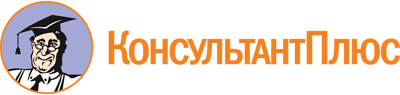 Постановление администрации НАО от 28.02.2017 N 53-п
(ред. от 14.04.2023)
"Об утверждении государственной программы Ненецкого автономного округа "Социальная поддержка граждан в Ненецком автономном округе"Документ предоставлен КонсультантПлюс

www.consultant.ru

Дата сохранения: 17.06.2023
 Список изменяющих документов(в ред. постановлений администрации НАО от 16.04.2018 N 81-п,от 14.06.2018 N 141-п, от 08.02.2019 N 37-п, от 06.02.2020 N 16-п,от 27.04.2020 N 99-п, от 12.11.2020 N 292-п, от 26.02.2021 N 50-п,от 19.11.2021 N 286-п, от 31.03.2022 N 83-п, от 06.12.2022 N 334-п,от 27.03.2023 N 88-п, от 14.04.2023 N 126-п)Список изменяющих документов(в ред. постановлений администрации НАО от 06.02.2020 N 16-п,от 27.04.2020 N 99-п, от 12.11.2020 N 292-п, от 26.02.2021 N 50-п,от 19.11.2021 N 286-п, от 31.03.2022 N 83-п, от 06.12.2022 N 334-п,от 27.03.2023 N 88-п, от 14.04.2023 N 126-п)Наименование государственной программы"Социальная поддержка граждан в Ненецком автономном округе" (далее - Программа)Ответственный исполнитель государственной программыДепартамент здравоохранения, труда и социальной защиты населения Ненецкого автономного округа (далее - Департамент ЗТ и СЗН НАО)Соисполнители государственной программыОтсутствуютУчастники государственной программыДепартамент образования, культуры и спорта Ненецкого автономного округа (далее - ДОК и С НАО);Департамент строительства, жилищно-коммунального хозяйства, энергетики и транспорта Ненецкого автономного округа (далее - ДС и ЖКХ НАО);Государственное бюджетное стационарное учреждение социального обслуживания системы социальной защиты населения Ненецкого автономного округа "Пустозерский дом-интернат для престарелых и инвалидов" (далее - ГБСУ НАО "Пустозерский дом-интернат для престарелых и инвалидов");Государственное бюджетное учреждение социального обслуживания населения Ненецкого автономного округа "Комплексный центр социального обслуживания" (далее - ГБУ СОН НАО "КЦСО");Государственное казенное учреждение Ненецкого автономного округа "Отделение социальной защиты населения" (далее - ГКУ НАО "ОСЗН");Государственное бюджетное учреждение Ненецкого автономного округа для детей-сирот и детей, оставшихся без попечения родителей, "Центр содействия семейному устройству "Наш дом" (далее - ГБУ НАО для детей-сирот и детей, оставшихся без попечения родителей, "ЦССУ "Наш дом");Казенное учреждение Ненецкого автономного округа "Дирекция материально-технического обеспечения учреждений здравоохранения и социальной защиты населения" (далее - КУ НАО "Дирекция");Государственное бюджетное учреждение здравоохранения Ненецкого автономного округа "Ненецкая окружная больница имени Р.И.Батмановой" (далее - ГБУЗ НАО "НОБ");Государственное бюджетное учреждение здравоохранения Ненецкого автономного округа "Центральная районная поликлиника Заполярного района Ненецкого автономного округа" (далее - ГБУЗ НАО "ЦРП ЗР НАО");Государственное бюджетное учреждение здравоохранения Ненецкого автономного округа "Ненецкая окружная стоматологическая поликлиника" (далее - ГБУЗ НАО "НОСП");Казенное учреждение Ненецкого автономного округа "Станция по борьбе с болезнями животных" (далее - КУ НАО "СББЖ");Казенное учреждение Ненецкого автономного округа "Централизованный стройзаказчик" (далее - КУ НАО "ЦСЗ");Администрация муниципального образования "Городской округ "Город Нарьян-Мар";Администрация муниципального района "Заполярный район" Ненецкого автономного округа";Администрация муниципального образования "Городского поселение "Рабочий поселок Искателей" Заполярного района Ненецкого автономного округа";Администрация Сельского поселения "Андегский сельсовет" Заполярного района Ненецкого автономного округа;Администрация Сельского поселения "Великовисочный сельсовет" Заполярного района Ненецкого автономного округа;Администрация Сельского поселения "Канинский сельсовет" Заполярного района Ненецкого автономного округа;Администрация Сельского поселения "Хорей-Верский сельсовет" Заполярного района Ненецкого автономного округа;Администрация Сельского поселения "Хоседа-Хардский сельсовет" Заполярного района Ненецкого автономного округа;Администрация Сельского поселения "Шоинский сельсовет" Заполярного района Ненецкого автономного округа;Администрация Сельского поселения "Юшарский сельсовет" Заполярного района Ненецкого автономного округа;Администрация Сельского поселения "Пешский сельсовет" Заполярного района Ненецкого автономного округа (далее - Муниципальные образования НАО);Государственное бюджетное учреждение Ненецкого автономного округа "Ненецкий региональный центр развития образования" (далее - ГБУ НАО "НРЦРО");Государственное бюджетное учреждение Ненецкого автономного округа "Региональный центр молодежной политики и военно-патриотического воспитания молодежи" (далее - ГБУ НАО "РЦМП и ВПВМ");Государственное бюджетное учреждение Ненецкого автономного округа "Спортивная школа олимпийского резерва "Труд" (далее - ГБУ НАО "СШОР "Труд");Государственное бюджетное дошкольное образовательное учреждение Ненецкого автономного округа "Детский сад п. Индига";Государственное бюджетное дошкольное образовательное учреждение Ненецкого автономного округа "Детский сад п. Каратайка";Государственное бюджетное дошкольное образовательное учреждение Ненецкого автономного округа "Детский сад п. Красное";Государственное бюджетное дошкольное образовательное учреждение Ненецкого автономного округа "Детский сад п. Нельмин-Нос";Государственное бюджетное дошкольное образовательное учреждение Ненецкого автономного округа "Детский садс. Несь";Государственное бюджетное дошкольное образовательное учреждение Ненецкого автономного округа "Детский сад с. Нижняя Пеша";Государственное бюджетное дошкольное образовательное учреждение Ненецкого автономного округа "Детский сад с. Ома";Государственное бюджетное дошкольное образовательное учреждение Ненецкого автономного округа "Детский сад с. Тельвиска";Государственное бюджетное дошкольное образовательное учреждение Ненецкого автономного округа "Детский сад п. Усть-Кара";Государственное бюджетное дошкольное образовательное учреждение Ненецкого автономного округа "Детский сад п. Харута";Государственное бюджетное дошкольное образовательное учреждение Ненецкого автономного округа "Детский сад п. Хорей-Вер";Государственное казенное общеобразовательное учреждение Ненецкого автономного округа "Ненецкая специальная (коррекционная) школа-интернат";Государственное бюджетное общеобразовательное учреждение Ненецкого автономного округа "Средняя школа п. Искателей";Государственное бюджетное образовательное учреждение Ненецкого автономного округа "Средняя школа имени В.Л.Аншукова с. Великовисочное";Государственное бюджетное образовательное учреждение Ненецкого автономного округа "Средняя школа п. Индига";Государственное бюджетное образовательное учреждение Ненецкого автономного округа "Средняя школа п. Красное";Государственное бюджетное образовательное учреждение Ненецкого автономного округа "Средняя школа с. Несь";Государственное бюджетное образовательное учреждение Ненецкого автономного округа "Средняя школа им. А.А.Калинина с. Нижняя Пеша";Государственное бюджетное образовательное учреждение Ненецкого автономного округа "Средняя школа с. Оксино";Государственное бюджетное общеобразовательное учреждение Ненецкого автономного округа "Средняя школа с. Ома";Государственное бюджетное общеобразовательное учреждение ненецкого автономного округа "Средняя школа с. Тельвиска";Государственное бюджетное образовательное учреждение Ненецкого автономного округа "Средняя школа п. Харута";Государственное бюджетное образовательное учреждение Ненецкого автономного округа "Средняя школа п. Хорей-Вер";Государственное бюджетное общеобразовательное учреждение Ненецкого автономного округа "Основная школа с. Шойна";Государственное бюджетное общеобразовательное учреждение Ненецкого автономного округа "Основная школа д. Андег";Государственное бюджетное общеобразовательное учреждение Ненецкого автономного округа "Основная школа п. Амдерма";Государственное бюджетное общеобразовательное учреждение Ненецкого автономного округа "Основная школа п. Каратайка";Государственное бюджетное общеобразовательное учреждение Ненецкого автономного округа "Основная школа п. Усть-Кара";Государственное бюджетное общеобразовательное учреждение Ненецкого автономного округа "Основная школа с. Коткино имени Н.Н.Змывалова";Государственное бюджетное общеобразовательное учреждение Ненецкого автономного округа "Основная школа п. Нельмин-Нос";Государственное бюджетное общеобразовательное учреждение Ненецкого автономного округа "Средняя школа N 1 г. Нарьян-Мара с углубленным изучением отдельных предметов имени П.М.Спирихина";Государственное бюджетное общеобразовательное учреждение Ненецкого автономного округа "Средняя школа N 2 г. Нарьян-Мара с углубленным изучением отдельных предметов";Государственное бюджетное общеобразовательное учреждение Ненецкого автономного округа "Средняя школа N 3";Государственное бюджетное общеобразовательное учреждение Ненецкого автономного округа "Средняя школа N 4 г. Нарьян-Мара с углубленным изучением отдельных предметов";Государственное бюджетное общеобразовательное учреждение Ненецкого автономного округа "Средняя школа N 5";Государственное бюджетное общеобразовательное учреждение Ненецкого автономного округа "Ненецкая средняя школа имени А.П.Пырерки";Государственное бюджетное общеобразовательное учреждение Ненецкого автономного округа "Начальная школа - детский сад п. Бугрино";Государственное бюджетное учреждение дополнительного образования Ненецкого автономного округа "Детско-юношеский центр "Лидер" (далее - ГБУ ДО НАО "ДЮЦ "Лидер");Государственное бюджетное учреждение культуры Ненецкого автономного округа "Ненецкая центральная библиотека имени А.И.Пичкова";Государственное бюджетное учреждение культуры "Этнокультурный центр Ненецкого автономного округа"; Государственное бюджетное учреждение культуры Ненецкого автономного округа "Дом культуры поселка Амдерма";Государственное бюджетное учреждение культуры Ненецкого автономного округа "Дом культуры деревни Андег";Государственное бюджетное учреждение культуры Ненецкого автономного округа "Великовисочный центральный Дом культуры";Государственное бюджетное учреждение культуры Ненецкого автономного округа "Несский Дом народного творчества";Государственное бюджетное учреждение культуры Ненецкого автономного округа "Культурный центр имени А.С.Савинковой";Государственное бюджетное учреждение культуры Ненецкого автономного округа "Дом культуры поселка Усть-Кара";Государственное бюджетное учреждение культуры Ненецкого автономного округа "Дом культуры поселка Бугрино";Государственное бюджетное учреждение культуры Ненецкого автономного округа "Омский центральный дом культуры";Государственное бюджетное учреждение культуры Ненецкого автономного округа "Пешский центральный дом культуры";Государственное бюджетное учреждение культуры Ненецкого автономного округа "Дом культуры поселка Красное";Государственного бюджетное учреждение культуры Ненецкого автономного округа "Пустозерский центральный дом культуры";Государственное бюджетное учреждения культуры Ненецкого автономного округа "Тельвисочный социально-культурный центр "Престиж";Государственное бюджетное учреждение культуры Ненецкого автономного округа "Тиманский центральный Дом культуры";Государственное бюджетное учреждение культуры Ненецкого автономного округа "Информационно-досуговый центр поселка Хорей-Вер";Государственное бюджетное учреждение культуры Ненецкого автономного округа "Харутинский сельский центр культуры и досуга";Государственное бюджетное учреждение культуры Ненецкого автономного округа "Дом культуры села Шойна";Государственное бюджетное учреждение культуры Ненецкого автономного округа "Дом культуры поселка Каратайка" (далее - Подведомственные учреждения ДОК и С НАО)(в ред. постановления администрации НАО от 06.12.2022 N 334-п)(в ред. постановления администрации НАО от 06.12.2022 N 334-п)Перечень отдельных мероприятий, региональных проектов (не включенных в состав подпрограмм), подпрограмм государственной программыОтдельное мероприятие "Участие во Всероссийском конкурсе "Семья года" 2017 год";подпрограмма 1 "Развитие мер социальной поддержки отдельных категорий граждан";подпрограмма 2 "Модернизация и развитие социального обслуживания населения Ненецкого автономного округа";подпрограмма 3 "Улучшение социально-экономического положения семей с детьми в Ненецком автономном округе";подпрограмма 4 "Комплексная реабилитация и ресоциализация отдельных категорий граждан, проживающих на территории Ненецкого автономного округа";подпрограмма 5 "Повышение эффективности и качества оказания социальных услуг в сфере социального обслуживания поставщиками социальных услуг";подпрограмма 6 "Организация отдыха и оздоровления детей Ненецкого автономного округа";подпрограмма 7 "Обеспечение жизнеустройства детей-сирот и детей, оставшихся без попечения родителей, в Ненецком автономном округе"(в ред. постановления администрации НАО от 26.02.2021 N 50-п)(в ред. постановления администрации НАО от 26.02.2021 N 50-п)Цель государственной программыСоздание условий для роста благосостояния граждан-получателей мер социальной поддержки и повышение доступности социального обслуживания населенияЗадачи государственной программыВыполнение обязательств государства по социальной поддержке граждан;обеспечение потребности граждан старшего возраста, инвалидов, включая детей-инвалидов, детей-сирот и детей, оставшихся без попечения родителей, семей и детей в социальном обслуживании;создание благоприятных условий для жизнедеятельности семьи, функционирования института семьи, рождения детей;обеспечение детей качественными услугами по организации отдыха и оздоровления;оказание поддержки в организации отдыха и оздоровления детям, находящимся в трудной жизненной ситуации, а также из семей, находящихся в социально опасном положении, или находящихся на содержании и воспитании лица, заменяющего родителя;обеспечение развития семейных форм устройства и оказание мер социальной поддержки детям-сиротам и детям, оставшимся без попечения родителей, лицам из их числа;повышение роли сектора негосударственных некоммерческих организаций в решении социальных вопросовПеречень целевых показателей государственной программыДоля граждан, получивших социальную поддержку и государственные социальные гарантии в общей численности граждан, имеющих право на их получение и обратившихся за их получениемСрок реализации государственной программы (при необходимости - этапы реализации)С 2017 по 2026 годы(в ред. постановления администрации НАО от 14.04.2023 N 126-п)(в ред. постановления администрации НАО от 14.04.2023 N 126-п)Объемы бюджетных ассигнований государственной программы (в разбивке по годам реализации и по источникам финансирования)Всего - 21 105 223,3 тыс. руб., из них:за счет средств окружного бюджета - 16 270 852,4 тыс. руб., в том числе по годам:2017 год - 1 194 401,6 тыс. руб.,2018 год - 1 237 541,9 тыс. руб.,2019 год - 1 261 537,2 тыс. руб.,2020 год - 1 589 739,4 тыс. руб.,2021 год - 1 788 283,0 тыс. руб.,2022 год - 1 953 985,2 тыс. руб.,2023 год - 1 945 527,8 тыс. руб.,2024 год - 1 827 499,7 тыс. руб.;2025 год - 2 082 408,8 тыс. руб.;2026 год - 1 389 927,8 тыс. руб.,за счет средств федерального бюджета - 2 794 449,9 тыс. руб. в том числе по годам:2017 год - 116 390,4 тыс. руб.,2018 год - 148 070,5 тыс. руб.,2019 год - 212 636,7 тыс. руб.,2020 год - 377 317,0 тыс. руб.,2021 год - 491 524,0 тыс. руб.,2022 год - 555 879,6 тыс. руб.,2023 год - 279 615,2 тыс. руб.,2024 год - 461 176,4 тыс. руб.;2025 год - 151 840,1 тыс. руб.;2026 год - 0,0 тыс. руб.,за счет средств местных бюджетов - 8,6 тыс. руб.в том числе по годам:2022 год - 3,1 тыс. руб.;2023 год - 1,6 тыс. руб.;2024 год - 1,3 тыс. руб.;2025 год - 1,3 тыс. руб.;2026 год - 1,3 тыс. руб.,за счет средств иных источников - 2 039 912,4 тыс. руб. в том числе по годам:2022 год - 258 035,8 тыс. руб.;2023 год - 492 081,7 тыс. руб.;2024 год - 622 772,5 тыс. руб.;2025 год - 667 022,4 тыс. руб.,2026 год - 0,0 руб.(в ред. постановления администрации НАО от 14.04.2023 N 126-п)(в ред. постановления администрации НАО от 14.04.2023 N 126-п)Объем бюджетных ассигнований, предусмотренный на реализацию региональных проектов (не включенных в состав подпрограмм) (в разбивке по источникам финансирования)-Справочно:объем налоговых расходов Ненецкого автономного округа в рамках реализации государственной программы (с расшифровкой по годам реализации государственной программы)-(введено постановлением администрации НАО от 26.02.2021 N 50-п)(введено постановлением администрации НАО от 26.02.2021 N 50-п)Наименование подпрограммы"Развитие мер социальной поддержки отдельных категорий граждан" (далее - подпрограмма 1)Ответственный исполнитель подпрограммы (соисполнитель государственной программы)Департамент ЗТ и СЗН НАОУчастники подпрограммыГКУ НАО "ОСЗН";КУ НАО "Дирекция";Подведомственные учреждения ДОК и С НАО;ГБУ СОН НАО "КЦСО";ГБУЗ НАО "ЦРП ЗР НАО";ГБУЗ НАО "НОБ";КУ НАО "СББЖ";ГБУЗ НАО "НОСП";ГБУ НАО "НРЦРО";Муниципальные образования НАО(в ред. постановлений администрации НАО от 12.11.2020 N 292-п, от 31.03.2022 N 83-п)(в ред. постановлений администрации НАО от 12.11.2020 N 292-п, от 31.03.2022 N 83-п)Перечень региональных проектов (включенных в состав подпрограммы)-Цели подпрограммыПовышение уровня жизни граждан - получателей мер социальной поддержкиЗадачи подпрограммыОбеспечение потребностей граждан в социальном обслуживании;применение адресности при предоставлении мер социальной поддержкиПеречень целевых показателей подпрограммыДоля малоимущих граждан, получивших государственную социальную помощь на основании социального контракта, в общей численности малоимущих граждан, получивших государственную социальную помощь;доля граждан, преодолевших трудную жизненную ситуацию, в общей численности получателей государственной социальной помощи на основании социального контракта;удельный вес граждан, имеющих право на меры социальной поддержки, в общей численности населения Ненецкого автономного округа;доля населения с денежными доходами ниже величины прожиточного минимума, в процентах от общей численности населения;численность лиц, которым фактически предоставлена региональная социальная доплата к пенсии в отчетном году;обеспеченность субсидией на компенсацию отдельным категориям граждан оплаты взноса на капитальный ремонт общего имущества в многоквартирном доме;доля граждан, охваченных государственной социальной помощью на основании социального контракта, среднедушевой доход которых (среднедушевой доход семьи которых) увеличился по окончании срока действия социального контракта в сравнении со среднедушевым доходом этих граждан (семьи) до заключения социального контракта, в общей численности граждан, охваченных государственной социальной помощью на основании социального контракта (процентов);доля граждан, охваченных государственной социальной помощью на основании социального контракта, в общей численности малоимущих граждан;доля граждан, охваченных государственной социальной помощью на основании социального контракта, среднедушевой доход которых (среднедушевой доход семьи которых) превысил величину прожиточного минимума, установленную в субъекте Российской Федерации, по окончании срока действия социального контракта в общей численности граждан, охваченных государственной социальной помощью на основании социального контракта(в ред. постановления администрации НАО от 14.04.2023 N 126-п)(в ред. постановления администрации НАО от 14.04.2023 N 126-п)Срок реализации подпрограммы (при необходимости - этапы реализации)С 2017 по 2026 годы(в ред. постановления администрации НАО от 14.04.2023 N 126-п)(в ред. постановления администрации НАО от 14.04.2023 N 126-п)Объем бюджетных ассигнований подпрограммы (в разбивке по источникам финансирования)Всего - 5 911 851,3 тыс. руб., из них:за счет средств окружного бюджета - 4 763 206,1 тыс. руб.,за счет средств федерального бюджета - 1 148 636,6 тыс. руб.,за счет средств местных бюджетов - 8,6 тыс. руб.(в ред. постановления администрации НАО от 14.04.2023 N 126-п)(в ред. постановления администрации НАО от 14.04.2023 N 126-п)Объем бюджетных ассигнований, предусмотренный на реализацию региональных проектов (включенных в состав подпрограммы) (в разбивке по источникам финансирования)-Наименование подпрограммы"Модернизация и развитие социального обслуживания населения Ненецкого автономного округа" (далее - подпрограмма 2)Ответственный исполнитель подпрограммы (соисполнитель государственной программы)Департамент ЗТ и СЗН НАОУчастники подпрограммыГКУ НАО "ОСЗН";ГБУ СОН НАО "КЦСО";ГБСУ НАО "Пустозерский дом-интернат для престарелых и инвалидов";КУ НАО "ЦСЗ"(в ред. постановления администрации НАО от 12.11.2020 N 292-п)(в ред. постановления администрации НАО от 12.11.2020 N 292-п)Перечень региональных проектов (включенных в состав подпрограммы)Региональный проект Ненецкого автономного округа "Разработка и реализация программы системной поддержки и повышения качества жизни граждан старшего поколения "Старшее поколение"Цель подпрограммыПовышение уровня, качества и безопасности социального обслуживания населенияЗадачи подпрограммыРазвитие сети организаций различных организационно-правовых форм и форм собственности, осуществляющих социальное обслуживание населения;укрепление материальной базы учреждений системы социального обслуживания населения;поддержание уровня оплаты труда социальных работников, достигнутого к 2018 году, не менее 100 процентов от средней заработной платы в Ненецком автономном округе;развитие конкуренции в сфере социального обслуживания населенияПеречень целевых показателей подпрограммыОтношение средней заработной платы социальных работников, включая социальных работников медицинских организаций:к среднемесячной начисленной заработной плате наемных работников в организациях, у индивидуальных предпринимателей и физических лиц (среднемесячному доходу от трудовой деятельности) по субъекту Российской Федерации;к оценке среднемесячной начисленной заработной платы наемных работников в организациях, у индивидуальных предпринимателей и физических лиц (оценке среднемесячного дохода от трудовой деятельности) по субъекту Российской Федерации.Доля граждан, получивших социальные услуги в учреждениях социального обслуживания населения, в общем числе граждан, обратившихся за получением социальных услуг в учреждениях социального обслуживания.Целевые показатели регионального проекта Ненецкого автономного округа "Разработка и реализация программы системной поддержки и повышения качества жизни граждан старшего поколения "Старшее поколение":доля граждан старше трудоспособного возрастаи инвалидов, получивших социальные услугив организациях социального обслуживания, от общего числа граждан старше трудоспособного возраста и инвалидов;удельный вес зданий стационарных учреждений социального обслуживания граждан пожилого возраста, инвалидов (взрослых и детей) и лиц без определенного места жительства и занятий, требующих реконструкции, зданий, находящихся в аварийном состоянии, и ветхих зданий в общем количестве зданий стационарных учреждений социального обслуживания граждан пожилого возраста, инвалидов (взрослых и детей) и лицбез определенного места жительства и занятий(в ред. постановления администрации НАО от 14.04.2023 N 126-п)(в ред. постановления администрации НАО от 14.04.2023 N 126-п)Срок реализации подпрограммы (при необходимости - этапы реализации)С 2017 по 2026 годы(в ред. постановления администрации НАО от 14.04.2023 N 126-п)(в ред. постановления администрации НАО от 14.04.2023 N 126-п)Объем бюджетных ассигнований подпрограммы (в разбивке по источникам финансирования)Всего - 3 418 377,2 тыс. руб., из них:за счет средств окружного бюджета - 3 103 377,2 тыс. руб.,за счет средств федерального бюджета - 315 000,00 тыс. руб.(в ред. постановления администрации НАО от 14.04.2023 N 126-п)(в ред. постановления администрации НАО от 14.04.2023 N 126-п)Объем бюджетных ассигнований, предусмотренный на реализацию региональных проектов (включенных в состав подпрограммы) (в разбивке по источникам финансирования)Всего - 753 148,9 тыс. руб., в том числе:Региональный проект Ненецкого автономного округа "Разработка и реализация программы системной поддержки и повышения качества жизни граждан старшего поколения "Старшее поколение" - 753 148,9 тыс. руб., из них:за счет средств окружного бюджета - 438 148,9 тыс. руб.,за счет средств федерального бюджета - 315 000,0 тыс. руб.(в ред. постановления администрации НАО от 14.04.2023 N 126-п)(в ред. постановления администрации НАО от 14.04.2023 N 126-п)Наименование подпрограммы"Улучшение социально-экономического положения семей с детьми в Ненецком автономном округе" (далее - подпрограмма 3)Ответственный исполнитель подпрограммы (соисполнитель государственной программы)Департамент ЗТ и СЗН НАОУчастники подпрограммыГБУ СОН НАО "КЦСО";ГКУ НАО "ОСЗН";ГБУ ДО НАО "ДЮЦ "Лидер"(в ред. постановления администрации НАО от 06.12.2022 N 334-п)(в ред. постановления администрации НАО от 06.12.2022 N 334-п)Перечень региональных проектов (включенных в состав подпрограммы)Региональный проект Ненецкого автономного округа "Финансовая поддержка семей при рождении детей"(в ред. постановления администрации НАО от 31.03.2022 N 83-п)(в ред. постановления администрации НАО от 31.03.2022 N 83-п)Цель подпрограммыОбеспечение социальной и экономической устойчивости семьи, повышение уровня рождаемостиЗадачи подпрограммыПовышение степени семейного благополучия, снижение уровня беспризорности и безнадзорности, социального сиротства; повышение уровня социального обслуживания детей-инвалидов;рост рождаемости;совершенствование системы поддержки социально уязвимых детей и семей с детьмиПеречень целевых показателей подпрограммыСуммарный коэффициент рождаемости;число детей в возрасте от 3 до 7 лет включительно, в отношении которых в отчетном году произведена ежемесячная выплата в целях повышения доходов семей с детьми;доля детей в возрасте от 3 до 7 лет включительно, в отношении которых в отчетном году произведена ежемесячная выплата, в общей численности детей этого возраста(в ред. постановления администрации НАО от 14.04.2023 N 126-п)(в ред. постановления администрации НАО от 14.04.2023 N 126-п)Срок реализации подпрограммы (при необходимости - этапы реализации)С 2017 по 2026 годы(в ред. постановления администрации НАО от 14.04.2023 N 126-п)(в ред. постановления администрации НАО от 14.04.2023 N 126-п)Объем бюджетных ассигнований подпрограммы (в разбивке по источникам финансирования)Всего - 8 854 780,5 тыс. руб., из них:за счет средств окружного бюджета - 5 488 951,6 тыс. руб., за счет средств федерального бюджета - 1 325 916,5 тыс. руб., за счет средств иных источников - 2 039 912,4 тыс. руб.(в ред. постановления администрации НАО от 14.04.2023 N 126-п)(в ред. постановления администрации НАО от 14.04.2023 N 126-п)Объем бюджетных ассигнований, предусмотренный на реализацию региональных проектов (включенных в состав подпрограммы) (в разбивке по источникам финансирования)Всего - 562 166,2 тыс. руб., в том числе:региональный проект Ненецкого автономного округа "Финансовая поддержка семей при рождении детей" - 562 166,2 тыс. руб., из них:за счет средств окружного бюджета - 186 465,8 тыс. руб.,за счет средств федерального бюджета - 375 700,4 тыс. руб.(в ред. постановления администрации НАО от 14.04.2023 N 126-п)(в ред. постановления администрации НАО от 14.04.2023 N 126-п)Наименование подпрограммы"Комплексная реабилитация и ресоциализация отдельных категорий граждан, проживающих на территории Ненецкого автономного округа" (далее - подпрограмма 4)Ответственный исполнитель подпрограммы (соисполнитель государственной программы)Департамент ЗТ и СЗН НАОУчастники подпрограммыГБУ СОН НАО "КЦСО"Перечень региональных проектов (включенных в состав подпрограммы)-Цель подпрограммыРеабилитация и ресоциализация лиц, допускающих немедицинское употребление наркотических средств и психотропных веществ, в том числе лиц, осужденных к наказаниям и мерам уголовно-правового характера без изоляции от общества и признанных больными наркоманией, к которым применена отсрочка отбывания наказания, лиц, освободившихся из мест лишения свободы, а также алкозависимых лицЗадачи подпрограммыСоздание условий для социальной и трудовой адаптации лиц, освободившихся из мест лишения свободы, лиц, отказавшихся от потребления наркотических средств, психотропных веществ, от злоупотребления алкогольной продукциейПеречень целевых показателей подпрограммыКоличество лиц, из числа допускающих немедицинское употребление наркотических средств и психотропных веществ, в том числе лиц, осужденных к наказаниям и мерам уголовно-правового характера без изоляции от общества и признанных больными наркоманией, к которым применена отсрочка отбывания наказания, лиц, освободившихся из мест лишения свободы, а также лиц, страдающих алкогольной зависимостью, вовлеченных в программы комплексной реабилитации и ресоциализации, а также охваченных постреабилитационным социальным патронатомСрок реализации подпрограммы (при необходимости - этапы реализации)С 2017 по 2018 годыОбъем бюджетных ассигнований подпрограммы (в разбивке по источникам финансирования)Объем бюджетных ассигнований предусмотрен за счет средств окружного бюджета и составляет 4 477,0 тыс. рублейОбъем бюджетных ассигнований, предусмотренный на реализацию региональных проектов (включенных в состав подпрограммы) (в разбивке по источникам финансирования)-Наименование подпрограммыПовышение эффективности и качества оказания социальных услуг в сфере социального обслуживания поставщиками социальных услуг(в ред. постановления администрации НАО от 26.02.2021 N 50-п)(в ред. постановления администрации НАО от 26.02.2021 N 50-п)Ответственный исполнитель подпрограммы (соисполнитель государственной программы)Департамент ЗТ и СЗН НАОУчастники подпрограммыОтсутствуютПеречень региональных проектов (включенных в состав подпрограммы)-Цель подпрограммыУвеличение объема и повышение качества социальных услуг, оказываемых гражданам, посредством обеспечения условий для эффективной деятельности и развития социально ориентированных некоммерческих организацийЗадачи подпрограммыРазвитие механизмов привлечения социально ориентированных некоммерческих организаций к оказанию социальных услуг на конкурентной основе, а также конкурсного финансирования инновационных программ и проектов указанных организаций;развитие инфраструктуры поддержки социально ориентированных некоммерческих организаций, в том числе содействие привлечению социально ориентированными некоммерческими организациями труда добровольцевПеречень целевых показателей подпрограммыКоличество социально ориентированных некоммерческих организаций, за исключением государственных и муниципальных учреждений, осуществляющих деятельность по социальной поддержке и защите граждан;удельный вес негосударственных организаций, оказывающих социальные услуги, от общего количества организаций всех форм собственности;удельный вес учреждений социального обслуживания, основанных на иных формах собственности, в общем количестве учреждений социального обслуживания всех форм собственности (проценты)(в ред. постановления администрации НАО от 19.11.2021 N 286-п)(в ред. постановления администрации НАО от 19.11.2021 N 286-п)Срок реализации подпрограммы (при необходимости - этапы реализации)С 2017 по 2026 годы(в ред. постановления администрации НАО от 14.04.2023 N 126-п)(в ред. постановления администрации НАО от 14.04.2023 N 126-п)Объем бюджетных ассигнований подпрограммы (в разбивке по источникам финансирования)Всего - 60 473,0 тыс. руб., из них:за счет средств окружного бюджета - 60 473,0 тыс. руб.(в ред. постановления администрации НАО от 14.04.2023 N 126-п)(в ред. постановления администрации НАО от 14.04.2023 N 126-п)Объем бюджетных ассигнований, предусмотренный на реализацию региональных проектов (включенных в состав подпрограммы) (в разбивке по источникам финансирования)-Наименование подпрограммы"Организация отдыха и оздоровления детей Ненецкого автономного округа" (далее - подпрограмма 6)Ответственный исполнитель подпрограммы (соисполнитель государственной программы)Департамент ЗТ и СЗН НАОУчастники подпрограммыГКУ НАО "ОСЗН";Подведомственные учреждения ДОК и С НАО;ГБУ НАО для детей-сирот и детей, оставшихся без попечения родителей, "ЦССУ "Наш дом";ГБУ НАО "НРЦРО";ГБУ НАО "РЦМП и ВПВМ"(в ред. постановления администрации НАО от 12.11.2020 N 292-п)(в ред. постановления администрации НАО от 12.11.2020 N 292-п)Перечень региональных проектов (включенных в состав подпрограммы)-Цели подпрограммыОрганизация обеспечения эффективного оздоровления и отдыха детей, проживающих в Ненецком автономном округе;укрепление физического и психического здоровья детей;профилактика безнадзорности и правонарушений среди несовершеннолетнихЗадачи подпрограммыОбеспечение детей качественными услугами по организации отдыха и оздоровления;оказание поддержки в организации отдыха и оздоровления детям, находящимся в трудной жизненной ситуации, а также из семей, находящихся в социально опасном положении, или находящихся на содержании и воспитании лица, заменяющего родителя;развитие кадрового и информационно-методического сопровождения организаций Ненецкого автономного округа, обеспечивающих отдых и оздоровление детей в летний периодПеречень целевых показателей подпрограммыУдельный вес детей, охваченных организованными формами отдыха и оздоровления, в общей численности детей, обучающихся в общеобразовательных организациях Ненецкого автономного округа;удельный вес детей, занятых в лагерях с дневным пребыванием на базе государственных образовательных организаций Ненецкого автономного округа, от общей численности учащихся вышеуказанных организаций;удельный вес детей в возрасте от 4 до 15 лет (включительно), имеющих III, IV, V группы здоровья, нуждающихся по медицинским показаниям в санаторно-курортном лечении, обеспеченных бесплатными путевками в санаторно-курортные организации, от общей численности таких детей;доля детей-сирот и детей, оставшихся без попечения родителей, воспитывающихся в государственных учреждениях Ненецкого автономного округа, прошедших оздоровление, в общей численности детей данной категорииСрок реализации подпрограммы (при необходимости - этапы реализации)С 2017 по 2026 годы(в ред. постановления администрации НАО от 14.04.2023 N 126-п)(в ред. постановления администрации НАО от 14.04.2023 N 126-п)Объем бюджетных ассигнований подпрограммы (в разбивке по источникам финансирования)Всего - 884 868,7 тыс. руб., из них:за счет средств окружного бюджета - 884 868,7 тыс. руб.(в ред. постановления администрации НАО от 14.04.2023 N 126-п)(в ред. постановления администрации НАО от 14.04.2023 N 126-п)Объем бюджетных ассигнований, предусмотренный на реализацию региональных проектов (включенных в состав подпрограммы) (в разбивке по источникам финансирования)-Наименование подпрограммы"Обеспечение жизнеустройства детей-сирот и детей, оставшихся без попечения родителей, в Ненецком автономном округе" (далее - Подпрограмма 7)Ответственный исполнитель подпрограммы (соисполнитель государственной программы)Департамент ЗТ и СЗН НАОУчастники подпрограммыГКУ НАО "ОСЗН";ГБУ НАО для детей-сирот и детей, оставшихся без попечения родителей, "ЦССУ "Наш дом"(в ред. постановления администрации НАО от 12.11.2020 N 292-п)(в ред. постановления администрации НАО от 12.11.2020 N 292-п)Перечень региональных проектов (включенных в состав подпрограммы)-Цели подпрограммыСоздание благоприятных, приближенных к домашним, условий жизни и быта воспитанников организаций для детей-сирот и детей, оставшихся без попечения родителей;развитие семейных форм устройства детей-сирот и детей, оставшихся без попечения родителей;организация социальной адаптации и интеграции в общество детей-сирот и детей, оставшихся без попечения родителей, лиц из их числаЗадачи подпрограммыОбеспечение профилактики семейного неблагополучия, основанной на его раннем выявлении, индивидуализированной помощи, оказываемой на межведомственной основе, приоритете воспитания ребенка в родной семье;создание в организациях для детей-сирот и детей, оставшихся без попечения родителей, благоприятных, приближенных к домашним, условий для разностороннего развития личности, обеспечения охраны здоровья, воспитания и обучения;создание благоприятных условий для развития семейных форм устройства детей-сирот и детей, оставшихся без попечения родителей;содействие социальной адаптации и интеграции в общество детей-сирот и детей, оставшихся без попечения родителей, лиц из их числаПеречень целевых показателей подпрограммыДоля детей-сирот и детей, оставшихся без попечения родителей, - воспитанников организаций для детей-сирот и детей, оставшихся без попечения родителей, находящихся на полном государственном обеспечении, от общего числа воспитанников;доля детей-сирот и детей, оставшихся без попечения родителей, воспитывающихся в семьях граждан Российской Федерации, в общей численности детей-сирот и детей, оставшихся без попечения родителей, в Ненецком автономном округе;количество выпускников организаций для детей-сирот и детей, оставшихся без попечения родителей, охваченных поддержкой в виде постинтернатного сопровождения;количество услуг, оказанных лицам, охваченным поддержкой в виде постинтернатного сопровождения;доля детей-сирот и детей, оставшихся без попечения родителей, в общей численности детского населения Ненецкого автономного округаСрок реализации подпрограммы (при необходимости - этапы реализации)С 2017 по 2026 годы(в ред. постановления администрации НАО от 14.04.2023 N 126-п)(в ред. постановления администрации НАО от 14.04.2023 N 126-п)Объем бюджетных ассигнований подпрограммы (в разбивке по источникам финансирования)Всего - 1 871 705,2 тыс. руб., из них:за счет средств окружного бюджета - 1 868 113,2 тыс. руб.,за счет средств федерального бюджета - 3 592,0 тыс. руб.(в ред. постановления администрации НАО от 14.04.2023 N 126-п)(в ред. постановления администрации НАО от 14.04.2023 N 126-п)Объем бюджетных ассигнований, предусмотренный на реализацию региональных проектов (включенных в состав подпрограммы) (в разбивке по источникам финансирования)-Список изменяющих документов(в ред. постановления администрации НАО от 14.04.2023 N 126-п)N п/пНаименование отдельного мероприятия, регионального проекта, подпрограммы, основного мероприятия, целевого показателяЕд. изм.Значения целевого показателяЗначения целевого показателяЗначения целевого показателяЗначения целевого показателяЗначения целевого показателяЗначения целевого показателяЗначения целевого показателяЗначения целевого показателяЗначения целевого показателяЗначения целевого показателяНормативный правовой акт, которым утверждена методика расчета целевого показателяN п/пНаименование отдельного мероприятия, регионального проекта, подпрограммы, основного мероприятия, целевого показателяЕд. изм.2017 год2018 год2019 год2020 год2021 год2022 год2023 год2024 год2025 год2026 годНормативный правовой акт, которым утверждена методика расчета целевого показателя1234567891011121314Государственная программа Ненецкого автономного округа "Социальная поддержка граждан в Ненецком автономном округе"Государственная программа Ненецкого автономного округа "Социальная поддержка граждан в Ненецком автономном округе"Государственная программа Ненецкого автономного округа "Социальная поддержка граждан в Ненецком автономном округе"Государственная программа Ненецкого автономного округа "Социальная поддержка граждан в Ненецком автономном округе"Государственная программа Ненецкого автономного округа "Социальная поддержка граждан в Ненецком автономном округе"Государственная программа Ненецкого автономного округа "Социальная поддержка граждан в Ненецком автономном округе"Государственная программа Ненецкого автономного округа "Социальная поддержка граждан в Ненецком автономном округе"Государственная программа Ненецкого автономного округа "Социальная поддержка граждан в Ненецком автономном округе"Государственная программа Ненецкого автономного округа "Социальная поддержка граждан в Ненецком автономном округе"Государственная программа Ненецкого автономного округа "Социальная поддержка граждан в Ненецком автономном округе"Государственная программа Ненецкого автономного округа "Социальная поддержка граждан в Ненецком автономном округе"Государственная программа Ненецкого автономного округа "Социальная поддержка граждан в Ненецком автономном округе"Государственная программа Ненецкого автономного округа "Социальная поддержка граждан в Ненецком автономном округе"Государственная программа Ненецкого автономного округа "Социальная поддержка граждан в Ненецком автономном округе"1.Доля граждан, получивших социальную поддержку и государственные социальные гарантии в общей численности граждан, имеющих право на их получение и обратившихся за их получением%99100100100100100100100100100Приказ ДЗТ и СЗН НАО от 30.03.2023 N 31 "Порядок расчета целевых показателей государственной программы Ненецкого автономного округа "Социальная поддержка граждан в Ненецком автономном округе" (далее - Приказ ДЗТ и СЗН НАО от 30.03.2023 N 31)Подпрограмма 1 "Развитие мер социальной поддержки отдельных категорий граждан"Подпрограмма 1 "Развитие мер социальной поддержки отдельных категорий граждан"Подпрограмма 1 "Развитие мер социальной поддержки отдельных категорий граждан"Подпрограмма 1 "Развитие мер социальной поддержки отдельных категорий граждан"Подпрограмма 1 "Развитие мер социальной поддержки отдельных категорий граждан"Подпрограмма 1 "Развитие мер социальной поддержки отдельных категорий граждан"Подпрограмма 1 "Развитие мер социальной поддержки отдельных категорий граждан"Подпрограмма 1 "Развитие мер социальной поддержки отдельных категорий граждан"Подпрограмма 1 "Развитие мер социальной поддержки отдельных категорий граждан"Подпрограмма 1 "Развитие мер социальной поддержки отдельных категорий граждан"Подпрограмма 1 "Развитие мер социальной поддержки отдельных категорий граждан"Подпрограмма 1 "Развитие мер социальной поддержки отдельных категорий граждан"Подпрограмма 1 "Развитие мер социальной поддержки отдельных категорий граждан"Подпрограмма 1 "Развитие мер социальной поддержки отдельных категорий граждан"2.Доля малоимущих граждан, получивших государственную социальную помощь на основании социального контракта, в общей численности малоимущих граждан, получивших государственную социальную помощь%0,511,522,53----Приказ ДЗТ и СЗН НАО от 30.03.2023 N 313.Доля граждан, преодолевших трудную жизненную ситуацию, в общей численности получателей государственной социальной помощи на основании социального контракта%0,511,522,53----Приказ ДЗТ и СЗН НАО от 30.03.2023 N 314.Удельный вес граждан, имеющих право на меры социальной поддержки, в общей численности населения Ненецкого автономного округа%43,942,941,941,941,941,941,941,941,941,9Приказ ДЗТ и СЗН НАО от 30.03.2023 N 315.Доля населения с денежными доходами ниже величины прожиточного минимума, в процентах от общей численности населения%11,49,498,597,77,77,79,69,39,09,0Приказ Росстата от 05.07.2013 N 261 "Об утверждении методик расчета показателей для оперативной оценки эффективности деятельности органов исполнительной власти субъектов Российской Федерации"6.Численность лиц, которым фактически предоставлена региональная социальная доплата к пенсии в отчетном годучел.---1 4051 4001 4391 4391 4391 4391 439Приказ ДЗТ и СЗН НАО от 30.03.2023 N 31, Дополнительное соглашение от 24.12.2021 N 149-09-2020-137/3 к Соглашению о предоставлении субсидии из федерального бюджета бюджету субъекта Российской Федерации от 18.12.2019 N 149-09-2020-1377.Обеспеченность субсидией на компенсацию отдельным категориям граждан оплаты взноса на капитальный ремонт общего имущества в многоквартирном доме%---100100100100100100100Приказ ДЗТ и СЗН НАО от 30.03.2023 N 318.Доля граждан, охваченных государственной социальной помощью на основании социального контракта, среднедушевой доход которых (среднедушевой доход семьи которых) увеличился по окончании срока действия социального контракта в сравнении со среднедушевым доходом этих граждан (семьи) до заключения социального контракта, в общей численности граждан, охваченных государственной социальной помощью на основании социального контракта (процентов)%----30,743,146,150,150,150,1Приказ Министерства труда и социальной защиты Российской Федерации от 03.06.2022 N 334 "Об утверждении методик расчета показателей государственной программы Российской Федерации "Социальная поддержка граждан", характеризующих реализацию федерального проекта "Содействие субъектам Российской Федерации в реализации адресной социальной поддержки граждан", не входящего в состав национального проекта и являющегося структурным элементом государственной программы "Социальная поддержка граждан", в части оказания государственной социальной помощи на основании социального контракта отдельным категориям граждан" (далее - приказ Министерства труда и социальной защиты Российской Федерации от 03.06.2022 N 334)9.Доля граждан, охваченных государственной социальной помощью на основании социального контракта, в общей численности малоимущих граждан%----3,55,15,66,16,16,1Приказ Министерства труда и социальной защиты Российской Федерации от 03.06.2022 N 33410.Доля граждан, охваченных государственной социальной помощью на основании социального контракта, среднедушевой доход которых (среднедушевой доход семьи которых) превысил величину прожиточного минимума, установленную в субъекте Российской Федерации, по окончании срока действия социального контракта в общей численности граждан, охваченных государственной социальной помощью на основании социального контракта%----10,716,119,122,122,122,1Приказ Министерства труда и социальной защиты Российской Федерации от 03.06.2022 N 334Подпрограмма 2 "Модернизация и развитие социального обслуживания населения Ненецкого автономного округа"Подпрограмма 2 "Модернизация и развитие социального обслуживания населения Ненецкого автономного округа"Подпрограмма 2 "Модернизация и развитие социального обслуживания населения Ненецкого автономного округа"Подпрограмма 2 "Модернизация и развитие социального обслуживания населения Ненецкого автономного округа"Подпрограмма 2 "Модернизация и развитие социального обслуживания населения Ненецкого автономного округа"Подпрограмма 2 "Модернизация и развитие социального обслуживания населения Ненецкого автономного округа"Подпрограмма 2 "Модернизация и развитие социального обслуживания населения Ненецкого автономного округа"Подпрограмма 2 "Модернизация и развитие социального обслуживания населения Ненецкого автономного округа"Подпрограмма 2 "Модернизация и развитие социального обслуживания населения Ненецкого автономного округа"Подпрограмма 2 "Модернизация и развитие социального обслуживания населения Ненецкого автономного округа"Подпрограмма 2 "Модернизация и развитие социального обслуживания населения Ненецкого автономного округа"Подпрограмма 2 "Модернизация и развитие социального обслуживания населения Ненецкого автономного округа"Подпрограмма 2 "Модернизация и развитие социального обслуживания населения Ненецкого автономного округа"Подпрограмма 2 "Модернизация и развитие социального обслуживания населения Ненецкого автономного округа"11.Отношение средней заработной платы социальных работников, включая социальных работников медицинских организаций:- к среднемесячной начисленной заработной плате наемных работников в организациях, у индивидуальных предпринимателей и физических лиц (среднемесячному доходу от трудовой деятельности) по субъекту Российской Федерации;- к оценке среднемесячной начисленной заработной платы наемных работников в организациях, у индивидуальных предпринимателей и физических лиц (оценке среднемесячного дохода от трудовой деятельности) по субъекту Российской Федерации%80100100100100100100100100100Пункт 2.6.15 Федерального плана статистических работ, утвержденного распоряжением Правительства Российской Федерации от 06.05.2008 N 671-р12.Доля граждан, получивших социальные услуги в учреждениях социального обслуживания населения, в общем числе граждан, обратившихся за получением социальных услуг в учреждениях социального обслуживания%99100100100100100100100100100Приказ ДЗТ и СЗН НАО от 30.03.2023 N 31Региональный проект Ненецкого автономного округа "Разработка и реализация программы системной поддержки и повышения качества жизни граждан старшего поколения "Старшее поколение"Региональный проект Ненецкого автономного округа "Разработка и реализация программы системной поддержки и повышения качества жизни граждан старшего поколения "Старшее поколение"Региональный проект Ненецкого автономного округа "Разработка и реализация программы системной поддержки и повышения качества жизни граждан старшего поколения "Старшее поколение"Региональный проект Ненецкого автономного округа "Разработка и реализация программы системной поддержки и повышения качества жизни граждан старшего поколения "Старшее поколение"Региональный проект Ненецкого автономного округа "Разработка и реализация программы системной поддержки и повышения качества жизни граждан старшего поколения "Старшее поколение"Региональный проект Ненецкого автономного округа "Разработка и реализация программы системной поддержки и повышения качества жизни граждан старшего поколения "Старшее поколение"Региональный проект Ненецкого автономного округа "Разработка и реализация программы системной поддержки и повышения качества жизни граждан старшего поколения "Старшее поколение"Региональный проект Ненецкого автономного округа "Разработка и реализация программы системной поддержки и повышения качества жизни граждан старшего поколения "Старшее поколение"Региональный проект Ненецкого автономного округа "Разработка и реализация программы системной поддержки и повышения качества жизни граждан старшего поколения "Старшее поколение"Региональный проект Ненецкого автономного округа "Разработка и реализация программы системной поддержки и повышения качества жизни граждан старшего поколения "Старшее поколение"Региональный проект Ненецкого автономного округа "Разработка и реализация программы системной поддержки и повышения качества жизни граждан старшего поколения "Старшее поколение"Региональный проект Ненецкого автономного округа "Разработка и реализация программы системной поддержки и повышения качества жизни граждан старшего поколения "Старшее поколение"Региональный проект Ненецкого автономного округа "Разработка и реализация программы системной поддержки и повышения качества жизни граждан старшего поколения "Старшее поколение"Региональный проект Ненецкого автономного округа "Разработка и реализация программы системной поддержки и повышения качества жизни граждан старшего поколения "Старшее поколение"13.Доля граждан старше трудоспособного возраста и инвалидов, получивших социальные услуги в организациях социального обслуживания, от общего числа граждан старше трудоспособного возраста и инвалидов%00005511,9412,00-Приказ Минтруда России от 23.03.2021 N 144 "Об утверждении методики расчета показателя "Доля граждан старше трудоспособного возраста и инвалидов, получивших социальные услуги в организациях социального обслуживания, от общего числа граждан старше трудоспособного возраста и инвалидов" федерального проекта "Старшее поколение" национального проекта "Демография"14.Удельный вес зданий стационарных учреждений социального обслуживания граждан пожилого возраста, инвалидов (взрослых и детей) и лиц без определенного места жительства и занятий, требующих реконструкции, зданий, находящихся в аварийном состоянии, и ветхих зданий в общем количестве зданий стационарных учреждений социального обслуживания граждан пожилого возраста, инвалидов (взрослых и детей) и лиц без определенного места жительства и занятий%------0500-Приказ ДЗТ и СЗН НАО от 30.03.2023 N 31Подпрограмма 3 "Улучшение социально-экономического положения семей с детьми в Ненецком автономном округе"Подпрограмма 3 "Улучшение социально-экономического положения семей с детьми в Ненецком автономном округе"Подпрограмма 3 "Улучшение социально-экономического положения семей с детьми в Ненецком автономном округе"Подпрограмма 3 "Улучшение социально-экономического положения семей с детьми в Ненецком автономном округе"Подпрограмма 3 "Улучшение социально-экономического положения семей с детьми в Ненецком автономном округе"Подпрограмма 3 "Улучшение социально-экономического положения семей с детьми в Ненецком автономном округе"Подпрограмма 3 "Улучшение социально-экономического положения семей с детьми в Ненецком автономном округе"Подпрограмма 3 "Улучшение социально-экономического положения семей с детьми в Ненецком автономном округе"Подпрограмма 3 "Улучшение социально-экономического положения семей с детьми в Ненецком автономном округе"Подпрограмма 3 "Улучшение социально-экономического положения семей с детьми в Ненецком автономном округе"Подпрограмма 3 "Улучшение социально-экономического положения семей с детьми в Ненецком автономном округе"Подпрограмма 3 "Улучшение социально-экономического положения семей с детьми в Ненецком автономном округе"Подпрограмма 3 "Улучшение социально-экономического положения семей с детьми в Ненецком автономном округе"Подпрограмма 3 "Улучшение социально-экономического положения семей с детьми в Ненецком автономном округе"15.Суммарный коэффициент рождаемостиед.--2,4772,0992,242,242,182,132,132,13Приказ Росстата от 30.12.2019 N 828 "Об утверждении методики расчета показателя "Суммарный коэффициент рождаемости (число детей, рожденных одной женщиной на протяжении всего репродуктивного периода (15 - 49 лет), единиц"16.Число детей в возрасте от 3 до 7 лет включительно, в отношении которых в отчетном году произведена ежемесячная выплата в целях повышения доходов семей с детьмичел.---1 6651 6211 550757---Приказ ДЗТ и СЗН НАО от 30.03.2023 N 3117.Доля детей в возрасте от 3 до 7 лет включительно, в отношении которых в отчетном году произведена ежемесячная выплата, в общей численности детей этого возраста%---46,243,837,623,8---Приказ ДЗТ и СЗН НАО от 30.03.2023 N 31Подпрограмма 4 "Комплексная реабилитация и ресоциализация отдельных категорий граждан, проживающих на территории Ненецкого автономного округа"Подпрограмма 4 "Комплексная реабилитация и ресоциализация отдельных категорий граждан, проживающих на территории Ненецкого автономного округа"Подпрограмма 4 "Комплексная реабилитация и ресоциализация отдельных категорий граждан, проживающих на территории Ненецкого автономного округа"Подпрограмма 4 "Комплексная реабилитация и ресоциализация отдельных категорий граждан, проживающих на территории Ненецкого автономного округа"Подпрограмма 4 "Комплексная реабилитация и ресоциализация отдельных категорий граждан, проживающих на территории Ненецкого автономного округа"Подпрограмма 4 "Комплексная реабилитация и ресоциализация отдельных категорий граждан, проживающих на территории Ненецкого автономного округа"Подпрограмма 4 "Комплексная реабилитация и ресоциализация отдельных категорий граждан, проживающих на территории Ненецкого автономного округа"Подпрограмма 4 "Комплексная реабилитация и ресоциализация отдельных категорий граждан, проживающих на территории Ненецкого автономного округа"Подпрограмма 4 "Комплексная реабилитация и ресоциализация отдельных категорий граждан, проживающих на территории Ненецкого автономного округа"Подпрограмма 4 "Комплексная реабилитация и ресоциализация отдельных категорий граждан, проживающих на территории Ненецкого автономного округа"Подпрограмма 4 "Комплексная реабилитация и ресоциализация отдельных категорий граждан, проживающих на территории Ненецкого автономного округа"Подпрограмма 4 "Комплексная реабилитация и ресоциализация отдельных категорий граждан, проживающих на территории Ненецкого автономного округа"Подпрограмма 4 "Комплексная реабилитация и ресоциализация отдельных категорий граждан, проживающих на территории Ненецкого автономного округа"Подпрограмма 4 "Комплексная реабилитация и ресоциализация отдельных категорий граждан, проживающих на территории Ненецкого автономного округа"18.Количество лиц из числа допускающих немедицинское употребление наркотических средств и психотропных веществ, в том числе лиц, осужденных к наказаниям и мерам уголовно-правового характера без изоляции от общества и признанных больными наркоманией, к которым применена отсрочка отбывания наказания, лиц, освободившихся из мест лишения свободы, а также лиц, страдающих алкогольной зависимостью, вовлеченных в программы комплексной реабилитации и ресоциализации, а также охваченных постреабилитационным социальным патронатомед.21010-------Приказ ДЗТ и СЗН НАО от 30.03.2023 N 31Подпрограмма 5 "Повышение эффективности и качества оказания социальных услуг в сфере социального обслуживания поставщиками социальных услуг"Подпрограмма 5 "Повышение эффективности и качества оказания социальных услуг в сфере социального обслуживания поставщиками социальных услуг"Подпрограмма 5 "Повышение эффективности и качества оказания социальных услуг в сфере социального обслуживания поставщиками социальных услуг"Подпрограмма 5 "Повышение эффективности и качества оказания социальных услуг в сфере социального обслуживания поставщиками социальных услуг"Подпрограмма 5 "Повышение эффективности и качества оказания социальных услуг в сфере социального обслуживания поставщиками социальных услуг"Подпрограмма 5 "Повышение эффективности и качества оказания социальных услуг в сфере социального обслуживания поставщиками социальных услуг"Подпрограмма 5 "Повышение эффективности и качества оказания социальных услуг в сфере социального обслуживания поставщиками социальных услуг"Подпрограмма 5 "Повышение эффективности и качества оказания социальных услуг в сфере социального обслуживания поставщиками социальных услуг"Подпрограмма 5 "Повышение эффективности и качества оказания социальных услуг в сфере социального обслуживания поставщиками социальных услуг"Подпрограмма 5 "Повышение эффективности и качества оказания социальных услуг в сфере социального обслуживания поставщиками социальных услуг"Подпрограмма 5 "Повышение эффективности и качества оказания социальных услуг в сфере социального обслуживания поставщиками социальных услуг"Подпрограмма 5 "Повышение эффективности и качества оказания социальных услуг в сфере социального обслуживания поставщиками социальных услуг"Подпрограмма 5 "Повышение эффективности и качества оказания социальных услуг в сфере социального обслуживания поставщиками социальных услуг"Подпрограмма 5 "Повышение эффективности и качества оказания социальных услуг в сфере социального обслуживания поставщиками социальных услуг"19.Количество социально ориентированных некоммерческих организаций, за исключением государственных и муниципальных учреждений, осуществляющих деятельность по социальной поддержке и защите гражданед.2334444444Приказ ДЗТ и СЗН НАО от 30.03.2023 N 3120.Удельный вес негосударственных организаций, оказывающих социальные услуги, от общего количества организаций всех форм собственности%8,81011,212,4------Приказ ДЗТ и СЗН НАО от 30.03.2023 N 3121.Удельный вес учреждений социального обслуживания, основанных на иных формах собственности, в общем количестве учреждений социального обслуживания всех форм собственности (процентов)%----10101016,716,716,7Приказ Минэкономразвития России от 25.05.2022 N 277 "Об утверждении методики расчета показателей, используемых для формирования рейтинга субъектов Российской Федерации по итогам реализации механизмов поддержки социально ориентированных некоммерческих организаций и социального предпринимательства, обеспечения доступа негосударственных организаций к предоставлению услуг в социальной сфере и внедрения конкурентных способов оказания государственных (муниципальных) услуг"Подпрограмма 6 "Организация отдыха и оздоровления детей Ненецкого автономного округа"Подпрограмма 6 "Организация отдыха и оздоровления детей Ненецкого автономного округа"Подпрограмма 6 "Организация отдыха и оздоровления детей Ненецкого автономного округа"Подпрограмма 6 "Организация отдыха и оздоровления детей Ненецкого автономного округа"Подпрограмма 6 "Организация отдыха и оздоровления детей Ненецкого автономного округа"Подпрограмма 6 "Организация отдыха и оздоровления детей Ненецкого автономного округа"Подпрограмма 6 "Организация отдыха и оздоровления детей Ненецкого автономного округа"Подпрограмма 6 "Организация отдыха и оздоровления детей Ненецкого автономного округа"Подпрограмма 6 "Организация отдыха и оздоровления детей Ненецкого автономного округа"Подпрограмма 6 "Организация отдыха и оздоровления детей Ненецкого автономного округа"Подпрограмма 6 "Организация отдыха и оздоровления детей Ненецкого автономного округа"Подпрограмма 6 "Организация отдыха и оздоровления детей Ненецкого автономного округа"Подпрограмма 6 "Организация отдыха и оздоровления детей Ненецкого автономного округа"Подпрограмма 6 "Организация отдыха и оздоровления детей Ненецкого автономного округа"22.Удельный вес детей, охваченных организованными формами отдыха и оздоровления, в общей численности детей, обучающихся в общеобразовательных организациях Ненецкого автономного округа%61,080,541,65,6636,036,236,436,636,636,6Приказ ДЗТ и СЗН НАО от 30.03.2023 N 3123.Удельный вес детей, занятых в лагерях с дневным пребыванием на базе государственных образовательных организаций Ненецкого автономного округа, от общей численности учащихся вышеуказанных организаций%25,429,829,80,026,927,127,327,527,527,5Приказ ДЗТ и СЗН НАО от 30.03.2023 N 3124.Удельный вес детей в возрасте от 4 до 15 лет (включительно), имеющих III, IV, V группы здоровья, нуждающихся по медицинским показаниям в санаторно-курортном лечении, обеспеченных бесплатными путевками в санаторно-курортные организации, от общей численности поступивших заявлений данной категории граждан%95,095,099,153,1199,199,199,199,199,199,1Приказ ДЗТ и СЗН НАО от 30.03.2023 N 3125.Доля детей-сирот и детей, оставшихся без попечения родителей, воспитывающихся в государственных учреждениях Ненецкого автономного округа, прошедших оздоровление, в общей численности детей данной категории%100,079,893,693,693,693,693,693,693,693,6Приказ ДЗТ и СЗН НАО от 30.03.2023 N 31Подпрограмма 7 "Обеспечение жизнеустройства детей-сирот и детей, оставшихся без попечения родителей, в Ненецком автономном округе"Подпрограмма 7 "Обеспечение жизнеустройства детей-сирот и детей, оставшихся без попечения родителей, в Ненецком автономном округе"Подпрограмма 7 "Обеспечение жизнеустройства детей-сирот и детей, оставшихся без попечения родителей, в Ненецком автономном округе"Подпрограмма 7 "Обеспечение жизнеустройства детей-сирот и детей, оставшихся без попечения родителей, в Ненецком автономном округе"Подпрограмма 7 "Обеспечение жизнеустройства детей-сирот и детей, оставшихся без попечения родителей, в Ненецком автономном округе"Подпрограмма 7 "Обеспечение жизнеустройства детей-сирот и детей, оставшихся без попечения родителей, в Ненецком автономном округе"Подпрограмма 7 "Обеспечение жизнеустройства детей-сирот и детей, оставшихся без попечения родителей, в Ненецком автономном округе"Подпрограмма 7 "Обеспечение жизнеустройства детей-сирот и детей, оставшихся без попечения родителей, в Ненецком автономном округе"Подпрограмма 7 "Обеспечение жизнеустройства детей-сирот и детей, оставшихся без попечения родителей, в Ненецком автономном округе"Подпрограмма 7 "Обеспечение жизнеустройства детей-сирот и детей, оставшихся без попечения родителей, в Ненецком автономном округе"Подпрограмма 7 "Обеспечение жизнеустройства детей-сирот и детей, оставшихся без попечения родителей, в Ненецком автономном округе"Подпрограмма 7 "Обеспечение жизнеустройства детей-сирот и детей, оставшихся без попечения родителей, в Ненецком автономном округе"Подпрограмма 7 "Обеспечение жизнеустройства детей-сирот и детей, оставшихся без попечения родителей, в Ненецком автономном округе"Подпрограмма 7 "Обеспечение жизнеустройства детей-сирот и детей, оставшихся без попечения родителей, в Ненецком автономном округе"26.Доля детей-сирот и детей, оставшихся без попечения родителей, - воспитанников организаций для детей-сирот и детей, оставшихся без попечения родителей, находящихся на полном государственном обеспечении, от общего числа воспитанников%64,664,669,769,769,769,769,769,769,769,7Приказ ДЗТ и СЗН НАО от 30.03.2023 N 3127.Доля детей-сирот и детей, оставшихся без попечения родителей, воспитывающихся в семьях граждан Российской Федерации, в общей численности детей-сирот и детей, оставшихся без попечения родителей, в Ненецком автономном округе%72,874,475,677,078,578,578,578,578,578,5Приказ ДЗТ и СЗН НАО от 30.03.2023 N 3128.Количество выпускников организаций для детей-сирот и детей, оставшихся без попечения родителей, охваченных поддержкой в виде постинтернатного сопровождениячел.40333536373737373737Приказ ДЗТ и СЗН НАО от 30.03.2023 N 3129.Количество услуг, оказанных лицам, охваченным поддержкой в виде постинтернатного сопровожденияед.1 4001 4901 5001 5101 5201 5201 5201 5201 5201 520Приказ ДЗТ и СЗН НАО от 30.03.2023 N 3130.Доля детей-сирот и детей, оставшихся без попечения родителей, в общей численности детского населения Ненецкого автономного округа%3,02,92,72,62,62,62,62,62,62,6Приказ ДЗТ и СЗН НАО от 30.03.2023 N 31Список изменяющих документов(в ред. постановления администрации НАО от 31.03.2022 N 83-п)N п/пНаименование, реквизиты нормативного правового акта (если акт планируется принять - указать примерное наименование и плановый срок его принятия)Основные положения нормативного правового актаОтветственный разработчик планируемого к принятию акта1234Государственная программа Ненецкого автономного округа "Социальная поддержка граждан Ненецкого автономного округа"Государственная программа Ненецкого автономного округа "Социальная поддержка граждан Ненецкого автономного округа"Государственная программа Ненецкого автономного округа "Социальная поддержка граждан Ненецкого автономного округа"Государственная программа Ненецкого автономного округа "Социальная поддержка граждан Ненецкого автономного округа"1Концепция демографической политики Российской Федерации на период до 2025 года, утвержденная Указом Президента Российской Федерации от 09.10.2007 N 1351Определяет цели, принципы, задачи и основные направления демографической политики Российской Федерации на период до 2025 года2Указ Президента Российской Федерации от 07.05.2012 N 597 "О мероприятиях по реализации государственной социальной политики"Определяет основные мероприятия по реализации государственной социальной политики3Указ Президента Российской Федерации от 07.05.2012 N 606 "О мерах по реализации демографической политики Российской Федерации"Определяет основные меры демографической политики Российской Федерации4Указ Президента Российской Федерации от 23.11.2020 N 733 "Об утверждении Стратегии государственной антинаркотической политики Российской Федерации на период до 2030 года"Определяет организационное, правовое и ресурсное обеспечение антинаркотической деятельности в Российской Федерации5Приказ Департамента здравоохранения, труда и социальной защиты населения Ненецкого автономного округа от 02.03.2017 N 15 "Об утверждении Порядка расчета целевых показателей государственной программы Ненецкого автономного округа "Социальная поддержка граждан в Ненецком автономном округе"Приказом утверждается Порядок расчета целевых показателей государственной программы Ненецкого автономного округа "Социальная поддержка граждан в Ненецком автономном округе"Подпрограмма 1 "Развитие мер социальной поддержки отдельных категорий граждан"Подпрограмма 1 "Развитие мер социальной поддержки отдельных категорий граждан"Подпрограмма 1 "Развитие мер социальной поддержки отдельных категорий граждан"Подпрограмма 1 "Развитие мер социальной поддержки отдельных категорий граждан"6Закон Российской Федерации от 15.05.1991 N 1244-1 "О социальной защите граждан, подвергшихся воздействию радиации вследствие катастрофы на Чернобыльской АЭС"Определяет государственную политику в области социальной поддержки граждан Российской Федерации, оказавшихся в зоне влияния неблагоприятных факторов, возникших вследствие катастрофы на Чернобыльской АЭС 26 апреля 1986 года, либо принимавших участие в ликвидации последствий этой катастрофы7Федеральный закон от 12.01.1995 N 5-ФЗ "О ветеранах"Устанавливает правовые гарантии социальной защиты ветеранов в Российской Федерации в целях создания условий, обеспечивающих им достойную жизнь, активную деятельность, почет и уважение в обществе8Федеральный закон от 24.11.1995 N 181-ФЗ "О социальной защите инвалидов в Российской Федерации"Определяет государственную политику в области социальной защиты инвалидов в Российской Федерации, целью которой является обеспечение инвалидам равных с другими гражданами возможностей в реализации гражданских, экономических, политических и других прав и свобод9Федеральный закон от 12.01.1996 N 8-ФЗ "О погребении и похоронном деле"Регулирует отношения, связанные с погребением умерших10Федеральный закон от 17.09.1998 N 157-ФЗ "Об иммунопрофилактике инфекционных болезней"Устанавливает правовые основы государственной политики в области иммунопрофилактики инфекционных болезней, осуществляемой в целях охраны здоровья и обеспечения санитарно-эпидемиологического благополучия населения Российской Федерации11Постановление Правительства Российской Федерации от 14.12.2005 N 761 "О предоставлении субсидий на оплату жилого помещения и коммунальных услуг"Определяет порядок предоставления субсидий на оплату жилого помещения и коммунальных услуг гражданам Российской Федерации, а также иностранным гражданам, если это предусмотрено международными договорами Российской Федерации12Закон Ненецкого автономного округа от 06.03.1998 N 113-ОЗ "О досрочной окружной пенсии работникам образования"Устанавливает правовые основы на досрочную окружную пенсию работников образования, проживающих в населенных пунктах Ненецкого автономного округа13Закон Ненецкого автономного округа от 06.01.2005 N 538-ОЗ "О статусе лиц, замещающих государственные должности Ненецкого автономного округа"Определяет статус лиц, замещающих государственные должности округа, определяет их место в системе органов государственной власти округа, основания и порядок замещения государственных должностей округа и прекращения полномочий, срок полномочий, основные права, обязанности, ограничения, гарантии деятельности и ответственность указанных лиц14Закон Ненецкого автономного округа от 01.12.2005 N 636-ОЗ "О государственной гражданской службе Ненецкого автономного округа"Устанавливает правовые основы регулирования отношений, связанных с организацией гражданской службы Ненецкого автономного округа15Закон Ненецкого автономного округа от 01.07.2008 N 36-ОЗ "О наградах и почетных званиях Ненецкого автономного округа"Учреждает награды и почетные звания Ненецкого автономного округа, полномочия органов государственной власти Ненецкого автономного округа в сфере наград и почетных званий Ненецкого автономного округа, а также порядок награждения наградами и присвоения почетных званий Ненецкого автономного округа16Закон Ненецкого автономного округа от 27.02.2009 N 13-ОЗ "О дополнительных мерах социальной поддержки отдельных категорий граждан и порядке наделения органов местного самоуправления отдельными государственными полномочиями Ненецкого автономного округа по предоставлению дополнительных мер социальной поддержки"Определяет дополнительные меры социальной поддержки отдельных категорий граждан, проживающих в Ненецком автономном округе, устанавливает размер, условия и порядок возмещения расходов на их предоставление, а также устанавливает порядок наделения органов местного самоуправления муниципальных образований Ненецкого автономного округа отдельными государственными полномочиями Ненецкого автономного округа по предоставлению мер социальной поддержки17Закон Ненецкого автономного округа от 25.11.2010 N 86-ОЗ "О дополнительных мерах социальной поддержки инвалидов, получающих социальную пенсию по инвалидности, а также лиц, получающих страховую пенсию по случаю потери кормильца"Определяет дополнительные меры социальной поддержки инвалидов, получающих социальную пенсию по инвалидности18Закон Ненецкого автономного округа от 01.07.2011 N 51-ОЗ "О дополнительных мерах социальной поддержки ветеранов труда в Ненецком автономном округе"Устанавливает дополнительные меры социальной поддержки ветеранов труда, проживающих на территории Ненецкого автономного округа19Закон Ненецкого автономного округа от 13.10.2011 N 68-ОЗ "О дополнительной мере социальной поддержки инвалидов Великой Отечественной войны и участников Великой Отечественной войны, членов семей погибших (умерших) инвалидов, участников Великой Отечественной войны"Устанавливает расходное обязательство Ненецкого автономного округа по финансированию за счет средств окружного бюджета дополнительной меры социальной поддержки инвалидов Великой Отечественной войны и участников Великой Отечественной войны, членов семей погибших (умерших) инвалидов, участников Великой Отечественной войны в виде единовременной компенсации части стоимости приобретенного либо приобретаемого ими на территории Российской Федерации жилого помещения в рамках мер социальной поддержки, предоставленных в соответствии с Федеральным законом от 12.01.1995 N 5-ФЗ "О ветеранах"20Закон Ненецкого автономного округа от 29.06.2012 N 47-ОЗ "О дополнительной мере социальной поддержки родителей военнослужащих, погибших при исполнении обязанностей военной службы в условиях боевых действий или в связи с выполнением задач в условиях вооруженного конфликта, в ходе контртеррористических операций"Определяет дополнительные меры социальной поддержки родителей военнослужащих, погибших при исполнении обязанностей военной службы в условиях боевых действий или в связи с выполнением задач в условиях вооруженного конфликта, в ходе контртеррористических операций21Закон Ненецкого автономного округа от 03.10.2012 N 63-ОЗ "О дополнительных мерах социальной поддержки инвалидов в Ненецком автономном округе"Определяет дополнительные меры социальной поддержки инвалидов в Ненецком автономном округе22Закон Ненецкого автономного округа от 20.12.2013 N 121-ОЗ "О мерах социальной поддержки отдельных категорий граждан, проживающих на территории Ненецкого автономного округа"Определяет меры социальной поддержки отдельных категорий граждан, проживающих на территории Ненецкого автономного округа23Закон Ненецкого автономного округа от 26.06.2013 N 50-ОЗ "О дополнительных мерах социальной поддержки в сфере обеспечения жилыми помещениями граждан, уволенных с военной службы (службы), и приравненных к ним лиц"Определяет дополнительные меры социальной поддержки в сфере обеспечения жилыми помещениями граждан, уволенных с военной службы (службы), и приравненных к ним лиц24Закон Ненецкого автономного округа от 16.04.2014 N 12-ОЗ "Об образовании в Ненецком автономном округе"Устанавливает дополнительные гарантии по реализации права на образование и меры социальной поддержки обучающихся в Ненецком автономном округе25Закон Ненецкого автономного округа от 06.12.2016 N 275-ОЗ "Об оленеводстве в Ненецком автономном округе"Устанавливает правовые, экономические, природоохранные и социальные основы оленеводства как одного из видов традиционной хозяйственной деятельности коренных малочисленных народов Севера и этнических общностей и направлен на создание условий для эффективной хозяйственной деятельности и сохранения традиционного образа жизни, в том числе культуры коренных малочисленных народов Севера и этнических общностей на территории Ненецкого автономного округа26Постановление Администрации Ненецкого автономного округа от 11.06.2008 N 93-п "О порядке предоставления ежемесячной компенсации абонентской платы за пользование квартирным телефоном"Регулирует вопросы предоставления ежемесячной компенсации абонентской платы за пользование квартирным телефоном лицам, постоянно проживающим в сельских населенных пунктах Ненецкого автономного округа27Постановление Администрации Ненецкого автономного округа от 01.07.2008 N 101-п "Об утверждении Порядка предоставления ежемесячной денежной выплаты проживающим в Ненецком автономном округе лицам, награжденным знаком "Почетный донор СССР", "Почетный донор России"Регулирует вопросы предоставления ежемесячной денежной выплаты проживающим в Ненецком автономном округе лицам, награжденным знаком "Почетный донор СССР", "Почетный донор России"28Постановление Администрации Ненецкого автономного округа от 21.07.2008 N 113-п "Об утверждении Положения о порядке исчисления денежного содержания лиц, замещающих государственные должности Ненецкого автономного округа"Определяет порядок исчисления денежного содержания лица, замещающего государственную должность Ненецкого автономного округа29Постановление Администрации Ненецкого автономного округа от 24.03.2009 N 43-п "О пенсии за выслугу лет, ежемесячной доплате к пенсии"Устанавливает порядок назначения и выплаты ежемесячной доплаты к пенсии лицам, замещавшим должности государственной гражданской службы Ненецкого автономного округа, лицам, замещавшим должности в органах представительной власти и управления Ненецкого автономного округа, а также лицам, замещавшим государственные должности Ненецкого автономного округа30Постановление Администрации Ненецкого автономного округа от 30.06.2010 N 124-п "О досрочной окружной пенсии работникам образования"Утверждает порядок назначения и выплаты досрочной окружной пенсии работникам образования31Постановление Администрации Ненецкого автономного округа от 01.02.2011 N 15-п "Об утверждении Положения о порядке, размере и условиях предоставления дополнительных мер социальной поддержки инвалидам, получающим социальную пенсию по инвалидности, а также лицам, получающим страховую пенсию по случаю потери кормильца"Утверждает порядок, размер и условия предоставления дополнительных мер социальной поддержки инвалидов, получающих социальную пенсию по инвалидности32Постановление Администрации Ненецкого автономного округа от 14.02.2012 N 25-п "Об утверждении Положения о порядке предоставления гражданам права льготного проживания в гостиницах города Нарьян-Мара и поселка Искателей и порядке возмещения организациям и индивидуальным предпринимателям, оказывающим гостиничные услуги, расходов, связанных с обеспечением льготного проживания граждан"Устанавливает порядок предоставления гражданам права льготного проживания в гостиницах города Нарьян-Мара и поселка Искателей и порядок возмещения организациям и индивидуальным предпринимателям, оказывающим гостиничные услуги, расходов, связанных с обеспечением льготного проживания граждан33Постановление Администрации Ненецкого автономного округа от 15.08.2012 N 222-п "Об утверждении Положения о порядке и условиях предоставления ежемесячной компенсационной выплаты родителям военнослужащих, погибших при исполнении обязанностей военной службы в условиях боевых действий или в связи с выполнением задач в условиях вооруженного конфликта, в ходе контртеррористических операций"Утверждает порядок и условия предоставления ежемесячной компенсационной выплаты родителям военнослужащих, погибших при исполнении обязанностей военной службы в условиях боевых действий или в связи с выполнением задач в условиях вооруженного конфликта, в ходе контртеррористических операций34Постановление Администрации Ненецкого автономного округа от 02.11.2012 N 329-п "Об утверждении Положения о порядке и условиях предоставления единовременной компенсационной выплаты к Международному дню инвалидов"Утверждает порядок и условия предоставления единовременной компенсационной выплаты к Международному дню инвалидов35Постановление Администрации Ненецкого автономного округа от 30.11.2012 N 359-п "Об утверждении Положения о порядке предоставления и выплате инвалидам единовременной компенсации части стоимости приобретенного либо приобретаемого жилого помещения"Утверждает порядок предоставления и выплаты инвалидам единовременной компенсации части стоимости приобретенного либо приобретаемого жилого помещения36Постановление Администрации Ненецкого автономного округа от 17.06.2013 N 240-п "Об утверждении Положения о порядке, условиях и целях предоставления специального транспорта для лиц с ограниченными возможностями и порядке возмещения затрат организациям, предоставляющим услуги бесплатного провоза на специальном транспорте"Утверждает порядок, условия и цели предоставления специального транспорта для лиц с ограниченными возможностями и порядке возмещения затрат организациям, предоставляющим услуги бесплатного провоза на специальном транспорте37Постановление Администрации Ненецкого автономного округа от 27.06.2013 N 254-п "Об утверждении Положения о порядке назначения и выплаты ежемесячной компенсационной выплаты инвалидам и неработающим пенсионерам на содержание детей"Определяет порядок назначения и выплаты ежемесячной компенсационной выплаты инвалидам и неработающим пенсионерам на содержание детей38Постановление Администрации Ненецкого автономного округа от 10.07.2013 N 275-п "Об утверждении Положения о назначении и выплате единовременной компенсации части стоимости приобретенного самостоятельно технического средства реабилитации (в том числе протезного изделия) в рамках предоставленной частью 6 статьи 11 Федерального закона от 24.11.1995 N 181-ФЗ "О социальной защите инвалидов в Российской Федерации" меры социальной поддержки"Утверждает порядок назначения и выплаты единовременной компенсации части стоимости приобретенного самостоятельно технического средства реабилитации в рамках предоставленной частью 6 статьи 11 Федерального закона от 24.11.1995 N 181-ФЗ "О социальной защите инвалидов в Российской Федерации" меры социальной поддержки39Постановление Администрации Ненецкого автономного округа от 10.07.2013 N 276-п "Об утверждении Положения о порядке и условиях предоставления и выплаты ежемесячной компенсационной социальной выплаты детям-инвалидам"Устанавливает порядок и условия предоставления и выплаты ежемесячной компенсационной социальной выплаты детям-инвалидам40Постановление Администрации Ненецкого автономного округа от 10.07.2013 N 277-п "Об утверждении Положения о назначении и выплате единовременной компенсации стоимости приобретенных самостоятельно протезных изделий и (или) иных технических средств реабилитации, не входящих в федеральный перечень реабилитационных мероприятий, технических средств реабилитации и услуг, предоставляемых инвалиду"Утверждает порядок назначения и выплаты единовременной компенсации стоимости приобретенных самостоятельно протезных изделий и (или) иных технических средств реабилитации41Постановление Администрации Ненецкого автономного округа от 28.08.2013 N 318-п "Об утверждении Положения о порядке и условиях предоставления гражданам, уволенным с военной службы (службы), и приравненным к ним лицам единовременной компенсации части стоимости приобретенного в собственность жилого помещения"Утверждает порядок и условия предоставления гражданам, уволенным с военной службы (службы), и приравненным к ним лицам единовременной компенсации части стоимости приобретенного в собственность жилого помещения42Постановление Администрации Ненецкого автономного округа от 31.01.2014 N 23-п "Об утверждении Порядка назначения и выплаты материальной помощи участникам боевых действий и вооруженных конфликтов на территории государства Афганистан, Чеченской Республики и других локальных войн, проживающим на территории Ненецкого автономного округа"Устанавливает правила назначения и выплаты материальной помощи участникам боевых действий и вооруженных конфликтов на территории государства Афганистан, Чеченской Республики и других локальных войн, проживающим на территории Ненецкого автономного округа43Постановление Администрации Ненецкого автономного округа от 24.12.2021 N 349-п "Об утверждении Положения о предоставлении единовременной компенсационной выплаты гражданам пожилого возраста ко Дню пожилого человека и признании утратившими силу отдельных постановлений Администрации Ненецкого автономного округа и отдельных положений постановлений Администрации Ненецкого автономного округа"Устанавливает порядок предоставления единовременной компенсационной выплаты гражданам пожилого возраста ко Дню пожилого человека44Постановление Администрации Ненецкого автономного округа от 12.02.2014 N 51-п "Об утверждении Положения о порядке оплаты проезда детям-инвалидам, проживающим на территории Ненецкого автономного округа, а также лицу, сопровождающему ребенка-инвалида, к месту обучения в специальных образовательных организациях и обратно"Устанавливает порядок оплаты проезда детям-инвалидам, проживающим на территории Ненецкого автономного округа, а также лицу, сопровождающему ребенка-инвалида, к месту обучения в специальных образовательных организациях и обратно45Постановление Администрации Ненецкого автономного округа от 19.02.2014 N 62-п "Об утверждении Порядка назначения и выплаты ежемесячной компенсационной денежной выплаты отдельным категориям граждан"Устанавливает правила назначения и выплаты ежемесячной компенсационной денежной выплаты отдельным категориям граждан, проживающим в Ненецком автономном округе46Постановление Администрации Ненецкого автономного округа от 19.02.2014 N 63-п "Об утверждении Порядка реализации прав на получение компенсационных выплат отдельными категориями граждан, проживающих в Ненецком автономном округе"Устанавливает правила реализации прав отдельными категориями граждан, проживающих в Ненецком автономном округе, на получение компенсационных выплат47Постановление Администрации Ненецкого автономного округа от 19.02.2014 N 64-п "Об утверждении Порядка предоставления мер социальной поддержки по оплате жилого помещения и коммунальных услуг в денежной форме отдельным категориям граждан"Устанавливает правила назначения, предоставления, отказа в предоставлении, приостановления и возобновления предоставления мер социальной поддержки по оплате жилого помещения и коммунальных услуг отдельным категориям граждан в денежной форме48Постановление Администрации Ненецкого автономного округа от 19.02.2014 N 65-п "Об утверждении Порядка компенсации стоимости проезда лицам, подвергшимся политическим репрессиям и впоследствии реабилитированным"Устанавливает Порядок компенсации стоимости проезда лицам, подвергшимся политическим репрессиям и впоследствии реабилитированным49Постановление Администрации Ненецкого автономного округа от 05.03.2014 N 81-п "Об утверждении Порядка назначения и выплаты социального пособия на погребение или возмещения стоимости гарантированного перечня услуг на погребение"Утверждает Порядок назначения и выплаты социального пособия на погребение или возмещения стоимости гарантированного перечня услуг на погребение50Постановление Администрации Ненецкого автономного округа от 05.03.2014 N 86-п "Об утверждении Положения о порядке назначения и выплаты дополнительной ежемесячной компенсационной выплаты лицам, признанным пострадавшими от политических репрессий"Утверждает порядок назначения и выплаты дополнительной ежемесячной компенсационной выплаты лицам, признанным пострадавшими от политических репрессий51Постановление Администрации Ненецкого автономного округа от 14.05.2014 N 164-п "Об утверждении Положения о порядке предоставления единовременной денежной выплаты вдовам (вдовцам) погибших (умерших) участников Великой Отечественной войны, не вступившим в повторный брак"Определяет порядок предоставления единовременной денежной выплаты ко Дню Победы вдовам (вдовцам) погибших (умерших) участников Великой Отечественной войны, не вступившим в повторный брак и проживающим на территории Ненецкого автономного округа52Постановление Администрации Ненецкого автономного округа от 10.07.2013 N 278-п "Об утверждении Положения о порядке предоставления ежемесячной компенсационной денежной выплаты гражданам, один из родителей которых погиб (пропал без вести) при участии в боевых действиях в войну с Финляндией в период с 30 ноября 1939 года по 13 марта 1940 года, либо в Великую Отечественную войну в период с 22 июня 1941 года по 9 (11) мая 1945 года, либо в войну с Японией в период с 9 августа 1945 года по 3 сентября 1945 года, или умер в указанные периоды вследствие ранения, увечья или заболевания, полученного в связи с пребыванием на соответствующем фронте, или умер (погиб) в указанные периоды в плену"Определяет порядок предоставления ежемесячной компенсационной денежной выплаты гражданам, один из родителей которых погиб (пропал без вести) при участии в боевых действиях в войну с Финляндией в период с 30 ноября 1939 года по 13 марта 1940 года, либо в Великую Отечественную войну в период с 22 июня 1941 года по 9 (11) мая 1945 года, либо в войну с Японией в период с 9 августа 1945 года по 3 сентября 1945 года, или умер в указанные периоды вследствие ранения, увечья или заболевания, полученного в связи с пребыванием на соответствующем фронте, или умер (погиб) в указанные периоды в плену, при условии, если они не достигли возраста 18 лет на день гибели (пропажи без вести) или смерти одного из родителей53Постановление Администрации Ненецкого автономного округа от 17.04.2014 N 128-п "Об утверждении Положения о порядке возмещения расходов, связанных с предоставлением лицам, подвергшимся политическим репрессиям и впоследствии реабилитированным, мер социальной поддержки"Утверждает порядок возмещения расходов, связанных с предоставлением лицам, подвергшимся политическим репрессиям и впоследствии реабилитированным, мер социальной поддержкиПодпрограмма 2 "Модернизация и развитие социального обслуживания населения Ненецкого автономного округа"Подпрограмма 2 "Модернизация и развитие социального обслуживания населения Ненецкого автономного округа"Подпрограмма 2 "Модернизация и развитие социального обслуживания населения Ненецкого автономного округа"Подпрограмма 2 "Модернизация и развитие социального обслуживания населения Ненецкого автономного округа"54Федеральный закон от 23.12.2013 N 442-ФЗ "Об основах социального обслуживания граждан в Российской Федерации"Регулирует правовые, организационные и экономические основы социального обслуживания граждан в Российской Федерации55Приказ Минтруда России от 30.04.2014 N 282 "О плане мероприятий ("дорожной карте") "Повышение эффективности и качества услуг в сфере социального обслуживания населения (2013 - 2018 годы)"Определяет перечень мероприятий, направленных на развитие системы социального обслуживания в Российской Федерации, повышение ее уровня, качества и эффективности, определяет сроки реализации, ответственных исполнителей, показатели нормативов региональной "дорожной карты" по Российской Федерации56Закон Ненецкого автономного округа от 09.07.2014 N 71-ОЗ "О полномочиях органов государственной власти Ненецкого автономного округа в сфере социального обслуживания граждан"Определяет полномочия органов государственной власти Ненецкого автономного округа в сфере социального обслуживания граждан с учетом разграничения полномочий между органами государственной власти Архангельской области и органами государственной власти Ненецкого автономного округа в соответствии с Федеральным законом от 06.10.1999 N 184-ФЗ "Об общих принципах организации законодательных (представительных) и исполнительных органов государственной власти субъектов Российской Федерации"57Постановление Администрации Ненецкого автономного округа от 16.12.2014 N 487-п "Об утверждении Порядка предоставления социальных услуг поставщиками социальных услуг в Ненецком автономном округе"Устанавливает правила предоставления социальных услуг поставщиками социальных услуг в Ненецком автономном округе в форме социального обслуживания граждан на дому, в полустационарной и стационарной формах социального обслуживания58Постановление Администрации Ненецкого автономного округа от 14.01.2016 N 4-п "Об утверждении Порядка выплаты компенсации поставщикам социальных услуг"Определяет условия и порядок выплаты компенсации поставщику или поставщикам социальных услуг, которые включены в реестр поставщиков социальных услуг Ненецкого автономного округа, но не участвуют в выполнении государственного задания (заказа), при получении у них гражданином социальных услуг, предусмотренных индивидуальной программой предоставления социальных услугПодпрограмма 3 "Улучшение социально-экономического положения семей с детьми в Ненецком автономном округе"Подпрограмма 3 "Улучшение социально-экономического положения семей с детьми в Ненецком автономном округе"Подпрограмма 3 "Улучшение социально-экономического положения семей с детьми в Ненецком автономном округе"Подпрограмма 3 "Улучшение социально-экономического положения семей с детьми в Ненецком автономном округе"59Федеральный закон от 19.05.1995 N 81-ФЗ "О государственных пособиях гражданам, имеющим детей"Устанавливает единую систему государственных пособий гражданам, имеющим детей60Федеральный закон от 29.12.2006 N 256-ФЗ "О дополнительных мерах государственной поддержки семей, имеющих детей"Устанавливает дополнительные меры государственной поддержки для семей, имеющих детей61Указ Президента Российской Федерации от 20.03.2020 N 199 "О дополнительных мерах государственной поддержки семей, имеющих детей"Устанавливает дополнительные меры государственной поддержки для семей, имеющих детей62Постановление Правительства Российской Федерации от 31.03.2020 N 384 "Об утверждении основных требований к порядку назначения и осуществления ежемесячной денежной выплаты на ребенка в возрасте от 3 до 7 лет включительно, примерного перечня документов (сведений), необходимых для назначения указанной ежемесячной выплаты, и типовой формы заявления о ее назначении"Устанавливает основные требования к порядку назначения и осуществления ежемесячной денежной выплаты на ребенка в возрасте от 3 до 7 лет включительно, примерного перечня документов (сведений), необходимых для назначения указанной ежемесячной выплаты, и типовой формы заявления о ее назначении63Закон Ненецкого автономного округа от 26.02.2007 N 21-ОЗ "О поддержке семьи, материнства, отцовства и детства в Ненецком автономном округе"Определяет основные направления деятельности органов государственной власти Ненецкого автономного округа в сфере поддержки семьи, материнства, отцовства и детства в Ненецком автономном округе и устанавливает дополнительные к предусмотренным федеральным законодательством меры социальной поддержки и поощрения семьи, материнства, отцовства и детства64Закон Ненецкого автономного округа от 01.07.2008 N 36-ОЗ "О наградах и почетных званиях Ненецкого автономного округа"Учреждает награды и почетные звания Ненецкого автономного округа, полномочия органов государственной власти Ненецкого автономного округа в сфере наград и почетных званий Ненецкого автономного округа, а также порядок награждения наградами и присвоения почетных званий Ненецкого автономного округа65Закон Ненецкого автономного округа от 22.03.2011 N 10-ОЗ "О ежемесячной компенсационной социальной выплате родителю или иному законному представителю, совместно проживающему и фактически воспитывающему ребенка на дому"Устанавливает расходное обязательство Ненецкого автономного округа по финансированию из окружного бюджета ежемесячной компенсационной социальной выплаты родителю или иному законному представителю, совместно проживающему и фактически воспитывающему ребенка на дому66Закон Ненецкого автономного округа от 20.12.2013 N 121-ОЗ "О мерах социальной поддержки отдельных категорий граждан, проживающих на территории Ненецкого автономного округа"Устанавливает меры социальной поддержки отдельных категорий граждан, проживающих на территории Ненецкого автономного округа67Закон Ненецкого автономного округа от 16.04.2014 N 12-ОЗ "Об образовании в Ненецком автономном округе"Устанавливает дополнительные гарантии по реализации права на образование и меры социальной поддержки обучающихся в Ненецком автономном округе68Постановление Администрации Ненецкого автономного округа от 16.06.2006 N 131-п "Об утверждении Порядка приобретения и вручения комплекта "Подарок первокласснику"Устанавливает условия приобретения и вручения комплекта "Подарок первокласснику"69Постановление Администрации Ненецкого автономного округа от 11.05.2011 N 71-п "Об утверждении Положения о порядке предоставления ежемесячной компенсационной социальной выплаты родителю или иному законному представителю, совместно проживающему и фактически воспитывающему ребенка на дому, которому временно не предоставлено место в образовательной организации, реализующей образовательную программу дошкольного образования"Устанавливает порядок предоставления ежемесячной компенсационной социальной выплаты родителю или иному законному представителю, совместно проживающему и фактически воспитывающему ребенка на дому, которому временно не предоставлено место в образовательной организации, реализующей образовательную программу дошкольного образования70Постановление Администрации Ненецкого автономного округа от 16.11.2011 N 254-п "О реализации отдельных норм закона Ненецкого автономного округа "О дополнительных мерах государственной поддержки семей, имеющих детей"Устанавливает порядок реализации отдельных норм закона Ненецкого автономного округа "О дополнительных мерах государственной поддержки семей, имеющих детей"71Постановление Администрации Ненецкого автономного округа от 16.05.2013 N 184-п "Об утверждении Положения о порядке и условиях предоставления ежемесячной компенсационной социальной выплаты семьям, имеющим на воспитании трех и более детей"Определяет порядок и условия предоставления ежемесячной компенсационной социальной выплаты многодетным семьям, имеющим на воспитании трех и более детей, размер среднедушевого дохода которых не превышает двукратной величины прожиточного минимума, установленной в Ненецком автономном округе в расчете на душу населения72Постановление Администрации Ненецкого автономного округа от 28.12.2021 N 358-п "Об утверждении Порядка назначения и выплаты пособия на ребенка и признании утратившими силу отдельных постановлений Администрации Ненецкого автономного округа и отдельных положений постановлений Администрации Ненецкого автономного округа"Устанавливает правила назначения и выплаты ежемесячного пособия на ребенка73Постановление Администрации Ненецкого автономного округа от 05.02.2014 N 28-п "Об утверждении Порядка награждения знаком отличия "Материнская слава"Устанавливает порядок награждения знаком отличия "Материнская слава"74Постановление Администрации Ненецкого автономного округа от 30.11.2018 N 289-п "Об утверждении Порядка выдачи удостоверения многодетной семьи"Устанавливает правила выдачи удостоверения многодетной семьи, проживающей на территории Ненецкого автономного округа75Постановление Администрации Ненецкого автономного округа от 12.02.2014 N 46-п "Об утверждении Положения о порядке предоставления единовременного пособия при рождении второго, третьего ребенка и последующих детей"Определяет порядок предоставления единовременного пособия при рождении второго, третьего ребенка и последующих детей76Постановление Администрации Ненецкого автономного округа от 16.06.2014 N 206-п "Об утверждении Положения о порядке и условиях предоставления ежемесячной компенсационной социальной выплаты в связи с рождением третьего и каждого из последующих детей"Определяет порядок и условия предоставления ежемесячной компенсационной социальной выплаты многодетным семьям в связи с рождением после 31 декабря 2012 года третьего и каждого из последующих детей до достижения ребенком возраста трех лет, размер среднедушевого дохода которых не превышает однократной величины прожиточного минимума, установленной в Ненецком автономном округе в расчете на душу населения77Постановление Администрации Ненецкого автономного округа от 30.12.2021 N 375-п "Об утверждении Положения о порядке и условиях предоставления ежегодной единовременной социальной выплаты к учебному году, признании утратившими силу отдельных постановлений Администрации Ненецкого автономного округа и отдельных положений постановлений Администрации Ненецкого автономного округа"Устанавливает порядок и условия предоставления ежегодной единовременной компенсационной социальной выплаты многодетным семьям к учебному году на каждого ребенка, обучающегося в общеобразовательной организации или профессиональной образовательной организации или поступающего в общеобразовательную организацию78Постановление Администрации Ненецкого автономного округа от 16.05.2013 N 185-п "Об утверждении Положения о порядке и условиях предоставления компенсационной социальной выплаты многодетным семьям на компенсацию расходов на приобретение предметов первой необходимости в связи с рождением четвертого ребенка и каждого из последующих детей"Устанавливает порядок и условия предоставления компенсационной социальной выплаты многодетным семьям на компенсацию расходов на приобретение предметов первой необходимости в связи с рождением четвертого ребенка и каждого из последующих детей79Постановление администрации Ненецкого автономного округа от 16.04.2021 N 110-п "Об утверждении Положения о порядке и условиях назначения и осуществления ежемесячной денежной выплаты на ребенка в возрасте от трех до семи лет включительно"Устанавливает порядок ежемесячной денежной выплаты на ребенка в возрасте от трех до семи лет включительноПодпрограмма 4 "Комплексная реабилитация и ресоциализация отдельных категорий граждан, проживающих на территории Ненецкого автономного округа"Подпрограмма 4 "Комплексная реабилитация и ресоциализация отдельных категорий граждан, проживающих на территории Ненецкого автономного округа"Подпрограмма 4 "Комплексная реабилитация и ресоциализация отдельных категорий граждан, проживающих на территории Ненецкого автономного округа"Подпрограмма 4 "Комплексная реабилитация и ресоциализация отдельных категорий граждан, проживающих на территории Ненецкого автономного округа"80Федеральный закон от 23.12.2013 N 442-ФЗ "Об основах социального обслуживания граждан в Российской Федерации"Регулирует правовые, организационные и экономические основы социального обслуживания граждан в Российской Федерации81Приказ Департамента здравоохранения, труда и социальной защиты Ненецкого автономного округа от 13.05.2015 N 13 "О предоставлении гражданам, страдающим наркологическими заболеваниями, сертификатов на оплату услуг по социальной реабилитации и ресоциализации"Определяет Порядок предоставления гражданам, страдающим наркологическими заболеваниями, сертификатов на оплату услуг по социальной реабилитации и ресоциализацииПодпрограмма 5 "Повышение эффективности и качества оказания социальных услуг в сфере социального обслуживания поставщиками социальных услуг"Подпрограмма 5 "Повышение эффективности и качества оказания социальных услуг в сфере социального обслуживания поставщиками социальных услуг"Подпрограмма 5 "Повышение эффективности и качества оказания социальных услуг в сфере социального обслуживания поставщиками социальных услуг"Подпрограмма 5 "Повышение эффективности и качества оказания социальных услуг в сфере социального обслуживания поставщиками социальных услуг"82Федеральный закон от 28.12.2013 N 442-ФЗ "Об основах социального обслуживания граждан в Российской Федерации"Устанавливает правовые, организационные и экономические основы социального обслуживания граждан в Российской Федерации; полномочия федеральных органов государственной власти и полномочия органов государственной власти субъектов Российской Федерации в сфере социального обслуживания граждан; права и обязанности получателей социальных услуг; права и обязанности поставщиков социальных услуг83Распоряжение Правительства Российской Федерации от 08.06.2016 N 1144-р "Об утверждении Плана мероприятий ("дорожной карты") "Поддержка доступа негосударственных организаций к предоставлению услуг в социальной сфере"Определяет мероприятия по расширению участия негосударственного сектора экономики в оказании услуг в социальной сфере84Постановление Администрации Ненецкого автономного округа от 16.12.2014 N 487-п "Об утверждении Порядка предоставления социальных услуг поставщиками социальных услуг в Ненецком автономном округе"Порядок устанавливает правила предоставления социальных услуг поставщиками социальных услуг в Ненецком автономном округе в форме социального обслуживания граждан на дому, в полустационарной и стационарной формах социального обслуживания85Постановление Администрации Ненецкого автономного округа от 14.01.2016 N 4-п "Об утверждении Порядка выплаты компенсации поставщикам социальных услуг"Порядок определяет условия и порядок выплаты компенсации поставщику или поставщикам социальных услуг, которые включены в реестр поставщиков социальных услуг Ненецкого автономного округа, но не участвуют в выполнении государственного задания (заказа), при получении у них гражданином социальных услуг, предусмотренных индивидуальной программой предоставления социальных услугПодпрограмма 6 "Организация отдыха и оздоровления детей Ненецкого автономного округа"Подпрограмма 6 "Организация отдыха и оздоровления детей Ненецкого автономного округа"Подпрограмма 6 "Организация отдыха и оздоровления детей Ненецкого автономного округа"Подпрограмма 6 "Организация отдыха и оздоровления детей Ненецкого автономного округа"86Федеральный закон от 24.07.1998 N 124-ФЗ "Об основных гарантиях прав ребенка в Российской Федерации"Регулирует отношения, возникающие в связи с реализацией основных гарантий прав и законных интересов ребенка в Российской Федерации87Федеральный закон от 24.06.1999 N 120-ФЗ "Об основах системы профилактики безнадзорности и правонарушений несовершеннолетних"Устанавливает основы правового регулирования отношений, возникающих в связи с деятельностью по профилактике безнадзорности и правонарушений несовершеннолетних88Закон Ненецкого автономного округа от 26.02.2007 N 21-ОЗ "О поддержке семьи, материнства, отцовства и детства в Ненецком автономном округе"Устанавливает меры социальной поддержки по предоставлению детям путевок в детские оздоровительные организации; социальной выплаты на компенсацию расходов по приобретению путевок в санаторно-курортную организацию; компенсации расходов на оплату стоимости проезда ребенка и его родителя либо лица, заменяющего ему родителя, близкого родственника, к месту нахождения санаторно-курортной организации и обратно89Постановление Администрации Ненецкого автономного округа от 31.10.2013 N 388-п "Об утверждении Положения о порядке и условиях предоставления путевок в санаторно-курортные организации"Определяет порядок и условия предоставления путевок в санаторно-курортные организации90Постановление Администрации Ненецкого автономного округа от 17.04.2014 N 130-п "Об утверждении Положения о порядке и условиях предоставления бесплатных путевок и оплаты проезда в организации отдыха детей и их оздоровления"Определяет порядок и условия предоставления бесплатных путевок и оплаты проезда в организации отдыха детей и их оздоровления91Постановление Администрации Ненецкого автономного округа от 01.06.2016 N 171-п "Об установлении расходного обязательства Ненецкого автономного округа, направленного на организацию летнего отдыха в спортивно-ОЗдоровительных организациях (лагерях), расположенных на территории Российской Федерации, обучающихся в государственных организациях дополнительного образования"Устанавливает расходное обязательство Ненецкого автономного округа по организации летнего отдыха в спортивно-ОЗдоровительных организациях (лагерях), расположенных на территории Российской Федерации92Постановление Администрации Ненецкого автономного округа от 21.06.2016 N 197-п "Об определении уполномоченных исполнительных органов государственной власти Ненецкого автономного округа по предоставлению путевок в организации отдыха детей и их оздоровления"Определяет полномочия по предоставлению путевок в школьные и студенческие лагеря, в санаторно-курортные организацииПодпрограмма 7 "Обеспечение жизнеустройства детей-сирот и детей, оставшихся без попечения родителей, в Ненецком автономном округе"Подпрограмма 7 "Обеспечение жизнеустройства детей-сирот и детей, оставшихся без попечения родителей, в Ненецком автономном округе"Подпрограмма 7 "Обеспечение жизнеустройства детей-сирот и детей, оставшихся без попечения родителей, в Ненецком автономном округе"Подпрограмма 7 "Обеспечение жизнеустройства детей-сирот и детей, оставшихся без попечения родителей, в Ненецком автономном округе"93Семейный кодекс Российской ФедерацииУстанавливает приоритет семейного воспитания детей, заботы об их благосостоянии и развитии, обеспечения защиты прав и интересов несовершеннолетних. Определяет порядок выявления детей, оставшихся без попечения родителей, формы и порядок их устройства в семью, а также их временного устройства, в том числе в организацию для детей-сирот и детей, оставшихся без попечения родителей94Федеральный закон от 24.07.1998 N 124-ФЗ "Об основных гарантиях прав ребенка в Российской Федерации"Регулирует отношения, возникающие в связи с реализацией основных гарантий прав и законных интересов ребенка в Российской Федерации95Федеральный закон от 24.06.1999 N 120-ФЗ "Об основах системы профилактики безнадзорности и правонарушений несовершеннолетних"Устанавливает основы правового регулирования отношений, возникающих в связи с деятельностью по профилактике безнадзорности и правонарушений несовершеннолетних96Федеральный закон от 24.04.2008 N 48-ФЗ "Об опеке и попечительстве"Регулирует отношения, возникающие в связи с установлением, осуществлением и прекращением опеки и попечительства97Закон Ненецкого автономного округа от 27.02.2009 N 9-ОЗ "Об организации и осуществлении деятельности по опеке и попечительству в Ненецком автономном округе и о наделении органов местного самоуправления отдельными государственными полномочиями в сфере опеки и попечительства"Регулирует правоотношения и организацию осуществления деятельности по опеке и попечительству на территории Ненецкого автономного округа98Постановление губернатора Ненецкого автономного округа от 27.11.2015 N 96-пг "О межведомственном взаимодействии органов и учреждений системы профилактики безнадзорности и правонарушений несовершеннолетних на территории Ненецкого автономного округа"Утверждает порядок межведомственного взаимодействия органов и учреждений системы профилактики безнадзорности и правонарушений несовершеннолетних, находящихся в социально опасном положении99Закон Ненецкого автономного округа от 20.12.2013 N 121-ОЗ "О мерах социальной поддержки отдельных категорий граждан, проживающих на территории Ненецкого автономного округа"Устанавливает меры социальной поддержки детям-сиротам и детям, оставшимся без попечения родителей, воспитанникам государственных организаций100Закон Ненецкого автономного округа от 16.04.2014 N 12-ОЗ "Об образовании в Ненецком автономном округе"Дополнительные меры социальной поддержки обучающихся в Ненецком автономном округе101Постановление Правительства Российской Федерации от 24.05.2014 N 481 "О деятельности организаций для детей-сирот и детей, оставшихся без попечения родителей, и об устройстве в них детей, оставшихся без попечения родителей"Устанавливает: перечень осуществляемых видов деятельности и оказываемых услуг организациями для детей-сирот и детей, оставшихся без попечения родителей; порядок осуществления деятельности организациями для детей-сирот; требования к условиям пребывания в организациях для детей-сирот102Закон Ненецкого автономного округа от 20.12.2013 N 121-ОЗ "О мерах социальной поддержки отдельных категорий граждан, проживающих на территории Ненецкого автономного округа"Меры социальной поддержки детей-сирот и детей, оставшихся без попечения родителей, воспитывающихся в государственных организациях Ненецкого автономного округа103Постановление Администрации Ненецкого автономного округа от 16.02.2009 N 16-п "О компенсации расходов на оплату стоимости проезда и провоза багажа к месту использования отпуска и обратно"Устанавливает размер, условия и порядок компенсации расходов на оплату стоимости проезда и провоза багажа к месту использования отпуска и обратно104Закон Ненецкого автономного округа от 11.12.2002 N 382-ОЗ "О здравоохранении в Ненецком автономном округе"Предоставление меры социальной поддержки в виде ежемесячной денежной компенсации расходов по найму жилого помещения (за исключением оплаты коммунальных услуг, иных платежей по содержанию жилого помещения) медицинским работникам государственных бюджетных учреждений, осуществляющих деятельность в сфере опеки и попечительства105Закон Ненецкого автономного округа от 27.02.2009 N 9-ОЗ "Об организации и осуществлении деятельности по опеке и попечительству в Ненецком автономном округе и о наделении органов местного самоуправления отдельными государственными полномочиями в сфере опеки и попечительства"Регулирует правоотношения и организацию деятельности по опеке и попечительству на территории Ненецкого автономного округа106Закон Ненецкого автономного округа от 22.09.2011 N 57-ОЗ "О дополнительных мерах социальной поддержки детей-сирот и детей, оставшихся без попечения родителей, переданных под опеку или попечительство, в приемные семьи либо на усыновление в семьи граждан"Устанавливает дополнительные меры социальной поддержки детей-сирот и детей, оставшихся без попечения родителей, переданных на усыновление в семьи107Постановление Администрации Ненецкого автономного округа от 06.12.2011 N 281-п "Об утверждении Порядка назначения, выплаты и прекращения выплаты единовременного и ежемесячных денежных пособий детям-сиротам и детям, оставшимся без попечения родителей, переданным на усыновление в семьи, а также ежемесячных денежных пособий детям-сиротам и детям, оставшимся без попечения родителей, находящимся под опекой или попечительством, либо переданным в приемные семьи"Устанавливает порядок назначения, выплаты и прекращения выплат единовременного и ежемесячных денежных пособий108Закон Ненецкого автономного округа от 20.12.2013 N 121-ОЗ "О мерах социальной поддержки отдельных категорий граждан, проживающих на территории Ненецкого автономного округа"Устанавливает меры социальной поддержки семей, принявших ребенка на воспитание109Постановление Администрации Ненецкого автономного округа от 31.01.2014 N 16-п "Об утверждении Положения о порядке назначения, выплаты и прекращения ежемесячной денежной выплаты на содержание детей-сирот и детей, оставшихся без попечения родителей, находящихся под опекой (попечительством) и в приемных семьях"Определяет порядок назначения, выплаты и прекращения ежемесячной денежной выплаты110Постановление Администрации Ненецкого автономного округа от 31.01.2014 N 17-п "Об утверждении Положения о порядке предоставления и выплаты вознаграждения за труд приемных родителей"Определяет порядок предоставления и выплаты ежемесячного вознаграждения111Постановление Администрации Ненецкого автономного округа от 20.03.2014 N 102-п "Об установлении размера ежегодного денежного вознаграждения приемным семьям ко Дню семьи"Устанавливает размер ежегодного денежного вознаграждения ко Дню семьи112Постановление Администрации Ненецкого автономного округа от 17.04.2014 N 125-п "Об утверждении Порядка предоставления субсидии на приобретение транспорта приемной семье, взявшей на воспитание не менее двух приемных детей или одного приемного ребенка-инвалида, проживающей на территории Ненецкого автономного округа"Определяет порядок и условия предоставления субсидии на приобретение транспорта113Постановление Администрации Ненецкого автономного округа от 07.05.2014 N 161-п "Об утверждении Порядка предоставления субсидии на оплату текущего ремонта жилого помещения приемной семье, проживающей на территории Ненецкого автономного округа"Определяет порядок и условия предоставления субсидии на оплату текущего ремонта жилого помещения приемной семье114Постановление Администрации Ненецкого автономного округа от 24.07.2014 N 276-п "Об утверждении Порядка предоставления приемной семье субсидии на приобретение жилой площади"Определяет размер, порядок и условия предоставления приемной семье субсидии на приобретение жилой площади115Приказ Департамента здравоохранения, труда и социальной защиты населения Ненецкого автономного округа от 29.04.2016 N 40 "Об утверждении порядка предоставления субсидии на приобретение товаров длительного пользования приемной семье, проживающей на территории Ненецкого автономного округа"Определяет размер, порядок и условия предоставления субсидии на приобретение товаров длительного пользования приемной семье, проживающей на территории Ненецкого автономного округа116Постановление Администрации Ненецкого автономного округа от 17.04.2014 N 123-п "Об утверждении Порядка выплаты компенсации опекуну (попечителю), приемным родителям, проживающим на территории Ненецкого автономного округа, стоимости проезда ребенка к месту отдыха и обратно"Определяет размер, порядок и условия предоставления компенсации117Федеральный закон от 19.05.1995 N 81-ФЗ "О государственных пособиях гражданам, имеющим детей"Установлено предоставление субвенций из федерального бюджета бюджетам субъектов Российской Федерации на выплату единовременного пособия при всех формах устройства детей, лишенных родительского попечения, в семью118Постановление Правительства Российской Федерации от 15.04.2014 N 296 "Об утверждении государственной программы Российской Федерации "Социальная поддержка граждан"В рамках реализации государственной программы Российской Федерации "Социальная поддержка граждан" осуществляется предоставление субвенций из федерального бюджета бюджетам субъектов Российской Федерации на выплату единовременного пособия при всех формах устройства детей, лишенных родительского попечения, в семью119Приказ Департамента здравоохранения, труда и социальной защиты населения Ненецкого автономного округа от 18.12.2017 N 87 "Об утверждении порядка возмещения транспортных расходов и расходов на проживание гражданам, принявшим участие во Всероссийском форуме приемных семей"Определяет размер, порядок и условия предоставления субсидии на возмещение транспортных расходов и расходов на проживание120Постановление Администрации Ненецкого автономного округа от 28.04.2018 N 93-п "Об утверждении Порядка организации постинтернатного сопровождения детей-сирот, детей, оставшихся без попечения родителей, лиц из их числа в Ненецком автономном округе"Определяет порядок организации и проведения постинтернатного сопровождения детей-сирот и детей, оставшихся без попечения родителей, а также лиц из их числа122Закон Ненецкого автономного округа от 20.12.2013 N 121-ОЗ "О мерах социальной поддержки отдельных категорий граждан, проживающих на территории Ненецкого автономного округа"Предусматривает дополнительную форму оказания социальной поддержки детей-сирот, детей, оставшихся без попечения родителей, лиц из их числа в виде постинтернатного сопровождения123Постановление Администрации Ненецкого автономного округа от 05.03.2014 N 85-п "Об утверждении Порядка назначения и выплаты ежемесячного пособия семьям (неполным семьям), имеющим детей и созданным при этом лицами (лицом) из числа детей-сирот или лицами (лицом) из числа детей, оставшихся без попечения родителей"Устанавливает правила назначения и выплаты ежемесячного пособия124Закон Ненецкого автономного округа от 30.11.2012 N 94-ОЗ "Об обеспечении детей-сирот и детей, оставшихся без попечения родителей, лиц из числа детей-сирот и детей, оставшихся без попечения родителей, жилыми помещениями на территории Ненецкого автономного округа и о внесении изменений в некоторые законы Ненецкого автономного округа"Реализация дополнительных гарантий прав детей-сирот и детей, оставшихся без попечения родителей, а также лиц из числа детей-сирот и детей, оставшихся без попечения родителейСписок изменяющих документов(в ред. постановления администрации НАО от 14.04.2023 N 126-п)N п/пНаименование отдельного мероприятия, регионального проекта, подпрограммы, основного мероприятия, детализированного мероприятияНаименование ответственного исполнителя государственной программы, ответственного исполнителя подпрограммы (соисполнителя), участникаКод целевой статьи расходов окружного бюджетаКод целевой статьи расходов окружного бюджетаКод целевой статьи расходов окружного бюджетаСрок начала реализацииСрок окончания реализацииИсточник финансированияИсточник финансированияОбъем бюджетных ассигнований по годам реализации (тыс. руб.)Объем бюджетных ассигнований по годам реализации (тыс. руб.)Объем бюджетных ассигнований по годам реализации (тыс. руб.)Объем бюджетных ассигнований по годам реализации (тыс. руб.)Целевой показатель, для достижения значений которого реализуется мероприятие (региональный проект)N п/пНаименование отдельного мероприятия, регионального проекта, подпрограммы, основного мероприятия, детализированного мероприятияНаименование ответственного исполнителя государственной программы, ответственного исполнителя подпрограммы (соисполнителя), участникаГПЦ/ ПГПОМСрок начала реализацииСрок окончания реализацииИсточник финансированияИсточник финансированияВсего201720182019Целевой показатель, для достижения значений которого реализуется мероприятие (региональный проект)123456789910111213141.Всего по государственной программеДепартамент ЗТ и СЗН НАО1900020172026ВсегоВсего4 170 578,31 310 792,01 385 612,41 474 173,9пункт 1 Приложения 11.Всего по государственной программеДепартамент ЗТ и СЗН НАО1900020172026ОБ всего, в том числе:ОБ всего, в том числе:4 170 578,31 310 792,01 385 612,41 474 173,9пункт 1 Приложения 11.Всего по государственной программеДепартамент ЗТ и СЗН НАО1900020172026ОБ3 693 480,71 194 401,61 237 541,91 261 537,2пункт 1 Приложения 11.Всего по государственной программеДепартамент ЗТ и СЗН НАО1900020172026ФБ477 097,6116 390,4148 070,5212 636,7пункт 1 Приложения 1в том числе, всего по региональным проектамХХХХ20192025ВсегоВсего233 264,40,00,0233 264,4Хв том числе, всего по региональным проектамХХХХ20192025ОБ всего, в том числе:ОБ всего, в том числе:233 264,40,00,0233 264,4Хв том числе, всего по региональным проектамХХХХ20192025ОБ186 465,80,00,0186 465,8Хв том числе, всего по региональным проектамХХХХ20192025ФБ46 798,60,00,046 798,6Х2.Отдельные мероприятияДепартамент ЗТ и СЗН НАО19Ц0020172023ВсегоВсего160,4160,40,00,0Х2.Отдельные мероприятияДепартамент ЗТ и СЗН НАО19Ц0020172023ОБОБ160,4160,40,00,0Х2.1.Участие во Всероссийском конкурсе "Семья года" 2017 годаДепартамент ЗТ и СЗН НАО19Ц0020172017ВсегоВсего160,4160,4--Х2.1.Участие во Всероссийском конкурсе "Семья года" 2017 годаДепартамент ЗТ и СЗН НАО19Ц0020172017ОБОБ160,4160,4--Х3.Подпрограмма 1 "Развитие мер социальной поддержки отдельных категорий граждан"Департамент ЗТ и СЗН НАО1910020172026ВсегоВсего1 818 060,9591 138,2616 088,8610 833,9Х3.Подпрограмма 1 "Развитие мер социальной поддержки отдельных категорий граждан"Департамент ЗТ и СЗН НАО1910020172026ОБ всего, в том числе:ОБ всего, в том числе:1 818 060,9591 138,2616 088,8610 833,9Х3.Подпрограмма 1 "Развитие мер социальной поддержки отдельных категорий граждан"Департамент ЗТ и СЗН НАО1910020172026ОБ1 489 589,1503 147,0513 185,9473 256,2Х3.Подпрограмма 1 "Развитие мер социальной поддержки отдельных категорий граждан"Департамент ЗТ и СЗН НАО1910020172026ФБ328 471,887 991,2102 902,9137 577,7Х3.1.Основное мероприятие "Предоставление мер социальной поддержки детям-инвалидам, инвалидам и лицам, осуществляющим за ними уход"ГКУ НАО "ОСЗН"1910120172026ВсегоВсего131 235,838 503,844 248,948 483,1пункт 4 Приложения 13.1.Основное мероприятие "Предоставление мер социальной поддержки детям-инвалидам, инвалидам и лицам, осуществляющим за ними уход"ГКУ НАО "ОСЗН"1910120172026ОБ всего, в том числе:ОБ всего, в том числе:131 235,838 503,844 248,948 483,1пункт 4 Приложения 13.1.Основное мероприятие "Предоставление мер социальной поддержки детям-инвалидам, инвалидам и лицам, осуществляющим за ними уход"ГКУ НАО "ОСЗН"1910120172026ОБ131 235,838 503,844 248,948 483,1пункт 4 Приложения 13.1.Основное мероприятие "Предоставление мер социальной поддержки детям-инвалидам, инвалидам и лицам, осуществляющим за ними уход"ГКУ НАО "ОСЗН"1910120172026ФБ10,63,84,62,2пункт 4 Приложения 13.1.1.Выплаты инвалидам компенсаций страховых премий по договорам обязательного страхования гражданской ответственности владельцев транспортных средств в соответствии с Федеральным законом от 25 апреля 2002 года N 40-ФЗ "Об обязательном страховании гражданской ответственности владельцев транспортных средств"ГКУ НАО "ОСЗН"1910120172021ВсегоВсего10,63,84,62,2Х3.1.1.Выплаты инвалидам компенсаций страховых премий по договорам обязательного страхования гражданской ответственности владельцев транспортных средств в соответствии с Федеральным законом от 25 апреля 2002 года N 40-ФЗ "Об обязательном страховании гражданской ответственности владельцев транспортных средств"ГКУ НАО "ОСЗН"1910120172021ОБ всего, в том числе:ОБ всего, в том числе:10,63,84,62,2Х3.1.1.Выплаты инвалидам компенсаций страховых премий по договорам обязательного страхования гражданской ответственности владельцев транспортных средств в соответствии с Федеральным законом от 25 апреля 2002 года N 40-ФЗ "Об обязательном страховании гражданской ответственности владельцев транспортных средств"ГКУ НАО "ОСЗН"1910120172021ФБ10,63,84,62,2Х3.1.2.Единовременная компенсационная выплата к Международному Дню инвалидовГКУ НАО "ОСЗН"1910120172026ВсегоВсего51 305,816 557,817 374,017 374,0Х3.1.2.Единовременная компенсационная выплата к Международному Дню инвалидовГКУ НАО "ОСЗН"1910120172026ОБОБ51 305,816 557,817 374,017 374,0Х3.1.3.Ежемесячная компенсационная социальная выплата детям-инвалидам, проживающим в семьях, размер среднедушевого дохода которых не превышает двукратной величины прожиточного минимума, установленной в Ненецком автономном округе в расчете на душу населенияГКУ НАО "ОСЗН"1910120172026ВсегоВсего53 815,715 538,017 820,320 457,4Х3.1.3.Ежемесячная компенсационная социальная выплата детям-инвалидам, проживающим в семьях, размер среднедушевого дохода которых не превышает двукратной величины прожиточного минимума, установленной в Ненецком автономном округе в расчете на душу населенияГКУ НАО "ОСЗН"1910120172026ОБОБ53 815,715 538,017 820,320 457,4Х3.1.4.Единовременная компенсация инвалидам и семьям, имеющим детей-инвалидов, части стоимости приобретенного либо приобретаемого жилого помещенияГКУ НАО "ОСЗН"1910120172026ВсегоВсего6 419,61 985,42 078,22 356,0Х3.1.4.Единовременная компенсация инвалидам и семьям, имеющим детей-инвалидов, части стоимости приобретенного либо приобретаемого жилого помещенияГКУ НАО "ОСЗН"1910120172026ОБОБ6 419,61 985,42 078,22 356,0Х3.1.5.Единовременная компенсация стоимости приобретенных самостоятельно протезных изделий и (или) иных технических средств реабилитации, не входящих в федеральный перечень реабилитационных мероприятий, технических средств реабилитации и услуг, предоставляемых инвалидуГКУ НАО "ОСЗН"1910120172026ВсегоВсего1 065,7173,5244,8647,4Х3.1.5.Единовременная компенсация стоимости приобретенных самостоятельно протезных изделий и (или) иных технических средств реабилитации, не входящих в федеральный перечень реабилитационных мероприятий, технических средств реабилитации и услуг, предоставляемых инвалидуГКУ НАО "ОСЗН"1910120172026ОБОБ1 065,7173,5244,8647,4Х3.1.6.Предоставление единовременной компенсации части стоимости приобретенного самостоятельно технического средства реабилитации (в том числе протезного изделия) в рамках предоставленной частью 6 статьи 11 Федерального закона от 24 ноября 1995 года N 181-ФЗ "О социальной защите инвалидов Российской Федерации"ГКУ НАО "ОСЗН"1910120172026ВсегоВсего4 701,7749,32 086,11 866,3Х3.1.6.Предоставление единовременной компенсации части стоимости приобретенного самостоятельно технического средства реабилитации (в том числе протезного изделия) в рамках предоставленной частью 6 статьи 11 Федерального закона от 24 ноября 1995 года N 181-ФЗ "О социальной защите инвалидов Российской Федерации"ГКУ НАО "ОСЗН"1910120172026ОБОБ4 701,7749,32 086,11 866,3Х3.1.7.Обеспечение детей-инвалидов, а также лиц, сопровождающих ребенка-инвалида, бесплатным проездом к месту обучения в специализированное государственное учреждениеГКУ НАО "ОСЗН"1910120172026ВсегоВсего2 527,4720,3836,8970,3Х3.1.7.Обеспечение детей-инвалидов, а также лиц, сопровождающих ребенка-инвалида, бесплатным проездом к месту обучения в специализированное государственное учреждениеГКУ НАО "ОСЗН"1910120172026ОБОБ2 527,4720,3836,8970,3Х3.1.8.Социальная поддержка инвалидов, получающих социальную пенсию по инвалидности на компенсацию расходов на оплату стоимости проезда к месту отдыха и обратно в соответствии с законом Ненецкого автономного округа от 25 ноября 2010 года N 86-ОЗ "О дополнительных мерах социальной поддержки инвалидов, получающих социальную пенсию по инвалидности"ГКУ НАО "ОСЗН"1910120172026ВсегоВсего3 769,11 076,31 452,41 240,4Х3.1.8.Социальная поддержка инвалидов, получающих социальную пенсию по инвалидности на компенсацию расходов на оплату стоимости проезда к месту отдыха и обратно в соответствии с законом Ненецкого автономного округа от 25 ноября 2010 года N 86-ОЗ "О дополнительных мерах социальной поддержки инвалидов, получающих социальную пенсию по инвалидности"ГКУ НАО "ОСЗН"1910120172026ОБОБ3 769,11 076,31 452,41 240,4Х3.1.9.Ежемесячные компенсационные выплаты неработающим трудоспособным лицам, осуществляющим уход за инвалидами I группы, либо престарелым гражданином, нуждающимся в постоянном постороннем уходе по заключению лечебного учреждения или достигшим 80 лет, а также за ребенком - инвалидом в возрасте до 18 летГКУ НАО "ОСЗН"1910120172026ВсегоВсего7 620,21 699,42 351,73 569,1Х3.1.9.Ежемесячные компенсационные выплаты неработающим трудоспособным лицам, осуществляющим уход за инвалидами I группы, либо престарелым гражданином, нуждающимся в постоянном постороннем уходе по заключению лечебного учреждения или достигшим 80 лет, а также за ребенком - инвалидом в возрасте до 18 летГКУ НАО "ОСЗН"1910120172026ОБОБ7 620,21 699,42 351,73 569,1Х3.2.Основное мероприятие "Предоставление мер социальной поддержки участникам и инвалидам Великой Отечественной войны, вдовам (вдовцам) и лицам, проработавшим в тылу"ГКУ НАО "ОСЗН"1910220172026ВсегоВсего115 518,643 221,438 575,733 721,5пункт 4 Приложения 13.2.Основное мероприятие "Предоставление мер социальной поддержки участникам и инвалидам Великой Отечественной войны, вдовам (вдовцам) и лицам, проработавшим в тылу"ГКУ НАО "ОСЗН"1910220172026ОБОБ115 518,643 221,438 575,733 721,5пункт 4 Приложения 13.2.1.Ежегодная денежная выплата участникам и инвалидам Великой Отечественной войныГКУ НАО "ОСЗН"1910220172026ВсегоВсего1 668,1432,4617,7618,0Х3.2.1.Ежегодная денежная выплата участникам и инвалидам Великой Отечественной войныГКУ НАО "ОСЗН"1910220172026ОБОБ1 668,1432,4617,7618,0Х3.2.2.Ежемесячная денежная выплата участникам и инвалидам Великой Отечественной войныГКУ НАО "ОСЗН"1910220172026ВсегоВсего5 435,61 870,21 835,01 730,4Х3.2.2.Ежемесячная денежная выплата участникам и инвалидам Великой Отечественной войныГКУ НАО "ОСЗН"1910220172026ОБОБ5 435,61 870,21 835,01 730,4Х3.2.3.Ежемесячная компенсационная денежная выплата лицам, проработавшим в тылу в период Великой Отечественной войны, а также граждан, приравненных к нимГКУ НАО "ОСЗН"1910220172026ВсегоВсего2 301,4776,3799,3725,8Х3.2.3.Ежемесячная компенсационная денежная выплата лицам, проработавшим в тылу в период Великой Отечественной войны, а также граждан, приравненных к нимГКУ НАО "ОСЗН"1910220172026ОБОБ2 301,4776,3799,3725,8Х3.2.4.Ежемесячная компенсационная выплата лицам, проработавшим в тылу на неоккупированных территориях не менее шести месяцев в период с 22 июня 1941 года по 9 мая 1945ГКУ НАО "ОСЗН"1910220172026ВсегоВсего66 515,225 931,822 128,118 455,3Х3.2.4.Ежемесячная компенсационная выплата лицам, проработавшим в тылу на неоккупированных территориях не менее шести месяцев в период с 22 июня 1941 года по 9 мая 1945ГКУ НАО "ОСЗН"1910220172026ОБОБ66 515,225 931,822 128,118 455,3Х3.2.5.Оплата занимаемой площади жилых помещений и стоимости коммунальных услуг лицам, проработавшим в тылу в период Великой Отечественной войны, а также граждан, приравненных к нимГКУ НАО "ОСЗН"1910220172026ВсегоВсего2 009,3729,9634,8644,6Х3.2.5.Оплата занимаемой площади жилых помещений и стоимости коммунальных услуг лицам, проработавшим в тылу в период Великой Отечественной войны, а также граждан, приравненных к нимГКУ НАО "ОСЗН"1910220172026ОБОБ2 009,3729,9634,8644,6Х3.2.6.Ежемесячная выплата гражданам, один из родителей которых погиб (пропал без вести) при участии в боевых действиях в войну с Финляндией в период с 30 ноября 1939 по 13 марта 1940, либо в Великую Отечественную войну в период с 22 июня 1941 по 9 (11) мая 1945, либо в войну с Японией в период с 9 августа 1945 по 3 сентября 1945 или умер в указанный период вследствие ранения, увечья или заболевания, полученного в связи с пребыванием на соответствующем фронте, или умер (погиб) в плену, при условии, если они не достигли возраста 18 лет на день гибели (пропажи без вести) или смерти одного из родителейГКУ НАО "ОСЗН"1910220172026ВсегоВсего31 141,610 911,210 411,49 819,0Х3.2.6.Ежемесячная выплата гражданам, один из родителей которых погиб (пропал без вести) при участии в боевых действиях в войну с Финляндией в период с 30 ноября 1939 по 13 марта 1940, либо в Великую Отечественную войну в период с 22 июня 1941 по 9 (11) мая 1945, либо в войну с Японией в период с 9 августа 1945 по 3 сентября 1945 или умер в указанный период вследствие ранения, увечья или заболевания, полученного в связи с пребыванием на соответствующем фронте, или умер (погиб) в плену, при условии, если они не достигли возраста 18 лет на день гибели (пропажи без вести) или смерти одного из родителейГКУ НАО "ОСЗН"1910220172026ОБОБ31 141,610 911,210 411,49 819,0Х3.2.7.Единовременная денежная выплата ко Дню Победы лицам, награжденным знаком "Жителю блокадного Ленинграда", либо проработавшим в тылу в период с 22 июня 1941 года по 9 мая 1945 года не менее шести месяцев, исключая период работы на временно оккупированных территориях СССР, либо награжденным орденом или медалью СССР за самоотверженный труд в период Великой Отечественной войны и проживающим на территории Ненецкого автономного округаГКУ НАО "ОСЗН"1910220172026ВсегоВсего6 231,02 483,32 084,51 663,2Х3.2.7.Единовременная денежная выплата ко Дню Победы лицам, награжденным знаком "Жителю блокадного Ленинграда", либо проработавшим в тылу в период с 22 июня 1941 года по 9 мая 1945 года не менее шести месяцев, исключая период работы на временно оккупированных территориях СССР, либо награжденным орденом или медалью СССР за самоотверженный труд в период Великой Отечественной войны и проживающим на территории Ненецкого автономного округаГКУ НАО "ОСЗН"1910220172026ОБОБ6 231,02 483,32 084,51 663,2Х3.2.8.Единовременная денежная выплата ко Дню Победы вдовам (вдовцам) погибших (умерших) участников Великой Отечественной войны, не вступившим в повторный бракГКУ НАО "ОСЗН"1910220172026ВсегоВсего216,486,364,965,2Х3.2.8.Единовременная денежная выплата ко Дню Победы вдовам (вдовцам) погибших (умерших) участников Великой Отечественной войны, не вступившим в повторный бракГКУ НАО "ОСЗН"1910220172026ОБОБ216,486,364,965,2Х3.3.Основное мероприятие "Предоставление мер социальной поддержки реабилитированным лицам"ГКУ НАО "ОСЗН"1910320172026ВсегоВсего1 837,6608,5579,3649,8пункт 4 Приложения 13.3.Основное мероприятие "Предоставление мер социальной поддержки реабилитированным лицам"ГКУ НАО "ОСЗН"1910320172026ОБОБ1 837,6608,5579,3649,8пункт 4 Приложения 13.3.1.Ежемесячная компенсационная денежная выплата реабилитированным лицамГКУ НАО "ОСЗН"1910320172026ВсегоВсего623,4190,8212,4220,2Х3.3.1.Ежемесячная компенсационная денежная выплата реабилитированным лицамГКУ НАО "ОСЗН"1910320172026ОБОБ623,4190,8212,4220,2Х3.3.2.Оплата занимаемой общей площади жилых помещений и стоимости коммунальных услуг реабилитированным лицамГКУ НАО "ОСЗН"1910320172026ВсегоВсего891,2292,0291,0308,2Х3.3.2.Оплата занимаемой общей площади жилых помещений и стоимости коммунальных услуг реабилитированным лицамГКУ НАО "ОСЗН"1910320172026ОБОБ891,2292,0291,0308,2Х3.3.3.Социальная поддержка реабилитированных лиц в виде компенсации стоимости проезда один раз в год (туда и обратно)ГКУ НАО "ОСЗН"1910320172026ВсегоВсего277,4125,775,975,8Х3.3.3.Социальная поддержка реабилитированных лиц в виде компенсации стоимости проезда один раз в год (туда и обратно)ГКУ НАО "ОСЗН"1910320172026ОБОБ277,4125,775,975,8Х3.3.4.Бесплатная установка телефона реабилитированным лицамГКУ НАО "ОСЗН"1910320172026ВсегоВсего3,10,00,03,1Х3.3.4.Бесплатная установка телефона реабилитированным лицамГКУ НАО "ОСЗН"1910320172026ОБОБ3,10,00,03,1Х3.3.5.Возмещение расходов на погребение реабилитированных лицГКУ НАО "ОСЗН"1910320172026ВсегоВсего42,50,00,042,5Х3.3.5.Возмещение расходов на погребение реабилитированных лицГКУ НАО "ОСЗН"1910320172026ОБОБ42,50,00,042,5Х3.4.Основное мероприятие "Предоставление мер социальной поддержки лицам, признанным пострадавшими от политических репрессий"ГКУ НАО "ОСЗН"1910420172026ВсегоВсего572,3131,0185,5255,8пункты 4, 5 Приложения 13.4.Основное мероприятие "Предоставление мер социальной поддержки лицам, признанным пострадавшими от политических репрессий"ГКУ НАО "ОСЗН"1910420172026ОБОБ572,3131,0185,5255,8пункты 4, 5 Приложения 13.4.1.Ежемесячная компенсационная денежная выплата лицам, признанным пострадавшими от политических репрессийГКУ НАО "ОСЗН"1910420172026ВсегоВсего413,6131,0132,6150,03.4.1.Ежемесячная компенсационная денежная выплата лицам, признанным пострадавшими от политических репрессийГКУ НАО "ОСЗН"1910420172026ОБОБ413,6131,0132,6150,03.4.2.Оплата занимаемой общей площади жилых помещений и стоимости коммунальных услуг лицам, признанным пострадавшими от политических репрессийГКУ НАО "ОСЗН"1910420182026ВсегоВсего158,70,052,9105,83.4.2.Оплата занимаемой общей площади жилых помещений и стоимости коммунальных услуг лицам, признанным пострадавшими от политических репрессийГКУ НАО "ОСЗН"1910420182026ОБОБ158,70,052,9105,83.5.Основное мероприятие "Предоставление мер социальной поддержки участникам боевых действий и вооруженных конфликтов, а также членам их семей"ГКУ НАО "ОСЗН"1910520172026ВсегоВсего30 776,910 690,711 305,18 781,1пункт 4 Приложения 13.5.Основное мероприятие "Предоставление мер социальной поддержки участникам боевых действий и вооруженных конфликтов, а также членам их семей"ГКУ НАО "ОСЗН"1910520172026ОБОБ30 776,910 690,711 305,18 781,1пункт 4 Приложения 13.5.1.Материальная помощь участникам боевых действий и вооруженных конфликтов в Афганистане, Чеченской республике и других локальных войн на оплату медицинской реабилитацииГКУ НАО "ОСЗН"1910520172026ВсегоВсего852,4220,9315,7315,8Х3.5.1.Материальная помощь участникам боевых действий и вооруженных конфликтов в Афганистане, Чеченской республике и других локальных войн на оплату медицинской реабилитацииГКУ НАО "ОСЗН"1910520172026ОБОБ852,4220,9315,7315,8Х3.5.2.Материальная помощь участникам боевых действий и вооруженных конфликтов в Афганистане, Чеченской республике и других локальных войн (оплата обучения)ГКУ НАО "ОСЗН"1910520172026ВсегоВсего439,4126,4126,7186,3Х3.5.2.Материальная помощь участникам боевых действий и вооруженных конфликтов в Афганистане, Чеченской республике и других локальных войн (оплата обучения)ГКУ НАО "ОСЗН"1910520172026ОБОБ439,4126,4126,7186,3Х3.5.3.Материальная помощь участникам боевых действий и вооруженных конфликтов в Афганистане, Чеченской республике и других локальных войн на ремонтГКУ НАО "ОСЗН"1910520172026ВсегоВсего844,4422,3211,6210,5Х3.5.3.Материальная помощь участникам боевых действий и вооруженных конфликтов в Афганистане, Чеченской республике и других локальных войн на ремонтГКУ НАО "ОСЗН"1910520172026ОБОБ844,4422,3211,6210,5Х3.5.4.Материальная помощь участникам боевых действий и вооруженных конфликтов в Афганистане, Чеченской республике и других локальных войн на строительство (приобретение) жильяГКУ НАО "ОСЗН"1910520172026ВсегоВсего19 596,36 697,57 862,85 036,0Х3.5.4.Материальная помощь участникам боевых действий и вооруженных конфликтов в Афганистане, Чеченской республике и других локальных войн на строительство (приобретение) жильяГКУ НАО "ОСЗН"1910520172026ОБОБ19 596,36 697,57 862,85 036,0Х3.5.5.Оплата занимаемой общей площади жилых помещений и стоимости коммунальных услуг участникам боевых действийГКУ НАО "ОСЗН"1910520172026ВсегоВсего6 082,52 464,41 844,61 773,5Х3.5.5.Оплата занимаемой общей площади жилых помещений и стоимости коммунальных услуг участникам боевых действийГКУ НАО "ОСЗН"1910520172026ОБОБ6 082,52 464,41 844,61 773,5Х3.5.6.Социальная поддержка родителей военнослужащих, погибших при исполнении обязанностей военной службы в условиях боевых действий или в связи с выполнением задач в условиях вооруженного конфликта, в ходе контртеррористических операцийГКУ НАО "ОСЗН"1910520172026ВсегоВсего2 280,7759,2759,6761,9Х3.5.6.Социальная поддержка родителей военнослужащих, погибших при исполнении обязанностей военной службы в условиях боевых действий или в связи с выполнением задач в условиях вооруженного конфликта, в ходе контртеррористических операцийГКУ НАО "ОСЗН"1910520172026ОБОБ2 280,7759,2759,6761,9Х3.5.7.Ежемесячные компенсационные денежные выплаты ветеранам и инвалидам боевых действийГКУ НАО "ОСЗН"1910520172026ВсегоВсего681,20,0184,1497,1Х3.5.7.Ежемесячные компенсационные денежные выплаты ветеранам и инвалидам боевых действийГКУ НАО "ОСЗН"1910520172026ОБОБ681,20,0184,1497,1Х3.6.Основное мероприятие "Предоставление мер социальной поддержки оленеводам и чумработницам"ГКУ НАО "ОСЗН"1910620172026ВсегоВсего99 844,027 684,229 713,242 446,6пункт 4 Приложения 13.6.Основное мероприятие "Предоставление мер социальной поддержки оленеводам и чумработницам"ГКУ НАО "ОСЗН"1910620172026ОБОБ99 844,027 684,229 713,242 446,6пункт 4 Приложения 13.6.1.Ежегодные единовременные социальные выплаты оленеводам, чумработницам, которым назначена трудовая пенсия по государственному пенсионному обеспечениюГКУ НАО "ОСЗН"1910620172026ВсегоВсего4 941,0835,0820,03 286,0Х3.6.1.Ежегодные единовременные социальные выплаты оленеводам, чумработницам, которым назначена трудовая пенсия по государственному пенсионному обеспечениюГКУ НАО "ОСЗН"1910620172026ОБОБ4 941,0835,0820,03 286,0Х3.6.2.Ежемесячные социальные выплаты оленеводам, чумработницамГКУ НАО "ОСЗН"1910620172026ВсегоВсего70 593,320 716,420 324,729 552,2Х3.6.2.Ежемесячные социальные выплаты оленеводам, чумработницамГКУ НАО "ОСЗН"1910620172026ОБОБ70 593,320 716,420 324,729 552,2Х3.6.3.Бесплатное получение средств первой медицинской помощи (медицинские аптечки) оленеводами и чумработницамиГКУ НАО "ОСЗН"1910620172026ВсегоВсего3 794,00,01 754,02 040,0Х3.6.3.Бесплатное получение средств первой медицинской помощи (медицинские аптечки) оленеводами и чумработницамиГКУ НАО "ОСЗН"1910620172026ОБОБ3 794,00,01 754,02 040,0Х3.6.4.Обеспечение средствами гигиены для новорожденного при рождении ребенкаГКУ НАО "ОСЗН"1910620172026ВсегоВсего187,693,80,093,8Х3.6.4.Обеспечение средствами гигиены для новорожденного при рождении ребенкаГКУ НАО "ОСЗН"1910620172026ОБОБ187,693,80,093,8Х3.6.5.Ежемесячная компенсационная выплата оленеводам и чумработницам на каждого ребенка в возрасте от 1,5 до 8 летГКУ НАО "ОСЗН"1910620172026ВсегоВсего17 824,35 590,16 113,66 120,6Х3.6.5.Ежемесячная компенсационная выплата оленеводам и чумработницам на каждого ребенка в возрасте от 1,5 до 8 летГКУ НАО "ОСЗН"1910620172026ОБОБ17 824,35 590,16 113,66 120,6Х3.6.6.Социальная помощь студентам из числа детей оленеводов, чумработницГКУ НАО "ОСЗН"1910620172026ВсегоВсего2 381,7409,8659,41 312,5Х3.6.6.Социальная помощь студентам из числа детей оленеводов, чумработницГКУ НАО "ОСЗН"1910620172026ОБОБ2 381,7409,8659,41 312,5Х3.6.7.Единовременные социальные выплаты для компенсации расходов на получение дополнительных платных медицинских услуг с целью оформления разрешения на хранение и ношение оружияГКУ НАО "ОСЗН"1910620172019ВсегоВсего15,23,06,16,1Х3.6.7.Единовременные социальные выплаты для компенсации расходов на получение дополнительных платных медицинских услуг с целью оформления разрешения на хранение и ношение оружияГКУ НАО "ОСЗН"1910620172019ОБОБ15,23,06,16,1Х3.6.8.Ежегодные единовременные выплаты лицам из числа малочисленных народов Севера на проезд к месту получения на территории Ненецкого автономного округа платных услуг по медицинскому освидетельствованию для оформления разрешения на хранение и ношение оружия, медицинскому осмотру с целью трудоустройства, наркологической помощиГКУ НАО "ОСЗН"1910620172019ВсегоВсего96,936,130,430,4Х3.6.8.Ежегодные единовременные выплаты лицам из числа малочисленных народов Севера на проезд к месту получения на территории Ненецкого автономного округа платных услуг по медицинскому освидетельствованию для оформления разрешения на хранение и ношение оружия, медицинскому осмотру с целью трудоустройства, наркологической помощиГКУ НАО "ОСЗН"1910620172019ОБОБ96,936,130,430,4Х3.6.9.Единовременные социальные выплаты на оплату услуг по оказанию наркологической помощиГКУ НАО "ОСЗН"1910620182019ВсегоВсего10,0-5,05,0Х3.6.9.Единовременные социальные выплаты на оплату услуг по оказанию наркологической помощиГКУ НАО "ОСЗН"1910620182019ОБОБ10,0-5,05,0Х3.7.Основное мероприятие "Предоставление мер социальной поддержки гражданам, имеющим звания и награды Российской Федерации и (или) Ненецкого автономного округа"ГКУ НАО "ОСЗН"1910720172026ВсегоВсего81 361,026 593,227 102,527 665,3пункт 4 Приложения 13.7.Основное мероприятие "Предоставление мер социальной поддержки гражданам, имеющим звания и награды Российской Федерации и (или) Ненецкого автономного округа"ГКУ НАО "ОСЗН"1910720172026ОБ всего, в том числе:ОБ всего, в том числе:81 361,026 593,227 102,527 665,3пункт 4 Приложения 13.7.Основное мероприятие "Предоставление мер социальной поддержки гражданам, имеющим звания и награды Российской Федерации и (или) Ненецкого автономного округа"ГКУ НАО "ОСЗН"1910720172026ОБ74 352,824 575,324 743,625 033,9пункт 4 Приложения 13.7.Основное мероприятие "Предоставление мер социальной поддержки гражданам, имеющим звания и награды Российской Федерации и (или) Ненецкого автономного округа"ГКУ НАО "ОСЗН"1910720172026ФБ7 008,22 017,92 358,92 631,4пункт 4 Приложения 13.7.1.Осуществление переданного полномочия Российской Федерации по осуществлению ежегодной денежной выплаты лицам, награжденным нагрудным знаком "Почетный донор России"ГКУ НАО "ОСЗН"1910720172026ВсегоВсего7 008,22 017,92 358,92 631,4Х3.7.1.Осуществление переданного полномочия Российской Федерации по осуществлению ежегодной денежной выплаты лицам, награжденным нагрудным знаком "Почетный донор России"ГКУ НАО "ОСЗН"1910720172026ОБ всего, в том числе:ОБ всего, в том числе:7 008,22 017,92 358,92 631,4Х3.7.1.Осуществление переданного полномочия Российской Федерации по осуществлению ежегодной денежной выплаты лицам, награжденным нагрудным знаком "Почетный донор России"ГКУ НАО "ОСЗН"1910720172026ФБ7 008,22 017,92 358,92 631,4Х3.7.2.Ежемесячная денежная выплата лицам, награжденным знаком "Почетный донор СССР", "Почетный донор России", постоянно проживающим в Ненецком автономном округеГКУ НАО "ОСЗН"1910720172026ВсегоВсего17 801,25 428,85 893,26 479,2Х3.7.2.Ежемесячная денежная выплата лицам, награжденным знаком "Почетный донор СССР", "Почетный донор России", постоянно проживающим в Ненецком автономном округеГКУ НАО "ОСЗН"1910720172026ОБОБ17 801,25 428,85 893,26 479,2Х3.7.3.Единовременное денежное вознаграждение гражданам, награжденным медалью "За особые заслуги перед Ненецким автономным округом"ГКУ НАО "ОСЗН"1910720172026ВсегоВсего305,9102,1101,1102,7Х3.7.3.Единовременное денежное вознаграждение гражданам, награжденным медалью "За особые заслуги перед Ненецким автономным округом"ГКУ НАО "ОСЗН"1910720172026ОБОБ305,9102,1101,1102,7Х3.7.4.Ежемесячная доплата к трудовой пенсии гражданам, награжденным медалью "За особые заслуги перед Ненецким автономным округом"ГКУ НАО "ОСЗН"1910720172026ВсегоВсего6 193,92 122,52 124,41 947,0Х3.7.4.Ежемесячная доплата к трудовой пенсии гражданам, награжденным медалью "За особые заслуги перед Ненецким автономным округом"ГКУ НАО "ОСЗН"1910720172026ОБОБ6 193,92 122,52 124,41 947,0Х3.7.5.Дополнительное ежемесячное материальное обеспечение лиц, имеющих особые заслуги перед Ненецким автономным округомГКУ НАО "ОСЗН"1910720172026ВсегоВсего42 409,414 601,914 273,513 534,0Х3.7.5.Дополнительное ежемесячное материальное обеспечение лиц, имеющих особые заслуги перед Ненецким автономным округомГКУ НАО "ОСЗН"1910720172026ОБОБ42 409,414 601,914 273,513 534,0Х3.7.6.Единовременное денежное вознаграждение лицам, удостоенным звания "Почетный гражданин Ненецкого автономного округа"ГКУ НАО "ОСЗН"1910720172026ВсегоВсего151,850,650,650,6Х3.7.6.Единовременное денежное вознаграждение лицам, удостоенным звания "Почетный гражданин Ненецкого автономного округа"ГКУ НАО "ОСЗН"1910720172026ОБОБ151,850,650,650,6Х3.7.7.Ежемесячная доплата к страховой пенсии лицам, удостоенным звания "Почетный гражданин Ненецкого автономного округа"ГКУ НАО "ОСЗН"1910720172026ВсегоВсего3 877,31 301,11 277,91 298,3Х3.7.7.Ежемесячная доплата к страховой пенсии лицам, удостоенным звания "Почетный гражданин Ненецкого автономного округа"ГКУ НАО "ОСЗН"1910720172026ОБОБ3 877,31 301,11 277,91 298,3Х3.7.8.Единовременное денежное вознаграждение гражданам, награжденным Почетной грамотой Администрации Ненецкого автономного округаГКУ НАО "ОСЗН"1910720172026ВсегоВсего2 079,4764,3607,0708,1Х3.7.8.Единовременное денежное вознаграждение гражданам, награжденным Почетной грамотой Администрации Ненецкого автономного округаГКУ НАО "ОСЗН"1910720172026ОБОБ2 079,4764,3607,0708,1Х3.7.9.Единовременное денежное вознаграждение гражданам, награжденным Почетной грамотой Ненецкого автономного округаГКУ НАО "ОСЗН"1910720172026ВсегоВсего621,4204,0213,4204,0Х3.7.9.Единовременное денежное вознаграждение гражданам, награжденным Почетной грамотой Ненецкого автономного округаГКУ НАО "ОСЗН"1910720172026ОБОБ621,4204,0213,4204,0Х3.7.10.Единовременное денежное вознаграждение гражданам, награжденным Почетной грамотой Собрания депутатов Ненецкого автономного округаГКУ НАО "ОСЗН"1910720172026ВсегоВсего912,50,0202,5710,0Х3.7.10.Единовременное денежное вознаграждение гражданам, награжденным Почетной грамотой Собрания депутатов Ненецкого автономного округаГКУ НАО "ОСЗН"1910720172026ОБОБ912,50,0202,5710,0Х3.8.Основное мероприятие "Предоставление мер социальной поддержки гражданам, проживающим в сельских населенных пунктах"ДОК и С НАО; ГКУ НАО "ОСЗН"; ГБУ СОН НАО "КЦСО"; ГБУЗ НАО "ЦРП ЗР НАО"; ГБУЗ НАО "НОБ"; КУ НАО "СББЖ"1910820172026ВсегоВсего103 637,839 491,132 194,731 952,0пункты 4, 5 Приложения 13.8.Основное мероприятие "Предоставление мер социальной поддержки гражданам, проживающим в сельских населенных пунктах"ДОК и С НАО; ГКУ НАО "ОСЗН"; ГБУ СОН НАО "КЦСО"; ГБУЗ НАО "ЦРП ЗР НАО"; ГБУЗ НАО "НОБ"; КУ НАО "СББЖ"1910820172026ОБОБ103 637,839 491,132 194,731 952,0пункты 4, 5 Приложения 13.8.1.Выплаты специалистам, работающим и проживающим в сельских населенных пунктах Ненецкого автономного округаДОК и С НАО; ГКУ НАО "ОСЗН"; ГБУ СОН НАО "КЦСО"; ГБУЗ НАО "ЦРП ЗР НАО"; ГБУЗ НАО "НОБ"; КУ НАО "СББЖ"1910820172026ВсегоВсего57 599,222 207,517 056,518 335,2Х3.8.1.Выплаты специалистам, работающим и проживающим в сельских населенных пунктах Ненецкого автономного округаДОК и С НАО; ГКУ НАО "ОСЗН"; ГБУ СОН НАО "КЦСО"; ГБУЗ НАО "ЦРП ЗР НАО"; ГБУЗ НАО "НОБ"; КУ НАО "СББЖ"1910820172026ОБОБ57 599,222 207,517 056,518 335,2Х3.8.2.Социальная поддержка в виде ежемесячной компенсации абонентской платы за пользование квартирным телефоном лицам, постоянно проживающим в сельских населенных пунктах Ненецкого автономного округаГКУ НАО "ОСЗН"1910820172026ВсегоВсего33 603,014 227,210 169,09 206,8Х3.8.2.Социальная поддержка в виде ежемесячной компенсации абонентской платы за пользование квартирным телефоном лицам, постоянно проживающим в сельских населенных пунктах Ненецкого автономного округаГКУ НАО "ОСЗН"1910820172026ОБОБ33 603,014 227,210 169,09 206,8Х3.8.3.Предоставление льготного проживания в гостиницах г. Нарьян-Мара и п. Искателей отдельным категориям граждан, проживающим в сельских поселениях Ненецкого автономного округаГБУ СОН НАО "КЦСО"1910820172026ВсегоВсего12 435,63 056,44 969,24 410,0Х3.8.3.Предоставление льготного проживания в гостиницах г. Нарьян-Мара и п. Искателей отдельным категориям граждан, проживающим в сельских поселениях Ненецкого автономного округаГБУ СОН НАО "КЦСО"1910820172026ОБОБ12 435,63 056,44 969,24 410,0Х3.9.Основное мероприятие "Предоставление мер социальной поддержки гражданам, получающим пенсии за выслугу лет"Департамент ЗТ и СЗН НАО; ГКУ НАО "ОСЗН"1910920172026ВсегоВсего613 396,2186 855,8211 480,9215 059,5пункты 4, 6 Приложения 13.9.Основное мероприятие "Предоставление мер социальной поддержки гражданам, получающим пенсии за выслугу лет"Департамент ЗТ и СЗН НАО; ГКУ НАО "ОСЗН"1910920172026ОБ всего, в том числе:ОБ всего, в том числе:613 396,2186 855,8211 480,9215 059,5пункты 4, 6 Приложения 13.9.Основное мероприятие "Предоставление мер социальной поддержки гражданам, получающим пенсии за выслугу лет"Департамент ЗТ и СЗН НАО; ГКУ НАО "ОСЗН"1910920172026ОБ451 184,5149 228,1168 393,0133 563,4пункты 4, 6 Приложения 13.9.Основное мероприятие "Предоставление мер социальной поддержки гражданам, получающим пенсии за выслугу лет"Департамент ЗТ и СЗН НАО; ГКУ НАО "ОСЗН"1910920172026ФБ162 211,737 627,743 087,981 496,1пункты 4, 6 Приложения 13.9.1.Выплата региональной доплаты к пенсииГКУ НАО "ОСЗН"1910920172026ВсегоВсего162 211,737 627,743 087,981 496,1Х3.9.1.Выплата региональной доплаты к пенсииГКУ НАО "ОСЗН"1910920172026ОБ всего, в том числе:ОБ всего, в том числе:162 211,737 627,743 087,981 496,1Х3.9.1.Выплата региональной доплаты к пенсииГКУ НАО "ОСЗН"1910920172026ФБ162 211,737 627,743 087,981 496,1Х3.9.2.Региональная доплата к пенсии за счет окружного бюджетаГКУ НАО "ОСЗН"1910920172019ВсегоВсего133 270,849 193,461 113,922 963,5Х3.9.2.Региональная доплата к пенсии за счет окружного бюджетаГКУ НАО "ОСЗН"1910920172019ОБОБ133 270,849 193,461 113,922 963,5Х3.9.3.Доплаты к пенсии лицам, замещавшим государственные должности Ненецкого автономного округа, в соответствии с законом Ненецкого автономного округа от 6 января 2005 года N 538-ОЗ "О статусе лиц, замещающих государственные должности Ненецкого автономного округа"Департамент ЗТ и СЗН НАО1910920172026ВсегоВсего55 225,816 776,217 564,420 885,2Х3.9.3.Доплаты к пенсии лицам, замещавшим государственные должности Ненецкого автономного округа, в соответствии с законом Ненецкого автономного округа от 6 января 2005 года N 538-ОЗ "О статусе лиц, замещающих государственные должности Ненецкого автономного округа"Департамент ЗТ и СЗН НАО1910920172026ОБОБ55 225,816 776,217 564,420 885,2Х3.9.4.Доплаты к пенсии государственным гражданским служащим в соответствии с законом Ненецкого автономного округа от 1 декабря 2005 года N 636-ОЗ "О государственной гражданской службе Ненецкого автономного округа"Департамент ЗТ и СЗН НАО1910920172026ВсегоВсего262 684,583 255,189 714,789 714,7Х3.9.4.Доплаты к пенсии государственным гражданским служащим в соответствии с законом Ненецкого автономного округа от 1 декабря 2005 года N 636-ОЗ "О государственной гражданской службе Ненецкого автономного округа"Департамент ЗТ и СЗН НАО1910920172026ОБОБ262 684,583 255,189 714,789 714,7Х3.9.5.Закон Ненецкого автономного округа от 6 марта 1998 года N 113-ОЗ "О досрочной окружной пенсии работникам образования"ГКУ НАО "ОСЗН"1910920172026ВсегоВсего3,43,40,00,0Х3.9.5.Закон Ненецкого автономного округа от 6 марта 1998 года N 113-ОЗ "О досрочной окружной пенсии работникам образования"ГКУ НАО "ОСЗН"1910920172026ОБОБ3,43,40,00,0Х3.10.Основное мероприятие "Предоставление мер социальной поддержки детям, потерявшим одного из родителей в авиационной катастрофе, произошедшей в Ненецком автономном округе 11 декабря 1997 года"ГКУ НАО "ОСЗН"1911020172018ВсегоВсего76,746,929,8-пункт 4 Приложения 13.10.Основное мероприятие "Предоставление мер социальной поддержки детям, потерявшим одного из родителей в авиационной катастрофе, произошедшей в Ненецком автономном округе 11 декабря 1997 года"ГКУ НАО "ОСЗН"1911020172018ОБОБ76,746,929,8-пункт 4 Приложения 13.10.1.Ежемесячное пособие детям, потерявшим одного из родителей в авиационной катастрофе, произошедшей в Ненецком автономном округе 11 декабря 1997 годаГКУ НАО "ОСЗН"1911020172018ВсегоВсего27,616,511,1-Х3.10.1.Ежемесячное пособие детям, потерявшим одного из родителей в авиационной катастрофе, произошедшей в Ненецком автономном округе 11 декабря 1997 годаГКУ НАО "ОСЗН"1911020172018ОБОБ27,616,511,1-Х3.10.2.Компенсация стоимости проезда к месту нахождения образовательной организации и обратно детям, потерявшим одного из родителей в авиационной катастрофе, произошедшей в Ненецком автономном округе 11 декабря 1997 годаГКУ НАО "ОСЗН"1911020172018ВсегоВсего49,130,418,7-Х3.10.2.Компенсация стоимости проезда к месту нахождения образовательной организации и обратно детям, потерявшим одного из родителей в авиационной катастрофе, произошедшей в Ненецком автономном округе 11 декабря 1997 годаГКУ НАО "ОСЗН"1911020172018ОБОБ49,130,418,7-Х3.11.Основное мероприятие "Предоставление мер социальной поддержки учащимся и студентам"Департамент ЗТ и СЗН НАО; ГКУ НАО "ОСЗН"; ДОК и С НАО1911120172026ВсегоВсего3 278,41 064,71 108,81 104,9пункт 4 Приложения 13.11.Основное мероприятие "Предоставление мер социальной поддержки учащимся и студентам"Департамент ЗТ и СЗН НАО; ГКУ НАО "ОСЗН"; ДОК и С НАО1911120172026ОБОБ3 278,41 064,71 108,81 104,9пункт 4 Приложения 13.11.1.Выплаты ежемесячных стипендий обучающимся "на отлично" в государственных общеобразовательных организациях Ненецкого автономного округаДОК и С НАО1911120172026ВсегоВсего1 820,4554,4601,2664,8Х3.11.1.Выплаты ежемесячных стипендий обучающимся "на отлично" в государственных общеобразовательных организациях Ненецкого автономного округаДОК и С НАО1911120172026ОБОБ1 820,4554,4601,2664,8Х3.11.2.Выплаты специальных стипендий обучающимся "на отлично" студентам по очной форме обучения в имеющих государственную аккредитацию государственных и негосударственных образовательных организациях среднего профессионального либо высшего образованияДОК и С НАО1911120172026ВсегоВсего1 458,0510,3507,6440,1Х3.11.2.Выплаты специальных стипендий обучающимся "на отлично" студентам по очной форме обучения в имеющих государственную аккредитацию государственных и негосударственных образовательных организациях среднего профессионального либо высшего образованияДОК и С НАО1911120172026ОБОБ1 458,0510,3507,6440,1Х3.12.Основное мероприятие "Предоставление отдельных мер социальной поддержки отдельным категориям граждан"Департамент ЗТ и СЗН НАО; ГКУ НАО "ОСЗН"1911220172026ВсегоВсего614 168,9207 731,2212 954,4193 483,3пункты 2, 3, 4, 5, 7, 8, 9, 10 Приложения 13.12.Основное мероприятие "Предоставление отдельных мер социальной поддержки отдельным категориям граждан"Департамент ЗТ и СЗН НАО; ГКУ НАО "ОСЗН"1911220172026ОБ всего, в том числе:ОБ всего, в том числе:614 168,9207 731,2212 954,4193 483,3пункты 2, 3, 4, 5, 7, 8, 9, 10 Приложения 13.12.Основное мероприятие "Предоставление отдельных мер социальной поддержки отдельным категориям граждан"Департамент ЗТ и СЗН НАО; ГКУ НАО "ОСЗН"1911220172026ОБ454 927,6159 389,4155 502,9140 035,3пункты 2, 3, 4, 5, 7, 8, 9, 10 Приложения 13.12.Основное мероприятие "Предоставление отдельных мер социальной поддержки отдельным категориям граждан"Департамент ЗТ и СЗН НАО; ГКУ НАО "ОСЗН"1911220172026ФБ159 241,348 341,857 451,553 448,0пункты 2, 3, 4, 5, 7, 8, 9, 10 Приложения 13.12.1.Осуществление полномочий по обеспечению жильем отдельных категорий граждан, установленных Федеральным законом от 12 января 1995 года N 5-ФЗ "О ветеранах", в соответствии с Указом Президента Российской Федерации от 7 мая 2008 года N 714 "Об обеспечении жильем ветеранов Великой Отечественной войны 1941 - 1945 годов"ГКУ НАО "ОСЗН"1911220192019ВсегоВсего2 346,9--2 346,9Х3.12.1.Осуществление полномочий по обеспечению жильем отдельных категорий граждан, установленных Федеральным законом от 12 января 1995 года N 5-ФЗ "О ветеранах", в соответствии с Указом Президента Российской Федерации от 7 мая 2008 года N 714 "Об обеспечении жильем ветеранов Великой Отечественной войны 1941 - 1945 годов"ГКУ НАО "ОСЗН"1911220192019ОБ всего, в том числе:ОБ всего, в том числе:2 346,9--2 346,9Х3.12.1.Осуществление полномочий по обеспечению жильем отдельных категорий граждан, установленных Федеральным законом от 12 января 1995 года N 5-ФЗ "О ветеранах", в соответствии с Указом Президента Российской Федерации от 7 мая 2008 года N 714 "Об обеспечении жильем ветеранов Великой Отечественной войны 1941 - 1945 годов"ГКУ НАО "ОСЗН"1911220192019ФБ2 346,9--2 346,9Х3.12.2.Осуществление полномочий по обеспечению жильем отдельных категорий граждан, установленных Федеральным законом от 12 января 1995 года N 5-ФЗ "О ветеранах"ГКУ НАО "ОСЗН"1911220172026ВсегоВсего6 654,92 954,91 409,82 290,2Х3.12.2.Осуществление полномочий по обеспечению жильем отдельных категорий граждан, установленных Федеральным законом от 12 января 1995 года N 5-ФЗ "О ветеранах"ГКУ НАО "ОСЗН"1911220172026ОБ всего, в том числе:ОБ всего, в том числе:6 654,92 954,91 409,82 290,2Х3.12.2.Осуществление полномочий по обеспечению жильем отдельных категорий граждан, установленных Федеральным законом от 12 января 1995 года N 5-ФЗ "О ветеранах"ГКУ НАО "ОСЗН"1911220172026ФБ6 654,92 954,91 409,82 290,2Х3.12.3.Осуществление переданных полномочий Российской Федерации по предоставлению отдельных мер социальной поддержки граждан, подвергшихся воздействию радиацииГКУ НАО "ОСЗН"1911220172021ВсегоВсего812,1208,6325,1278,4Х3.12.3.Осуществление переданных полномочий Российской Федерации по предоставлению отдельных мер социальной поддержки граждан, подвергшихся воздействию радиацииГКУ НАО "ОСЗН"1911220172021ОБ всего, в том числе:ОБ всего, в том числе:812,1208,6325,1278,4Х3.12.3.Осуществление переданных полномочий Российской Федерации по предоставлению отдельных мер социальной поддержки граждан, подвергшихся воздействию радиацииГКУ НАО "ОСЗН"1911220172021ФБ812,1208,6325,1278,4Х3.12.4.Выплата государственного единовременного пособия и ежемесячной денежной компенсации гражданам при возникновении поствакцинальных осложнений в соответствии с Федеральным законом от 17 сентября 1998 года N 157-ФЗ "Об иммунопрофилактике инфекционных болезней"ГКУ НАО "ОСЗН"1911220172026ВсегоВсего93,930,231,232,5Х3.12.4.Выплата государственного единовременного пособия и ежемесячной денежной компенсации гражданам при возникновении поствакцинальных осложнений в соответствии с Федеральным законом от 17 сентября 1998 года N 157-ФЗ "Об иммунопрофилактике инфекционных болезней"ГКУ НАО "ОСЗН"1911220172026ОБ всего, в том числе:ОБ всего, в том числе:93,930,231,232,5Х3.12.4.Выплата государственного единовременного пособия и ежемесячной денежной компенсации гражданам при возникновении поствакцинальных осложнений в соответствии с Федеральным законом от 17 сентября 1998 года N 157-ФЗ "Об иммунопрофилактике инфекционных болезней"ГКУ НАО "ОСЗН"1911220172026ФБ93,930,231,232,5Х3.12.5.Осуществление полномочий по обеспечению жильем отдельных категорий граждан, установленных федеральными законом от 24 ноября 1995 года N 181-ФЗ "О социальной защите инвалидов в Российской Федерации"ГКУ НАО "ОСЗН"1911220182026ВсегоВсего3 726,9-1 319,22 407,7Х3.12.5.Осуществление полномочий по обеспечению жильем отдельных категорий граждан, установленных федеральными законом от 24 ноября 1995 года N 181-ФЗ "О социальной защите инвалидов в Российской Федерации"ГКУ НАО "ОСЗН"1911220182026ОБ всего, в том числе:ОБ всего, в том числе:3 726,9-1 319,22 407,7Х3.12.5.Осуществление полномочий по обеспечению жильем отдельных категорий граждан, установленных федеральными законом от 24 ноября 1995 года N 181-ФЗ "О социальной защите инвалидов в Российской Федерации"ГКУ НАО "ОСЗН"1911220182026ФБ3 726,9-1 319,22 407,7Х3.12.6.Оплата жилищно-коммунальных услуг отдельным категориям гражданГКУ НАО "ОСЗН"1911220172026ВсегоВсего145 033,944 987,854 174,645 871,5Х3.12.6.Оплата жилищно-коммунальных услуг отдельным категориям гражданГКУ НАО "ОСЗН"1911220172026ОБ всего, в том числе:ОБ всего, в том числе:145 033,944 987,854 174,645 871,5Х3.12.6.Оплата жилищно-коммунальных услуг отдельным категориям гражданГКУ НАО "ОСЗН"1911220172026ФБ145 033,944 987,854 174,645 871,5Х3.12.7.Проведение текущего и капитального ремонта в специализированном государственном жилищном фонде Ненецкого автономного округа, предоставляемого отдельным категориям гражданДепартамент ЗТ и СЗН НАО1911220172026ВсегоВсего633,3189,2205,2238,9Х3.12.7.Проведение текущего и капитального ремонта в специализированном государственном жилищном фонде Ненецкого автономного округа, предоставляемого отдельным категориям гражданДепартамент ЗТ и СЗН НАО1911220172026ОБОБ633,3189,2205,2238,9Х3.12.8.Компенсация отдельным категориям граждан оплаты взноса на капитальный ремонт общего имущества в многоквартирном доме за счет средств окружного бюджетаДепартамент ЗТ и СЗН НАО1911220172022ВсегоВсего101,7101,70,00,0Х3.12.8.Компенсация отдельным категориям граждан оплаты взноса на капитальный ремонт общего имущества в многоквартирном доме за счет средств окружного бюджетаДепартамент ЗТ и СЗН НАО1911220172022ОБОБ101,7101,70,00,0Х3.12.9.Единовременная социальная помощь гражданам, утратившим по независящим от них причинам свое имущество в результате пожара в жилом помещенииГКУ НАО "ОСЗН"1911220172026ВсегоВсего11 040,41 165,62 183,67 691,2Х3.12.9.Единовременная социальная помощь гражданам, утратившим по независящим от них причинам свое имущество в результате пожара в жилом помещенииГКУ НАО "ОСЗН"1911220172026ОБОБ11 040,41 165,62 183,67 691,2Х3.12.1.Единовременная социальная помощь гражданам, в связи с гибелью (смертью) членов семьиГКУ НАО "ОСЗН"1911220172026ВсегоВсего19 265,64 000,16 315,58 950,0Х3.12.1.Единовременная социальная помощь гражданам, в связи с гибелью (смертью) членов семьиГКУ НАО "ОСЗН"1911220172026ОБОБ19 265,64 000,16 315,58 950,0Х3.12.1.Предоставление материальной и иной помощи для погребенияГКУ НАО "ОСЗН"1911220172026ВсегоВсего1 769,5453,4787,8528,3Х3.12.1.Предоставление материальной и иной помощи для погребенияГКУ НАО "ОСЗН"1911220172026ОБОБ1 769,5453,4787,8528,3Х3.12.12.Ежемесячные компенсационные выплаты участникам событий на космодроме "Плесецк" 18 марта 1980 годаГКУ НАО "ОСЗН"1911220172026ВсегоВсего56,618,618,619,4Х3.12.12.Ежемесячные компенсационные выплаты участникам событий на космодроме "Плесецк" 18 марта 1980 годаГКУ НАО "ОСЗН"1911220172026ОБОБ56,618,618,619,4Х3.12.13.Ежемесячная денежная выплата лицам, проживающим на территории Ненецкого автономного округа, состоящим на учете в государственном бюджетном учреждении здравоохранения Ненецкого автономного округа "Ненецкая окружная больница", больных сахарным диабетом и больных онкологическими заболеваниямиГКУ НАО "ОСЗН"1911220172026ВсегоВсего79 470,923 649,025 518,930 303,0Х3.12.13.Ежемесячная денежная выплата лицам, проживающим на территории Ненецкого автономного округа, состоящим на учете в государственном бюджетном учреждении здравоохранения Ненецкого автономного округа "Ненецкая окружная больница", больных сахарным диабетом и больных онкологическими заболеваниямиГКУ НАО "ОСЗН"1911220172026ОБОБ79 470,923 649,025 518,930 303,0Х3.12.14.Компенсация отдельным категориям граждан оплаты взноса на капитальный ремонт общего имущества в многоквартирном домеГКУ НАО "ОСЗН"1911220172026ВсегоВсего2 040,2400,8737,9901,5Х3.12.14.Компенсация отдельным категориям граждан оплаты взноса на капитальный ремонт общего имущества в многоквартирном домеГКУ НАО "ОСЗН"1911220172026ОБ всего, в том числе:ОБ всего, в том числе:2 040,2400,8737,9901,5Х3.12.14.Компенсация отдельным категориям граждан оплаты взноса на капитальный ремонт общего имущества в многоквартирном домеГКУ НАО "ОСЗН"1911220172026ОБ1 467,5240,5546,3680,7Х3.12.14.Компенсация отдельным категориям граждан оплаты взноса на капитальный ремонт общего имущества в многоквартирном домеГКУ НАО "ОСЗН"1911220172026ФБ572,7160,3191,6220,8Х3.12.15.Расходы окружного бюджета по предоставлению субсидий гражданам на оплату жилого помещения и коммунальных услуг в соответствии с Правилами предоставления субсидий на оплату жилого помещения и коммунальных услуг, утвержденными постановлением Правительства Российской Федерации от 14 декабря 2005 года N 761 "О предоставлении субсидий на оплату жилого помещения и коммунальных услуг"ГКУ НАО "ОСЗН"1911220172026ВсегоВсего270 077,2114 635,196 556,658 885,5Х3.12.15.Расходы окружного бюджета по предоставлению субсидий гражданам на оплату жилого помещения и коммунальных услуг в соответствии с Правилами предоставления субсидий на оплату жилого помещения и коммунальных услуг, утвержденными постановлением Правительства Российской Федерации от 14 декабря 2005 года N 761 "О предоставлении субсидий на оплату жилого помещения и коммунальных услуг"ГКУ НАО "ОСЗН"1911220172026ОБОБ270 077,2114 635,196 556,658 885,5Х3.12.16.Государственная социальная помощь малоимущим семьям, малоимущим одиноко проживающим гражданам, иным категориям граждан, предусмотренные Федеральным законом "О государственной социальной помощи"ГКУ НАО "ОСЗН"1911220172026ВсегоВсего25 960,12 732,411 232,411 995,3Х3.12.16.Государственная социальная помощь малоимущим семьям, малоимущим одиноко проживающим гражданам, иным категориям граждан, предусмотренные Федеральным законом "О государственной социальной помощи"ГКУ НАО "ОСЗН"1911220172026ОБОБ25 960,12 732,411 232,411 995,3Х3.12.17.Предоставление бесплатной подписки на общественно-политическую газету Ненецкого автономного округа "Няръяна-вындер"ГКУ НАО "ОСЗН"1911220172026ВсегоВсего23 501,07 198,96 104,210 197,9Х3.12.17.Предоставление бесплатной подписки на общественно-политическую газету Ненецкого автономного округа "Няръяна-вындер"ГКУ НАО "ОСЗН"1911220172026ОБОБ23 501,07 198,96 104,210 197,9Х3.12.18.Субсидии для компенсации недополученных доходов, возникающих в связи с оказанием услуг по перевозке автомобильным транспортом по муниципальным маршрутам пассажиров, которым предоставлено право бесплатного проезда в соответствии с законодательством Ненецкого автономного округаДепартамент ЗТ и СЗН НАО1911220172026ВсегоВсего16 537,94 798,65 130,16 609,2Х3.12.18.Субсидии для компенсации недополученных доходов, возникающих в связи с оказанием услуг по перевозке автомобильным транспортом по муниципальным маршрутам пассажиров, которым предоставлено право бесплатного проезда в соответствии с законодательством Ненецкого автономного округаДепартамент ЗТ и СЗН НАО1911220172026ОБОБ16 537,94 798,65 130,16 609,2Х3.12.19.Единовременная компенсационная выплата на проведение ремонта жилого помещения, расположенного на территории Ненецкого автономного округа, отдельным категориям гражданГКУ НАО "ОСЗН"1911220172026ВсегоВсего1 033,7206,3674,7152,7Х3.12.19.Единовременная компенсационная выплата на проведение ремонта жилого помещения, расположенного на территории Ненецкого автономного округа, отдельным категориям гражданГКУ НАО "ОСЗН"1911220172026ОБОБ1 033,7206,3674,7152,7Х3.12.20.Ежемесячная денежная компенсация за наем жилого помещения лицам, нуждающимся в оказании специализированной медицинской помощи методом гемодиализаГКУ НАО "ОСЗН"1911220182018ВсегоВсего229,0-229,0-Х3.12.20.Ежемесячная денежная компенсация за наем жилого помещения лицам, нуждающимся в оказании специализированной медицинской помощи методом гемодиализаГКУ НАО "ОСЗН"1911220182018ОБОБ229,0-229,0-Х3.12.21.Денежная компенсация за наем жилого помещения лицам, нуждающимся в оказании специализированной медицинской помощи методом гемодиализаГКУ НАО "ОСЗН"1911220192026ВсегоВсего978,0--978,0Х3.12.21.Денежная компенсация за наем жилого помещения лицам, нуждающимся в оказании специализированной медицинской помощи методом гемодиализаГКУ НАО "ОСЗН"1911220192026ОБОБ978,0--978,0Х3.12.22.Расходы по содержанию имущества, закрепленного на праве оперативного управленияДепартамент ЗТ и СЗН НАО1911220192026ВсегоВсего2 417,1--2 417,1Х3.12.22.Расходы по содержанию имущества, закрепленного на праве оперативного управленияДепартамент ЗТ и СЗН НАО1911220192026ОБОБ2 417,1--2 417,1Х3.12.23.Компенсация расходов на приобретение комплекта оборудования для приема сигналов телевизионного спутникового вещанияГКУ НАО "ОСЗН"1911220192020ВсегоВсего388,1--388,1Х3.12.23.Компенсация расходов на приобретение комплекта оборудования для приема сигналов телевизионного спутникового вещанияГКУ НАО "ОСЗН"1911220192020ОБОБ388,1--388,1Х3.13.Основное мероприятие "Предоставление межбюджетных трансфертов"Департамент ЗТ и СЗН НАО; Администрации МО1911320172026ВсегоВсего22 356,78 515,76 610,07 231,0пункт 4 Приложения 13.13.Основное мероприятие "Предоставление межбюджетных трансфертов"Департамент ЗТ и СЗН НАО; Администрации МО1911320172026ОБОБ22 356,78 515,76 610,07 231,0пункт 4 Приложения 13.13.1.Субвенции местным бюджетам на осуществление государственного полномочия Ненецкого автономного округа по предоставлению единовременной выплаты пенсионерам на капитальный ремонт находящегося в их собственности жилого помещенияДепартамент ЗТ и СЗН НАО; Администрации МО1911320172026ВсегоВсего18 196,06 056,05 680,06 460,0Х3.13.1.Субвенции местным бюджетам на осуществление государственного полномочия Ненецкого автономного округа по предоставлению единовременной выплаты пенсионерам на капитальный ремонт находящегося в их собственности жилого помещенияДепартамент ЗТ и СЗН НАО; Администрации МО1911320172026ОБОБ18 196,06 056,05 680,06 460,0Х3.13.2.Субсидии местным бюджетам на софинансирование расходных обязательств по содержанию на территории Ненецкого автономного округа мест захоронения участников Великой Отечественной войны, ветеранов боевых действий, участников локальных войн и вооруженных конфликтовДепартамент ЗТ и СЗН НАО; Администрации МО1911320172026ВсегоВсего4 160,72 459,7930,0771,0Х3.13.2.Субсидии местным бюджетам на софинансирование расходных обязательств по содержанию на территории Ненецкого автономного округа мест захоронения участников Великой Отечественной войны, ветеранов боевых действий, участников локальных войн и вооруженных конфликтовДепартамент ЗТ и СЗН НАО; Администрации МО1911320172026ОБОБ4 160,72 459,7930,0771,0Х4.Подпрограмма 2 "Модернизация и развитие социального обслуживания населения Ненецкого автономного округа"Департамент ЗТ и СЗН НАО1920020172026ВсегоВсего726 862,6221 427,2246 833,8258 601,6Х4.Подпрограмма 2 "Модернизация и развитие социального обслуживания населения Ненецкого автономного округа"Департамент ЗТ и СЗН НАО1920020172026ОБОБ726 862,6221 427,2246 833,8258 601,6Х4.1.Основное мероприятие "Развитие сети организаций различных организационно-правовых форм и форм собственности, осуществляющих социальное обслуживание населения"ГКУ НАО "ОСЗН"; ГБУ СОН НАО "КЦСО"; ГБСУ НАО "Пустозерский дом-интернат для престарелых и инвалидов"1920120172026ВсегоВсего720 972,6218 537,7246 833,8255 601,1пункты 11, 12 Приложения 14.1.Основное мероприятие "Развитие сети организаций различных организационно-правовых форм и форм собственности, осуществляющих социальное обслуживание населения"ГКУ НАО "ОСЗН"; ГБУ СОН НАО "КЦСО"; ГБСУ НАО "Пустозерский дом-интернат для престарелых и инвалидов"1920120172026ОБОБ720 972,6218 537,7246 833,8255 601,1пункты 11, 12 Приложения 14.1.1.Расходы на обеспечение деятельности подведомственных казенных учрежденийГКУ НАО "ОСЗН"1920120172026ВсегоВсего154 730,147 979,051 581,355 169,8Х4.1.1.Расходы на обеспечение деятельности подведомственных казенных учрежденийГКУ НАО "ОСЗН"1920120172026ОБОБ154 730,147 979,051 581,355 169,8Х4.1.2.Субсидии бюджетным учреждениям на финансовое обеспечение выполнения государственного задания на оказание государственных услуг (выполнение работ)ГБУ СОН НАО "КЦСО"; ГБСУ НАО "Пустозерский дом-интернат для престарелых и инвалидов"1920120172026ВсегоВсего492 923,7150 933,5167 563,3174 426,9Х4.1.2.Субсидии бюджетным учреждениям на финансовое обеспечение выполнения государственного задания на оказание государственных услуг (выполнение работ)ГБУ СОН НАО "КЦСО"; ГБСУ НАО "Пустозерский дом-интернат для престарелых и инвалидов"1920120172026ОБОБ492 923,7150 933,5167 563,3174 426,9Х4.1.3.Расходы на достижение целевых показателей по уровню заработной платы отдельных категорий работников государственных учреждений Ненецкого автономного округа в целях реализации Указов Президента Российской ФедерацииГБУ СОН НАО "КЦСО"; ГБСУ НАО "Пустозерский дом-интернат для престарелых и инвалидов"1920120172018ВсегоВсего2 031,91 413,5618,4-Х4.1.3.Расходы на достижение целевых показателей по уровню заработной платы отдельных категорий работников государственных учреждений Ненецкого автономного округа в целях реализации Указов Президента Российской ФедерацииГБУ СОН НАО "КЦСО"; ГБСУ НАО "Пустозерский дом-интернат для престарелых и инвалидов"1920120172018ОБОБ2 031,91 413,5618,4-Х4.1.4.Субсидии бюджетным учреждениям на компенсацию расходов на оплату стоимости проезда и провоза багажа к месту использования отпуска и обратноГБУ СОН НАО "КЦСО"; ГБСУ НАО "Пустозерский дом-интернат для престарелых и инвалидов"1920120172026ВсегоВсего11 064,23 116,23 500,04 448,0Х4.1.4.Субсидии бюджетным учреждениям на компенсацию расходов на оплату стоимости проезда и провоза багажа к месту использования отпуска и обратноГБУ СОН НАО "КЦСО"; ГБСУ НАО "Пустозерский дом-интернат для престарелых и инвалидов"1920120172026ОБОБ11 064,23 116,23 500,04 448,0Х4.1.5.Субсидии бюджетным учреждениям на реализацию мероприятий по организации непрерывного обучения медицинского и педагогического персоналаГБУ СОН НАО "КЦСО"; ГБСУ НАО "Пустозерский дом-интернат для престарелых и инвалидов"1920120172026ВсегоВсего114,059,035,020,0Х4.1.5.Субсидии бюджетным учреждениям на реализацию мероприятий по организации непрерывного обучения медицинского и педагогического персоналаГБУ СОН НАО "КЦСО"; ГБСУ НАО "Пустозерский дом-интернат для престарелых и инвалидов"1920120172026ОБОБ114,059,035,020,0Х4.1.6.Субсидии бюджетным учреждениям на проведение текущего и капитального ремонтаГБУ СОН НАО "КЦСО"; ГБСУ НАО "Пустозерский дом-интернат для престарелых и инвалидов"1920120172026ВсегоВсего8 607,7458,65 457,22 691,9Х4.1.6.Субсидии бюджетным учреждениям на проведение текущего и капитального ремонтаГБУ СОН НАО "КЦСО"; ГБСУ НАО "Пустозерский дом-интернат для престарелых и инвалидов"1920120172026ОБОБ8 607,7458,65 457,22 691,9Х4.1.7.Субсидии бюджетным учреждениям на приобретение основных средствГБУ СОН НАО "КЦСО"; ГБСУ НАО "Пустозерский дом-интернат для престарелых и инвалидов"1920120182026ВсегоВсего4 302,0-856,83 445,2Х4.1.7.Субсидии бюджетным учреждениям на приобретение основных средствГБУ СОН НАО "КЦСО"; ГБСУ НАО "Пустозерский дом-интернат для престарелых и инвалидов"1920120182026ОБОБ4 302,0-856,83 445,2Х4.1.8.Предоставление единовременной премиальной выплаты за стаж работы в Ненецком автономном округеГКУ НАО "ОСЗН"; ГБУ СОН НАО "КЦСО"; ГБСУ НАО "Пустозерский дом-интернат для престарелых и инвалидов"1920120182026ВсегоВсего355,9-47,1308,8Х4.1.8.Предоставление единовременной премиальной выплаты за стаж работы в Ненецком автономном округеГКУ НАО "ОСЗН"; ГБУ СОН НАО "КЦСО"; ГБСУ НАО "Пустозерский дом-интернат для престарелых и инвалидов"1920120182026ОБОБ355,9-47,1308,8Х4.1.9.Содержание инвалидов в психоневрологических и иных специализированных домах-интернатахДепартамент ЗТ и СЗН НАО1920120172026ВсегоВсего41 416,013 183,014 791,513 441,5Х4.1.9.Содержание инвалидов в психоневрологических и иных специализированных домах-интернатахДепартамент ЗТ и СЗН НАО1920120172026ОБОБ41 416,013 183,014 791,513 441,5Х4.1.10.Социальная поддержка несовершеннолетних, находящихся в трудной жизненной ситуации и нуждающихся в социальной реабилитации в условиях стационараДепартамент ЗТ и СЗН НАО1920120172026ВсегоВсего5 345,21 394,92 301,31 649,0Х4.1.10.Социальная поддержка несовершеннолетних, находящихся в трудной жизненной ситуации и нуждающихся в социальной реабилитации в условиях стационараДепартамент ЗТ и СЗН НАО1920120172026ОБОБ5 345,21 394,92 301,31 649,0Х4.1.11.Софинансирование социальных программ субъектов Российской Федерации, связанных с укреплением материально-технической базы организаций социального обслуживания населения, оказанием адресной социальной помощи неработающим пенсионерам, обучением компьютерной грамотности неработающих пенсионеровДепартамент ЗТ и СЗН НАО1920120182018ВсегоВсего81,9-81,9-Х4.1.11.Софинансирование социальных программ субъектов Российской Федерации, связанных с укреплением материально-технической базы организаций социального обслуживания населения, оказанием адресной социальной помощи неработающим пенсионерам, обучением компьютерной грамотности неработающих пенсионеровДепартамент ЗТ и СЗН НАО1920120182018ИИИИ81,9-81,9-Х4.2.Основное мероприятие "Бюджетные инвестиции в объекты, предназначенные для размещения престарелых и инвалидов"ДС и ЖКХ НАО1920220172022ВсегоВсего5 890,02 889,50,03 000,5Х4.2.Основное мероприятие "Бюджетные инвестиции в объекты, предназначенные для размещения престарелых и инвалидов"ДС и ЖКХ НАО1920220172022ОБОБ5 890,02 889,50,03 000,5Х4.2.1.Бюджетные инвестиции в объекты капитального строительства государственной собственности и (или) на приобретение объектов недвижимого имущества в государственную собственностьДС и ЖКХ НАО1920220172022ВсегоВсего5 890,02 889,50,03 000,5Х4.2.1.Бюджетные инвестиции в объекты капитального строительства государственной собственности и (или) на приобретение объектов недвижимого имущества в государственную собственностьДС и ЖКХ НАО1920220172022ОБОБ5 890,02 889,50,03 000,5Х5.Подпрограмма 3 "Улучшение социально-экономического положения семей с детьми в Ненецком автономном округе"Департамент ЗТ и СЗН НАО1930020172026ВсегоВсего1 620 237,4496 125,9519 953,1604 158,4Х5.Подпрограмма 3 "Улучшение социально-экономического положения семей с детьми в Ненецком автономном округе"Департамент ЗТ и СЗН НАО1930020172026ОБ всего, в том числе:ОБ всего, в том числе:1 620 237,4496 125,9519 953,1604 158,4Х5.Подпрограмма 3 "Улучшение социально-экономического положения семей с детьми в Ненецком автономном округе"Департамент ЗТ и СЗН НАО1930020172026ОБ1 471 611,6467 726,7474 785,5529 099,4Х5.Подпрограмма 3 "Улучшение социально-экономического положения семей с детьми в Ненецком автономном округе"Департамент ЗТ и СЗН НАО1930020172026ФБ148 625,828 399,245 167,675 059,0Х5.1.Региональный проект Ненецкого автономного округа "Финансовая поддержка семей при рождении детей"Х193Р120192022ВсегоВсего233 264,4--233 264,4Х5.1.Региональный проект Ненецкого автономного округа "Финансовая поддержка семей при рождении детей"Х193Р120192022ОБ всего, в том числе:ОБ всего, в том числе:233 264,4--233 264,4Х5.1.Региональный проект Ненецкого автономного округа "Финансовая поддержка семей при рождении детей"Х193Р120192022ОБ186 465,8--186 465,8Х5.1.Региональный проект Ненецкого автономного округа "Финансовая поддержка семей при рождении детей"Х193Р120192022ФБ46 798,6--46 798,6Х5.1.1.Осуществление ежемесячной выплаты в связи с рождением (усыновлением) первого ребенкаХ193Р120192022ВсегоВсего46 798,6--46 798,6Х5.1.1.Осуществление ежемесячной выплаты в связи с рождением (усыновлением) первого ребенкаХ193Р120192022ОБ всего, в том числе:ОБ всего, в том числе:46 798,6--46 798,6Х5.1.1.Осуществление ежемесячной выплаты в связи с рождением (усыновлением) первого ребенкаХ193Р120192022ФБ46 798,6--46 798,6Х5.1.2Предоставление ежемесячной денежной выплаты в размере прожиточного минимума для детей, назначаемой в случае рождения третьего ребенка или последующих детейХ193Р120192019ВсегоВсего129 831,7--129 831,7Х5.1.2Предоставление ежемесячной денежной выплаты в размере прожиточного минимума для детей, назначаемой в случае рождения третьего ребенка или последующих детейХ193Р120192019ОБ всего, в том числе:ОБ всего, в том числе:129 831,7--129 831,7Х5.1.2Предоставление ежемесячной денежной выплаты в размере прожиточного минимума для детей, назначаемой в случае рождения третьего ребенка или последующих детейХ193Р120192019ОБ129 831,7--129 831,7Х5.1.3.Материнский (семейный) капитал в соответствии с законом Ненецкого автономного округа от 1 июля 2011 года N 36-ОЗ "О дополнительных мерах государственной поддержки семей, имеющих детей"Х193Р120192019ВсегоВсего56 634,1--56 634,1Х5.1.3.Материнский (семейный) капитал в соответствии с законом Ненецкого автономного округа от 1 июля 2011 года N 36-ОЗ "О дополнительных мерах государственной поддержки семей, имеющих детей"Х193Р120192019ОБ всего, в том числе:ОБ всего, в том числе:56 634,1--56 634,1Х5.1.3.Материнский (семейный) капитал в соответствии с законом Ненецкого автономного округа от 1 июля 2011 года N 36-ОЗ "О дополнительных мерах государственной поддержки семей, имеющих детей"Х193Р120192019ОБ56 634,1--56 634,1Х5.2.Основное мероприятие "Предоставление мер социальной поддержки семьям с детьми в Ненецком автономном округе"ГКУ НАО "ОСЗН"; ГБУ СОН НАО "КЦСО"1930120172026ВсегоВсего1 386 973,0496 125,9519 953,1370 894,0пункты 15, 16, 17 Приложения 15.2.Основное мероприятие "Предоставление мер социальной поддержки семьям с детьми в Ненецком автономном округе"ГКУ НАО "ОСЗН"; ГБУ СОН НАО "КЦСО"1930120172026ОБ всего, в том числе:ОБ всего, в том числе:1 386 973,0496 125,9519 953,1370 894,0пункты 15, 16, 17 Приложения 15.2.Основное мероприятие "Предоставление мер социальной поддержки семьям с детьми в Ненецком автономном округе"ГКУ НАО "ОСЗН"; ГБУ СОН НАО "КЦСО"1930120172026ОБ1 285 145,8467 726,7474 785,5342 633,6пункты 15, 16, 17 Приложения 15.2.Основное мероприятие "Предоставление мер социальной поддержки семьям с детьми в Ненецком автономном округе"ГКУ НАО "ОСЗН"; ГБУ СОН НАО "КЦСО"1930120172026ФБ101 827,228 399,245 167,628 260,4пункты 15, 16, 17 Приложения 15.2.1.Выплата единовременного пособия беременной жене военнослужащего, проходящего военную службу по призыву, а также ежемесячного пособия на ребенка военнослужащего, проходящего военную службу по призыву, в соответствии с Федеральным законом от 19 мая 1995 года N 81-ФЗ "О государственных пособиях гражданам, имеющим детей"ГКУ НАО "ОСЗН"1930120172021ВсегоВсего2 523,21 121,0936,8465,4Х5.2.1.Выплата единовременного пособия беременной жене военнослужащего, проходящего военную службу по призыву, а также ежемесячного пособия на ребенка военнослужащего, проходящего военную службу по призыву, в соответствии с Федеральным законом от 19 мая 1995 года N 81-ФЗ "О государственных пособиях гражданам, имеющим детей"ГКУ НАО "ОСЗН"1930120172021ОБ всего, в том числе:ОБ всего, в том числе:2 523,21 121,0936,8465,4Х5.2.1.Выплата единовременного пособия беременной жене военнослужащего, проходящего военную службу по призыву, а также ежемесячного пособия на ребенка военнослужащего, проходящего военную службу по призыву, в соответствии с Федеральным законом от 19 мая 1995 года N 81-ФЗ "О государственных пособиях гражданам, имеющим детей"ГКУ НАО "ОСЗН"1930120172021ФБ2 523,21 121,0936,8465,4Х5.2.2.Выплата государственных пособий лицам, не подлежащим обязательному социальному страхованию на случай временной нетрудоспособности и в связи с материнством, и лицам, уволенным в связи с ликвидацией организаций (прекращением деятельности, полномочий физическими лицами), в соответствии с Федеральным законом от 19 мая 1995 года N 81-ФЗ "О государственных пособиях гражданам, имеющим детей"ГКУ НАО "ОСЗН"1930120172021ВсегоВсего81 783,027 278,226 709,827 795,0Х5.2.2.Выплата государственных пособий лицам, не подлежащим обязательному социальному страхованию на случай временной нетрудоспособности и в связи с материнством, и лицам, уволенным в связи с ликвидацией организаций (прекращением деятельности, полномочий физическими лицами), в соответствии с Федеральным законом от 19 мая 1995 года N 81-ФЗ "О государственных пособиях гражданам, имеющим детей"ГКУ НАО "ОСЗН"1930120172021ОБ всего, в том числе:ОБ всего, в том числе:81 783,027 278,226 709,827 795,0Х5.2.2.Выплата государственных пособий лицам, не подлежащим обязательному социальному страхованию на случай временной нетрудоспособности и в связи с материнством, и лицам, уволенным в связи с ликвидацией организаций (прекращением деятельности, полномочий физическими лицами), в соответствии с Федеральным законом от 19 мая 1995 года N 81-ФЗ "О государственных пособиях гражданам, имеющим детей"ГКУ НАО "ОСЗН"1930120172021ФБ81 783,027 278,226 709,827 795,0Х5.2.3.Выполнение полномочий Российской Федерации по осуществлению ежемесячной выплаты в связи с рождением (усыновлением) первого ребенкаГКУ НАО "ОСЗН"1930120182018ВсегоВсего17 521,0-17 521,0-Х5.2.3.Выполнение полномочий Российской Федерации по осуществлению ежемесячной выплаты в связи с рождением (усыновлением) первого ребенкаГКУ НАО "ОСЗН"1930120182018ОБ всего, в том числе:ОБ всего, в том числе:17 521,0-17 521,0-Х5.2.3.Выполнение полномочий Российской Федерации по осуществлению ежемесячной выплаты в связи с рождением (усыновлением) первого ребенкаГКУ НАО "ОСЗН"1930120182018ФБ17 521,0-17 521,0-Х5.2.4.Единовременное денежное вознаграждение лицам, награжденным орденом "Родительская слава" или медалью ордена "Родительская слава"ГКУ НАО "ОСЗН"1930120192026ВсегоВсего407,3--407,3Х5.2.4.Единовременное денежное вознаграждение лицам, награжденным орденом "Родительская слава" или медалью ордена "Родительская слава"ГКУ НАО "ОСЗН"1930120192026ОБ всего, в том числе:ОБ всего, в том числе:407,3--407,3Х5.2.4.Единовременное денежное вознаграждение лицам, награжденным орденом "Родительская слава" или медалью ордена "Родительская слава"ГКУ НАО "ОСЗН"1930120192026ОБОБ407,3--407,3Х5.2.5.Обеспечение комплектом "Подарок первокласснику" детей, поступающих в первый классГБУ СОН НАО "КЦСО"1930120172026ВсегоВсего3 602,0898,71 180,81 522,5Х5.2.5.Обеспечение комплектом "Подарок первокласснику" детей, поступающих в первый классГБУ СОН НАО "КЦСО"1930120172026ОБ всего, в том числе:ОБ всего, в том числе:3 602,0898,71 180,81 522,5Х5.2.5.Обеспечение комплектом "Подарок первокласснику" детей, поступающих в первый классГБУ СОН НАО "КЦСО"1930120172026ОБОБ3 602,0898,71 180,81 522,5Х5.2.6.Новогодние подарки детямГБУ СОН НАО "КЦСО"1930120172026ВсегоВсего29 162,915 449,95 049,08 664,0Х5.2.6.Новогодние подарки детямГБУ СОН НАО "КЦСО"1930120172026ОБОБ29 162,915 449,95 049,08 664,0Х5.2.7.Предоставление единовременного денежного вознаграждения лицам, награжденным медалью "Родительская слава Ненецкого автономного округа"ГКУ НАО "ОСЗН"1930120172026ВсегоВсего616,3410,0104,4101,9Х5.2.7.Предоставление единовременного денежного вознаграждения лицам, награжденным медалью "Родительская слава Ненецкого автономного округа"ГКУ НАО "ОСЗН"1930120172026ОБ всего, в том числе:ОБ всего, в том числе:616,3410,0104,4101,9Х5.2.7.Предоставление единовременного денежного вознаграждения лицам, награжденным медалью "Родительская слава Ненецкого автономного округа"ГКУ НАО "ОСЗН"1930120172026ОБОБ616,3410,0104,4101,9Х5.2.8.Предоставление единовременного пособия лицам, награжденным знаком "Материнская слава"ГКУ НАО "ОСЗН"1930120172026ВсегоВсего754,63,1368,0383,5Х5.2.8.Предоставление единовременного пособия лицам, награжденным знаком "Материнская слава"ГКУ НАО "ОСЗН"1930120172026ОБ всего, в том числе:ОБ всего, в том числе:754,63,1368,0383,5Х5.2.8.Предоставление единовременного пособия лицам, награжденным знаком "Материнская слава"ГКУ НАО "ОСЗН"1930120172026ОБОБ754,63,1368,0383,5Х5.2.9.Предоставление компенсации расходов на оплату проезда к месту использования отпуска и обратно несовершеннолетним детям, находящимся на иждивении неработающих пенсионеровГКУ НАО "ОСЗН"1930120172026ВсегоВсего1 078,9209,1414,2455,6Х5.2.9.Предоставление компенсации расходов на оплату проезда к месту использования отпуска и обратно несовершеннолетним детям, находящимся на иждивении неработающих пенсионеровГКУ НАО "ОСЗН"1930120172026ОБ всего, в том числе:ОБ всего, в том числе:1 078,9209,1414,2455,6Х5.2.9.Предоставление компенсации расходов на оплату проезда к месту использования отпуска и обратно несовершеннолетним детям, находящимся на иждивении неработающих пенсионеровГКУ НАО "ОСЗН"1930120172026ОБОБ1 078,9209,1414,2455,6Х5.2.10.Предоставление ежемесячной компенсационной выплаты неработающим пенсионерам на содержание детейГКУ НАО "ОСЗН"1930120172026ВсегоВсего93 718,423 560,431 056,039 102,0Х5.2.10.Предоставление ежемесячной компенсационной выплаты неработающим пенсионерам на содержание детейГКУ НАО "ОСЗН"1930120172026ОБ всего, в том числе:ОБ всего, в том числе:93 718,423 560,431 056,039 102,0Х5.2.10.Предоставление ежемесячной компенсационной выплаты неработающим пенсионерам на содержание детейГКУ НАО "ОСЗН"1930120172026ОБОБ93 718,423 560,431 056,039 102,0Х5.2.11.Предоставление ежемесячной компенсационной выплаты состоящим на учете в уполномоченном органе социальной защиты населения неполным семьям, которые состоят из одного неработающего инвалида и детей, находящихся на его иждивенииГКУ НАО "ОСЗН"1930120172026ВсегоВсего44,413,915,215,3Х5.2.11.Предоставление ежемесячной компенсационной выплаты состоящим на учете в уполномоченном органе социальной защиты населения неполным семьям, которые состоят из одного неработающего инвалида и детей, находящихся на его иждивенииГКУ НАО "ОСЗН"1930120172026ОБ всего, в том числе:ОБ всего, в том числе:44,413,915,215,3Х5.2.11.Предоставление ежемесячной компенсационной выплаты состоящим на учете в уполномоченном органе социальной защиты населения неполным семьям, которые состоят из одного неработающего инвалида и детей, находящихся на его иждивенииГКУ НАО "ОСЗН"1930120172026ОБОБ44,413,915,215,3Х5.2.12.Социальная поддержка многодетных семей в виде компенсационной социальной выплаты в связи с рождением четвертого ребенка и каждого из последующих детей на компенсацию расходов на приобретение предметов первой необходимостиГКУ НАО "ОСЗН"1930120172026ВсегоВсего7 547,72 482,72 532,52 532,5Х5.2.12.Социальная поддержка многодетных семей в виде компенсационной социальной выплаты в связи с рождением четвертого ребенка и каждого из последующих детей на компенсацию расходов на приобретение предметов первой необходимостиГКУ НАО "ОСЗН"1930120172026ОБ всего, в том числе:ОБ всего, в том числе:7 547,72 482,72 532,52 532,5Х5.2.12.Социальная поддержка многодетных семей в виде компенсационной социальной выплаты в связи с рождением четвертого ребенка и каждого из последующих детей на компенсацию расходов на приобретение предметов первой необходимостиГКУ НАО "ОСЗН"1930120172026ОБОБ7 547,72 482,72 532,52 532,5Х5.2.13.Социальная поддержка многодетных семей в виде ежемесячной компенсационной социальной выплаты семьям, имеющим на воспитании трех и более детейГКУ НАО "ОСЗН"1930120172026ВсегоВсего115 929,231 048,338 908,545 972,4Х5.2.13.Социальная поддержка многодетных семей в виде ежемесячной компенсационной социальной выплаты семьям, имеющим на воспитании трех и более детейГКУ НАО "ОСЗН"1930120172026ОБ всего, в том числе:ОБ всего, в том числе:115 929,231 048,338 908,545 972,4Х5.2.13.Социальная поддержка многодетных семей в виде ежемесячной компенсационной социальной выплаты семьям, имеющим на воспитании трех и более детейГКУ НАО "ОСЗН"1930120172026ОБ:ОБ:115 929,231 048,338 908,545 972,4Х5.2.14.Предоставление социальной поддержки многодетным семьям в виде ежегодной единовременной социальной выплаты к учебному годуГКУ НАО "ОСЗН"1930120172026ВсегоВсего41 608,310 661,813 857,817 088,7Х5.2.14.Предоставление социальной поддержки многодетным семьям в виде ежегодной единовременной социальной выплаты к учебному годуГКУ НАО "ОСЗН"1930120172026ОБ всего, в том числе:ОБ всего, в том числе:41 608,310 661,813 857,817 088,7Х5.2.14.Предоставление социальной поддержки многодетным семьям в виде ежегодной единовременной социальной выплаты к учебному годуГКУ НАО "ОСЗН"1930120172026ОБОБ41 608,310 661,813 857,817 088,7Х5.2.15.Предоставление социальной поддержки многодетным семьям на оплату стоимости проезда и провоза багажа к месту использования отпуска и обратноГКУ НАО "ОСЗН"1930120172026ВсегоВсего213,230,291,591,5Х5.2.15.Предоставление социальной поддержки многодетным семьям на оплату стоимости проезда и провоза багажа к месту использования отпуска и обратноГКУ НАО "ОСЗН"1930120172026ОБ всего, в том числе:ОБ всего, в том числе:213,230,291,591,5Х5.2.15.Предоставление социальной поддержки многодетным семьям на оплату стоимости проезда и провоза багажа к месту использования отпуска и обратноГКУ НАО "ОСЗН"1930120172026ОБОБ213,230,291,591,5Х5.2.16.Предоставление социальной поддержки студентам из многодетных семей в виде компенсации стоимости проезда к месту учебы и обратноГКУ НАО "ОСЗН"1930120172026ВсегоВсего1 530,9425,5436,8668,6Х5.2.16.Предоставление социальной поддержки студентам из многодетных семей в виде компенсации стоимости проезда к месту учебы и обратноГКУ НАО "ОСЗН"1930120172026ОБ всего, в том числе:ОБ всего, в том числе:1 530,9425,5436,8668,6Х5.2.16.Предоставление социальной поддержки студентам из многодетных семей в виде компенсации стоимости проезда к месту учебы и обратноГКУ НАО "ОСЗН"1930120172026ОБОБ1 530,9425,5436,8668,6Х5.2.17.Предоставление ежемесячной денежной выплаты в размере прожиточного минимума для детей, назначаемой в случае рождения третьего ребенка или последующих детейГКУ НАО "ОСЗН"1930120172026ВсегоВсего261 360,3126 307,7135 052,60,0Х5.2.17.Предоставление ежемесячной денежной выплаты в размере прожиточного минимума для детей, назначаемой в случае рождения третьего ребенка или последующих детейГКУ НАО "ОСЗН"1930120172026ОБ всего, в том числе:ОБ всего, в том числе:261 360,3126 307,7135 052,60,0Х5.2.17.Предоставление ежемесячной денежной выплаты в размере прожиточного минимума для детей, назначаемой в случае рождения третьего ребенка или последующих детейГКУ НАО "ОСЗН"1930120172026ОБОБ261 360,3126 307,7135 052,60,0Х5.2.18.Материнский (семейный) капитал в соответствии с законом Ненецкого автономного округа от 1 июля 2011 года N 36-ОЗ "О дополнительных мерах государственной поддержки семей, имеющих детей"ГКУ НАО "ОСЗН"1930120172026ВсегоВсего118 530,976 195,142 335,80,0Х5.2.18.Материнский (семейный) капитал в соответствии с законом Ненецкого автономного округа от 1 июля 2011 года N 36-ОЗ "О дополнительных мерах государственной поддержки семей, имеющих детей"ГКУ НАО "ОСЗН"1930120172026ОБ всего, в том числе:ОБ всего, в том числе:118 530,976 195,142 335,80,0Х5.2.18.Материнский (семейный) капитал в соответствии с законом Ненецкого автономного округа от 1 июля 2011 года N 36-ОЗ "О дополнительных мерах государственной поддержки семей, имеющих детей"ГКУ НАО "ОСЗН"1930120172026ОБОБ118 530,976 195,142 335,80,0Х5.2.19.Предоставление ежемесячного пособия на ребенкаГКУ НАО "ОСЗН"1930120172026ВсегоВсего209 370,169 221,970 619,169 529,1Х5.2.19.Предоставление ежемесячного пособия на ребенкаГКУ НАО "ОСЗН"1930120172026ОБ всего, в том числе:ОБ всего, в том числе:209 370,169 221,970 619,169 529,1Х5.2.19.Предоставление ежемесячного пособия на ребенкаГКУ НАО "ОСЗН"1930120172026ОБОБ209 370,169 221,970 619,169 529,1Х5.2.20.Предоставление единовременного пособия при рождении второго, третьего ребенка и последующих детейГКУ НАО "ОСЗН"1930120172026ВсегоВсего10 428,32 950,83 340,54 137,0Х5.2.20.Предоставление единовременного пособия при рождении второго, третьего ребенка и последующих детейГКУ НАО "ОСЗН"1930120172026ОБ всего, в том числе:ОБ всего, в том числе:10 428,32 950,83 340,54 137,0Х5.2.20.Предоставление единовременного пособия при рождении второго, третьего ребенка и последующих детейГКУ НАО "ОСЗН"1930120172026ОБОБ10 428,32 950,83 340,54 137,0Х5.2.21.Оплата многодетным семьям в размере 40 процентов (50 процентов - в случае, если семья имеет на содержании и воспитании не менее пяти детей в возрасте до 18 лет) стоимости коммунальных услугГКУ НАО "ОСЗН"1930120172026ВсегоВсего39 317,411 634,113 459,014 224,3Х5.2.21.Оплата многодетным семьям в размере 40 процентов (50 процентов - в случае, если семья имеет на содержании и воспитании не менее пяти детей в возрасте до 18 лет) стоимости коммунальных услугГКУ НАО "ОСЗН"1930120172026ОБ всего, в том числе:ОБ всего, в том числе:39 317,411 634,113 459,014 224,3Х5.2.21.Оплата многодетным семьям в размере 40 процентов (50 процентов - в случае, если семья имеет на содержании и воспитании не менее пяти детей в возрасте до 18 лет) стоимости коммунальных услугГКУ НАО "ОСЗН"1930120172026ОБОБ39 317,411 634,113 459,014 224,3Х5.2.22.Реализация закона Ненецкого автономного округа от 22 марта 2011 года N 10-ОЗ "О ежемесячной компенсационной социальной выплате родителю или иному законному представителю, совместно проживающему и фактически воспитывающему ребенка на дому, и наделении органов местного самоуправления государственными полномочиями по назначению и выплате ежемесячной компенсационной социальной выплаты"ГКУ НАО "ОСЗН"1930120172026ВсегоВсего39 109,115 166,712 749,411 193,0Х5.2.22.Реализация закона Ненецкого автономного округа от 22 марта 2011 года N 10-ОЗ "О ежемесячной компенсационной социальной выплате родителю или иному законному представителю, совместно проживающему и фактически воспитывающему ребенка на дому, и наделении органов местного самоуправления государственными полномочиями по назначению и выплате ежемесячной компенсационной социальной выплаты"ГКУ НАО "ОСЗН"1930120172026ОБ всего, в том числе:ОБ всего, в том числе:39 109,115 166,712 749,411 193,0Х5.2.22.Реализация закона Ненецкого автономного округа от 22 марта 2011 года N 10-ОЗ "О ежемесячной компенсационной социальной выплате родителю или иному законному представителю, совместно проживающему и фактически воспитывающему ребенка на дому, и наделении органов местного самоуправления государственными полномочиями по назначению и выплате ежемесячной компенсационной социальной выплаты"ГКУ НАО "ОСЗН"1930120172026ОБОБ39 109,115 166,712 749,411 193,0Х5.2.23.Компенсационная социальная выплата многодетным семьям взамен бесплатного предоставления земельных участков для индивидуального жилищного строительстваГКУ НАО "ОСЗН"1930120172026ВсегоВсего309 761,880 856,8102 568,8126 336,2Х5.2.23.Компенсационная социальная выплата многодетным семьям взамен бесплатного предоставления земельных участков для индивидуального жилищного строительстваГКУ НАО "ОСЗН"1930120172026ОБ всего, в том числе:ОБ всего, в том числе:309 761,880 856,8102 568,8126 336,2Х5.2.23.Компенсационная социальная выплата многодетным семьям взамен бесплатного предоставления земельных участков для индивидуального жилищного строительстваГКУ НАО "ОСЗН"1930120172026ОБОБ309 761,880 856,8102 568,8126 336,2Х5.2.24.Обеспечение семей комплектами белья для новорожденных детейГКУ НАО "ОСЗН"1930120172026ВсегоВсего1 053,8200,0645,6208,2Х5.2.24.Обеспечение семей комплектами белья для новорожденных детейГКУ НАО "ОСЗН"1930120172026ОБ всего, в том числе:ОБ всего, в том числе:1 053,8200,0645,6208,2Х5.2.24.Обеспечение семей комплектами белья для новорожденных детейГКУ НАО "ОСЗН"1930120172026ОБОБ1 053,8200,0645,6208,2Х6.Подпрограмма 4 "Комплексная реабилитация и ресоциализация отдельных категорий граждан, проживающих на территории Ненецкого автономного округа"Департамент ЗТ и СЗН НАО1940020172018ВсегоВсего4 477,01 840,32 636,7-Х6.Подпрограмма 4 "Комплексная реабилитация и ресоциализация отдельных категорий граждан, проживающих на территории Ненецкого автономного округа"Департамент ЗТ и СЗН НАО1940020172018ОБ всего, в том числе:ОБ всего, в том числе:4 477,01 840,32 636,7-Х6.Подпрограмма 4 "Комплексная реабилитация и ресоциализация отдельных категорий граждан, проживающих на территории Ненецкого автономного округа"Департамент ЗТ и СЗН НАО1940020172018ОБОБ4 477,01 840,32 636,7-Х6.1.Основное мероприятие "Создание условий для социальной и трудовой адаптации лиц, освободившихся из мест лишения свободы, лиц, отказавшихся от потребления наркотических средств, психотропных веществ, от злоупотребления алкогольной продукцией"Департамент ЗТ и СЗН НАО1940120172018ВсегоВсего4 477,01 840,32 636,7-п. 18 приложения 16.1.Основное мероприятие "Создание условий для социальной и трудовой адаптации лиц, освободившихся из мест лишения свободы, лиц, отказавшихся от потребления наркотических средств, психотропных веществ, от злоупотребления алкогольной продукцией"Департамент ЗТ и СЗН НАО1940120172018ОБ всего, в том числе:ОБ всего, в том числе:4 477,01 840,32 636,7-п. 18 приложения 16.1.Основное мероприятие "Создание условий для социальной и трудовой адаптации лиц, освободившихся из мест лишения свободы, лиц, отказавшихся от потребления наркотических средств, психотропных веществ, от злоупотребления алкогольной продукцией"Департамент ЗТ и СЗН НАО1940120172018ОБОБ4 477,01 840,32 636,7-п. 18 приложения 16.1.2.Создание регионального сегмента в части комплексной реабилитации и ресоциализации отдельных категорий граждан, проживающих на территории Ненецкого автономного округаДепартамент ЗТ и СЗН НАО1940120172018ВсегоВсего4 477,01 840,32 636,7-Х6.1.2.Создание регионального сегмента в части комплексной реабилитации и ресоциализации отдельных категорий граждан, проживающих на территории Ненецкого автономного округаДепартамент ЗТ и СЗН НАО1940120172018ОБ всего, в том числе:ОБ всего, в том числе:4 477,01 840,32 636,7-Х6.1.2.Создание регионального сегмента в части комплексной реабилитации и ресоциализации отдельных категорий граждан, проживающих на территории Ненецкого автономного округаДепартамент ЗТ и СЗН НАО1940120172018ОБОБ4 477,01 840,32 636,7-Х7.Подпрограмма 5 "Обеспечение поэтапного доступа социально ориентированных некоммерческих организаций, осуществляющих деятельность в социальной сфере к предоставлению социальных услуг гражданам Ненецкого автономного округа"Департамент ЗТ и СЗН НАО1950020172026ВсегоВсего780,0100,0100,0580,0Х7.Подпрограмма 5 "Обеспечение поэтапного доступа социально ориентированных некоммерческих организаций, осуществляющих деятельность в социальной сфере к предоставлению социальных услуг гражданам Ненецкого автономного округа"Департамент ЗТ и СЗН НАО1950020172026ОБ всего, в том числе:ОБ всего, в том числе:780,0100,0100,0580,0Х7.Подпрограмма 5 "Обеспечение поэтапного доступа социально ориентированных некоммерческих организаций, осуществляющих деятельность в социальной сфере к предоставлению социальных услуг гражданам Ненецкого автономного округа"Департамент ЗТ и СЗН НАО1950020172026ОБОБ780,0100,0100,0580,0Х7.1.Основное мероприятие "Развитие механизмов привлечения социально ориентированных некоммерческих организаций к оказанию социальных услуг на конкурентной основе, а также конкурсного финансирования инновационных программ и проектов указанных организаций"Департамент ЗТ и СЗН НАО1950120172026ВсегоВсего780,0100,0100,0580,0пункты 19, 20, 21 Приложения 17.1.Основное мероприятие "Развитие механизмов привлечения социально ориентированных некоммерческих организаций к оказанию социальных услуг на конкурентной основе, а также конкурсного финансирования инновационных программ и проектов указанных организаций"Департамент ЗТ и СЗН НАО1950120172026ОБ всего, в том числе:ОБ всего, в том числе:780,0100,0100,0580,0пункты 19, 20, 21 Приложения 17.1.Основное мероприятие "Развитие механизмов привлечения социально ориентированных некоммерческих организаций к оказанию социальных услуг на конкурентной основе, а также конкурсного финансирования инновационных программ и проектов указанных организаций"Департамент ЗТ и СЗН НАО1950120172026ОБОБ780,0100,0100,0580,0пункты 19, 20, 21 Приложения 17.1.1.Создание условий для повышения эффективности деятельности социально ориентированных некоммерческих организацийДепартамент ЗТ и СЗН НАО1950120172026ВсегоВсего780,0100,0100,0580,0Х7.1.1.Создание условий для повышения эффективности деятельности социально ориентированных некоммерческих организацийДепартамент ЗТ и СЗН НАО1950120172026ОБ всего, в том числе:ОБ всего, в том числе:780,0100,0100,0580,0Х7.1.1.Создание условий для повышения эффективности деятельности социально ориентированных некоммерческих организацийДепартамент ЗТ и СЗН НАО1950120172026ОБОБ780,0100,0100,0580,0ХN п/пНаименование отдельного мероприятия, регионального проекта, подпрограммы, основного мероприятия, детализированного мероприятияНаименование ответственного исполнителя государственной программы, ответственного исполнителя подпрограммы (соисполнителя), участникаКод целевой статьи расходов окружного бюджетаКод целевой статьи расходов окружного бюджетаКод целевой статьи расходов окружного бюджетаСрок начала реализацииСрок окончания реализацииИсточник финансированияИсточник финансированияОбъем бюджетных ассигнований по годам реализации (тыс. руб.)Объем бюджетных ассигнований по годам реализации (тыс. руб.)Объем бюджетных ассигнований по годам реализации (тыс. руб.)Объем бюджетных ассигнований по годам реализации (тыс. руб.)Целевой показатель, для достижения значений которого реализуется мероприятие (региональный проект)N п/пНаименование отдельного мероприятия, регионального проекта, подпрограммы, основного мероприятия, детализированного мероприятияНаименование ответственного исполнителя государственной программы, ответственного исполнителя подпрограммы (соисполнителя), участникаГПЦ/ ПГПОМСрок начала реализацииСрок окончания реализацииИсточник финансированияИсточник финансированияВсего202020212022Целевой показатель, для достижения значений которого реализуется мероприятие (региональный проект)123456789910111213141.Всего по государственной программеДепартамент ЗТ и СЗН НАО1900020172026ВсегоВсего7 014 767,11 967 056,42 279 807,02 767 903,7пункт 1 Приложения 11.Всего по государственной программеДепартамент ЗТ и СЗН НАО1900020172026ОБ всего, в том числе:ОБ всего, в том числе:6 756 728,21 967 056,42 279 807,02 509 864,8пункт 1 Приложения 11.Всего по государственной программеДепартамент ЗТ и СЗН НАО1900020172026ОБ5 332 007,61 589 739,41 788 283,01 953 985,2пункт 1 Приложения 11.Всего по государственной программеДепартамент ЗТ и СЗН НАО1900020172026ФБ1 424 720,6377 317,0491 524,0555 879,6пункт 1 Приложения 11.Всего по государственной программеДепартамент ЗТ и СЗН НАО1900020172026МБ3,10,00,03,1пункт 1 Приложения 11.Всего по государственной программеДепартамент ЗТ и СЗН НАО1900020172026ИИ258 035,80,00,0258 035,8пункт 1 Приложения 1в том числе: всего по региональным проектамХХХХ20192025ВсегоВсего328 901,892 470,6112 314,7124 116,5Хв том числе: всего по региональным проектамХХХХ20192025ОБ всего, в том числе:ОБ всего, в том числе:328 901,892 470,6112 314,7124 116,5Хв том числе: всего по региональным проектамХХХХ20192025ФБ328 901,892 470,6112 314,7124 116,5Х2.Отдельные мероприятия программыДепартамент ЗТ и СЗН НАО; ГБУ НАО для детей-сирот и детей, оставшихся без попечения родителей, "ЦССУ "Наш дом"; ГБСУ НАО "Пустозерский дом-интернат для престарелых и инвалидов"; ГКУ НАО "ОСЗН"19Ц0020172023ВсегоВсего38 530,01 037,6141,437 351,0Х2.Отдельные мероприятия программыДепартамент ЗТ и СЗН НАО; ГБУ НАО для детей-сирот и детей, оставшихся без попечения родителей, "ЦССУ "Наш дом"; ГБСУ НАО "Пустозерский дом-интернат для престарелых и инвалидов"; ГКУ НАО "ОСЗН"19Ц0020172023ОБ всего, в том числе:ОБ всего, в том числе:38 530,01 037,6141,437 351,0Х2.Отдельные мероприятия программыДепартамент ЗТ и СЗН НАО; ГБУ НАО для детей-сирот и детей, оставшихся без попечения родителей, "ЦССУ "Наш дом"; ГБСУ НАО "Пустозерский дом-интернат для престарелых и инвалидов"; ГКУ НАО "ОСЗН"19Ц0020172023ОБ37 225,2180,20,037 045,0Х2.Отдельные мероприятия программыДепартамент ЗТ и СЗН НАО; ГБУ НАО для детей-сирот и детей, оставшихся без попечения родителей, "ЦССУ "Наш дом"; ГБСУ НАО "Пустозерский дом-интернат для престарелых и инвалидов"; ГКУ НАО "ОСЗН"19Ц0020172023ФБ1 304,8857,4141,4306,0Х2.1.Возврат средств в федеральный бюджет денежных взысканий (штрафов) за нарушение условий договоров (соглашений) о предоставлении субсидий из федерального бюджета бюджету Ненецкого автономного округаДепартамент ЗТ и СЗН НАО,19Ц0020172020ВсегоВсего0,20,2--Х2.1.Возврат средств в федеральный бюджет денежных взысканий (штрафов) за нарушение условий договоров (соглашений) о предоставлении субсидий из федерального бюджета бюджету Ненецкого автономного округаДепартамент ЗТ и СЗН НАО,19Ц0020172020ОБ всего, в том числе:ОБ всего, в том числе:0,20,2--Х2.1.Возврат средств в федеральный бюджет денежных взысканий (штрафов) за нарушение условий договоров (соглашений) о предоставлении субсидий из федерального бюджета бюджету Ненецкого автономного округаДепартамент ЗТ и СЗН НАО,19Ц0020172020ОБ0,20,2--Х2.2.Реализация мер по предотвращению распространения новой коронавирусной инфекции COVID-19 на территории Ненецкого автономного округаГБУ НАО для детей-сирот и детей, оставшихся без попечения родителей, "ЦССУ "Наш дом"; ГБСУ НАО "Пустозерский дом-интернат для престарелых и инвалидов"19Ц0020172022ВсегоВсего425,0180,00,0245,0Х2.2.Реализация мер по предотвращению распространения новой коронавирусной инфекции COVID-19 на территории Ненецкого автономного округаГБУ НАО для детей-сирот и детей, оставшихся без попечения родителей, "ЦССУ "Наш дом"; ГБСУ НАО "Пустозерский дом-интернат для престарелых и инвалидов"19Ц0020172022ОБ всего, в том числе:ОБ всего, в том числе:425,0180,00,0245,0Х2.2.Реализация мер по предотвращению распространения новой коронавирусной инфекции COVID-19 на территории Ненецкого автономного округаГБУ НАО для детей-сирот и детей, оставшихся без попечения родителей, "ЦССУ "Наш дом"; ГБСУ НАО "Пустозерский дом-интернат для престарелых и инвалидов"19Ц0020172022ОБ425,0180,00,0245,0Х2.3.Осуществление выплат стимулирующего характера за особые условия труда и дополнительную нагрузку работникам стационарных организаций социального обслуживания, стационарных отделений, созданных не в стационарных организациях социального обслуживания, оказывающим социальные услуги гражданам, у которых выявлена новая коронавирусная инфекция, и лицам из групп риска заражения новой коронавирусной инфекцией, за счет средств резервного фонда Правительства Российской ФедерацииГБСУ НАО "Пустозерский дом-интернат для престарелых и инвалидов"19Ц0020172020ВсегоВсего857,4857,4--Х2.3.Осуществление выплат стимулирующего характера за особые условия труда и дополнительную нагрузку работникам стационарных организаций социального обслуживания, стационарных отделений, созданных не в стационарных организациях социального обслуживания, оказывающим социальные услуги гражданам, у которых выявлена новая коронавирусная инфекция, и лицам из групп риска заражения новой коронавирусной инфекцией, за счет средств резервного фонда Правительства Российской ФедерацииГБСУ НАО "Пустозерский дом-интернат для престарелых и инвалидов"19Ц0020172020ОБ всего, в том числе:ОБ всего, в том числе:857,4857,4--Х2.3.Осуществление выплат стимулирующего характера за особые условия труда и дополнительную нагрузку работникам стационарных организаций социального обслуживания, стационарных отделений, созданных не в стационарных организациях социального обслуживания, оказывающим социальные услуги гражданам, у которых выявлена новая коронавирусная инфекция, и лицам из групп риска заражения новой коронавирусной инфекцией, за счет средств резервного фонда Правительства Российской ФедерацииГБСУ НАО "Пустозерский дом-интернат для престарелых и инвалидов"19Ц0020172020ФБ857,4857,4--Х2.4.Финансовое обеспечение осуществления оплаты отпусков и выплаты компенсации за неиспользованные отпуска работникам стационарных организаций социального обслуживания, стационарных отделений, созданных не в стационарных организациях социального обслуживания, которым в соответствии с решениями Правительства Российской Федерации в 2020 году предоставлялись выплаты стимулирующего характера за особые условия труда и дополнительную нагрузку, в том числе в целях компенсации ранее произведенных субъектами Российской Федерации расходов на указанные цели, за счет средств резервного фонда Правительства Российской ФедерацииГБСУ НАО "Пустозерский дом-интернат для престарелых и инвалидов"19Ц0020212021ВсегоВсего141,4-141,4-Х2.4.Финансовое обеспечение осуществления оплаты отпусков и выплаты компенсации за неиспользованные отпуска работникам стационарных организаций социального обслуживания, стационарных отделений, созданных не в стационарных организациях социального обслуживания, которым в соответствии с решениями Правительства Российской Федерации в 2020 году предоставлялись выплаты стимулирующего характера за особые условия труда и дополнительную нагрузку, в том числе в целях компенсации ранее произведенных субъектами Российской Федерации расходов на указанные цели, за счет средств резервного фонда Правительства Российской ФедерацииГБСУ НАО "Пустозерский дом-интернат для престарелых и инвалидов"19Ц0020212021ОБ всего, в том числеОБ всего, в том числе141,4-141,4-Х2.4.Финансовое обеспечение осуществления оплаты отпусков и выплаты компенсации за неиспользованные отпуска работникам стационарных организаций социального обслуживания, стационарных отделений, созданных не в стационарных организациях социального обслуживания, которым в соответствии с решениями Правительства Российской Федерации в 2020 году предоставлялись выплаты стимулирующего характера за особые условия труда и дополнительную нагрузку, в том числе в целях компенсации ранее произведенных субъектами Российской Федерации расходов на указанные цели, за счет средств резервного фонда Правительства Российской ФедерацииГБСУ НАО "Пустозерский дом-интернат для престарелых и инвалидов"19Ц0020212021ФБ141,4-141,4-Х2.5.Дополнительные расходы окружного бюджета в условиях влияния геополитической ситуацииГКУ НАО "ОСЗН"19Ц0020222023ВсегоВсего36 800,0--36 800,0Х2.5.Дополнительные расходы окружного бюджета в условиях влияния геополитической ситуацииГКУ НАО "ОСЗН"19Ц0020222023ОБ всего, в том числе:ОБ всего, в том числе:36 800,0--36 800,0Х2.5.Дополнительные расходы окружного бюджета в условиях влияния геополитической ситуацииГКУ НАО "ОСЗН"19Ц0020222023ОБ36 800,0--36 800,0Х2.6.Социальные выплаты гражданам Донецкой Народной Республики, Луганской Народной Республики, Украины и лицам без гражданства, вынуждено покинувшим территории Донецкой Народной Республики, Луганской Народной Республики, Украины и прибывшим на территорию Российской Федерации, за счет средств резервного фонда Правительства Российской ФедерацииГКУ НАО "ОСЗН"19Ц0020222022ВсегоВсего306,0--306,0Х2.6.Социальные выплаты гражданам Донецкой Народной Республики, Луганской Народной Республики, Украины и лицам без гражданства, вынуждено покинувшим территории Донецкой Народной Республики, Луганской Народной Республики, Украины и прибывшим на территорию Российской Федерации, за счет средств резервного фонда Правительства Российской ФедерацииГКУ НАО "ОСЗН"19Ц0020222022ОБ всего, в том числе:ОБ всего, в том числе:306,0--306,0Х2.6.Социальные выплаты гражданам Донецкой Народной Республики, Луганской Народной Республики, Украины и лицам без гражданства, вынуждено покинувшим территории Донецкой Народной Республики, Луганской Народной Республики, Украины и прибывшим на территорию Российской Федерации, за счет средств резервного фонда Правительства Российской ФедерацииГКУ НАО "ОСЗН"19Ц0020222022306,0--306,0Х3.Подпрограмма 1 "Развитие мер социальной поддержки отдельных категорий граждан"Департамент ЗТ и СЗН НАО1910020172026ВсегоВсего1 856 450,5619 787,7617 617,1619 045,7Х3.Подпрограмма 1 "Развитие мер социальной поддержки отдельных категорий граждан"Департамент ЗТ и СЗН НАО1910020172026ОБ всего, в том числе:ОБ всего, в том числе:1 856 447,4619 787,7617 617,1619 042,6Х3.Подпрограмма 1 "Развитие мер социальной поддержки отдельных категорий граждан"Департамент ЗТ и СЗН НАО1910020172026ОБ1 476 835,8498 142,2498 404,8480 288,8Х3.Подпрограмма 1 "Развитие мер социальной поддержки отдельных категорий граждан"Департамент ЗТ и СЗН НАО1910020172026ФБ379 611,6121 645,5119 212,3138 753,8Х3.Подпрограмма 1 "Развитие мер социальной поддержки отдельных категорий граждан"Департамент ЗТ и СЗН НАО1910020172026МБ3,10,00,03,13.1.Основное мероприятие "Предоставление мер социальной поддержки детям-инвалидам, инвалидам и лицам, осуществляющим за ними уход"ГКУ НАО "ОСЗН"1910120172026ВсегоВсего169 113,652 412,059 241,257 460,4пункт 4 Приложения 13.1.Основное мероприятие "Предоставление мер социальной поддержки детям-инвалидам, инвалидам и лицам, осуществляющим за ними уход"ГКУ НАО "ОСЗН"1910120172026ОБ всего, в том числе:ОБ всего, в том числе:169 113,652 412,059 241,257 460,4пункт 4 Приложения 13.1.Основное мероприятие "Предоставление мер социальной поддержки детям-инвалидам, инвалидам и лицам, осуществляющим за ними уход"ГКУ НАО "ОСЗН"1910120172026ОБ169 109,352 409,059 239,957 460,4пункт 4 Приложения 13.1.Основное мероприятие "Предоставление мер социальной поддержки детям-инвалидам, инвалидам и лицам, осуществляющим за ними уход"ГКУ НАО "ОСЗН"1910120172026ФБ4,33,01,30,0пункт 4 Приложения 13.1.1.Выплата инвалидам компенсаций страховых премий по договорам обязательного страхования гражданской ответственности владельцев транспортных средствГКУ НАО "ОСЗН"1910120172021ВсегоВсего4,33,01,3-Х3.1.1.Выплата инвалидам компенсаций страховых премий по договорам обязательного страхования гражданской ответственности владельцев транспортных средствГКУ НАО "ОСЗН"1910120172021ОБ всего, в том числе:ОБ всего, в том числе:4,33,01,3-Х3.1.1.Выплата инвалидам компенсаций страховых премий по договорам обязательного страхования гражданской ответственности владельцев транспортных средствГКУ НАО "ОСЗН"1910120172021ФБФБ4,33,01,3-Х3.1.2.Единовременная компенсационная выплата к Международному Дню инвалидовГКУ НАО "ОСЗН"1910120172026ВсегоВсего52 124,417 374,817 374,817 374,8Х3.1.2.Единовременная компенсационная выплата к Международному Дню инвалидовГКУ НАО "ОСЗН"1910120172026ОБ всего, в том числе:ОБ всего, в том числе:52 124,417 374,817 374,817 374,8Х3.1.2.Единовременная компенсационная выплата к Международному Дню инвалидовГКУ НАО "ОСЗН"1910120172026ОБ52 124,417 374,817 374,817 374,8Х3.1.3.Ежемесячная компенсационная социальная выплата детям-инвалидам, проживающим в семьях, размер среднедушевого дохода которых не превышает двукратной величины прожиточного минимума, установленной в Ненецком автономном округе в расчете на душу населенияГКУ НАО "ОСЗН"1910120172026ВсегоВсего70 890,922 987,223 956,423 947,3Х3.1.3.Ежемесячная компенсационная социальная выплата детям-инвалидам, проживающим в семьях, размер среднедушевого дохода которых не превышает двукратной величины прожиточного минимума, установленной в Ненецком автономном округе в расчете на душу населенияГКУ НАО "ОСЗН"1910120172026ОБ всего, в том числе:ОБ всего, в том числе:70 890,922 987,223 956,423 947,3Х3.1.3.Ежемесячная компенсационная социальная выплата детям-инвалидам, проживающим в семьях, размер среднедушевого дохода которых не превышает двукратной величины прожиточного минимума, установленной в Ненецком автономном округе в расчете на душу населенияГКУ НАО "ОСЗН"1910120172026ОБ70 890,922 987,223 956,423 947,3Х3.1.4.Единовременная компенсация инвалидам и семьям, имеющим детей-инвалидов, части стоимости приобретенного либо приобретаемого жилого помещенияГКУ НАО "ОСЗН"1910120172026ВсегоВсего5 999,21 135,32 348,02 515,9Х3.1.4.Единовременная компенсация инвалидам и семьям, имеющим детей-инвалидов, части стоимости приобретенного либо приобретаемого жилого помещенияГКУ НАО "ОСЗН"1910120172026ОБ всего, в том числе:ОБ всего, в том числе:5 999,21 135,32 348,02 515,9Х3.1.4.Единовременная компенсация инвалидам и семьям, имеющим детей-инвалидов, части стоимости приобретенного либо приобретаемого жилого помещенияГКУ НАО "ОСЗН"1910120172026ОБ5 999,21 135,32 348,02 515,9Х3.1.5.Единовременная компенсация стоимости приобретенных самостоятельно протезных изделий и (или) иных технических средств реабилитации, не входящих в федеральный перечень реабилитационных мероприятий, технических средств реабилитации и услуг, предоставляемых инвалидуГКУ НАО "ОСЗН"1910120172026ВсегоВсего2 084,1698,1698,1687,9Х3.1.5.Единовременная компенсация стоимости приобретенных самостоятельно протезных изделий и (или) иных технических средств реабилитации, не входящих в федеральный перечень реабилитационных мероприятий, технических средств реабилитации и услуг, предоставляемых инвалидуГКУ НАО "ОСЗН"1910120172026ОБ всего, в том числе:ОБ всего, в том числе:2 084,1698,1698,1687,9Х3.1.5.Единовременная компенсация стоимости приобретенных самостоятельно протезных изделий и (или) иных технических средств реабилитации, не входящих в федеральный перечень реабилитационных мероприятий, технических средств реабилитации и услуг, предоставляемых инвалидуГКУ НАО "ОСЗН"1910120172026ОБ2 084,1698,1698,1687,9Х3.1.6.Предоставление единовременной компенсации части стоимости приобретенного самостоятельно технического средства реабилитации (в том числе протезного изделия) в рамках предоставленной частью 6 статьи 11 Федерального закона от 24 ноября 1995 года N 181-ФЗ "О социальной защите инвалидов Российской Федерации" меры социальной поддержкиГКУ НАО "ОСЗН"1910120172026ВсегоВсего17 337,93 962,47 587,15 788,4Х3.1.6.Предоставление единовременной компенсации части стоимости приобретенного самостоятельно технического средства реабилитации (в том числе протезного изделия) в рамках предоставленной частью 6 статьи 11 Федерального закона от 24 ноября 1995 года N 181-ФЗ "О социальной защите инвалидов Российской Федерации" меры социальной поддержкиГКУ НАО "ОСЗН"1910120172026ОБ всего, в том числе:ОБ всего, в том числе:17 337,93 962,47 587,15 788,4Х3.1.6.Предоставление единовременной компенсации части стоимости приобретенного самостоятельно технического средства реабилитации (в том числе протезного изделия) в рамках предоставленной частью 6 статьи 11 Федерального закона от 24 ноября 1995 года N 181-ФЗ "О социальной защите инвалидов Российской Федерации" меры социальной поддержкиГКУ НАО "ОСЗН"1910120172026ОБ17 337,93 962,47 587,15 788,4Х3.1.7.Обеспечение детей-инвалидов, а также лиц, сопровождающих ребенка-инвалида, бесплатным проездом к месту обучения в специализированное государственное учреждениеГКУ НАО "ОСЗН"1910120172026ВсегоВсего2 545,0850,2850,2844,6Х3.1.7.Обеспечение детей-инвалидов, а также лиц, сопровождающих ребенка-инвалида, бесплатным проездом к месту обучения в специализированное государственное учреждениеГКУ НАО "ОСЗН"1910120172026ОБ всего, в том числе:ОБ всего, в том числе:2 545,0850,2850,2844,6Х3.1.7.Обеспечение детей-инвалидов, а также лиц, сопровождающих ребенка-инвалида, бесплатным проездом к месту обучения в специализированное государственное учреждениеГКУ НАО "ОСЗН"1910120172026ОБ2 545,0850,2850,2844,6Х3.1.8.Социальная поддержка инвалидов, получающих социальную пенсию по инвалидности на компенсацию расходов на оплату стоимости проезда к месту отдыха и обратно в соответствии с законом Ненецкого автономного округа от 25 ноября 2010 года N 86-ОЗ "О дополнительных мерах социальной поддержки инвалидов, получающих социальную пенсию по инвалидности"ГКУ НАО "ОСЗН"1910120172026ВсегоВсего4 399,3864,31 736,01 799,0Х3.1.8.Социальная поддержка инвалидов, получающих социальную пенсию по инвалидности на компенсацию расходов на оплату стоимости проезда к месту отдыха и обратно в соответствии с законом Ненецкого автономного округа от 25 ноября 2010 года N 86-ОЗ "О дополнительных мерах социальной поддержки инвалидов, получающих социальную пенсию по инвалидности"ГКУ НАО "ОСЗН"1910120172026ОБ всего, в том числе:ОБ всего, в том числе:4 399,3864,31 736,01 799,0Х3.1.8.Социальная поддержка инвалидов, получающих социальную пенсию по инвалидности на компенсацию расходов на оплату стоимости проезда к месту отдыха и обратно в соответствии с законом Ненецкого автономного округа от 25 ноября 2010 года N 86-ОЗ "О дополнительных мерах социальной поддержки инвалидов, получающих социальную пенсию по инвалидности"ГКУ НАО "ОСЗН"1910120172026ОБ4 399,3864,31 736,01 799,0Х3.1.9.Ежемесячные компенсационные выплаты неработающим трудоспособным лицам, осуществляющим уход за инвалидами I группы, либо престарелым гражданином, нуждающимся в постоянном постороннем уходе по заключению лечебного учреждения или достигшим 80 лет, а также за ребенком-инвалидом в возрасте до 18 летГКУ НАО "ОСЗН"1910120172026ВсегоВсего13 728,54 536,74 689,34 502,5Х3.1.9.Ежемесячные компенсационные выплаты неработающим трудоспособным лицам, осуществляющим уход за инвалидами I группы, либо престарелым гражданином, нуждающимся в постоянном постороннем уходе по заключению лечебного учреждения или достигшим 80 лет, а также за ребенком-инвалидом в возрасте до 18 летГКУ НАО "ОСЗН"1910120172026ОБ всего, в том числе:ОБ всего, в том числе:13 728,54 536,74 689,34 502,5Х3.1.9.Ежемесячные компенсационные выплаты неработающим трудоспособным лицам, осуществляющим уход за инвалидами I группы, либо престарелым гражданином, нуждающимся в постоянном постороннем уходе по заключению лечебного учреждения или достигшим 80 лет, а также за ребенком-инвалидом в возрасте до 18 летГКУ НАО "ОСЗН"1910120172026ОБ13 728,54 536,74 689,34 502,5Х3.2.Основное мероприятие "Предоставление мер социальной поддержки участникам и инвалидам Великой Отечественной войны, вдовам (вдовцам) и лицам, проработавшим в тылу"ГКУ НАО "ОСЗН"1910220172026ВсегоВсего102 021,446 762,531 529,523 729,4пункт 4 Приложения 13.2.Основное мероприятие "Предоставление мер социальной поддержки участникам и инвалидам Великой Отечественной войны, вдовам (вдовцам) и лицам, проработавшим в тылу"ГКУ НАО "ОСЗН"1910220172026ОБ всего, в том числе:ОБ всего, в том числе:102 021,446 762,531 529,523 729,4пункт 4 Приложения 13.2.Основное мероприятие "Предоставление мер социальной поддержки участникам и инвалидам Великой Отечественной войны, вдовам (вдовцам) и лицам, проработавшим в тылу"ГКУ НАО "ОСЗН"1910220172026ОБ99 625,744 366,831 529,523 729,4пункт 4 Приложения 13.2.Основное мероприятие "Предоставление мер социальной поддержки участникам и инвалидам Великой Отечественной войны, вдовам (вдовцам) и лицам, проработавшим в тылу"ГКУ НАО "ОСЗН"1910220172026ФБ2 395,72 395,70,00,0пункт 4 Приложения 13.2.1.Осуществление полномочий по обеспечению жильем отдельных категорий граждан, установленных Федеральным законом от 12 января 1995 года N 5-ФЗ "О ветеранах", в соответствии с Указом Президента Российской Федерации от 7 мая 2008 года N 714 "Об обеспечении жильем ветеранов Великой Отечественной войны 1941 - 1945 годов"ГКУ НАО "ОСЗН"1910220202020ВсегоВсего2 395,72 395,7--Х3.2.1.Осуществление полномочий по обеспечению жильем отдельных категорий граждан, установленных Федеральным законом от 12 января 1995 года N 5-ФЗ "О ветеранах", в соответствии с Указом Президента Российской Федерации от 7 мая 2008 года N 714 "Об обеспечении жильем ветеранов Великой Отечественной войны 1941 - 1945 годов"ГКУ НАО "ОСЗН"1910220202020ОБ всего, в том числе:ОБ всего, в том числе:2 395,72 395,7--Х3.2.1.Осуществление полномочий по обеспечению жильем отдельных категорий граждан, установленных Федеральным законом от 12 января 1995 года N 5-ФЗ "О ветеранах", в соответствии с Указом Президента Российской Федерации от 7 мая 2008 года N 714 "Об обеспечении жильем ветеранов Великой Отечественной войны 1941 - 1945 годов"ГКУ НАО "ОСЗН"1910220202020ФБ2 395,72 395,7--Х3.2.2.Ежегодная денежная выплата участникам и инвалидам Великой Отечественной войныГКУ НАО "ОСЗН"1910220172026ВсегоВсего1 077,0618,0304,5154,5Х3.2.2.Ежегодная денежная выплата участникам и инвалидам Великой Отечественной войныГКУ НАО "ОСЗН"1910220172026ОБ всего, в том числе:ОБ всего, в том числе:1 077,0618,0304,5154,5Х3.2.2.Ежегодная денежная выплата участникам и инвалидам Великой Отечественной войныГКУ НАО "ОСЗН"1910220172026ОБ1 077,0618,0304,5154,5Х3.2.3.Ежемесячная денежная выплата участникам и инвалидам Великой Отечественной войныГКУ НАО "ОСЗН"1910220172026ВсегоВсего2 545,61 508,5604,5432,6Х3.2.3.Ежемесячная денежная выплата участникам и инвалидам Великой Отечественной войныГКУ НАО "ОСЗН"1910220172026ОБ всего, в том числе:ОБ всего, в том числе:2 545,61 508,5604,5432,6Х3.2.3.Ежемесячная денежная выплата участникам и инвалидам Великой Отечественной войныГКУ НАО "ОСЗН"1910220172026ОБ2 545,61 508,5604,5432,6Х3.2.4.Ежемесячная компенсационная денежная выплата лицам, проработавшим в тылу в период Великой Отечественной войны, а также гражданам, приравненным к нимГКУ НАО "ОСЗН"1910220172026ВсегоВсего1 333,9549,5444,2340,2Х3.2.4.Ежемесячная компенсационная денежная выплата лицам, проработавшим в тылу в период Великой Отечественной войны, а также гражданам, приравненным к нимГКУ НАО "ОСЗН"1910220172026ОБ всего, в том числе:ОБ всего, в том числе:1 333,9549,5444,2340,2Х3.2.4.Ежемесячная компенсационная денежная выплата лицам, проработавшим в тылу в период Великой Отечественной войны, а также гражданам, приравненным к нимГКУ НАО "ОСЗН"1910220172026ОБ1 333,9549,5444,2340,2Х3.2.5.Ежемесячная компенсационная выплата лицам, проработавшим в тылу на неоккупированных территориях не менее шести месяцев в период с 22 июня 1941 года по 9 мая 1945ГКУ НАО "ОСЗН"1910220172026ВсегоВсего36 783,715 074,112 535,99 173,7Х3.2.5.Ежемесячная компенсационная выплата лицам, проработавшим в тылу на неоккупированных территориях не менее шести месяцев в период с 22 июня 1941 года по 9 мая 1945ГКУ НАО "ОСЗН"1910220172026ОБ всего, в том числе:ОБ всего, в том числе:36 783,715 074,112 535,99 173,7Х3.2.5.Ежемесячная компенсационная выплата лицам, проработавшим в тылу на неоккупированных территориях не менее шести месяцев в период с 22 июня 1941 года по 9 мая 1945ГКУ НАО "ОСЗН"1910220172026ОБ36 783,715 074,112 535,99 173,7Х3.2.6.Оплата занимаемой площади жилых помещений и стоимости коммунальных услуг лицам, проработавшим в тылу в период Великой Отечественной войны, а также граждан, приравненных к нимГКУ НАО "ОСЗН"1910220172026ВсегоВсего1 712,8570,1565,4577,3Х3.2.6.Оплата занимаемой площади жилых помещений и стоимости коммунальных услуг лицам, проработавшим в тылу в период Великой Отечественной войны, а также граждан, приравненных к нимГКУ НАО "ОСЗН"1910220172026ОБ всего, в том числе:ОБ всего, в том числе:1 712,8570,1565,4577,3Х3.2.6.Оплата занимаемой площади жилых помещений и стоимости коммунальных услуг лицам, проработавшим в тылу в период Великой Отечественной войны, а также граждан, приравненных к нимГКУ НАО "ОСЗН"1910220172026ОБ1 712,8570,1565,4577,3Х3.2.7.Ежемесячная выплата гражданам, один из родителей которых погиб (пропал без вести) при участии в боевых действиях в войну с Финляндией в период с 30 ноября 1939 по 13 марта 1940, либо в Великую отечественную войну в период с 22 июня 1941 по 9 (11) мая 1945, либо в войну с Японией в период с 9 августа 1945 по 3 сентября 1945 или умер в указанный период вследствие ранения, увечья или заболевания, полученного в связи с пребыванием на соответствующем фронте, или умер (погиб) в плену, при условии, если они не достигли возраста 18 лет на день гибели (пропажи без вести) или смерти одного из родителейГКУ НАО "ОСЗН"1910220172026ВсегоВсего25 212,49 140,18 470,47 601,9Х3.2.7.Ежемесячная выплата гражданам, один из родителей которых погиб (пропал без вести) при участии в боевых действиях в войну с Финляндией в период с 30 ноября 1939 по 13 марта 1940, либо в Великую отечественную войну в период с 22 июня 1941 по 9 (11) мая 1945, либо в войну с Японией в период с 9 августа 1945 по 3 сентября 1945 или умер в указанный период вследствие ранения, увечья или заболевания, полученного в связи с пребыванием на соответствующем фронте, или умер (погиб) в плену, при условии, если они не достигли возраста 18 лет на день гибели (пропажи без вести) или смерти одного из родителейГКУ НАО "ОСЗН"1910220172026ОБ всего, в том числе:ОБ всего, в том числе:25 212,49 140,18 470,47 601,9Х3.2.7.Ежемесячная выплата гражданам, один из родителей которых погиб (пропал без вести) при участии в боевых действиях в войну с Финляндией в период с 30 ноября 1939 по 13 марта 1940, либо в Великую отечественную войну в период с 22 июня 1941 по 9 (11) мая 1945, либо в войну с Японией в период с 9 августа 1945 по 3 сентября 1945 или умер в указанный период вследствие ранения, увечья или заболевания, полученного в связи с пребыванием на соответствующем фронте, или умер (погиб) в плену, при условии, если они не достигли возраста 18 лет на день гибели (пропажи без вести) или смерти одного из родителейГКУ НАО "ОСЗН"1910220172026ОБ25 212,49 140,18 470,47 601,9Х3.2.8.Единовременная денежная выплата ко Дню Победы лицам, награжденным знаком "Жителю блокадного Ленинграда", либо проработавшим в тылу в период с 22 июня 1941 года по 9 мая 1945 года не менее шести месяцев, исключая период работы на временно оккупированных территориях СССР, либо награжденным орденом или медалью СССР за самоотверженный труд в период Великой Отечественной войны и проживающим на территории Ненецкого автономного округаГКУ НАО "ОСЗН"1910220172026ВсегоВсего23 341,59 903,98 218,85 218,8Х3.2.8.Единовременная денежная выплата ко Дню Победы лицам, награжденным знаком "Жителю блокадного Ленинграда", либо проработавшим в тылу в период с 22 июня 1941 года по 9 мая 1945 года не менее шести месяцев, исключая период работы на временно оккупированных территориях СССР, либо награжденным орденом или медалью СССР за самоотверженный труд в период Великой Отечественной войны и проживающим на территории Ненецкого автономного округаГКУ НАО "ОСЗН"1910220172026ОБ всего, в том числе:ОБ всего, в том числе:23 341,59 903,98 218,85 218,8Х3.2.8.Единовременная денежная выплата ко Дню Победы лицам, награжденным знаком "Жителю блокадного Ленинграда", либо проработавшим в тылу в период с 22 июня 1941 года по 9 мая 1945 года не менее шести месяцев, исключая период работы на временно оккупированных территориях СССР, либо награжденным орденом или медалью СССР за самоотверженный труд в период Великой Отечественной войны и проживающим на территории Ненецкого автономного округаГКУ НАО "ОСЗН"1910220172026ОБ23 341,59 903,98 218,85 218,8Х3.2.9.Единовременная денежная выплата ко Дню Победы вдовам (вдовцам) погибших (умерших) участников Великой Отечественной войны, не вступившим в повторный бракГКУ НАО "ОСЗН"1910220172026ВсегоВсего1 077,5461,3385,8230,4Х3.2.9.Единовременная денежная выплата ко Дню Победы вдовам (вдовцам) погибших (умерших) участников Великой Отечественной войны, не вступившим в повторный бракГКУ НАО "ОСЗН"1910220172026ОБ всего, в том числе:ОБ всего, в том числе:1 077,5461,3385,8230,4Х3.2.9.Единовременная денежная выплата ко Дню Победы вдовам (вдовцам) погибших (умерших) участников Великой Отечественной войны, не вступившим в повторный бракГКУ НАО "ОСЗН"1910220172026ОБ1 077,5461,3385,8230,4Х3.2.10.Единовременная денежная выплата к юбилейным датам празднования Дня Победы лицам 1927 - 1945 годов рожденияГКУ НАО "ОСЗН"1910220202026ВсегоВсего6 541,36 541,30,00,0Х3.2.10.Единовременная денежная выплата к юбилейным датам празднования Дня Победы лицам 1927 - 1945 годов рожденияГКУ НАО "ОСЗН"1910220202026ОБ всего, в том числе:ОБ всего, в том числе:6 541,36 541,30,00,0Х3.2.10.Единовременная денежная выплата к юбилейным датам празднования Дня Победы лицам 1927 - 1945 годов рожденияГКУ НАО "ОСЗН"1910220202026ОБ6 541,36 541,30,00,0Х3.3.Основное мероприятие "Предоставление мер социальной поддержки реабилитированным лицам"ГКУ НАО "ОСЗН"1910320172026ВсегоВсего1 803,6525,7586,4691,5пункт 4 Приложения 13.3.Основное мероприятие "Предоставление мер социальной поддержки реабилитированным лицам"ГКУ НАО "ОСЗН"1910320172026ОБ всего, в том числе:ОБ всего, в том числе:1 803,6525,7586,4691,5пункт 4 Приложения 13.3.Основное мероприятие "Предоставление мер социальной поддержки реабилитированным лицам"ГКУ НАО "ОСЗН"1910320172026ОБ1 803,6525,7586,4691,5пункт 4 Приложения 13.3.1.Ежемесячная компенсационная денежная выплата реабилитированным лицамГКУ НАО "ОСЗН"1910320172026ВсегоВсего535,6176,6176,1182,9Х3.3.1.Ежемесячная компенсационная денежная выплата реабилитированным лицамГКУ НАО "ОСЗН"1910320172026ОБ всего, в том числе:ОБ всего, в том числе:535,6176,6176,1182,9Х3.3.1.Ежемесячная компенсационная денежная выплата реабилитированным лицамГКУ НАО "ОСЗН"1910320172026ОБ535,6176,6176,1182,9Х3.3.2.Оплата занимаемой общей площади жилых помещений и стоимости коммунальных услуг реабилитированным лицамГКУ НАО "ОСЗН"1910320172026ВсегоВсего933,8268,1283,7382,0Х3.3.2.Оплата занимаемой общей площади жилых помещений и стоимости коммунальных услуг реабилитированным лицамГКУ НАО "ОСЗН"1910320172026ОБ всего, в том числе:ОБ всего, в том числе:933,8268,1283,7382,0Х3.3.2.Оплата занимаемой общей площади жилых помещений и стоимости коммунальных услуг реабилитированным лицамГКУ НАО "ОСЗН"1910320172026ОБ933,8268,1283,7382,0Х3.3.3.Социальная поддержка реабилитированных лиц в виде компенсации стоимости проезда один раз в год (туда и обратно)ГКУ НАО "ОСЗН"1910320172026ВсегоВсего243,081,081,081,0Х3.3.3.Социальная поддержка реабилитированных лиц в виде компенсации стоимости проезда один раз в год (туда и обратно)ГКУ НАО "ОСЗН"1910320172026ОБ всего, в том числе:ОБ всего, в том числе:243,081,081,081,0Х3.3.3.Социальная поддержка реабилитированных лиц в виде компенсации стоимости проезда один раз в год (туда и обратно)ГКУ НАО "ОСЗН"1910320172026ОБ243,081,081,081,0Х3.3.4.Бесплатная установка телефона реабилитированным лицамГКУ НАО "ОСЗН"1910320172026ВсегоВсего6,20,03,13,1Х3.3.4.Бесплатная установка телефона реабилитированным лицамГКУ НАО "ОСЗН"1910320172026ОБ всего, в том числе:ОБ всего, в том числе:6,20,03,13,1Х3.3.4.Бесплатная установка телефона реабилитированным лицамГКУ НАО "ОСЗН"1910320172026ОБ6,20,03,13,1Х3.3.5.Возмещение расходов на погребение реабилитированных лицГКУ НАО "ОСЗН"1910320172026ВсегоВсего85,00,042,542,5Х3.3.5.Возмещение расходов на погребение реабилитированных лицГКУ НАО "ОСЗН"1910320172026ОБ всего, в том числе:ОБ всего, в том числе:85,00,042,542,5Х3.3.5.Возмещение расходов на погребение реабилитированных лицГКУ НАО "ОСЗН"1910320172026ОБ85,00,042,542,5Х3.4..Основное мероприятие "Предоставление мер социальной поддержки лицам, признанным пострадавшими от политических репрессий"ГКУ НАО "ОСЗН"1910420172026ВсегоВсего585,7221,2166,1198,4пункты 4, 5 Приложения 13.4..Основное мероприятие "Предоставление мер социальной поддержки лицам, признанным пострадавшими от политических репрессий"ГКУ НАО "ОСЗН"1910420172026ОБ всего, в том числе:ОБ всего, в том числе:585,7221,2166,1198,4пункты 4, 5 Приложения 13.4..Основное мероприятие "Предоставление мер социальной поддержки лицам, признанным пострадавшими от политических репрессий"ГКУ НАО "ОСЗН"1910420172026ОБ585,7221,2166,1198,4пункты 4, 5 Приложения 13.4.1.Ежемесячная компенсационная денежная выплата лицам, признанным пострадавшими от политических репрессийГКУ НАО "ОСЗН"1910420172026ВсегоВсего360,2126,8114,5118,9Х3.4.1.Ежемесячная компенсационная денежная выплата лицам, признанным пострадавшими от политических репрессийГКУ НАО "ОСЗН"1910420172026ОБ всего, в том числе:ОБ всего, в том числе:360,2126,8114,5118,9Х3.4.1.Ежемесячная компенсационная денежная выплата лицам, признанным пострадавшими от политических репрессийГКУ НАО "ОСЗН"1910420172026ОБ360,2126,8114,5118,9Х3.4.2.Оплата занимаемой общей площади жилых помещений и стоимости коммунальных услуг лицам, признанным пострадавшими от политических репрессийГКУ НАО "ОСЗН"1910420172026ВсегоВсего225,594,451,679,5Х3.4.2.Оплата занимаемой общей площади жилых помещений и стоимости коммунальных услуг лицам, признанным пострадавшими от политических репрессийГКУ НАО "ОСЗН"1910420172026ОБ всего, в том числе:ОБ всего, в том числе:225,594,451,679,5Х3.4.2.Оплата занимаемой общей площади жилых помещений и стоимости коммунальных услуг лицам, признанным пострадавшими от политических репрессийГКУ НАО "ОСЗН"1910420172026ОБ225,594,451,679,5Х3.5.Основное мероприятие "Предоставление мер социальной поддержки участникам боевых действий и вооруженных конфликтов, а также членам их семей"ГКУ НАО "ОСЗН"1910520172026ВсегоВсего23 994,48 462,16 226,59 305,8пункт 4 Приложения 13.5.Основное мероприятие "Предоставление мер социальной поддержки участникам боевых действий и вооруженных конфликтов, а также членам их семей"ГКУ НАО "ОСЗН"1910520172026ОБ всего, в том числе:ОБ всего, в том числе:23 994,48 462,16 226,59 305,8пункт 4 Приложения 13.5.Основное мероприятие "Предоставление мер социальной поддержки участникам боевых действий и вооруженных конфликтов, а также членам их семей"ГКУ НАО "ОСЗН"1910520172026ОБ23 994,48 462,16 226,59 305,8пункт 4 Приложения 13.5.1.Материальная помощь участникам боевых действий и вооруженных конфликтов в Афганистане, Чеченской республике и других локальных войн на оплату медицинской реабилитацииГКУ НАО "ОСЗН"1910520172026ВсегоВсего589,20,0327,4261,8Х3.5.1.Материальная помощь участникам боевых действий и вооруженных конфликтов в Афганистане, Чеченской республике и других локальных войн на оплату медицинской реабилитацииГКУ НАО "ОСЗН"1910520172026ОБ всего, в том числе:ОБ всего, в том числе:589,20,0327,4261,8Х3.5.1.Материальная помощь участникам боевых действий и вооруженных конфликтов в Афганистане, Чеченской республике и других локальных войн на оплату медицинской реабилитацииГКУ НАО "ОСЗН"1910520172026ОБ589,20,0327,4261,8Х3.5.2.Материальная помощь участникам боевых действий и вооруженных конфликтов в Афганистане, Чеченской республике и других локальных войн (оплата обучения)ГКУ НАО "ОСЗН"1910520172026ВсегоВсего371,1131,0131,0109,1Х3.5.2.Материальная помощь участникам боевых действий и вооруженных конфликтов в Афганистане, Чеченской республике и других локальных войн (оплата обучения)ГКУ НАО "ОСЗН"1910520172026ОБ всего, в том числе:ОБ всего, в том числе:371,1131,0131,0109,1Х3.5.2.Материальная помощь участникам боевых действий и вооруженных конфликтов в Афганистане, Чеченской республике и других локальных войн (оплата обучения)ГКУ НАО "ОСЗН"1910520172026ОБ371,1131,0131,0109,1Х3.5.3.Материальная помощь участникам боевых действий и вооруженных конфликтов в Афганистане, Чеченской республике и других локальных войн на ремонтГКУ НАО "ОСЗН"1910520172026ВсегоВсего327,30,0163,7163,6Х3.5.3.Материальная помощь участникам боевых действий и вооруженных конфликтов в Афганистане, Чеченской республике и других локальных войн на ремонтГКУ НАО "ОСЗН"1910520172026ОБ всего, в том числе:ОБ всего, в том числе:327,30,0163,7163,6Х3.5.3.Материальная помощь участникам боевых действий и вооруженных конфликтов в Афганистане, Чеченской республике и других локальных войн на ремонтГКУ НАО "ОСЗН"1910520172026ОБ327,30,0163,7163,6Х3.5.4.Материальная помощь участникам боевых действий и вооруженных конфликтов в Афганистане, Чеченской республике и других локальных войн на строительство (приобретение) жильяГКУ НАО "ОСЗН"1910520172026ВсегоВсего12 118,75 160,52 086,54 871,7Х3.5.4.Материальная помощь участникам боевых действий и вооруженных конфликтов в Афганистане, Чеченской республике и других локальных войн на строительство (приобретение) жильяГКУ НАО "ОСЗН"1910520172026ОБ всего, в том числе:ОБ всего, в том числе:12 118,75 160,52 086,54 871,7Х3.5.4.Материальная помощь участникам боевых действий и вооруженных конфликтов в Афганистане, Чеченской республике и других локальных войн на строительство (приобретение) жильяГКУ НАО "ОСЗН"1910520172026ОБ12 118,75 160,52 086,54 871,7Х3.5.5.Оплата занимаемой общей площади жилых помещений и стоимости коммунальных услуг участникам боевых действийГКУ НАО "ОСЗН"1910520172026ВсегоВсего6 990,92 023,42 309,72 657,8Х3.5.5.Оплата занимаемой общей площади жилых помещений и стоимости коммунальных услуг участникам боевых действийГКУ НАО "ОСЗН"1910520172026ОБ всего, в том числе:ОБ всего, в том числе:6 990,92 023,42 309,72 657,8Х3.5.5.Оплата занимаемой общей площади жилых помещений и стоимости коммунальных услуг участникам боевых действийГКУ НАО "ОСЗН"1910520172026ОБ6 990,92 023,42 309,72 657,8Х3.5.6.Социальная поддержка родителей военнослужащих, погибших при исполнении обязанностей военной службы в условиях боевых действий или в связи с выполнением задач в условиях вооруженного конфликта, в ходе контртеррористических операцийГКУ НАО "ОСЗН"1910520172026ВсегоВсего2 172,6761,7761,7649,2Х3.5.6.Социальная поддержка родителей военнослужащих, погибших при исполнении обязанностей военной службы в условиях боевых действий или в связи с выполнением задач в условиях вооруженного конфликта, в ходе контртеррористических операцийГКУ НАО "ОСЗН"1910520172026ОБ всего, в том числе:ОБ всего, в том числе:2 172,6761,7761,7649,2Х3.5.6.Социальная поддержка родителей военнослужащих, погибших при исполнении обязанностей военной службы в условиях боевых действий или в связи с выполнением задач в условиях вооруженного конфликта, в ходе контртеррористических операцийГКУ НАО "ОСЗН"1910520172026ОБ2 172,6761,7761,7649,2Х3.5.7.Ежемесячные компенсационные денежные выплаты ветеранам и инвалидам боевых действийГКУ НАО "ОСЗН"1910520172026ВсегоВсего1 424,6385,5446,5592,6Х3.5.7.Ежемесячные компенсационные денежные выплаты ветеранам и инвалидам боевых действийГКУ НАО "ОСЗН"1910520172026ОБ всего, в том числе:ОБ всего, в том числе:1 424,6385,5446,5592,6Х3.5.7.Ежемесячные компенсационные денежные выплаты ветеранам и инвалидам боевых действийГКУ НАО "ОСЗН"1910520172026ОБ1 424,6385,5446,5592,6Х3.6.Основное мероприятие "Предоставление мер социальной поддержки оленеводам и чумработницам"ГКУ НАО "ОСЗН" КУ НАО "Дирекция"1910620172026ВсегоВсего120 102,841 018,638 403,340 680,9пункт 4 Приложения 13.6.Основное мероприятие "Предоставление мер социальной поддержки оленеводам и чумработницам"ГКУ НАО "ОСЗН" КУ НАО "Дирекция"1910620172026ОБ всего, в том числе:ОБ всего, в том числе:120 102,841 018,638 403,340 680,9пункт 4 Приложения 13.6.Основное мероприятие "Предоставление мер социальной поддержки оленеводам и чумработницам"ГКУ НАО "ОСЗН" КУ НАО "Дирекция"1910620172026ОБ120 102,841 018,638 403,340 680,9пункт 4 Приложения 13.6.1.Ежегодные единовременные социальные выплаты оленеводам и чумработницам, которым назначена пенсия по государственному пенсионному обеспечениюГКУ НАО "ОСЗН"1910620172026ВсегоВсего8 908,82 965,02 868,83 075,0Х3.6.1.Ежегодные единовременные социальные выплаты оленеводам и чумработницам, которым назначена пенсия по государственному пенсионному обеспечениюГКУ НАО "ОСЗН"1910620172026ОБ всего, в том числе:ОБ всего, в том числе:8 908,82 965,02 868,83 075,0Х3.6.1.Ежегодные единовременные социальные выплаты оленеводам и чумработницам, которым назначена пенсия по государственному пенсионному обеспечениюГКУ НАО "ОСЗН"1910620172026ОБ8 908,82 965,02 868,83 075,0Х3.6.2.Ежемесячные социальные выплаты оленеводам, чумработницамГКУ НАО "ОСЗН"1910620172026ВсегоВсего86 247,828 960,628 397,228 890,0Х3.6.2.Ежемесячные социальные выплаты оленеводам, чумработницамГКУ НАО "ОСЗН"1910620172026ОБ всего, в том числе:ОБ всего, в том числе:86 247,828 960,628 397,228 890,0Х3.6.2.Ежемесячные социальные выплаты оленеводам, чумработницамГКУ НАО "ОСЗН"1910620172026ОБ86 247,828 960,628 397,228 890,0Х3.6.3.Бесплатное получение средств первой медицинской помощи (медицинские аптечки) оленеводами и чумработницамиКУ НАО "Дирекция"1910620172026ВсегоВсего4 147,62 040,00,02 107,6Х3.6.3.Бесплатное получение средств первой медицинской помощи (медицинские аптечки) оленеводами и чумработницамиКУ НАО "Дирекция"1910620172026ОБ всего, в том числе:ОБ всего, в том числе:4 147,62 040,00,02 107,6Х3.6.3.Бесплатное получение средств первой медицинской помощи (медицинские аптечки) оленеводами и чумработницамиКУ НАО "Дирекция"1910620172026ОБ4 147,62 040,00,02 107,6Х3.6.4.Обеспечение средствами гигиены для новорожденного при рождении ребенкаКУ НАО "Дирекция"; ГКУ НАО "ОСЗН"1910620172026ВсегоВсего112,50,075,037,5Х3.6.4.Обеспечение средствами гигиены для новорожденного при рождении ребенкаКУ НАО "Дирекция"; ГКУ НАО "ОСЗН"1910620172026ОБ всего, в том числе:ОБ всего, в том числе:112,50,075,037,5Х3.6.4.Обеспечение средствами гигиены для новорожденного при рождении ребенкаКУ НАО "Дирекция"; ГКУ НАО "ОСЗН"1910620172026ОБ112,50,075,037,5Х3.6.5.Ежемесячная компенсационная выплата оленеводам и чумработницам на каждого ребенка в возрасте от 1,5 до 8 летГКУ НАО "ОСЗН"1910620172026ВсегоВсего17 136,55 848,05 829,15 459,4Х3.6.5.Ежемесячная компенсационная выплата оленеводам и чумработницам на каждого ребенка в возрасте от 1,5 до 8 летГКУ НАО "ОСЗН"1910620172026ОБ всего, в том числе:ОБ всего, в том числе:17 136,55 848,05 829,15 459,4Х3.6.5.Ежемесячная компенсационная выплата оленеводам и чумработницам на каждого ребенка в возрасте от 1,5 до 8 летГКУ НАО "ОСЗН"1910620172026ОБ17 136,55 848,05 829,15 459,4Х3.6.6.Социальная помощь студентам из числа детей оленеводов, чумработницГКУ НАО "ОСЗН"1910620172026ВсегоВсего3 549,61 205,01 233,21 111,4Х3.6.6.Социальная помощь студентам из числа детей оленеводов, чумработницГКУ НАО "ОСЗН"1910620172026ОБ всего, в том числе:ОБ всего, в том числе:3 549,61 205,01 233,21 111,4Х3.6.6.Социальная помощь студентам из числа детей оленеводов, чумработницГКУ НАО "ОСЗН"1910620172026ОБ3 549,61 205,01 233,21 111,4Х3.7.Основное мероприятие "Предоставление мер социальной поддержки гражданам, имеющим звания и награды Российской Федерации и (или) Ненецкого автономного округа"ГКУ НАО "ОСЗН"1910720172026ВсегоВсего85 887,228 007,728 614,029 265,5пункт 4 Приложения 13.7.Основное мероприятие "Предоставление мер социальной поддержки гражданам, имеющим звания и награды Российской Федерации и (или) Ненецкого автономного округа"ГКУ НАО "ОСЗН"1910720172026ОБ всего, в том числе:ОБ всего, в том числе:85 887,228 007,728 614,029 265,5пункт 4 Приложения 13.7.Основное мероприятие "Предоставление мер социальной поддержки гражданам, имеющим звания и награды Российской Федерации и (или) Ненецкого автономного округа"ГКУ НАО "ОСЗН"1910720172026ОБ76 402,925 023,125 420,825 959,0пункт 4 Приложения 13.7.Основное мероприятие "Предоставление мер социальной поддержки гражданам, имеющим звания и награды Российской Федерации и (или) Ненецкого автономного округа"ГКУ НАО "ОСЗН"1910720172026ФБ9 484,32 984,63 193,23 306,5пункт 4 Приложения 13.7.1.Осуществление переданного полномочия Российской Федерации по осуществлению ежегодной денежной выплаты лицам, награжденным нагрудным знаком "Почетный донор России"ГКУ НАО "ОСЗН"1910720172026ВсегоВсего9 484,32 984,63 193,23 306,5Х3.7.1.Осуществление переданного полномочия Российской Федерации по осуществлению ежегодной денежной выплаты лицам, награжденным нагрудным знаком "Почетный донор России"ГКУ НАО "ОСЗН"1910720172026ОБ всего, в том числе:ОБ всего, в том числе:9 484,32 984,63 193,23 306,5Х3.7.1.Осуществление переданного полномочия Российской Федерации по осуществлению ежегодной денежной выплаты лицам, награжденным нагрудным знаком "Почетный донор России"ГКУ НАО "ОСЗН"1910720172026ФБ9 484,32 984,63 193,23 306,5Х3.7.2.Ежемесячная денежная выплата лицам, награжденным знаком "Почетный донор СССР", "Почетный донор России", постоянно проживающим в Ненецком автономном округеГКУ НАО "ОСЗН"1910720172026ВсегоВсего21 668,76 762,97 486,87 419,0Х3.7.2.Ежемесячная денежная выплата лицам, награжденным знаком "Почетный донор СССР", "Почетный донор России", постоянно проживающим в Ненецком автономном округеГКУ НАО "ОСЗН"1910720172026ОБ всего, в том числе:ОБ всего, в том числе:21 668,76 762,97 486,87 419,0Х3.7.2.Ежемесячная денежная выплата лицам, награжденным знаком "Почетный донор СССР", "Почетный донор России", постоянно проживающим в Ненецком автономном округеГКУ НАО "ОСЗН"1910720172026ОБ21 668,76 762,97 486,87 419,0Х3.7.3.Единовременное денежное вознаграждение гражданам, награжденным медалью "За особые заслуги перед Ненецким автономным округом"ГКУ НАО "ОСЗН"1910720172026ВсегоВсего303,5101,2101,2101,1Х3.7.3.Единовременное денежное вознаграждение гражданам, награжденным медалью "За особые заслуги перед Ненецким автономным округом"ГКУ НАО "ОСЗН"1910720172026ОБ всего, в том числе:ОБ всего, в том числе:303,5101,2101,2101,1Х3.7.3.Единовременное денежное вознаграждение гражданам, награжденным медалью "За особые заслуги перед Ненецким автономным округом"ГКУ НАО "ОСЗН"1910720172026ОБ303,5101,2101,2101,1Х3.7.4.Ежемесячная доплата к страховой пенсии гражданам, награжденным медалью "За особые заслуги перед Ненецким автономным округом"ГКУ НАО "ОСЗН"1910720172026ВсегоВсего5 944,11 824,82 105,22 014,1Х3.7.4.Ежемесячная доплата к страховой пенсии гражданам, награжденным медалью "За особые заслуги перед Ненецким автономным округом"ГКУ НАО "ОСЗН"1910720172026ОБ всего, в том числе:ОБ всего, в том числе:5 944,11 824,82 105,22 014,1Х3.7.4.Ежемесячная доплата к страховой пенсии гражданам, награжденным медалью "За особые заслуги перед Ненецким автономным округом"ГКУ НАО "ОСЗН"1910720172026ОБ5 944,11 824,82 105,22 014,1Х3.7.5.Дополнительное ежемесячное материальное обеспечение лиц, имеющих особые заслуги перед Ненецким автономным округомГКУ НАО "ОСЗН"1910720172026ВсегоВсего38 398,213 198,212 263,312 936,7Х3.7.5.Дополнительное ежемесячное материальное обеспечение лиц, имеющих особые заслуги перед Ненецким автономным округомГКУ НАО "ОСЗН"1910720172026ОБ всего, в том числе:ОБ всего, в том числе:38 398,213 198,212 263,312 936,7Х3.7.5.Дополнительное ежемесячное материальное обеспечение лиц, имеющих особые заслуги перед Ненецким автономным округомГКУ НАО "ОСЗН"1910720172026ОБ38 398,213 198,212 263,312 936,7Х3.7.6.Единовременное денежное вознаграждение лицам, удостоенным звания "Почетный гражданин Ненецкого автономного округа"ГКУ НАО "ОСЗН"1910720172026ВсегоВсего151,850,650,650,6Х3.7.6.Единовременное денежное вознаграждение лицам, удостоенным звания "Почетный гражданин Ненецкого автономного округа"ГКУ НАО "ОСЗН"1910720172026ОБ всего, в том числе:ОБ всего, в том числе:151,850,650,650,6Х3.7.6.Единовременное денежное вознаграждение лицам, удостоенным звания "Почетный гражданин Ненецкого автономного округа"ГКУ НАО "ОСЗН"1910720172026ОБ151,850,650,650,6Х3.7.7.Ежемесячная доплата к страховой пенсии лицам, удостоенным звания "Почетный гражданин Ненецкого автономного округа"ГКУ НАО "ОСЗН"1910720172026ВсегоВсего3 871,11 252,41 339,81 278,9Х3.7.7.Ежемесячная доплата к страховой пенсии лицам, удостоенным звания "Почетный гражданин Ненецкого автономного округа"ГКУ НАО "ОСЗН"1910720172026ОБ всего, в том числе:ОБ всего, в том числе:3 871,11 252,41 339,81 278,9Х3.7.7.Ежемесячная доплата к страховой пенсии лицам, удостоенным звания "Почетный гражданин Ненецкого автономного округа"ГКУ НАО "ОСЗН"1910720172026ОБ3 871,11 252,41 339,81 278,9Х3.7.8.Единовременное денежное вознаграждение гражданам, награжденным Почетной грамотой Администрации Ненецкого автономного округаГКУ НАО "ОСЗН"1910720172026ВсегоВсего3 042,01 014,01 014,01 014,0Х3.7.8.Единовременное денежное вознаграждение гражданам, награжденным Почетной грамотой Администрации Ненецкого автономного округаГКУ НАО "ОСЗН"1910720172026ОБ всего, в том числе:ОБ всего, в том числе:3 042,01 014,01 014,01 014,0Х3.7.8.Единовременное денежное вознаграждение гражданам, награжденным Почетной грамотой Администрации Ненецкого автономного округаГКУ НАО "ОСЗН"1910720172026ОБ3 042,01 014,01 014,01 014,0Х3.7.9.Единовременное денежное вознаграждение гражданам, награжденным Почетной грамотой Ненецкого автономного округаГКУ НАО "ОСЗН"1910720172026ВсегоВсего612,0204,0204,0204,0Х3.7.9.Единовременное денежное вознаграждение гражданам, награжденным Почетной грамотой Ненецкого автономного округаГКУ НАО "ОСЗН"1910720172026ОБ всего, в том числе:ОБ всего, в том числе:612,0204,0204,0204,0Х3.7.9.Единовременное денежное вознаграждение гражданам, награжденным Почетной грамотой Ненецкого автономного округаГКУ НАО "ОСЗН"1910720172026ОБ612,0204,0204,0204,0Х3.7.10.Единовременное денежное вознаграждение гражданам, награжденным Почетной грамотой Собрания депутатов Ненецкого автономного округаГКУ НАО "ОСЗН"1910720172026ВсегоВсего2 411,5615,0855,9940,6Х3.7.10.Единовременное денежное вознаграждение гражданам, награжденным Почетной грамотой Собрания депутатов Ненецкого автономного округаГКУ НАО "ОСЗН"1910720172026ОБ всего, в том числе:ОБ всего, в том числе:2 411,5615,0855,9940,6Х3.7.10.Единовременное денежное вознаграждение гражданам, награжденным Почетной грамотой Собрания депутатов Ненецкого автономного округаГКУ НАО "ОСЗН"1910720172026ОБ2 411,5615,0855,9940,6Х3.8.Основное мероприятие "Предоставление мер социальной поддержки гражданам, проживающим в сельских населенных пунктах"Подведомственные учреждения ДОК и С НАО; ГКУ НАО "ОСЗН"; ГБУ СОН НАО "КЦСО"; ГБУЗ НАО "ЦРП ЗР НАО"; ГБУЗ НАО "НОБ"; КУ НАО "СББЖ"; ГБУЗ НАО "НОСП"1910820172026ВсегоВсего94 561,829 154,032 482,032 925,8пункты 4, 5 Приложения 13.8.Основное мероприятие "Предоставление мер социальной поддержки гражданам, проживающим в сельских населенных пунктах"Подведомственные учреждения ДОК и С НАО; ГКУ НАО "ОСЗН"; ГБУ СОН НАО "КЦСО"; ГБУЗ НАО "ЦРП ЗР НАО"; ГБУЗ НАО "НОБ"; КУ НАО "СББЖ"; ГБУЗ НАО "НОСП"1910820172026ОБ всего, в том числе:ОБ всего, в том числе:94 561,829 154,032 482,032 925,8пункты 4, 5 Приложения 13.8.Основное мероприятие "Предоставление мер социальной поддержки гражданам, проживающим в сельских населенных пунктах"Подведомственные учреждения ДОК и С НАО; ГКУ НАО "ОСЗН"; ГБУ СОН НАО "КЦСО"; ГБУЗ НАО "ЦРП ЗР НАО"; ГБУЗ НАО "НОБ"; КУ НАО "СББЖ"; ГБУЗ НАО "НОСП"1910820172026ОБ94 561,829 154,032 482,032 925,8пункты 4, 5 Приложения 13.8.1.Выплаты специалистам, работающим и проживающим в сельских населенных пунктах Ненецкого автономного округаПодведомственные учреждения ДОК и С НАО; ГКУ НАО "ОСЗН"; ГБУ СОН НАО "КЦСО"; ГБУЗ НАО "ЦРП ЗР НАО"; ГБУЗ НАО "НОБ"; КУ НАО "СББЖ"; ГБУЗ НАО "НОСП"1910820172026ВсегоВсего53 376,014 544,218 889,719 942,1Х3.8.1.Выплаты специалистам, работающим и проживающим в сельских населенных пунктах Ненецкого автономного округаПодведомственные учреждения ДОК и С НАО; ГКУ НАО "ОСЗН"; ГБУ СОН НАО "КЦСО"; ГБУЗ НАО "ЦРП ЗР НАО"; ГБУЗ НАО "НОБ"; КУ НАО "СББЖ"; ГБУЗ НАО "НОСП"1910820172026ОБ всего, в том числе:ОБ всего, в том числе:53 376,014 544,218 889,719 942,1Х3.8.1.Выплаты специалистам, работающим и проживающим в сельских населенных пунктах Ненецкого автономного округаПодведомственные учреждения ДОК и С НАО; ГКУ НАО "ОСЗН"; ГБУ СОН НАО "КЦСО"; ГБУЗ НАО "ЦРП ЗР НАО"; ГБУЗ НАО "НОБ"; КУ НАО "СББЖ"; ГБУЗ НАО "НОСП"1910820172026ОБ53 376,014 544,218 889,719 942,1Х3.8.2.Социальная поддержка в виде ежемесячной компенсации абонентской платы за пользование квартирным телефоном лицам, постоянно проживающим в сельских населенных пунктах Ненецкого автономного округаГКУ НАО "ОСЗН"1910820172026ВсегоВсего23 520,68 432,28 015,97 072,5Х3.8.2.Социальная поддержка в виде ежемесячной компенсации абонентской платы за пользование квартирным телефоном лицам, постоянно проживающим в сельских населенных пунктах Ненецкого автономного округаГКУ НАО "ОСЗН"1910820172026ОБ всего, в том числе:ОБ всего, в том числе:23 520,68 432,28 015,97 072,5Х3.8.2.Социальная поддержка в виде ежемесячной компенсации абонентской платы за пользование квартирным телефоном лицам, постоянно проживающим в сельских населенных пунктах Ненецкого автономного округаГКУ НАО "ОСЗН"1910820172026ОБ23 520,68 432,28 015,97 072,5Х3.8.3.Предоставление льготного проживания в гостиницах г. Нарьян-Мара и п. Искателей отдельным категориям граждан, проживающим в сельских поселениях Ненецкого автономного округаГБУ СОН НАО "КЦСО"1910820172026ВсегоВсего17 665,26 177,65 576,45 911,2Х3.8.3.Предоставление льготного проживания в гостиницах г. Нарьян-Мара и п. Искателей отдельным категориям граждан, проживающим в сельских поселениях Ненецкого автономного округаГБУ СОН НАО "КЦСО"1910820172026ОБ всего, в том числе:ОБ всего, в том числе:17 665,26 177,65 576,45 911,2Х3.8.3.Предоставление льготного проживания в гостиницах г. Нарьян-Мара и п. Искателей отдельным категориям граждан, проживающим в сельских поселениях Ненецкого автономного округаГБУ СОН НАО "КЦСО"1910820172026ОБ17 665,26 177,65 576,45 911,2Х3.9.Основное мероприятие "Предоставление мер социальной поддержки гражданам, получающим пенсии за выслугу лет"Департамент ЗТ и СЗН НАО; ГКУ НАО "ОСЗН"1910920172026ВсегоВсего675 455,5221 428,3215 892,1238 135,1пункты 4, 6 Приложения 13.9.Основное мероприятие "Предоставление мер социальной поддержки гражданам, получающим пенсии за выслугу лет"Департамент ЗТ и СЗН НАО; ГКУ НАО "ОСЗН"1910920172026ОБ всего, в том числе:ОБ всего, в том числе:675 455,5221 428,3215 892,1238 135,1пункты 4, 6 Приложения 13.9.Основное мероприятие "Предоставление мер социальной поддержки гражданам, получающим пенсии за выслугу лет"Департамент ЗТ и СЗН НАО; ГКУ НАО "ОСЗН"1910920172026ОБ461 929,2153 171,6152 759,7155 997,9пункты 4, 6 Приложения 13.9.Основное мероприятие "Предоставление мер социальной поддержки гражданам, получающим пенсии за выслугу лет"Департамент ЗТ и СЗН НАО; ГКУ НАО "ОСЗН"1910920172026ФБ213 526,368 256,763 132,482 137,2пункты 4, 6 Приложения 13.9.1.Расходы на доставку региональных социальных доплат к пенсииГКУ НАО "ОСЗН"1910920202026ВсегоВсего2 101,3661,3720,0720,0Х3.9.1.Расходы на доставку региональных социальных доплат к пенсииГКУ НАО "ОСЗН"1910920202026ОБ всего, в том числе:ОБ всего, в том числе:2 101,3661,3720,0720,0Х3.9.1.Расходы на доставку региональных социальных доплат к пенсииГКУ НАО "ОСЗН"1910920202026ОБ2 101,3661,3720,0720,0Х3.9.2.Доплаты к пенсии лицам, замещавшим государственные должности Ненецкого автономного округа, в соответствии с законом Ненецкого автономного округа от 6 января 2005 года N 538-ОЗ "О статусе лиц, замещающих государственные должности Ненецкого автономного округа"Департамент ЗТ и СЗН НАО1910920172026ВсегоВсего57 784,219 077,319 257,719 449,2Х3.9.2.Доплаты к пенсии лицам, замещавшим государственные должности Ненецкого автономного округа, в соответствии с законом Ненецкого автономного округа от 6 января 2005 года N 538-ОЗ "О статусе лиц, замещающих государственные должности Ненецкого автономного округа"Департамент ЗТ и СЗН НАО1910920172026ОБ всего, в том числе:ОБ всего, в том числе:57 784,219 077,319 257,719 449,2Х3.9.2.Доплаты к пенсии лицам, замещавшим государственные должности Ненецкого автономного округа, в соответствии с законом Ненецкого автономного округа от 6 января 2005 года N 538-ОЗ "О статусе лиц, замещающих государственные должности Ненецкого автономного округа"Департамент ЗТ и СЗН НАО1910920172026ОБ57 784,219 077,319 257,719 449,2Х3.9.3.Доплаты к пенсии государственным гражданским служащим в соответствии с законом Ненецкого автономного округа от 1 декабря 2005 года N 636-ОЗ "О государственной гражданской службе Ненецкого автономного округа"Департамент ЗТ и СЗН НАО1910920172026ВсегоВсего280 864,591 598,293 990,695 275,7Х3.9.3.Доплаты к пенсии государственным гражданским служащим в соответствии с законом Ненецкого автономного округа от 1 декабря 2005 года N 636-ОЗ "О государственной гражданской службе Ненецкого автономного округа"Департамент ЗТ и СЗН НАО1910920172026ОБ всего, в том числе:ОБ всего, в том числе:280 864,591 598,293 990,695 275,7Х3.9.3.Доплаты к пенсии государственным гражданским служащим в соответствии с законом Ненецкого автономного округа от 1 декабря 2005 года N 636-ОЗ "О государственной гражданской службе Ненецкого автономного округа"Департамент ЗТ и СЗН НАО1910920172026ОБ280 864,591 598,293 990,695 275,7Х3.9.4.Закон Ненецкого автономного округа от 6 марта 1998 года N 113-ОЗ "О досрочной окружной пенсии работникам образования"ГКУ НАО "ОСЗН"1910920172026ВсегоВсего194,30,097,297,1Х3.9.4.Закон Ненецкого автономного округа от 6 марта 1998 года N 113-ОЗ "О досрочной окружной пенсии работникам образования"ГКУ НАО "ОСЗН"1910920172026ОБ всего, в том числе:ОБ всего, в том числе:194,30,097,297,1Х3.9.4.Закон Ненецкого автономного округа от 6 марта 1998 года N 113-ОЗ "О досрочной окружной пенсии работникам образования"ГКУ НАО "ОСЗН"1910920172026ОБ194,30,097,297,1Х3.9.5.Выплата региональных социальных доплат к пенсииГКУ НАО "ОСЗН"1910920172026ВсегоВсего314 373,9110 091,5100 650,4103 632,0Х3.9.5.Выплата региональных социальных доплат к пенсииГКУ НАО "ОСЗН"1910920172026ОБ всего, в том числе:ОБ всего, в том числе:314 373,9110 091,5100 650,4103 632,0Х3.9.5.Выплата региональных социальных доплат к пенсииГКУ НАО "ОСЗН"1910920172026ОБ114 280,641 834,838 247,234 198,6Х3.9.5.Выплата региональных социальных доплат к пенсииГКУ НАО "ОСЗН"1910920172026ФБ200 093,368 256,762 403,269 433,4Х3.9.6.Выплата региональных социальных доплат к пенсии за счет средств резервного фонда Правительства Российской ФедерацииГКУ НАО "ОСЗН"1910920212022ВсегоВсего20 137,3-1 176,218 961,1Х3.9.6.Выплата региональных социальных доплат к пенсии за счет средств резервного фонда Правительства Российской ФедерацииГКУ НАО "ОСЗН"1910920212022ОБ всего, в том числе:ОБ всего, в том числе:20 137,3-1 176,218 961,1Х3.9.6.Выплата региональных социальных доплат к пенсии за счет средств резервного фонда Правительства Российской ФедерацииГКУ НАО "ОСЗН"1910920212022ОБ6 704,3-447,06 257,3Х3.9.6.Выплата региональных социальных доплат к пенсии за счет средств резервного фонда Правительства Российской ФедерацииГКУ НАО "ОСЗН"1910920212022ФБ13 433,0-729,212 703,8Х3.10.Основное мероприятие "Предоставление мер социальной поддержки учащимся и студентам"Подведомственные учреждения ДОК и С НАО1911120172026ВсегоВсего3 558,01 078,21 200,91 278,9пункт 4 Приложения 13.10.Основное мероприятие "Предоставление мер социальной поддержки учащимся и студентам"Подведомственные учреждения ДОК и С НАО1911120172026ОБ всего, в том числе:ОБ всего, в том числе:3 558,01 078,21 200,91 278,9пункт 4 Приложения 13.10.Основное мероприятие "Предоставление мер социальной поддержки учащимся и студентам"Подведомственные учреждения ДОК и С НАО1911120172026ОБ3 558,01 078,21 200,91 278,9пункт 4 Приложения 13.10.1.Специальные денежные поощрения обучающимся на "отлично" в государственных общеобразовательных организациях Ненецкого автономного округаПодведомственные учреждения ДОК и С НАО1911120172026ВсегоВсего2 294,4694,8760,8838,8Х3.10.1.Специальные денежные поощрения обучающимся на "отлично" в государственных общеобразовательных организациях Ненецкого автономного округаПодведомственные учреждения ДОК и С НАО1911120172026ОБ всего, в том числе:ОБ всего, в том числе:2 294,4694,8760,8838,8Х3.10.1.Специальные денежные поощрения обучающимся на "отлично" в государственных общеобразовательных организациях Ненецкого автономного округаПодведомственные учреждения ДОК и С НАО1911120172026ОБ2 294,4694,8760,8838,8Х3.10.2.Специальные денежные поощрения обучающимся на "отлично" по очной форме обучения по образовательным программам среднего профессионального либо высшего образованияГБУ НАО "НРЦРО"1911120172026ВсегоВсего1 263,6383,4440,1440,1Х3.10.2.Специальные денежные поощрения обучающимся на "отлично" по очной форме обучения по образовательным программам среднего профессионального либо высшего образованияГБУ НАО "НРЦРО"1911120172026ОБ всего, в том числе:ОБ всего, в том числе:1 263,6383,4440,1440,1Х3.10.2.Специальные денежные поощрения обучающимся на "отлично" по очной форме обучения по образовательным программам среднего профессионального либо высшего образованияГБУ НАО "НРЦРО"1911120172026ОБ1 263,6383,4440,1440,1Х3.11.Основное мероприятие "Предоставление отдельных мер социальной поддержки отдельным категориям граждан"Департамент ЗТ и СЗН НАО; ГКУ НАО "ОСЗН"; КУ НАО "Дирекция"1911220172026ВсегоВсего570 161,7187 981,1201 103,1181 077,5пункты 2 - 5, 7 - 10 Приложения 13.11.Основное мероприятие "Предоставление отдельных мер социальной поддержки отдельным категориям граждан"Департамент ЗТ и СЗН НАО; ГКУ НАО "ОСЗН"; КУ НАО "Дирекция"1911220172026ОБ всего, в том числе:ОБ всего, в том числе:570 161,7187 981,1201 103,1181 077,5пункты 2 - 5, 7 - 10 Приложения 13.11.Основное мероприятие "Предоставление отдельных мер социальной поддержки отдельным категориям граждан"Департамент ЗТ и СЗН НАО; ГКУ НАО "ОСЗН"; КУ НАО "Дирекция"1911220172026ОБ415 960,7139 975,6148 217,7127 767,4пункты 2 - 5, 7 - 10 Приложения 13.11.Основное мероприятие "Предоставление отдельных мер социальной поддержки отдельным категориям граждан"Департамент ЗТ и СЗН НАО; ГКУ НАО "ОСЗН"; КУ НАО "Дирекция"1911220172026ФБ154 201,048 005,552 885,453 310,1пункты 2 - 5, 7 - 10 Приложения 13.11.1.Осуществление полномочий по обеспечению жильем отдельных категорий граждан, установленных Федеральным законом от 12 января 1995 года N 5-ФЗ "О ветеранах"ГКУ НАО "ОСЗН"1911220172026ВсегоВсего3 015,71 256,51 759,20,0Х3.11.1.Осуществление полномочий по обеспечению жильем отдельных категорий граждан, установленных Федеральным законом от 12 января 1995 года N 5-ФЗ "О ветеранах"ГКУ НАО "ОСЗН"1911220172026ОБ всего, в том числе:ОБ всего, в том числе:3 015,71 256,51 759,20,0Х3.11.1.Осуществление полномочий по обеспечению жильем отдельных категорий граждан, установленных Федеральным законом от 12 января 1995 года N 5-ФЗ "О ветеранах"ГКУ НАО "ОСЗН"1911220172026ФБ3 015,71 256,51 759,20,0Х3.11.2.Осуществление переданных полномочий Российской Федерации по предоставлению отдельных мер социальной поддержки граждан, подвергшихся воздействию радиацииГКУ НАО "ОСЗН"1911220172021ВсегоВсего426,8194,5232,3-Х3.11.2.Осуществление переданных полномочий Российской Федерации по предоставлению отдельных мер социальной поддержки граждан, подвергшихся воздействию радиацииГКУ НАО "ОСЗН"1911220172021ОБ всего, в том числе:ОБ всего, в том числе:426,8194,5232,3-Х3.11.2.Осуществление переданных полномочий Российской Федерации по предоставлению отдельных мер социальной поддержки граждан, подвергшихся воздействию радиацииГКУ НАО "ОСЗН"1911220172021ФБ426,8194,5232,3-Х3.11.3.Выплата государственного единовременного пособия и ежемесячной денежной компенсации гражданам при возникновении поствакцинальных осложненийГКУ НАО "ОСЗН"1911220172026ВсегоВсего104,433,534,736,2Х3.11.3.Выплата государственного единовременного пособия и ежемесячной денежной компенсации гражданам при возникновении поствакцинальных осложненийГКУ НАО "ОСЗН"1911220172026ОБ всего, в том числе:ОБ всего, в том числе:104,433,534,736,2Х3.11.3.Выплата государственного единовременного пособия и ежемесячной денежной компенсации гражданам при возникновении поствакцинальных осложненийГКУ НАО "ОСЗН"1911220172026ФБ104,433,534,736,2Х3.11.4.Осуществление полномочий по обеспечению жильем отдельных категорий граждан, установленных Федеральным законом от 24 ноября 1995 года N 181-ФЗ "О социальной защите инвалидов в Российской Федерации"ГКУ НАО "ОСЗН"1911220182026ВсегоВсего4 777,51 558,91 486,41 732,2Х3.11.4.Осуществление полномочий по обеспечению жильем отдельных категорий граждан, установленных Федеральным законом от 24 ноября 1995 года N 181-ФЗ "О социальной защите инвалидов в Российской Федерации"ГКУ НАО "ОСЗН"1911220182026ОБ всего, в том числе:ОБ всего, в том числе:4 777,51 558,91 486,41 732,2Х3.11.4.Осуществление полномочий по обеспечению жильем отдельных категорий граждан, установленных Федеральным законом от 24 ноября 1995 года N 181-ФЗ "О социальной защите инвалидов в Российской Федерации"ГКУ НАО "ОСЗН"1911220182026ФБ4 777,51 558,91 486,41 732,2Х3.11.5.Оплата жилищно-коммунальных услуг отдельным категориям гражданГКУ НАО "ОСЗН"1911220172026ВсегоВсего133 708,844 676,545 868,343 164,0Х3.11.5.Оплата жилищно-коммунальных услуг отдельным категориям гражданГКУ НАО "ОСЗН"1911220172026ОБ всего, в том числе:ОБ всего, в том числе:133 708,844 676,545 868,343 164,0Х3.11.5.Оплата жилищно-коммунальных услуг отдельным категориям гражданГКУ НАО "ОСЗН"1911220172026ФБ133 708,844 676,545 868,343 164,0Х3.11.6.Проведение текущего и капитального ремонта в административных зданиях, занимаемых органами государственной власти и в специализированном государственном жилищном фонде Ненецкого автономного округаДепартамент ЗТ и СЗН НАО, КУ НАО "Дирекция"1911220172026ВсегоВсего1 715,5333,6586,8795,1Х3.11.6.Проведение текущего и капитального ремонта в административных зданиях, занимаемых органами государственной власти и в специализированном государственном жилищном фонде Ненецкого автономного округаДепартамент ЗТ и СЗН НАО, КУ НАО "Дирекция"1911220172026ОБ всего, в том числе:ОБ всего, в том числе:1 715,5333,6586,8795,1Х3.11.6.Проведение текущего и капитального ремонта в административных зданиях, занимаемых органами государственной власти и в специализированном государственном жилищном фонде Ненецкого автономного округаДепартамент ЗТ и СЗН НАО, КУ НАО "Дирекция"1911220172026ОБ1 715,5333,6586,8795,1Х3.11.7.Единовременная социальная помощь гражданам, утратившим по независящим от них причинам свое имущество в результате пожара в жилом помещенииГКУ НАО "ОСЗН"1911220172026ВсегоВсего8 165,12 051,13 057,03 057,0Х3.11.7.Единовременная социальная помощь гражданам, утратившим по независящим от них причинам свое имущество в результате пожара в жилом помещенииГКУ НАО "ОСЗН"1911220172026ОБ всего, в том числе:ОБ всего, в том числе:8 165,12 051,13 057,03 057,0Х3.11.7.Единовременная социальная помощь гражданам, утратившим по независящим от них причинам свое имущество в результате пожара в жилом помещенииГКУ НАО "ОСЗН"1911220172026ОБ8 165,12 051,13 057,03 057,0Х3.11.8.Единовременная социальная помощь гражданам, в связи с гибелью (смертью) членов семьиГКУ НАО "ОСЗН"1911220172026ВсегоВсего35 702,810 299,616 600,68 802,6Х3.11.8.Единовременная социальная помощь гражданам, в связи с гибелью (смертью) членов семьиГКУ НАО "ОСЗН"1911220172026ОБ всего, в том числе:ОБ всего, в том числе:35 702,810 299,616 600,68 802,6Х3.11.8.Единовременная социальная помощь гражданам, в связи с гибелью (смертью) членов семьиГКУ НАО "ОСЗН"1911220172026ОБ35 702,810 299,616 600,68 802,6Х3.11.9.Предоставление материальной и иной помощи для погребенияГКУ НАО "ОСЗН"1911220172026ВсегоВсего1 617,1374,4699,6543,1Х3.11.9.Предоставление материальной и иной помощи для погребенияГКУ НАО "ОСЗН"1911220172026ОБ всего, в том числе:ОБ всего, в том числе:1 617,1374,4699,6543,1Х3.11.9.Предоставление материальной и иной помощи для погребенияГКУ НАО "ОСЗН"1911220172026ОБ1 617,1374,4699,6543,1Х3.11.10.Ежемесячные компенсационные выплаты участникам событий на космодроме "Плесецк" 18 марта 1980 годаГКУ НАО "ОСЗН"1911220172026ВсегоВсего58,219,419,419,4Х3.11.10.Ежемесячные компенсационные выплаты участникам событий на космодроме "Плесецк" 18 марта 1980 годаГКУ НАО "ОСЗН"1911220172026ОБ всего, в том числе:ОБ всего, в том числе:58,219,419,419,4Х3.11.10.Ежемесячные компенсационные выплаты участникам событий на космодроме "Плесецк" 18 марта 1980 годаГКУ НАО "ОСЗН"1911220172026ОБ58,219,419,419,4Х3.11.11.Ежемесячная денежная выплата лицам, проживающим на территории Ненецкого автономного округа, состоящим на учете в государственном бюджетном учреждении здравоохранения Ненецкого автономного округа "Ненецкая окружная больница", больных сахарным диабетом и больных онкологическими заболеваниямиГКУ НАО "ОСЗН"1911220172026ВсегоВсего105 619,033 061,135 225,037 332,9Х3.11.11.Ежемесячная денежная выплата лицам, проживающим на территории Ненецкого автономного округа, состоящим на учете в государственном бюджетном учреждении здравоохранения Ненецкого автономного округа "Ненецкая окружная больница", больных сахарным диабетом и больных онкологическими заболеваниямиГКУ НАО "ОСЗН"1911220172026ОБ всего, в том числе:ОБ всего, в том числе:105 619,033 061,135 225,037 332,9Х3.11.11.Ежемесячная денежная выплата лицам, проживающим на территории Ненецкого автономного округа, состоящим на учете в государственном бюджетном учреждении здравоохранения Ненецкого автономного округа "Ненецкая окружная больница", больных сахарным диабетом и больных онкологическими заболеваниямиГКУ НАО "ОСЗН"1911220172026ОБ105 619,033 061,135 225,037 332,9Х3.11.12.Компенсация расходов на приобретение комплекта оборудования для приема сигналов телевизионного спутникового вещанияГКУ НАО "ОСЗН"1911220192020ВсегоВсего23,223,2--Х3.11.12.Компенсация расходов на приобретение комплекта оборудования для приема сигналов телевизионного спутникового вещанияГКУ НАО "ОСЗН"1911220192020ОБ всего, в том числе:ОБ всего, в том числе:23,223,2--Х3.11.12.Компенсация расходов на приобретение комплекта оборудования для приема сигналов телевизионного спутникового вещанияГКУ НАО "ОСЗН"1911220192020ОБ23,223,2--Х3.11.13.Компенсация отдельным категориям граждан оплаты взноса на капитальный ремонт общего имущества в многоквартирном доме за счет средств окружного бюджетаГКУ НАО "ОСЗН"1911220172022ВсегоВсего1 110,10,00,01 110,1Х3.11.13.Компенсация отдельным категориям граждан оплаты взноса на капитальный ремонт общего имущества в многоквартирном доме за счет средств окружного бюджетаГКУ НАО "ОСЗН"1911220172022ОБ всего, в том числе:ОБ всего, в том числе:1 110,10,00,01 110,1Х3.11.13.Компенсация отдельным категориям граждан оплаты взноса на капитальный ремонт общего имущества в многоквартирном доме за счет средств окружного бюджетаГКУ НАО "ОСЗН"1911220172022ОБ1 110,10,00,01 110,1Х3.11.14.Расходы окружного бюджета по предоставлению субсидий гражданам на оплату жилого помещения и коммунальных услуг в соответствии с Правилами предоставления субсидий на оплату жилого помещения и коммунальных услуг, утвержденными постановлением Правительства Российской Федерации от 14 декабря 2005 года N 761 "О предоставлении субсидий на оплату жилого помещения и коммунальных услуг"ГКУ НАО "ОСЗН"1911220172026ВсегоВсего170 236,563 825,257 574,148 837,2Х3.11.14.Расходы окружного бюджета по предоставлению субсидий гражданам на оплату жилого помещения и коммунальных услуг в соответствии с Правилами предоставления субсидий на оплату жилого помещения и коммунальных услуг, утвержденными постановлением Правительства Российской Федерации от 14 декабря 2005 года N 761 "О предоставлении субсидий на оплату жилого помещения и коммунальных услуг"ГКУ НАО "ОСЗН"1911220172026ОБ всего, в том числе:ОБ всего, в том числе:170 236,563 825,257 574,148 837,2Х3.11.14.Расходы окружного бюджета по предоставлению субсидий гражданам на оплату жилого помещения и коммунальных услуг в соответствии с Правилами предоставления субсидий на оплату жилого помещения и коммунальных услуг, утвержденными постановлением Правительства Российской Федерации от 14 декабря 2005 года N 761 "О предоставлении субсидий на оплату жилого помещения и коммунальных услуг"ГКУ НАО "ОСЗН"1911220172026ОБ170 236,563 825,257 574,148 837,2Х3.11.15.Государственная социальная помощь малоимущим семьям, малоимущим одиноко проживающим гражданам, иным категориям граждан, предусмотренные Федеральным законом "О государственной социальной помощи"ГКУ НАО "ОСЗН"1911220172026ВсегоВсего19 700,78 700,96 754,94 244,9Х3.11.15.Государственная социальная помощь малоимущим семьям, малоимущим одиноко проживающим гражданам, иным категориям граждан, предусмотренные Федеральным законом "О государственной социальной помощи"ГКУ НАО "ОСЗН"1911220172026ОБ всего, в том числе:ОБ всего, в том числе:19 700,78 700,96 754,94 244,9Х3.11.15.Государственная социальная помощь малоимущим семьям, малоимущим одиноко проживающим гражданам, иным категориям граждан, предусмотренные Федеральным законом "О государственной социальной помощи"ГКУ НАО "ОСЗН"1911220172026ОБ19 700,78 700,96 754,94 244,9Х3.11.16.Предоставление бесплатной подписки на общественно-политическую газету Ненецкого автономного округа "Няръяна вындер"ГКУ НАО "ОСЗН"1911220172026ВсегоВсего16 491,86 319,17 039,53 133,2Х3.11.16.Предоставление бесплатной подписки на общественно-политическую газету Ненецкого автономного округа "Няръяна вындер"ГКУ НАО "ОСЗН"1911220172026ОБ всего, в том числе:ОБ всего, в том числе:16 491,86 319,17 039,53 133,2Х3.11.16.Предоставление бесплатной подписки на общественно-политическую газету Ненецкого автономного округа "Няръяна вындер"ГКУ НАО "ОСЗН"1911220172026ОБ16 491,86 319,17 039,53 133,2Х3.11.17.Субсидии для компенсации недополученных доходов, возникающих в связи с оказанием услуг по перевозке автомобильным транспортом по муниципальным маршрутам пассажиров, которым предоставлено право бесплатного проезда в соответствии с законодательством Ненецкого автономного округаДепартамент ЗТ и СЗН НАО1911220172026ВсегоВсего15 961,73 930,05 742,06 289,7Х3.11.17.Субсидии для компенсации недополученных доходов, возникающих в связи с оказанием услуг по перевозке автомобильным транспортом по муниципальным маршрутам пассажиров, которым предоставлено право бесплатного проезда в соответствии с законодательством Ненецкого автономного округаДепартамент ЗТ и СЗН НАО1911220172026ОБ всего, в том числе:ОБ всего, в том числе:15 961,73 930,05 742,06 289,7Х3.11.17.Субсидии для компенсации недополученных доходов, возникающих в связи с оказанием услуг по перевозке автомобильным транспортом по муниципальным маршрутам пассажиров, которым предоставлено право бесплатного проезда в соответствии с законодательством Ненецкого автономного округаДепартамент ЗТ и СЗН НАО1911220172026ОБ15 961,73 930,05 742,06 289,7Х3.11.18.Единовременная компенсационная выплата на проведение ремонта жилого помещения, расположенного на территории Ненецкого автономного округа, отдельным категориям гражданГКУ НАО "ОСЗН"1911220172026ВсегоВсего493,889,1253,0151,7Х3.11.18.Единовременная компенсационная выплата на проведение ремонта жилого помещения, расположенного на территории Ненецкого автономного округа, отдельным категориям гражданГКУ НАО "ОСЗН"1911220172026ОБ всего, в том числе:ОБ всего, в том числе:493,889,1253,0151,7Х3.11.18.Единовременная компенсационная выплата на проведение ремонта жилого помещения, расположенного на территории Ненецкого автономного округа, отдельным категориям гражданГКУ НАО "ОСЗН"1911220172026ОБ493,889,1253,0151,7Х3.11.19.Расходы по содержанию имущества, закрепленного на праве оперативного управленияДепартамент ЗТ и СЗН НАО, КУ НАО Дирекция"1911220192026ВсегоВсего27 431,59 187,010 098,98 145,6Х3.11.19.Расходы по содержанию имущества, закрепленного на праве оперативного управленияДепартамент ЗТ и СЗН НАО, КУ НАО Дирекция"1911220192026ОБ всего, в том числе:ОБ всего, в том числе:27 431,59 187,010 098,98 145,6Х3.11.19.Расходы по содержанию имущества, закрепленного на праве оперативного управленияДепартамент ЗТ и СЗН НАО, КУ НАО Дирекция"1911220192026ОБ27 431,59 187,010 098,98 145,6Х3.11.20.Расходы по доставке средств на компенсацию отдельным категориям граждан оплаты взноса на капитальный ремонт общего имущества в многоквартирном домеГКУ НАО "ОСЗН"1911220202026ВсегоВсего19,28,211,00,0Х3.11.20.Расходы по доставке средств на компенсацию отдельным категориям граждан оплаты взноса на капитальный ремонт общего имущества в многоквартирном домеГКУ НАО "ОСЗН"1911220202026ОБ всего, в том числе:ОБ всего, в том числе:19,28,211,00,0Х3.11.20.Расходы по доставке средств на компенсацию отдельным категориям граждан оплаты взноса на капитальный ремонт общего имущества в многоквартирном домеГКУ НАО "ОСЗН"1911220202026ОБ19,28,211,00,0Х3.11.21.Денежная компенсация за наем жилого помещения лицам, нуждающимся в оказании специализированной медицинской помощи методом гемодиализаГКУ НАО "ОСЗН"1911220182026ВсегоВсего3 995,71 104,81 760,31 130,6Х3.11.21.Денежная компенсация за наем жилого помещения лицам, нуждающимся в оказании специализированной медицинской помощи методом гемодиализаГКУ НАО "ОСЗН"1911220182026ОБ всего, в том числе:ОБ всего, в том числе:3 995,71 104,81 760,31 130,6Х3.11.21.Денежная компенсация за наем жилого помещения лицам, нуждающимся в оказании специализированной медицинской помощи методом гемодиализаГКУ НАО "ОСЗН"1911220182026ОБ3 995,71 104,81 760,31 130,6Х3.11.22.Оказание государственной социальной помощи на основании социального контракта отдельным категориям гражданГКУ НАО "ОСЗН"1911220212026ВсегоВсего17 746,2-5 242,112 504,1Х3.11.22.Оказание государственной социальной помощи на основании социального контракта отдельным категориям гражданГКУ НАО "ОСЗН"1911220212026ОБ всего, в том числе:ОБ всего, в том числе:17 746,2-5 242,112 504,1Х3.11.22.Оказание государственной социальной помощи на основании социального контракта отдельным категориям гражданГКУ НАО "ОСЗН"1911220212026ОБ6 118,4-1 992,04 126,4Х3.11.22.Оказание государственной социальной помощи на основании социального контракта отдельным категориям гражданГКУ НАО "ОСЗН"1911220212026ФБ11 627,8-3 250,18 377,73.11.23.Компенсация отдельным категориям граждан оплаты взноса на капитальный ремонт общего имущества в многоквартирном домеГКУ НАО "ОСЗН"1911220172026ВсегоВсего1 946,3934,51 011,80,0Х3.11.23.Компенсация отдельным категориям граждан оплаты взноса на капитальный ремонт общего имущества в многоквартирном домеГКУ НАО "ОСЗН"1911220172026ОБ всего, в том числе:ОБ всего, в том числе:1 946,3934,51 011,80,0Х3.11.23.Компенсация отдельным категориям граждан оплаты взноса на капитальный ремонт общего имущества в многоквартирном домеГКУ НАО "ОСЗН"1911220172026ОБ1 406,3648,9757,40,0Х3.11.23.Компенсация отдельным категориям граждан оплаты взноса на капитальный ремонт общего имущества в многоквартирном домеГКУ НАО "ОСЗН"1911220172026ФБ540,0285,6254,40,0Х3.11.24.Расходы на доставку выплат, связанных с оказанием государственной социальной помощи на основании социального контракта отдельным категориям гражданГКУ НАО "ОСЗН"1911220212026ВсегоВсего94,1-46,247,9Х3.11.24.Расходы на доставку выплат, связанных с оказанием государственной социальной помощи на основании социального контракта отдельным категориям гражданГКУ НАО "ОСЗН"1911220212026ОБ всего, в том числе:ОБ всего, в том числе:94,1-46,247,9Х3.11.24.Расходы на доставку выплат, связанных с оказанием государственной социальной помощи на основании социального контракта отдельным категориям гражданГКУ НАО "ОСЗН"1911220212026ОБ94,1-46,247,9Х3.12.Основное мероприятие "Предоставление межбюджетных трансфертов"Департамент ЗТ и СЗН НАО; Муниципальные образования НАО1911320172026ВсегоВсего9 204,82 736,32 172,04 296,5пункт 4 Приложения 13.12.Основное мероприятие "Предоставление межбюджетных трансфертов"Департамент ЗТ и СЗН НАО; Муниципальные образования НАО1911320172026ОБ всего, в том числе:ОБ всего, в том числе:9 201,72 736,32 172,04 293,4пункт 4 Приложения 13.12.Основное мероприятие "Предоставление межбюджетных трансфертов"Департамент ЗТ и СЗН НАО; Муниципальные образования НАО1911320172026ОБ9 201,72 736,32 172,04 293,4пункт 4 Приложения 13.12.Основное мероприятие "Предоставление межбюджетных трансфертов"Департамент ЗТ и СЗН НАО; Муниципальные образования НАО1911320172026МБ3,10,00,03,1пункт 4 Приложения 13.12.1.Субвенции местным бюджетам на осуществление государственного полномочия Ненецкого автономного округа по предоставлению единовременной выплаты пенсионерам на капитальный ремонт находящегося в их собственности жилого помещенияДепартамент ЗТ и СЗН НАО; Муниципальные образования НАО1911320172026ВсегоВсего8 271,72 406,31 812,04 053,4Х3.12.1.Субвенции местным бюджетам на осуществление государственного полномочия Ненецкого автономного округа по предоставлению единовременной выплаты пенсионерам на капитальный ремонт находящегося в их собственности жилого помещенияДепартамент ЗТ и СЗН НАО; Муниципальные образования НАО1911320172026ОБ всего, в том числе:ОБ всего, в том числе:8 271,72 406,31 812,04 053,4Х3.12.1.Субвенции местным бюджетам на осуществление государственного полномочия Ненецкого автономного округа по предоставлению единовременной выплаты пенсионерам на капитальный ремонт находящегося в их собственности жилого помещенияДепартамент ЗТ и СЗН НАО; Муниципальные образования НАО1911320172026ОБ8 271,72 406,31 812,04 053,4Х3.12.2.Субсидии местным бюджетам на софинансирование расходных обязательств по содержанию на территории Ненецкого автономного округа мест захоронения участников Великой Отечественной войны, ветеранов боевых действий, участников локальных войн и вооруженных конфликтовДепартамент ЗТ и СЗН НАО; Муниципальные образования НАО1911320172026ВсегоВсего933,1330,0360,0243,1Х3.12.2.Субсидии местным бюджетам на софинансирование расходных обязательств по содержанию на территории Ненецкого автономного округа мест захоронения участников Великой Отечественной войны, ветеранов боевых действий, участников локальных войн и вооруженных конфликтовДепартамент ЗТ и СЗН НАО; Муниципальные образования НАО1911320172026ОБ всего, в том числе:ОБ всего, в том числе:930,0330,0360,0240,0Х3.12.2.Субсидии местным бюджетам на софинансирование расходных обязательств по содержанию на территории Ненецкого автономного округа мест захоронения участников Великой Отечественной войны, ветеранов боевых действий, участников локальных войн и вооруженных конфликтовДепартамент ЗТ и СЗН НАО; Муниципальные образования НАО1911320172026ОБ930,0330,0360,0240,0Х3.12.2.Субсидии местным бюджетам на софинансирование расходных обязательств по содержанию на территории Ненецкого автономного округа мест захоронения участников Великой Отечественной войны, ветеранов боевых действий, участников локальных войн и вооруженных конфликтовДепартамент ЗТ и СЗН НАО; Муниципальные образования НАО1911320172026МБ3,10,00,03,1Х4.Подпрограмма 2 "Модернизация и развитие социального обслуживания населения Ненецкого автономного округа"Департамент ЗТ и СЗН НАО1920020172026ВсегоВсего789 376,3245 145,7273 195,4271 035,2Х4.Подпрограмма 2 "Модернизация и развитие социального обслуживания населения Ненецкого автономного округа"Департамент ЗТ и СЗН НАО1920020172026ОБ всего, в том числе:ОБ всего, в том числе:789 376,3245 145,7273 195,4271 035,2Х4.Подпрограмма 2 "Модернизация и развитие социального обслуживания населения Ненецкого автономного округа"Департамент ЗТ и СЗН НАО1920020172026ОБ789 376,3245 145,7273 195,4271 035,2Х4.1.Основное мероприятие "Развитие сети организаций различных организационно-правовых форм и форм собственности, осуществляющих социальное обслуживание населения"Департамент ЗТ и СЗН НАО; ГКУ НАО "ОСЗН"; ГБУ СОН НАО "КЦСО"; ГБСУ НАО "Пустозерский дом-интернат для престарелых и инвалидов"1920120172026ВсегоВсего788 215,7245 145,7272 034,8271 035,2пункты 11, 12 Приложения 14.1.Основное мероприятие "Развитие сети организаций различных организационно-правовых форм и форм собственности, осуществляющих социальное обслуживание населения"Департамент ЗТ и СЗН НАО; ГКУ НАО "ОСЗН"; ГБУ СОН НАО "КЦСО"; ГБСУ НАО "Пустозерский дом-интернат для престарелых и инвалидов"1920120172026ОБ всего, в том числе:ОБ всего, в том числе:788 215,7245 145,7272 034,8271 035,2пункты 11, 12 Приложения 14.1.Основное мероприятие "Развитие сети организаций различных организационно-правовых форм и форм собственности, осуществляющих социальное обслуживание населения"Департамент ЗТ и СЗН НАО; ГКУ НАО "ОСЗН"; ГБУ СОН НАО "КЦСО"; ГБСУ НАО "Пустозерский дом-интернат для престарелых и инвалидов"1920120172026ОБ788 215,7245 145,7272 034,8271 035,2пункты 11, 12 Приложения 14.1.1.Расходы на обеспечение деятельности подведомственных казенных учрежденийГКУ НАО "ОСЗН"1920120172026ВсегоВсего165 362,352 422,653 771,759 168,0Х4.1.1.Расходы на обеспечение деятельности подведомственных казенных учрежденийГКУ НАО "ОСЗН"1920120172026ОБ всего, в том числе:ОБ всего, в том числе:165 362,352 422,653 771,759 168,0Х4.1.1.Расходы на обеспечение деятельности подведомственных казенных учрежденийГКУ НАО "ОСЗН"1920120172026ОБ165 362,352 422,653 771,759 168,0Х4.1.2.Субсидии бюджетным учреждениям на финансовое обеспечение выполнения государственного задания на оказание государственных услуг (выполнение работ)ГБУ СОН НАО "КЦСО"; ГБСУ НАО "Пустозерский дом-интернат для престарелых и инвалидов"1920120172026ВсегоВсего548 453,5176 546,6182 815,7189 091,2Х4.1.2.Субсидии бюджетным учреждениям на финансовое обеспечение выполнения государственного задания на оказание государственных услуг (выполнение работ)ГБУ СОН НАО "КЦСО"; ГБСУ НАО "Пустозерский дом-интернат для престарелых и инвалидов"1920120172026ОБ всего, в том числе:ОБ всего, в том числе:548 453,5176 546,6182 815,7189 091,2Х4.1.2.Субсидии бюджетным учреждениям на финансовое обеспечение выполнения государственного задания на оказание государственных услуг (выполнение работ)ГБУ СОН НАО "КЦСО"; ГБСУ НАО "Пустозерский дом-интернат для престарелых и инвалидов"1920120172026ОБ548 453,5176 546,6182 815,7189 091,2Х4.1.3.Субсидии бюджетным учреждениям на компенсацию расходов на оплату стоимости проезда и провоза багажа к месту использования отпуска и обратноГБУ СОН НАО "КЦСО"; ГБСУ НАО "Пустозерский дом-интернат для престарелых и инвалидов"1920120172026ВсегоВсего10 458,21 572,45 118,03 767,8Х4.1.3.Субсидии бюджетным учреждениям на компенсацию расходов на оплату стоимости проезда и провоза багажа к месту использования отпуска и обратноГБУ СОН НАО "КЦСО"; ГБСУ НАО "Пустозерский дом-интернат для престарелых и инвалидов"1920120172026ОБ всего, в том числе:ОБ всего, в том числе:10 458,21 572,45 118,03 767,8Х4.1.3.Субсидии бюджетным учреждениям на компенсацию расходов на оплату стоимости проезда и провоза багажа к месту использования отпуска и обратноГБУ СОН НАО "КЦСО"; ГБСУ НАО "Пустозерский дом-интернат для престарелых и инвалидов"1920120172026ОБ10 458,21 572,45 118,03 767,8Х4.1.4.Субсидии бюджетным учреждениям на реализацию мероприятий по организации непрерывного обучения медицинского и педагогического персоналаГБУ СОН НАО "КЦСО" ГБСУ НАО "Пустозерский дом-интернат для престарелых и инвалидов"1920120172026ВсегоВсего126,222,053,950,3Х4.1.4.Субсидии бюджетным учреждениям на реализацию мероприятий по организации непрерывного обучения медицинского и педагогического персоналаГБУ СОН НАО "КЦСО" ГБСУ НАО "Пустозерский дом-интернат для престарелых и инвалидов"1920120172026ОБ всего, в том числе:ОБ всего, в том числе:126,222,053,950,3Х4.1.4.Субсидии бюджетным учреждениям на реализацию мероприятий по организации непрерывного обучения медицинского и педагогического персоналаГБУ СОН НАО "КЦСО" ГБСУ НАО "Пустозерский дом-интернат для престарелых и инвалидов"1920120172026ОБ126,222,053,950,3Х4.1.5.Субсидии бюджетным учреждениям на проведение текущего и капитального ремонтаГБУ СОН НАО "КЦСО" ГБСУ НАО "Пустозерский дом-интернат для престарелых и инвалидов"1920120212026ВсегоВсего10 269,00,010 219,849,2Х4.1.5.Субсидии бюджетным учреждениям на проведение текущего и капитального ремонтаГБУ СОН НАО "КЦСО" ГБСУ НАО "Пустозерский дом-интернат для престарелых и инвалидов"1920120212026ОБ всего, в том числе:ОБ всего, в том числе:10 269,00,010 219,849,2Х4.1.5.Субсидии бюджетным учреждениям на проведение текущего и капитального ремонтаГБУ СОН НАО "КЦСО" ГБСУ НАО "Пустозерский дом-интернат для престарелых и инвалидов"1920120212026ОБ10 269,00,010 219,849,2Х4.1.6.Субсидии бюджетным учреждениям на приобретение основных средствГБСУ НАО "Пустозерский дом-интернат для престарелых и инвалидов", ГБУ СОН НАО "КЦСО"1920120212026ВсегоВсего3 199,3-3 139,260,1Х4.1.6.Субсидии бюджетным учреждениям на приобретение основных средствГБСУ НАО "Пустозерский дом-интернат для престарелых и инвалидов", ГБУ СОН НАО "КЦСО"1920120212026ОБ всего, в том числе:ОБ всего, в том числе:3 199,3-3 139,260,1Х4.1.6.Субсидии бюджетным учреждениям на приобретение основных средствГБСУ НАО "Пустозерский дом-интернат для престарелых и инвалидов", ГБУ СОН НАО "КЦСО"1920120212026ОБ3 199,3-3 139,260,1Х4.1.7.Предоставление единовременной премиальной выплаты за стаж работы в Ненецком автономном округеГКУ НАО "ОСЗН"; ГБУ СОН НАО "КЦСО"; ГБУ НАО для детей-сирот и детей, оставшихся без попечения родителей, "ЦССУ "Наш дом"; ГБСУ НАО "Пустозерский дом-интернат для престарелых и инвалидов"1920120172026ВсегоВсего697,2395,850,9250,5Х4.1.7.Предоставление единовременной премиальной выплаты за стаж работы в Ненецком автономном округеГКУ НАО "ОСЗН"; ГБУ СОН НАО "КЦСО"; ГБУ НАО для детей-сирот и детей, оставшихся без попечения родителей, "ЦССУ "Наш дом"; ГБСУ НАО "Пустозерский дом-интернат для престарелых и инвалидов"1920120172026ОБ всего, в том числе:ОБ всего, в том числе:697,2395,850,9250,5Х4.1.7.Предоставление единовременной премиальной выплаты за стаж работы в Ненецком автономном округеГКУ НАО "ОСЗН"; ГБУ СОН НАО "КЦСО"; ГБУ НАО для детей-сирот и детей, оставшихся без попечения родителей, "ЦССУ "Наш дом"; ГБСУ НАО "Пустозерский дом-интернат для престарелых и инвалидов"1920120172026ОБ697,2395,850,9250,5Х4.1.8.Содержание инвалидов в психоневрологических и иных специализированных домах-интернатахДепартамент ЗТ и СЗН НАО1920120172026ВсегоВсего45 507,913 070,515 477,116 960,3Х4.1.8.Содержание инвалидов в психоневрологических и иных специализированных домах-интернатахДепартамент ЗТ и СЗН НАО1920120172026ОБ всего, в том числе:ОБ всего, в том числе:45 507,913 070,515 477,116 960,3Х4.1.8.Содержание инвалидов в психоневрологических и иных специализированных домах-интернатахДепартамент ЗТ и СЗН НАО1920120172026ОБ45 507,913 070,515 477,116 960,3Х4.1.9..Социальная поддержка несовершеннолетних, находящихся в трудной жизненной ситуации и нуждающихся в социальной реабилитации в условиях стационараДепартамент ЗТ и СЗН НАО; ГБУ СОН НАО "КЦСО"1920120172026ВсегоВсего4 142,11 115,81 388,51 637,8Х4.1.9..Социальная поддержка несовершеннолетних, находящихся в трудной жизненной ситуации и нуждающихся в социальной реабилитации в условиях стационараДепартамент ЗТ и СЗН НАО; ГБУ СОН НАО "КЦСО"1920120172026ОБ всего, в том числе:ОБ всего, в том числе:4 142,11 115,81 388,51 637,8Х4.1.9..Социальная поддержка несовершеннолетних, находящихся в трудной жизненной ситуации и нуждающихся в социальной реабилитации в условиях стационараДепартамент ЗТ и СЗН НАО; ГБУ СОН НАО "КЦСО"1920120172026ОБ4 142,11 115,81 388,51 637,8Х4.2.Основное мероприятие "Бюджетные инвестиции в объекты, предназначенные для размещения престарелых и инвалидов"КУ НАО "ЦСЗ"1920220172022ВсегоВсего1 160,60,01 160,60,04.2.Основное мероприятие "Бюджетные инвестиции в объекты, предназначенные для размещения престарелых и инвалидов"КУ НАО "ЦСЗ"1920220172022ОБ всего, в том числеОБ всего, в том числе1 160,60,01 160,60,04.2.Основное мероприятие "Бюджетные инвестиции в объекты, предназначенные для размещения престарелых и инвалидов"КУ НАО "ЦСЗ"1920220172022ОБОБ1 160,60,01 160,60,04.2.1.Бюджетные инвестиции в объекты капитального строительства государственной собственности и (или) на приобретение объектов недвижимого имущества в государственную собственностьКУ НАО "ЦСЗ"1920220172022ВсегоВсего1 160,60,01 160,60,04.2.1.Бюджетные инвестиции в объекты капитального строительства государственной собственности и (или) на приобретение объектов недвижимого имущества в государственную собственностьКУ НАО "ЦСЗ"1920220172022ОБ всего, в том числеОБ всего, в том числе1 160,60,01 160,60,04.2.1.Бюджетные инвестиции в объекты капитального строительства государственной собственности и (или) на приобретение объектов недвижимого имущества в государственную собственностьКУ НАО "ЦСЗ"1920220172022ОБОБ1 160,60,01 160,60,05.Подпрограмма 3 "Улучшение социально-экономического положения семей с детьми в Ненецком автономном округе"Департамент ЗТ и СЗН НАО1930020172026ВсегоВсего3 226 601,5756 660,31 002 485,21 467 456,0Х5.Подпрограмма 3 "Улучшение социально-экономического положения семей с детьми в Ненецком автономном округе"Департамент ЗТ и СЗН НАО1930020172026ОБ всего, в том числе:ОБ всего, в том числе:2 968 565,7756 660,31 002 485,21 209 420,2Х5.Подпрограмма 3 "Улучшение социально-экономического положения семей с детьми в Ненецком автономном округе"Департамент ЗТ и СЗН НАО1930020172026ОБ1 928 353,5503 963,4631 789,7792 600,4Х5.Подпрограмма 3 "Улучшение социально-экономического положения семей с детьми в Ненецком автономном округе"Департамент ЗТ и СЗН НАО1930020172026ФБ1 040 212,2252 696,9370 695,5416 819,8Х5.Подпрограмма 3 "Улучшение социально-экономического положения семей с детьми в Ненецком автономном округе"Департамент ЗТ и СЗН НАО1930020172026ИИ258 035,80,00,0258 035,85.1.Основное мероприятие "Предоставление мер социальной поддержки семьям с детьми в Ненецком автономном округе"Департамент ЗТ и СЗН НАО; ГКУ НАО "ОСЗН"; КУ НАО "Дирекция"; ГБУ СОН НАО "КЦСО"; Государственное бюджетное учреждение дополнительного образования Ненецкого автономного округа "Детско-юношеский центр "Лидер"1930120172026ВсегоВсего2 897 699,7664 189,7890 170,51 343 339,5пункты 15 - 17 Приложения 15.1.Основное мероприятие "Предоставление мер социальной поддержки семьям с детьми в Ненецком автономном округе"Департамент ЗТ и СЗН НАО; ГКУ НАО "ОСЗН"; КУ НАО "Дирекция"; ГБУ СОН НАО "КЦСО"; Государственное бюджетное учреждение дополнительного образования Ненецкого автономного округа "Детско-юношеский центр "Лидер"1930120172026ОБ всего, в том числе:ОБ всего, в том числе:2 639 663,9664 189,7890 170,51 085 303,7пункты 15 - 17 Приложения 15.1.Основное мероприятие "Предоставление мер социальной поддержки семьям с детьми в Ненецком автономном округе"Департамент ЗТ и СЗН НАО; ГКУ НАО "ОСЗН"; КУ НАО "Дирекция"; ГБУ СОН НАО "КЦСО"; Государственное бюджетное учреждение дополнительного образования Ненецкого автономного округа "Детско-юношеский центр "Лидер"1930120172026ОБ1 928 353,5503 963,4631 789,7792 600,4пункты 15 - 17 Приложения 15.1.Основное мероприятие "Предоставление мер социальной поддержки семьям с детьми в Ненецком автономном округе"Департамент ЗТ и СЗН НАО; ГКУ НАО "ОСЗН"; КУ НАО "Дирекция"; ГБУ СОН НАО "КЦСО"; Государственное бюджетное учреждение дополнительного образования Ненецкого автономного округа "Детско-юношеский центр "Лидер"1930120172026ФБ711 310,4160 226,3258 380,8292 703,3пункты 15 - 17 Приложения 15.1.Основное мероприятие "Предоставление мер социальной поддержки семьям с детьми в Ненецком автономном округе"Департамент ЗТ и СЗН НАО; ГКУ НАО "ОСЗН"; КУ НАО "Дирекция"; ГБУ СОН НАО "КЦСО"; Государственное бюджетное учреждение дополнительного образования Ненецкого автономного округа "Детско-юношеский центр "Лидер"1930120172026ИИ258 035,80,00,0258 035,8пункты 15 - 17 Приложения 15.1.1.Выплата единовременного пособия беременной жене военнослужащего, проходящего военную службу по призыву, а также ежемесячного пособия на ребенка военнослужащего, проходящего военную службу по призывуГКУ НАО "ОСЗН"1930120172021ВсегоВсего1 676,6537,61 139,0-Х5.1.1.Выплата единовременного пособия беременной жене военнослужащего, проходящего военную службу по призыву, а также ежемесячного пособия на ребенка военнослужащего, проходящего военную службу по призывуГКУ НАО "ОСЗН"1930120172021ОБ всего, в том числе:ОБ всего, в том числе:1 676,6537,61 139,0-Х5.1.1.Выплата единовременного пособия беременной жене военнослужащего, проходящего военную службу по призыву, а также ежемесячного пособия на ребенка военнослужащего, проходящего военную службу по призывуГКУ НАО "ОСЗН"1930120172021ФБ1 676,6537,61 139,0-Х5.1.2.Выплата государственных пособий лицам, не подлежащим обязательному социальному страхованию на случай временной нетрудоспособности и в связи с материнством, и лицам, уволенным в связи с ликвидацией организаций (прекращением деятельности, полномочий физическими лицами)ГКУ НАО "ОСЗН"1930120172021ВсегоВсего59 498,925 151,734 347,2-Х5.1.2.Выплата государственных пособий лицам, не подлежащим обязательному социальному страхованию на случай временной нетрудоспособности и в связи с материнством, и лицам, уволенным в связи с ликвидацией организаций (прекращением деятельности, полномочий физическими лицами)ГКУ НАО "ОСЗН"1930120172021ОБ всего, в том числе:ОБ всего, в том числе:59 498,925 151,734 347,2-Х5.1.2.Выплата государственных пособий лицам, не подлежащим обязательному социальному страхованию на случай временной нетрудоспособности и в связи с материнством, и лицам, уволенным в связи с ликвидацией организаций (прекращением деятельности, полномочий физическими лицами)ГКУ НАО "ОСЗН"1930120172021ФБ59 498,925 151,734 347,2-Х5.1.3.Выплата государственных пособий лицам, не подлежащим обязательному социальному страхованию на случай временной нетрудоспособности и в связи с материнством, и лицам, уволенным в связи с ликвидацией организаций (прекращением деятельности, полномочий физическими лицами), в соответствии с Федеральным законом от 19 мая 1995 года N 81-ФЗ "О государственных пособиях гражданам, имеющим детей", за счет средств резервного фонда Правительства Российской ФедерацииГКУ НАО "ОСЗН"1930120202020ВсегоВсего3 773,53 773,5--Х5.1.3.Выплата государственных пособий лицам, не подлежащим обязательному социальному страхованию на случай временной нетрудоспособности и в связи с материнством, и лицам, уволенным в связи с ликвидацией организаций (прекращением деятельности, полномочий физическими лицами), в соответствии с Федеральным законом от 19 мая 1995 года N 81-ФЗ "О государственных пособиях гражданам, имеющим детей", за счет средств резервного фонда Правительства Российской ФедерацииГКУ НАО "ОСЗН"1930120202020ОБ всего, в том числе:ОБ всего, в том числе:3 773,53 773,5--Х5.1.3.Выплата государственных пособий лицам, не подлежащим обязательному социальному страхованию на случай временной нетрудоспособности и в связи с материнством, и лицам, уволенным в связи с ликвидацией организаций (прекращением деятельности, полномочий физическими лицами), в соответствии с Федеральным законом от 19 мая 1995 года N 81-ФЗ "О государственных пособиях гражданам, имеющим детей", за счет средств резервного фонда Правительства Российской ФедерацииГКУ НАО "ОСЗН"1930120202020ФБ3 773,53 773,5--Х5.1.4.Реализация полномочий по осуществлению ежемесячной денежной выплаты на ребенка в возрасте от восьми до семнадцати летДепартамент ЗТ и СЗН НАО; ГУ-ОПФ РФ по Архангельской области и НАО1930120222023ВсегоВсего385 128,1--385 128,1Х5.1.4.Реализация полномочий по осуществлению ежемесячной денежной выплаты на ребенка в возрасте от восьми до семнадцати летДепартамент ЗТ и СЗН НАО; ГУ-ОПФ РФ по Архангельской области и НАО1930120222023ОБ всего, в том числе:ОБ всего, в том числе:127 092,3--127 092,3Х5.1.4.Реализация полномочий по осуществлению ежемесячной денежной выплаты на ребенка в возрасте от восьми до семнадцати летДепартамент ЗТ и СЗН НАО; ГУ-ОПФ РФ по Архангельской области и НАО1930120222023ОБ127 092,3--127 092,3Х5.1.4.Реализация полномочий по осуществлению ежемесячной денежной выплаты на ребенка в возрасте от восьми до семнадцати летДепартамент ЗТ и СЗН НАО; ГУ-ОПФ РФ по Архангельской области и НАО1930120222023ИИ258 035,8--258 035,8Х5.1.5.Расходы на доставку ежемесячных выплат на детей в возрасте от трех до семи лет включительноГКУ НАО "ОСЗН"1930120202023ВсегоВсего1 704,4343,31 178,1183,0Х5.1.5.Расходы на доставку ежемесячных выплат на детей в возрасте от трех до семи лет включительноГКУ НАО "ОСЗН"1930120202023ОБ всего, в том числе:ОБ всего, в том числе:1 704,4343,31 178,1183,0Х5.1.5.Расходы на доставку ежемесячных выплат на детей в возрасте от трех до семи лет включительноГКУ НАО "ОСЗН"1930120202023ОБ1 704,4343,31 178,1183,0Х5.1.6.Единовременное денежное вознаграждение лицам, награжденным орденом "Родительская слава" или медалью ордена "Родительская слава"ГКУ НАО "ОСЗН"1930120192026ВсегоВсего604,5201,2101,2302,1Х5.1.6.Единовременное денежное вознаграждение лицам, награжденным орденом "Родительская слава" или медалью ордена "Родительская слава"ГКУ НАО "ОСЗН"1930120192026ОБ всего, в том числе:ОБ всего, в том числе:604,5201,2101,2302,1Х5.1.6.Единовременное денежное вознаграждение лицам, награжденным орденом "Родительская слава" или медалью ордена "Родительская слава"ГКУ НАО "ОСЗН"1930120192026ОБ604,5201,2101,2302,1Х5.1.7.Обеспечение комплектом "Подарок первокласснику" детей, поступающих в первый классГБУ ДО НАО "ДЮЦ "Лидер"1930120172026ВсегоВсего7 401,3821,91 186,95 392,5Х5.1.7.Обеспечение комплектом "Подарок первокласснику" детей, поступающих в первый классГБУ ДО НАО "ДЮЦ "Лидер"1930120172026ОБ всего, в том числе:ОБ всего, в том числе:7 401,3821,91 186,95 392,5Х5.1.7.Обеспечение комплектом "Подарок первокласснику" детей, поступающих в первый классГБУ ДО НАО "ДЮЦ "Лидер"1930120172026ОБ7 401,3821,91 186,95 392,5Х5.1.8.Новогодние подарки детямКУ НАО "Дирекция"; ГБУ СОН НАО "КЦСО"1930120172026ВсегоВсего14 138,14 800,04 480,34 857,8Х5.1.8.Новогодние подарки детямКУ НАО "Дирекция"; ГБУ СОН НАО "КЦСО"1930120172026ОБ всего, в том числе:ОБ всего, в том числе:14 138,14 800,04 480,34 857,8Х5.1.8.Новогодние подарки детямКУ НАО "Дирекция"; ГБУ СОН НАО "КЦСО"1930120172026ОБ14 138,14 800,04 480,34 857,8Х5.1.9.Предоставление единовременного денежного вознаграждения лицам, награжденным медалью "Родительская слава Ненецкого автономного округа"ГКУ НАО "ОСЗН"1930120172026ВсегоВсего467,960,7203,6203,6Х5.1.9.Предоставление единовременного денежного вознаграждения лицам, награжденным медалью "Родительская слава Ненецкого автономного округа"ГКУ НАО "ОСЗН"1930120172026ОБ всего, в том числе:ОБ всего, в том числе:467,960,7203,6203,6Х5.1.9.Предоставление единовременного денежного вознаграждения лицам, награжденным медалью "Родительская слава Ненецкого автономного округа"ГКУ НАО "ОСЗН"1930120172026ОБ467,960,7203,6203,6Х5.1.10.Предоставление единовременного пособия лицам, награжденным знаком "Материнская слава"ГКУ НАО "ОСЗН"1930120172026ВсегоВсего992,7225,7383,5383,5Х5.1.10.Предоставление единовременного пособия лицам, награжденным знаком "Материнская слава"ГКУ НАО "ОСЗН"1930120172026ОБ всего, в том числе:ОБ всего, в том числе:992,7225,7383,5383,5Х5.1.10.Предоставление единовременного пособия лицам, награжденным знаком "Материнская слава"ГКУ НАО "ОСЗН"1930120172026ОБ992,7225,7383,5383,5Х5.1.11.Предоставление компенсации расходов на оплату проезда к месту использования отпуска и обратно несовершеннолетним детям, находящимся на иждивении неработающих пенсионеровГКУ НАО "ОСЗН"1930120172026ВсегоВсего1 295,0410,2518,7366,1Х5.1.11.Предоставление компенсации расходов на оплату проезда к месту использования отпуска и обратно несовершеннолетним детям, находящимся на иждивении неработающих пенсионеровГКУ НАО "ОСЗН"1930120172026ОБ всего, в том числе:ОБ всего, в том числе:1 295,0410,2518,7366,1Х5.1.11.Предоставление компенсации расходов на оплату проезда к месту использования отпуска и обратно несовершеннолетним детям, находящимся на иждивении неработающих пенсионеровГКУ НАО "ОСЗН"1930120172026ОБ1 295,0410,2518,7366,1Х5.1.12.Предоставление ежемесячной компенсационной выплаты неработающим пенсионерам на содержание детейГКУ НАО "ОСЗН"1930120172026ВсегоВсего128 817,941 147,943 380,044 290,0Х5.1.12.Предоставление ежемесячной компенсационной выплаты неработающим пенсионерам на содержание детейГКУ НАО "ОСЗН"1930120172026ОБ всего, в том числе:ОБ всего, в том числе:128 817,941 147,943 380,044 290,0Х5.1.12.Предоставление ежемесячной компенсационной выплаты неработающим пенсионерам на содержание детейГКУ НАО "ОСЗН"1930120172026ОБ128 817,941 147,943 380,044 290,0Х5.1.13.Предоставление ежемесячной компенсационной выплаты состоящим на учете в уполномоченном органе социальной защиты населения неполным семьям, которые состоят из одного неработающего инвалида и детей, находящихся на его иждивенииГКУ НАО "ОСЗН"1930120172026ВсегоВсего44,114,514,515,1Х5.1.13.Предоставление ежемесячной компенсационной выплаты состоящим на учете в уполномоченном органе социальной защиты населения неполным семьям, которые состоят из одного неработающего инвалида и детей, находящихся на его иждивенииГКУ НАО "ОСЗН"1930120172026ОБ всего, в том числе:ОБ всего, в том числе:44,114,514,515,1Х5.1.13.Предоставление ежемесячной компенсационной выплаты состоящим на учете в уполномоченном органе социальной защиты населения неполным семьям, которые состоят из одного неработающего инвалида и детей, находящихся на его иждивенииГКУ НАО "ОСЗН"1930120172026ОБ44,114,514,515,1Х5.1.14.Социальная поддержка многодетных семей в виде компенсационной социальной выплаты в связи с рождением четвертого ребенка и каждого из последующих детей на компенсацию расходов на приобретение предметов первой необходимостиГКУ НАО "ОСЗН"1930120172026ВсегоВсего7 522,22 089,72 726,02 706,5Х5.1.14.Социальная поддержка многодетных семей в виде компенсационной социальной выплаты в связи с рождением четвертого ребенка и каждого из последующих детей на компенсацию расходов на приобретение предметов первой необходимостиГКУ НАО "ОСЗН"1930120172026ОБ всего, в том числе:ОБ всего, в том числе:7 522,22 089,72 726,02 706,5Х5.1.14.Социальная поддержка многодетных семей в виде компенсационной социальной выплаты в связи с рождением четвертого ребенка и каждого из последующих детей на компенсацию расходов на приобретение предметов первой необходимостиГКУ НАО "ОСЗН"1930120172026ОБ7 522,22 089,72 726,02 706,5Х5.1.15.Социальная поддержка многодетных семей в виде ежемесячной компенсационной социальной выплаты семьям, имеющим на воспитании трех и более детейГКУ НАО "ОСЗН"1930120172026ВсегоВсего150 840,852 135,147 208,051 497,7Х5.1.15.Социальная поддержка многодетных семей в виде ежемесячной компенсационной социальной выплаты семьям, имеющим на воспитании трех и более детейГКУ НАО "ОСЗН"1930120172026ОБ всего, в том числе:ОБ всего, в том числе:150 840,852 135,147 208,051 497,7Х5.1.15.Социальная поддержка многодетных семей в виде ежемесячной компенсационной социальной выплаты семьям, имеющим на воспитании трех и более детейГКУ НАО "ОСЗН"1930120172026ОБ150 840,852 135,147 208,051 497,7Х5.1.16.Предоставление социальной поддержки многодетным семьям в виде ежегодной единовременной социальной выплаты к учебному годуГКУ НАО "ОСЗН"1930120172026ВсегоВсего46 159,614 274,014 479,617 406,0Х5.1.16.Предоставление социальной поддержки многодетным семьям в виде ежегодной единовременной социальной выплаты к учебному годуГКУ НАО "ОСЗН"1930120172026ОБ всего, в том числе:ОБ всего, в том числе:46 159,614 274,014 479,617 406,0Х5.1.16.Предоставление социальной поддержки многодетным семьям в виде ежегодной единовременной социальной выплаты к учебному годуГКУ НАО "ОСЗН"1930120172026ОБ46 159,614 274,014 479,617 406,0Х5.1.17.Предоставление социальной поддержки детям из многодетных семей на оплату стоимости проезда и провоза багажа к месту использования отпуска и обратноГКУ НАО "ОСЗН"1930120172026ВсегоВсего163,841,591,530,8Х5.1.17.Предоставление социальной поддержки детям из многодетных семей на оплату стоимости проезда и провоза багажа к месту использования отпуска и обратноГКУ НАО "ОСЗН"1930120172026ОБ всего, в том числе:ОБ всего, в том числе:163,841,591,530,8Х5.1.17.Предоставление социальной поддержки детям из многодетных семей на оплату стоимости проезда и провоза багажа к месту использования отпуска и обратноГКУ НАО "ОСЗН"1930120172026ОБ163,841,591,530,8Х5.1.20.Предоставление социальной поддержки студентам из многодетных семей в виде компенсации стоимости проезда к месту учебы и обратноГКУ НАО "ОСЗН"1930120172026ВсегоВсего2 173,5664,4679,4829,7Х5.1.20.Предоставление социальной поддержки студентам из многодетных семей в виде компенсации стоимости проезда к месту учебы и обратноГКУ НАО "ОСЗН"1930120172026ОБ всего, в том числе:ОБ всего, в том числе:2 173,5664,4679,4829,7Х5.1.20.Предоставление социальной поддержки студентам из многодетных семей в виде компенсации стоимости проезда к месту учебы и обратноГКУ НАО "ОСЗН"1930120172026ОБ2 173,5664,4679,4829,7Х5.1.21.Предоставление ежемесячной денежной выплаты в размере прожиточного минимума для детей, назначаемой в случае рождения третьего ребенка или последующих детейГКУ НАО "ОСЗН"1930120172026ВсегоВсего410 373,8134 340,2131 283,2144 750,4Х5.1.21.Предоставление ежемесячной денежной выплаты в размере прожиточного минимума для детей, назначаемой в случае рождения третьего ребенка или последующих детейГКУ НАО "ОСЗН"1930120172026ОБ всего, в том числе:ОБ всего, в том числе:410 373,8134 340,2131 283,2144 750,4Х5.1.21.Предоставление ежемесячной денежной выплаты в размере прожиточного минимума для детей, назначаемой в случае рождения третьего ребенка или последующих детейГКУ НАО "ОСЗН"1930120172026ОБ410 373,8134 340,2131 283,2144 750,4Х5.1.22.Материнский (семейный) капитал в соответствии с законом Ненецкого автономного округа от 1 июля 2011 года N 36-ОЗ "О дополнительных мерах государственной поддержки семей, имеющих детей"ГКУ НАО "ОСЗН"1930120172026ВсегоВсего169 056,054 485,455 783,958 786,7Х5.1.22.Материнский (семейный) капитал в соответствии с законом Ненецкого автономного округа от 1 июля 2011 года N 36-ОЗ "О дополнительных мерах государственной поддержки семей, имеющих детей"ГКУ НАО "ОСЗН"1930120172026ОБ всего, в том числе:ОБ всего, в том числе:169 056,054 485,455 783,958 786,7Х5.1.22.Материнский (семейный) капитал в соответствии с законом Ненецкого автономного округа от 1 июля 2011 года N 36-ОЗ "О дополнительных мерах государственной поддержки семей, имеющих детей"ГКУ НАО "ОСЗН"1930120172026ОБ169 056,054 485,455 783,958 786,7Х5.1.23.Предоставление ежемесячного пособия на ребенкаГКУ НАО "ОСЗН"1930120172026ВсегоВсего200 742,173 647,663 052,464 042,1Х5.1.23.Предоставление ежемесячного пособия на ребенкаГКУ НАО "ОСЗН"1930120172026ОБ всего, в том числе:ОБ всего, в том числе:200 742,173 647,663 052,464 042,1Х5.1.23.Предоставление ежемесячного пособия на ребенкаГКУ НАО "ОСЗН"1930120172026ОБ200 742,173 647,663 052,464 042,1Х5.1.24.Предоставление единовременного пособия при рождении второго, третьего ребенка и последующих детейГКУ НАО "ОСЗН"1930120172026ВсегоВсего9 909,23 754,43 078,93 075,9Х5.1.24.Предоставление единовременного пособия при рождении второго, третьего ребенка и последующих детейГКУ НАО "ОСЗН"1930120172026ОБ всего, в том числе:ОБ всего, в том числе:9 909,23 754,43 078,93 075,9Х5.1.24.Предоставление единовременного пособия при рождении второго, третьего ребенка и последующих детейГКУ НАО "ОСЗН"1930120172026ОБ9 909,23 754,43 078,93 075,9Х5.1.25.Оплата многодетным семьям в размере 40 процентов (50 процентов - в случае, если семья имеет на содержании и воспитании не менее пяти детей в возрасте до 18 лет) стоимости коммунальных услугГКУ НАО "ОСЗН"1930120172026ВсегоВсего45 461,614 070,215 471,615 919,8Х5.1.25.Оплата многодетным семьям в размере 40 процентов (50 процентов - в случае, если семья имеет на содержании и воспитании не менее пяти детей в возрасте до 18 лет) стоимости коммунальных услугГКУ НАО "ОСЗН"1930120172026ОБ всего, в том числе:ОБ всего, в том числе:45 461,614 070,215 471,615 919,8Х5.1.25.Оплата многодетным семьям в размере 40 процентов (50 процентов - в случае, если семья имеет на содержании и воспитании не менее пяти детей в возрасте до 18 лет) стоимости коммунальных услугГКУ НАО "ОСЗН"1930120172026ОБ45 461,614 070,215 471,615 919,8Х5.1.26.Реализация закона Ненецкого автономного округа от 22 марта 2011 года N 10-ОЗ "О ежемесячной компенсационной социальной выплате родителю или иному законному представителю, совместно проживающему и фактически воспитывающему ребенка на дому"ГКУ НАО "ОСЗН"1930120172026ВсегоВсего21 373,910 560,17 049,73 764,1Х5.1.26.Реализация закона Ненецкого автономного округа от 22 марта 2011 года N 10-ОЗ "О ежемесячной компенсационной социальной выплате родителю или иному законному представителю, совместно проживающему и фактически воспитывающему ребенка на дому"ГКУ НАО "ОСЗН"1930120172026ОБ всего, в том числе:ОБ всего, в том числе:21 373,910 560,17 049,73 764,1Х5.1.26.Реализация закона Ненецкого автономного округа от 22 марта 2011 года N 10-ОЗ "О ежемесячной компенсационной социальной выплате родителю или иному законному представителю, совместно проживающему и фактически воспитывающему ребенка на дому"ГКУ НАО "ОСЗН"1930120172026ОБ21 373,910 560,17 049,73 764,1Х5.1.27.Компенсационная социальная выплата многодетным семьям взамен бесплатного предоставления земельных участков для индивидуального жилищного строительстваГКУ НАО "ОСЗН"1930120172026ВсегоВсего219 784,515 269,2102 363,8102 151,5Х5.1.27.Компенсационная социальная выплата многодетным семьям взамен бесплатного предоставления земельных участков для индивидуального жилищного строительстваГКУ НАО "ОСЗН"1930120172026ОБ всего, в том числе:ОБ всего, в том числе:219 784,515 269,2102 363,8102 151,5Х5.1.27.Компенсационная социальная выплата многодетным семьям взамен бесплатного предоставления земельных участков для индивидуального жилищного строительстваГКУ НАО "ОСЗН"1930120172026ОБ219 784,515 269,2102 363,8102 151,5Х5.1.28.Обеспечение семей комплектами белья для новорожденных детейГКУ НАО "ОСЗН"; КУ НАО "Дирекция"1930120172026ВсегоВсего1 308,6460,8462,0385,8Х5.1.28.Обеспечение семей комплектами белья для новорожденных детейГКУ НАО "ОСЗН"; КУ НАО "Дирекция"1930120172026ОБ всего, в том числе:ОБ всего, в том числе:1 308,6460,8462,0385,8Х5.1.28.Обеспечение семей комплектами белья для новорожденных детейГКУ НАО "ОСЗН"; КУ НАО "Дирекция"1930120172026ОБ1 308,6460,8462,0385,8Х5.1.29.Осуществление ежемесячных выплат на детей в возрасте от трех до семи лет включительноГКУ НАО "ОСЗН"1930120202023ВсегоВсего794 823,269 416,3330 683,9394 723,0Х5.1.29.Осуществление ежемесячных выплат на детей в возрасте от трех до семи лет включительноГКУ НАО "ОСЗН"1930120202023ОБ всего, в том числе:ОБ всего, в том числе:794 823,269 416,3330 683,9394 723,0Х5.1.29.Осуществление ежемесячных выплат на детей в возрасте от трех до семи лет включительноГКУ НАО "ОСЗН"1930120202023ОБ282 296,726 378,2125 659,9130 258,6Х5.1.29.Осуществление ежемесячных выплат на детей в возрасте от трех до семи лет включительноГКУ НАО "ОСЗН"1930120202023ФБ512 526,543 038,1205 024,0264 464,4Х5.1.30.Осуществление ежемесячных выплат на детей в возрасте от трех до семи лет включительно за счет средств резервного фонда Правительства Российской ФедерацииГКУ НАО "ОСЗН"1930120202022ВсегоВсего212 463,9141 492,628 823,642 147,7Х5.1.30.Осуществление ежемесячных выплат на детей в возрасте от трех до семи лет включительно за счет средств резервного фонда Правительства Российской ФедерацииГКУ НАО "ОСЗН"1930120202022ОБ всего, в том числе:ОБ всего, в том числе:212 463,9141 492,628 823,642 147,7Х5.1.30.Осуществление ежемесячных выплат на детей в возрасте от трех до семи лет включительно за счет средств резервного фонда Правительства Российской ФедерацииГКУ НАО "ОСЗН"1930120202022ОБ78 629,053 767,210 953,013 908,8Х5.1.30.Осуществление ежемесячных выплат на детей в возрасте от трех до семи лет включительно за счет средств резервного фонда Правительства Российской ФедерацииГКУ НАО "ОСЗН"1930120202022ФБ133 834,987 725,417 870,628 238,9Х5.2.Региональный проект Ненецкого автономного округа "Финансовая поддержка семей при рождении детей"Х193Р120192022ВсегоВсего328 901,892 470,6112 314,7124 116,5Доп. согл. от 20.12.2021 N 149-2019-Р 10086-1/65.2.Региональный проект Ненецкого автономного округа "Финансовая поддержка семей при рождении детей"Х193Р120192022ОБ всего, в том числе:ОБ всего, в том числе:328 901,892 470,6112 314,7124 116,5Доп. согл. от 20.12.2021 N 149-2019-Р 10086-1/65.2.Региональный проект Ненецкого автономного округа "Финансовая поддержка семей при рождении детей"Х193Р120192022ФБ328 901,892 470,6112 314,7124 116,5Доп. согл. от 20.12.2021 N 149-2019-Р 10086-1/65.2.1.Осуществление ежемесячной выплаты в связи с рождением (усыновлением) первого ребенкаГКУ НАО "ОСЗН"193Р120192022ВсегоВсего328 901,892 470,6112 314,7124 116,5Х5.2.1.Осуществление ежемесячной выплаты в связи с рождением (усыновлением) первого ребенкаГКУ НАО "ОСЗН"193Р120192022ОБ всего, в том числе:ОБ всего, в том числе:328 901,892 470,6112 314,7124 116,5Х5.2.1.Осуществление ежемесячной выплаты в связи с рождением (усыновлением) первого ребенкаГКУ НАО "ОСЗН"193Р120192022ФБ328 901,892 470,6112 314,7124 116,5Х6.Подпрограмма 5 "Повышение эффективности и качества оказания социальных услуг в сфере социального обслуживания поставщиками социальных услуг"Департамент ЗТ и СЗН НАО1950020172026ВсегоВсего21 053,04 129,48 230,08 693,6Х6.Подпрограмма 5 "Повышение эффективности и качества оказания социальных услуг в сфере социального обслуживания поставщиками социальных услуг"Департамент ЗТ и СЗН НАО1950020172026ОБ всего, в том числе:ОБ всего, в том числе:21 053,04 129,48 230,08 693,6Х6.Подпрограмма 5 "Повышение эффективности и качества оказания социальных услуг в сфере социального обслуживания поставщиками социальных услуг"Департамент ЗТ и СЗН НАО1950020172026ОБ21 053,04 129,48 230,08 693,6Х6.1.Основное мероприятие "Развитие механизмов привлечения поставщиков социальных услуг"Департамент ЗТ и СЗН НАО1950120172026ВсегоВсего21 053,04 129,48 230,08 693,6пункты 19, 21 Приложения 16.1.Основное мероприятие "Развитие механизмов привлечения поставщиков социальных услуг"Департамент ЗТ и СЗН НАО1950120172026ОБ всего, в том числе:ОБ всего, в том числе:21 053,04 129,48 230,08 693,6пункты 19, 21 Приложения 16.1.Основное мероприятие "Развитие механизмов привлечения поставщиков социальных услуг"Департамент ЗТ и СЗН НАО1950120172026ОБ21 053,04 129,48 230,08 693,6пункты 19, 21 Приложения 16.1.1.Создание условий для повышения эффективности деятельности поставщиков социальных услуг, в том числе поддержка социально ориентированных некоммерческих организацийДепартамент ЗТ и СЗН НАО1950120172026ВсегоВсего21 053,04 129,48 230,08 693,6Х6.1.1.Создание условий для повышения эффективности деятельности поставщиков социальных услуг, в том числе поддержка социально ориентированных некоммерческих организацийДепартамент ЗТ и СЗН НАО1950120172026ОБ всего, в том числе:ОБ всего, в том числе:21 053,04 129,48 230,08 693,6Х6.1.1.Создание условий для повышения эффективности деятельности поставщиков социальных услуг, в том числе поддержка социально ориентированных некоммерческих организацийДепартамент ЗТ и СЗН НАО1950120172026ОБ21 053,04 129,48 230,08 693,6Х7.Подпрограмма 6 "Организация отдыха и оздоровления детей Ненецкого автономного округа"Департамент ЗТ и СЗН НАО1960020202026ВсегоВсего272 764,553 994,2109 927,0108 843,3Х7.Подпрограмма 6 "Организация отдыха и оздоровления детей Ненецкого автономного округа"Департамент ЗТ и СЗН НАО1960020202026ОБ всего, в том числе:ОБ всего, в том числе:272 764,553 994,2109 927,0108 843,3Х7.Подпрограмма 6 "Организация отдыха и оздоровления детей Ненецкого автономного округа"Департамент ЗТ и СЗН НАО1960020202026ОБ272 764,553 994,2109 927,0108 843,3Х7.1.Основное мероприятие "Обеспечение детей санаторно-курортным лечением и организованными формами отдыха и оздоровления"Подведомственные учреждения ДОК и С НАО; ГКУ НАО "ОСЗН"1960120202026ВсегоВсего177 959,430 652,075 661,271 646,2пункты 22 - 25 Приложения 17.1.Основное мероприятие "Обеспечение детей санаторно-курортным лечением и организованными формами отдыха и оздоровления"Подведомственные учреждения ДОК и С НАО; ГКУ НАО "ОСЗН"1960120202026ОБ всего, в том числе:ОБ всего, в том числе:177 959,430 652,075 661,271 646,2пункты 22 - 25 Приложения 17.1.Основное мероприятие "Обеспечение детей санаторно-курортным лечением и организованными формами отдыха и оздоровления"Подведомственные учреждения ДОК и С НАО; ГКУ НАО "ОСЗН"1960120202026ОБ177 959,430 652,075 661,271 646,2пункты 22 - 25 Приложения 17.1.1.Предоставление бесплатных путевок детям, нуждающимся по медицинским показаниям в санаторно-курортном лечении в санаторно-курортных организациях, расположенных на территории Российской Федерации, совместно с одним из родителей либо с одним из лиц, заменяющих им родителей, или близким родственникомГКУ НАО "ОСЗН"1960120202026ВсегоВсего93 692,124 339,839 332,830 019,5Х7.1.1.Предоставление бесплатных путевок детям, нуждающимся по медицинским показаниям в санаторно-курортном лечении в санаторно-курортных организациях, расположенных на территории Российской Федерации, совместно с одним из родителей либо с одним из лиц, заменяющих им родителей, или близким родственникомГКУ НАО "ОСЗН"1960120202026ОБ всего, в том числе:ОБ всего, в том числе:93 692,124 339,839 332,830 019,5Х7.1.1.Предоставление бесплатных путевок детям, нуждающимся по медицинским показаниям в санаторно-курортном лечении в санаторно-курортных организациях, расположенных на территории Российской Федерации, совместно с одним из родителей либо с одним из лиц, заменяющих им родителей, или близким родственникомГКУ НАО "ОСЗН"1960120202026ОБ93 692,124 339,839 332,830 019,5Х7.1.2.Организация отдыха и оздоровление детей, нуждающихся по медицинским показаниям в санаторно-курортном лечении в санаторно-курортных организациях, расположенных на территории Российской Федерации, в составе организованной группыГКУ НАО "ОСЗН"1960120202026ВсегоВсего1 810,0412,9566,8830,3Х7.1.2.Организация отдыха и оздоровление детей, нуждающихся по медицинским показаниям в санаторно-курортном лечении в санаторно-курортных организациях, расположенных на территории Российской Федерации, в составе организованной группыГКУ НАО "ОСЗН"1960120202026ОБ всего, в том числе:ОБ всего, в том числе:1 810,0412,9566,8830,3Х7.1.2.Организация отдыха и оздоровление детей, нуждающихся по медицинским показаниям в санаторно-курортном лечении в санаторно-курортных организациях, расположенных на территории Российской Федерации, в составе организованной группыГКУ НАО "ОСЗН"1960120202026ОБ1 810,0412,9566,8830,3Х7.1.3.Компенсация расходов по приобретению путевок для детей, нуждающихся по медицинским показаниям в санаторно-курортном лечении, совместно с одним из родителей либо с одним из лиц, заменяющих им родителей, или близким родственникомГКУ НАО "ОСЗН"1960120202026ВсегоВсего4 002,9496,71 565,61 940,6Х7.1.3.Компенсация расходов по приобретению путевок для детей, нуждающихся по медицинским показаниям в санаторно-курортном лечении, совместно с одним из родителей либо с одним из лиц, заменяющих им родителей, или близким родственникомГКУ НАО "ОСЗН"1960120202026ОБ всего, в том числе:ОБ всего, в том числе:4 002,9496,71 565,61 940,6Х7.1.3.Компенсация расходов по приобретению путевок для детей, нуждающихся по медицинским показаниям в санаторно-курортном лечении, совместно с одним из родителей либо с одним из лиц, заменяющих им родителей, или близким родственникомГКУ НАО "ОСЗН"1960120202026ОБ4 002,9496,71 565,61 940,6Х7.1.4.Оплата стоимости проезда ребенка и его родителя либо лица, его заменяющего, либо близкого родственника к месту нахождения санаторно-курортной организации и обратно по санаторно-курортным путевкамГКУ НАО "ОСЗН"1960120202026ВсегоВсего17 049,93 652,76 007,07 390,2Х7.1.4.Оплата стоимости проезда ребенка и его родителя либо лица, его заменяющего, либо близкого родственника к месту нахождения санаторно-курортной организации и обратно по санаторно-курортным путевкамГКУ НАО "ОСЗН"1960120202026ОБ всего, в том числе:ОБ всего, в том числе:17 049,93 652,76 007,07 390,2Х7.1.4.Оплата стоимости проезда ребенка и его родителя либо лица, его заменяющего, либо близкого родственника к месту нахождения санаторно-курортной организации и обратно по санаторно-курортным путевкамГКУ НАО "ОСЗН"1960120202026ОБ17 049,93 652,76 007,07 390,2Х7.1.5.Организация отдыха и оздоровления детей, направляемых в детские оздоровительные организации по путевкам, предоставленным федеральным органом исполнительной власти, осуществляющим функции по выработке и реализации государственной политики и нормативно-правовому регулированию в сфере образованияГБУ НАО "НРЦРО"; ГБУ НАО "РЦМП и ВПВМ"1960120202026ВсегоВсего12 377,71 749,94 386,16 241,7Х7.1.5.Организация отдыха и оздоровления детей, направляемых в детские оздоровительные организации по путевкам, предоставленным федеральным органом исполнительной власти, осуществляющим функции по выработке и реализации государственной политики и нормативно-правовому регулированию в сфере образованияГБУ НАО "НРЦРО"; ГБУ НАО "РЦМП и ВПВМ"1960120202026ОБ всего, в том числе:ОБ всего, в том числе:12 377,71 749,94 386,16 241,7Х7.1.5.Организация отдыха и оздоровления детей, направляемых в детские оздоровительные организации по путевкам, предоставленным федеральным органом исполнительной власти, осуществляющим функции по выработке и реализации государственной политики и нормативно-правовому регулированию в сфере образованияГБУ НАО "НРЦРО"; ГБУ НАО "РЦМП и ВПВМ"1960120202026ОБ12 377,71 749,94 386,16 241,7Х7.1.6.Организация отдыха детей в каникулярный период в лагерях дневного пребывания на базе образовательных организаций Ненецкого автономного округаПодведомственные учреждения ДОК и С НАО1960120212026ВсегоВсего49 026,80,023 802,925 223,9Х7.1.6.Организация отдыха детей в каникулярный период в лагерях дневного пребывания на базе образовательных организаций Ненецкого автономного округаПодведомственные учреждения ДОК и С НАО1960120212026ОБ всего, в том числе:ОБ всего, в том числе:49 026,80,023 802,925 223,9Х7.1.6.Организация отдыха детей в каникулярный период в лагерях дневного пребывания на базе образовательных организаций Ненецкого автономного округаПодведомственные учреждения ДОК и С НАО1960120212026ОБ49 026,80,023 802,925 223,9Х7.2.Основное мероприятие "Организация отдыха и оздоровления детей, находящихся в трудной жизненной ситуации, детей-сирот и детей, оставшихся без попечения родителей"ГКУ НАО "ОСЗН"; ГБУ НАО для детей-сирот и детей, оставшихся без попечения родителей, "ЦССУ "Наш дом"1960220202026ВсегоВсего94 805,123 342,234 265,837 197,1пункт 25 Приложения 17.2.Основное мероприятие "Организация отдыха и оздоровления детей, находящихся в трудной жизненной ситуации, детей-сирот и детей, оставшихся без попечения родителей"ГКУ НАО "ОСЗН"; ГБУ НАО для детей-сирот и детей, оставшихся без попечения родителей, "ЦССУ "Наш дом"1960220202026ОБ всего, в том числе:ОБ всего, в том числе:94 805,123 342,234 265,837 197,1пункт 25 Приложения 17.2.Основное мероприятие "Организация отдыха и оздоровления детей, находящихся в трудной жизненной ситуации, детей-сирот и детей, оставшихся без попечения родителей"ГКУ НАО "ОСЗН"; ГБУ НАО для детей-сирот и детей, оставшихся без попечения родителей, "ЦССУ "Наш дом"1960220202026ОБ94 805,123 342,234 265,837 197,1пункт 25 Приложения 17.2.1.Организация отдыха и оздоровления детей из семей, находящихся в трудной жизненной ситуации, в детских оздоровительных лагерях, расположенных на территории Российской ФедерацииГКУ НАО "ОСЗН"1960220202026ВсегоВсего66 183,313 613,526 372,626 197,2Х7.2.1.Организация отдыха и оздоровления детей из семей, находящихся в трудной жизненной ситуации, в детских оздоровительных лагерях, расположенных на территории Российской ФедерацииГКУ НАО "ОСЗН"1960220202026ОБ всего, в том числе:ОБ всего, в том числе:66 183,313 613,526 372,626 197,2Х7.2.1.Организация отдыха и оздоровления детей из семей, находящихся в трудной жизненной ситуации, в детских оздоровительных лагерях, расположенных на территории Российской ФедерацииГКУ НАО "ОСЗН"1960220202026ОБ66 183,313 613,526 372,626 197,2Х7.2.2.Организация сопровождения групп детей, находящихся в трудной жизненной ситуации, в детских оздоровительных лагерях, расположенных на территории Российской ФедерацииГКУ НАО "ОСЗН"1960220202026ВсегоВсего5 265,9916,21 821,42 528,3Х7.2.2.Организация сопровождения групп детей, находящихся в трудной жизненной ситуации, в детских оздоровительных лагерях, расположенных на территории Российской ФедерацииГКУ НАО "ОСЗН"1960220202026ОБ всего, в том числе:ОБ всего, в том числе:5 265,9916,21 821,42 528,3Х7.2.2.Организация сопровождения групп детей, находящихся в трудной жизненной ситуации, в детских оздоровительных лагерях, расположенных на территории Российской ФедерацииГКУ НАО "ОСЗН"1960220202026ОБ5 265,9916,21 821,42 528,3Х7.2.3.Организация отдыха и оздоровления детей-сирот и детей, оставшихся без попечения родителей, воспитывающихся в государственных учреждениях Ненецкого автономного округа для детей-сиротГБУ НАО для детей-сирот и детей, оставшихся без попечения родителей, "ЦССУ "Наш дом"1960220202026ВсегоВсего18 647,97 672,34 691,56 284,1Х7.2.3.Организация отдыха и оздоровления детей-сирот и детей, оставшихся без попечения родителей, воспитывающихся в государственных учреждениях Ненецкого автономного округа для детей-сиротГБУ НАО для детей-сирот и детей, оставшихся без попечения родителей, "ЦССУ "Наш дом"1960220202026ОБ всего, в том числе:ОБ всего, в том числе:18 647,97 672,34 691,56 284,1Х7.2.3.Организация отдыха и оздоровления детей-сирот и детей, оставшихся без попечения родителей, воспитывающихся в государственных учреждениях Ненецкого автономного округа для детей-сиротГБУ НАО для детей-сирот и детей, оставшихся без попечения родителей, "ЦССУ "Наш дом"1960220202026ОБ18 647,97 672,34 691,56 284,1Х7.2.4.Предоставление бесплатных путевок для детей-сирот и детей, оставшихся без попечения родителей, лиц из числа детей-сирот и детей, оставшихся без попечения родителейГКУ НАО "ОСЗН"1960220202026ВсегоВсего189,6124,565,10,0Х7.2.4.Предоставление бесплатных путевок для детей-сирот и детей, оставшихся без попечения родителей, лиц из числа детей-сирот и детей, оставшихся без попечения родителейГКУ НАО "ОСЗН"1960220202026ОБ всего, в том числе:ОБ всего, в том числе:189,6124,565,10,0Х7.2.4.Предоставление бесплатных путевок для детей-сирот и детей, оставшихся без попечения родителей, лиц из числа детей-сирот и детей, оставшихся без попечения родителейГКУ НАО "ОСЗН"1960220202026ОБ189,6124,565,10,0Х7.2.5.Компенсация опекуну (попечителю), приемному родителю или патронатному воспитателю, детям-сиротам и детям, оставшимся без попечения родителей, или лицам из числа детей-сирот и детей, оставшихся без попечения родителей, расходов по приобретению путевокГКУ НАО "ОСЗН"1960220202026ВсегоВсего290,4102,297,291,0Х7.2.5.Компенсация опекуну (попечителю), приемному родителю или патронатному воспитателю, детям-сиротам и детям, оставшимся без попечения родителей, или лицам из числа детей-сирот и детей, оставшихся без попечения родителей, расходов по приобретению путевокГКУ НАО "ОСЗН"1960220202026ОБ всего, в том числе:ОБ всего, в том числе:290,4102,297,291,0Х7.2.5.Компенсация опекуну (попечителю), приемному родителю или патронатному воспитателю, детям-сиротам и детям, оставшимся без попечения родителей, или лицам из числа детей-сирот и детей, оставшихся без попечения родителей, расходов по приобретению путевокГКУ НАО "ОСЗН"1960220202026ОБ290,4102,297,291,0Х7.2.6.Компенсация опекуну (попечителю), приемному родителю или патронатному воспитателю, детям-сиротам и детям, оставшимся без попечения родителей, или лицам из числа детей-сирот и детей, оставшихся без попечения родителей, стоимости проезда к месту лечения (отдыха) и обратноГКУ НАО "ОСЗН"1960220202026ВсегоВсего4 228,0913,51 218,02 096,5Х7.2.6.Компенсация опекуну (попечителю), приемному родителю или патронатному воспитателю, детям-сиротам и детям, оставшимся без попечения родителей, или лицам из числа детей-сирот и детей, оставшихся без попечения родителей, стоимости проезда к месту лечения (отдыха) и обратноГКУ НАО "ОСЗН"1960220202026ОБ всего, в том числе:ОБ всего, в том числе:4 228,0913,51 218,02 096,5Х7.2.6.Компенсация опекуну (попечителю), приемному родителю или патронатному воспитателю, детям-сиротам и детям, оставшимся без попечения родителей, или лицам из числа детей-сирот и детей, оставшихся без попечения родителей, стоимости проезда к месту лечения (отдыха) и обратноГКУ НАО "ОСЗН"1960220202026ОБ4 228,0913,51 218,02 096,5Х8.Подпрограмма 7 "Обеспечение жизнеустройства детей-сирот и детей, оставшихся без попечения родителей, в Ненецком автономном округе"Департамент ЗТ и СЗН НАО1970020202026ВсегоВсего809 991,3286 301,5268 210,9255 478,9Х8.Подпрограмма 7 "Обеспечение жизнеустройства детей-сирот и детей, оставшихся без попечения родителей, в Ненецком автономном округе"Департамент ЗТ и СЗН НАО1970020202026ОБ всего, в том числе:ОБ всего, в том числе:809 991,3286 301,5268 210,9255 478,9Х8.Подпрограмма 7 "Обеспечение жизнеустройства детей-сирот и детей, оставшихся без попечения родителей, в Ненецком автономном округе"Департамент ЗТ и СЗН НАО1970020202026ОБ806 399,3284 184,3266 736,1255 478,9Х8.Подпрограмма 7 "Обеспечение жизнеустройства детей-сирот и детей, оставшихся без попечения родителей, в Ненецком автономном округе"Департамент ЗТ и СЗН НАО1970020202026ФБ3 592,02 117,21 474,80,0Х8.1.Основное мероприятие "Социальная поддержка выпускников и воспитанников организаций для детей-сирот и детей, оставшихся без попечения родителей"ГБУ НАО для детей-сирот и детей, оставшихся без попечения родителей, "ЦССУ "Наш дом"1970120202026ВсегоВсего1 756,7440,5731,8584,4пункт 26 Приложения 18.1.Основное мероприятие "Социальная поддержка выпускников и воспитанников организаций для детей-сирот и детей, оставшихся без попечения родителей"ГБУ НАО для детей-сирот и детей, оставшихся без попечения родителей, "ЦССУ "Наш дом"1970120202026ОБ всего, в том числе:ОБ всего, в том числе:1 756,7440,5731,8584,4пункт 26 Приложения 18.1.Основное мероприятие "Социальная поддержка выпускников и воспитанников организаций для детей-сирот и детей, оставшихся без попечения родителей"ГБУ НАО для детей-сирот и детей, оставшихся без попечения родителей, "ЦССУ "Наш дом"1970120202026ОБ1 756,7440,5731,8584,4пункт 26 Приложения 18.1.1.Ежемесячные денежные выплаты детям-сиротам и детям, оставшимся без попечения родителей, - воспитанникам государственных организаций, на личные расходыГБУ НАО для детей-сирот и детей, оставшихся без попечения родителей, "ЦССУ "Наш дом"1970120202026ВсегоВсего865,0325,0252,0288,0Х8.1.1.Ежемесячные денежные выплаты детям-сиротам и детям, оставшимся без попечения родителей, - воспитанникам государственных организаций, на личные расходыГБУ НАО для детей-сирот и детей, оставшихся без попечения родителей, "ЦССУ "Наш дом"1970120202026ОБ всего, в том числе:ОБ всего, в том числе:865,0325,0252,0288,0Х8.1.1.Ежемесячные денежные выплаты детям-сиротам и детям, оставшимся без попечения родителей, - воспитанникам государственных организаций, на личные расходыГБУ НАО для детей-сирот и детей, оставшихся без попечения родителей, "ЦССУ "Наш дом"1970120202026ОБ865,0325,0252,0288,0Х8.1.2.Единовременное пособие выпускникам государственных организаций для детей-сирот и детей, оставшихся без попечения родителейГБУ НАО для детей-сирот и детей, оставшихся без попечения родителей, "ЦССУ "Наш дом"1970120202026ВсегоВсего891,7115,5479,8296,4Х8.1.2.Единовременное пособие выпускникам государственных организаций для детей-сирот и детей, оставшихся без попечения родителейГБУ НАО для детей-сирот и детей, оставшихся без попечения родителей, "ЦССУ "Наш дом"1970120202026ОБ всего, в том числе:ОБ всего, в том числе:891,7115,5479,8296,4Х8.1.2.Единовременное пособие выпускникам государственных организаций для детей-сирот и детей, оставшихся без попечения родителейГБУ НАО для детей-сирот и детей, оставшихся без попечения родителей, "ЦССУ "Наш дом"1970120202026ОБ891,7115,5479,8296,4Х8.2.Основное мероприятие "Организация и осуществление деятельности по опеке и попечительству"ГБУ НАО для детей-сирот и детей, оставшихся без попечения родителей, "ЦССУ "Наш дом"1970220202026ВсегоВсего457 581,5167 949,0149 695,8139 936,7пункт 27 Приложения 18.2.Основное мероприятие "Организация и осуществление деятельности по опеке и попечительству"ГБУ НАО для детей-сирот и детей, оставшихся без попечения родителей, "ЦССУ "Наш дом"1970220202026ОБ всего, в том числе:ОБ всего, в том числе:457 581,5167 949,0149 695,8139 936,7пункт 27 Приложения 18.2.Основное мероприятие "Организация и осуществление деятельности по опеке и попечительству"ГБУ НАО для детей-сирот и детей, оставшихся без попечения родителей, "ЦССУ "Наш дом"1970220202026ОБ457 581,5167 949,0149 695,8139 936,7пункт 27 Приложения 18.2.1.Субсидии бюджетным учреждениям на проведение текущего и капитального ремонтаГБУ НАО для детей-сирот и детей, оставшихся без попечения родителей, "ЦССУ "Наш дом"1970220212026ВсегоВсего352,50,0352,50,0Х8.2.1.Субсидии бюджетным учреждениям на проведение текущего и капитального ремонтаГБУ НАО для детей-сирот и детей, оставшихся без попечения родителей, "ЦССУ "Наш дом"1970220212026ОБ всего, в том числе:ОБ всего, в том числе:352,50,0352,50,0Х8.2.1.Субсидии бюджетным учреждениям на проведение текущего и капитального ремонтаГБУ НАО для детей-сирот и детей, оставшихся без попечения родителей, "ЦССУ "Наш дом"1970220212026ОБ352,50,0352,50,0Х8.2.2.Субсидии бюджетным учреждениям на приобретение основных средствГБУ НАО для детей-сирот и детей, оставшихся без попечения родителей "ЦССУ Наш дом"1970220212026ВсегоВсего390,70,0390,70,0Х8.2.2.Субсидии бюджетным учреждениям на приобретение основных средствГБУ НАО для детей-сирот и детей, оставшихся без попечения родителей "ЦССУ Наш дом"1970220212026ОБ всего, в том числе:ОБ всего, в том числе:390,70,0390,70,0Х8.2.2.Субсидии бюджетным учреждениям на приобретение основных средствГБУ НАО для детей-сирот и детей, оставшихся без попечения родителей "ЦССУ Наш дом"1970220212026ОБ390,70,0390,70,0Х8.2.3.Субсидии бюджетным учреждениям на финансовое обеспечение выполнения государственного задания на оказание государственных услуг (выполнение работ)ГБУ НАО для детей-сирот и детей, оставшихся без попечения родителей, "ЦССУ "Наш дом"1970220202026ВсегоВсего447 198,1165 056,1144 807,2137 334,8Х8.2.3.Субсидии бюджетным учреждениям на финансовое обеспечение выполнения государственного задания на оказание государственных услуг (выполнение работ)ГБУ НАО для детей-сирот и детей, оставшихся без попечения родителей, "ЦССУ "Наш дом"1970220202026ОБ всего, в том числе:ОБ всего, в том числе:447 198,1165 056,1144 807,2137 334,8Х8.2.3.Субсидии бюджетным учреждениям на финансовое обеспечение выполнения государственного задания на оказание государственных услуг (выполнение работ)ГБУ НАО для детей-сирот и детей, оставшихся без попечения родителей, "ЦССУ "Наш дом"1970220202026ОБ447 198,1165 056,1144 807,2137 334,8Х8.2.4.Предоставление единовременной премиальной выплаты за стаж работы в Ненецком автономном округеГБУ НАО для детей-сирот и детей, оставшихся без попечения родителей, "ЦССУ "Наш дом"1970220202026ВсегоВсего358,1161,3196,80,0Х8.2.4.Предоставление единовременной премиальной выплаты за стаж работы в Ненецком автономном округеГБУ НАО для детей-сирот и детей, оставшихся без попечения родителей, "ЦССУ "Наш дом"1970220202026ОБ всего, в том числе:ОБ всего, в том числе:358,1161,3196,80,0Х8.2.4.Предоставление единовременной премиальной выплаты за стаж работы в Ненецком автономном округеГБУ НАО для детей-сирот и детей, оставшихся без попечения родителей, "ЦССУ "Наш дом"1970220202026ОБ358,1161,3196,80,0Х8.2.5.Субсидии бюджетным учреждениям на компенсацию расходов на оплату стоимости проезда и провоза багажа к месту использования отпуска и обратноГБУ НАО для детей-сирот и детей, оставшихся без попечения родителей, "ЦССУ "Наш дом"1970220202026ВсегоВсего8 937,32 598,73 775,22 563,4Х8.2.5.Субсидии бюджетным учреждениям на компенсацию расходов на оплату стоимости проезда и провоза багажа к месту использования отпуска и обратноГБУ НАО для детей-сирот и детей, оставшихся без попечения родителей, "ЦССУ "Наш дом"1970220202026ОБ всего, в том числе:ОБ всего, в том числе:8 937,32 598,73 775,22 563,4Х8.2.5.Субсидии бюджетным учреждениям на компенсацию расходов на оплату стоимости проезда и провоза багажа к месту использования отпуска и обратноГБУ НАО для детей-сирот и детей, оставшихся без попечения родителей, "ЦССУ "Наш дом"1970220202026ОБ8 937,32 598,73 775,22 563,4Х8.2.6.Субсидии бюджетным учреждениям на реализацию мероприятий по организации непрерывного обучения медицинского и педагогического персоналаГБУ НАО для детей-сирот и детей, оставшихся без попечения родителей, "ЦССУ "Наш дом"1970220202026ВсегоВсего294,8122,9133,438,5Х8.2.6.Субсидии бюджетным учреждениям на реализацию мероприятий по организации непрерывного обучения медицинского и педагогического персоналаГБУ НАО для детей-сирот и детей, оставшихся без попечения родителей, "ЦССУ "Наш дом"1970220202026ОБ всего, в том числе:ОБ всего, в том числе:294,8122,9133,438,5Х8.2.6.Субсидии бюджетным учреждениям на реализацию мероприятий по организации непрерывного обучения медицинского и педагогического персоналаГБУ НАО для детей-сирот и детей, оставшихся без попечения родителей, "ЦССУ "Наш дом"1970220202026ОБ294,8122,9133,438,5Х8.2.7.Субсидии бюджетным учреждениям на предоставление денежной компенсации за наем жилых помещений специалистам бюджетных учрежденийГБУ НАО для детей-сирот и детей, оставшихся без попечения родителей, "ЦССУ "Наш дом"1970220202026ВсегоВсего50,010,040,00,0Х8.2.7.Субсидии бюджетным учреждениям на предоставление денежной компенсации за наем жилых помещений специалистам бюджетных учрежденийГБУ НАО для детей-сирот и детей, оставшихся без попечения родителей, "ЦССУ "Наш дом"1970220202026ОБ всего, в том числе:ОБ всего, в том числе:50,010,040,00,0Х8.2.7.Субсидии бюджетным учреждениям на предоставление денежной компенсации за наем жилых помещений специалистам бюджетных учрежденийГБУ НАО для детей-сирот и детей, оставшихся без попечения родителей, "ЦССУ "Наш дом"1970220202026ОБ50,010,040,00,0Х8.3.Основное мероприятие "Государственная поддержка постинтернатного сопровождения и семейного устройства детей-сирот и детей, оставшихся без попечения родителей"ГБУ НАО для детей-сирот и детей, оставшихся без попечения родителей, "ЦССУ "Наш дом"; ГКУ НАО "ОСЗН"1970420202026ВсегоВсего73 045,724 444,824 969,323 631,6пункты 28, 29 Приложения 18.3.Основное мероприятие "Государственная поддержка постинтернатного сопровождения и семейного устройства детей-сирот и детей, оставшихся без попечения родителей"ГБУ НАО для детей-сирот и детей, оставшихся без попечения родителей, "ЦССУ "Наш дом"; ГКУ НАО "ОСЗН"1970420202026ОБ всего, в том числе:ОБ всего, в том числе:73 045,724 444,824 969,323 631,6пункты 28, 29 Приложения 18.3.Основное мероприятие "Государственная поддержка постинтернатного сопровождения и семейного устройства детей-сирот и детей, оставшихся без попечения родителей"ГБУ НАО для детей-сирот и детей, оставшихся без попечения родителей, "ЦССУ "Наш дом"; ГКУ НАО "ОСЗН"1970420202026ОБ73 045,724 444,824 969,323 631,6пункты 28, 29 Приложения 18.3.1.Вознаграждение за труд приемных родителейГКУ НАО "ОСЗН"1970420202026ВсегоВсего71 156,423 778,324 448,122 930,0Х8.3.1.Вознаграждение за труд приемных родителейГКУ НАО "ОСЗН"1970420202026ОБ всего, в том числе:ОБ всего, в том числе:71 156,423 778,324 448,122 930,0Х8.3.1.Вознаграждение за труд приемных родителейГКУ НАО "ОСЗН"1970420202026ОБ71 156,423 778,324 448,122 930,0Х8.3.2.Вознаграждение лицам, осуществляющим на договорной основе постинтернатный патронатГБУ НАО для детей-сирот и детей, оставшихся без попечения родителей, "ЦССУ "Наш дом"1970420202026ВсегоВсего1 889,3666,5521,2701,6Х8.3.2.Вознаграждение лицам, осуществляющим на договорной основе постинтернатный патронатГБУ НАО для детей-сирот и детей, оставшихся без попечения родителей, "ЦССУ "Наш дом"1970420202026ОБ всего, в том числе:ОБ всего, в том числе:1 889,3666,5521,2701,6Х8.3.2.Вознаграждение лицам, осуществляющим на договорной основе постинтернатный патронатГБУ НАО для детей-сирот и детей, оставшихся без попечения родителей, "ЦССУ "Наш дом"1970420202026ОБ1 889,3666,5521,2701,6Х8.4.Основное мероприятие "Социальная поддержка детей-сирот и детей, оставшихся без попечения родителей"ГКУ НАО "ОСЗН"1970520202026ВсегоВсего277 607,493 467,292 814,091 326,2пункты 30 Приложения 18.4.Основное мероприятие "Социальная поддержка детей-сирот и детей, оставшихся без попечения родителей"ГКУ НАО "ОСЗН"1970520202026ОБ всего, в том числе:ОБ всего, в том числе:277 607,493 467,292 814,091 326,2пункты 30 Приложения 18.4.Основное мероприятие "Социальная поддержка детей-сирот и детей, оставшихся без попечения родителей"ГКУ НАО "ОСЗН"1970520202026ОБ274 015,491 350,091 339,291 326,2пункты 30 Приложения 18.4.Основное мероприятие "Социальная поддержка детей-сирот и детей, оставшихся без попечения родителей"ГКУ НАО "ОСЗН"1970520202026ФБ3 592,02 117,21 474,80,0пункты 30 Приложения 18.4.1.Выплата единовременного пособия при всех формах устройства детей, лишенных родительского попечения, в семьюГКУ НАО "ОСЗН"1970520202026ВсегоВсего3 592,02 117,21 474,80,0Х8.4.1.Выплата единовременного пособия при всех формах устройства детей, лишенных родительского попечения, в семьюГКУ НАО "ОСЗН"1970520202026ОБ всего, в том числе:ОБ всего, в том числе:3 592,02 117,21 474,80,0Х8.4.1.Выплата единовременного пособия при всех формах устройства детей, лишенных родительского попечения, в семьюГКУ НАО "ОСЗН"1970520202026ФБ3 592,02 117,21 474,80,0Х8.4.2.Единовременное денежное пособие детям-сиротам и детям, оставшимся без попечения родителей, переданным на усыновление в семьи гражданГКУ НАО "ОСЗН"1970520202026ВсегоВсего12 886,94 256,23 913,94 716,8Х8.4.2.Единовременное денежное пособие детям-сиротам и детям, оставшимся без попечения родителей, переданным на усыновление в семьи гражданГКУ НАО "ОСЗН"1970520202026ОБ всего, в том числе:ОБ всего, в том числе:12 886,94 256,23 913,94 716,8Х8.4.2.Единовременное денежное пособие детям-сиротам и детям, оставшимся без попечения родителей, переданным на усыновление в семьи гражданГКУ НАО "ОСЗН"1970520202026ОБ12 886,94 256,23 913,94 716,8Х8.4.3.Ежемесячное денежное пособие детям-сиротам и детям, оставшимся без попечения родителей, переданным на усыновление в семьи гражданГКУ НАО "ОСЗН"1970520202026ВсегоВсего42 199,213 589,714 203,114 406,4Х8.4.3.Ежемесячное денежное пособие детям-сиротам и детям, оставшимся без попечения родителей, переданным на усыновление в семьи гражданГКУ НАО "ОСЗН"1970520202026ОБ всего, в том числе:ОБ всего, в том числе:42 199,213 589,714 203,114 406,4Х8.4.3.Ежемесячное денежное пособие детям-сиротам и детям, оставшимся без попечения родителей, переданным на усыновление в семьи гражданГКУ НАО "ОСЗН"1970520202026ОБ42 199,213 589,714 203,114 406,4Х8.4.4.Ежемесячное денежное пособие ребенку-инвалиду, ребенку в возрасте старше семи лет, а также детям, являющихся братьями и (или) сестрами, переданным на усыновление в семьи гражданГКУ НАО "ОСЗН"1970520202026ВсегоВсего20 655,96 047,47 077,97 530,6Х8.4.4.Ежемесячное денежное пособие ребенку-инвалиду, ребенку в возрасте старше семи лет, а также детям, являющихся братьями и (или) сестрами, переданным на усыновление в семьи гражданГКУ НАО "ОСЗН"1970520202026ОБ всего, в том числе:ОБ всего, в том числе:20 655,96 047,47 077,97 530,6Х8.4.4.Ежемесячное денежное пособие ребенку-инвалиду, ребенку в возрасте старше семи лет, а также детям, являющихся братьями и (или) сестрами, переданным на усыновление в семьи гражданГКУ НАО "ОСЗН"1970520202026ОБ20 655,96 047,47 077,97 530,6Х8.4.5.Ежемесячное денежное пособие детям-сиротам и детям, оставшимся без попечения родителей, находящимся под опекой или попечительством, либо переданным в приемные семьиГКУ НАО "ОСЗН"1970520202026ВсегоВсего76 084,525 465,325 811,324 807,9Х8.4.5.Ежемесячное денежное пособие детям-сиротам и детям, оставшимся без попечения родителей, находящимся под опекой или попечительством, либо переданным в приемные семьиГКУ НАО "ОСЗН"1970520202026ОБ всего, в том числе:ОБ всего, в том числе:76 084,525 465,325 811,324 807,9Х8.4.5.Ежемесячное денежное пособие детям-сиротам и детям, оставшимся без попечения родителей, находящимся под опекой или попечительством, либо переданным в приемные семьиГКУ НАО "ОСЗН"1970520202026ОБ76 084,525 465,325 811,324 807,9Х8.4.6.Ежемесячная денежная выплата на содержание детей-сирот и детей, оставшихся без попечения родителей, находящихся под опекой (попечительством) и в приемных семьяхГКУ НАО "ОСЗН"1970520202026ВсегоВсего99 465,833 239,433 202,233 024,2Х8.4.6.Ежемесячная денежная выплата на содержание детей-сирот и детей, оставшихся без попечения родителей, находящихся под опекой (попечительством) и в приемных семьяхГКУ НАО "ОСЗН"1970520202026ОБ всего, в том числе:ОБ всего, в том числе:99 465,833 239,433 202,233 024,2Х8.4.6.Ежемесячная денежная выплата на содержание детей-сирот и детей, оставшихся без попечения родителей, находящихся под опекой (попечительством) и в приемных семьяхГКУ НАО "ОСЗН"1970520202026ОБ99 465,833 239,433 202,233 024,2Х8.4.7.Предоставление дополнительных мер социальной поддержки приемным семьямГКУ НАО "ОСЗН"1970520202026ВсегоВсего13 231,74 319,74 524,54 387,5Х8.4.7.Предоставление дополнительных мер социальной поддержки приемным семьямГКУ НАО "ОСЗН"1970520202026ОБ всего, в том числе:ОБ всего, в том числе:13 231,74 319,74 524,54 387,5Х8.4.7.Предоставление дополнительных мер социальной поддержки приемным семьямГКУ НАО "ОСЗН"1970520202026ОБ13 231,74 319,74 524,54 387,5Х8.4.8.Ежемесячное пособие семьям (неполным семьям), имеющим детей и созданным при этом лицами (лицом) из числа детей-сирот или лицами (лицом) из числа детей, оставшихся без попечения родителейГКУ НАО "ОСЗН"1970520202026ВсегоВсего1 392,0426,1540,0425,9Х8.4.8.Ежемесячное пособие семьям (неполным семьям), имеющим детей и созданным при этом лицами (лицом) из числа детей-сирот или лицами (лицом) из числа детей, оставшихся без попечения родителейГКУ НАО "ОСЗН"1970520202026ОБ всего, в том числе:ОБ всего, в том числе:1 392,0426,1540,0425,9Х8.4.8.Ежемесячное пособие семьям (неполным семьям), имеющим детей и созданным при этом лицами (лицом) из числа детей-сирот или лицами (лицом) из числа детей, оставшихся без попечения родителейГКУ НАО "ОСЗН"1970520202026ОБ1 392,0426,1540,0425,9Х8.4.9.Ежемесячная денежная компенсация за наем жилых помещений лицам из числа детей-сирот и детей, оставшихся без попечения родителей, подлежащих обеспечению специализированными жилыми помещениямиГКУ НАО "ОСЗН"1970520202026ВсегоВсего5 130,82 920,21 105,31 105,3Х8.4.9.Ежемесячная денежная компенсация за наем жилых помещений лицам из числа детей-сирот и детей, оставшихся без попечения родителей, подлежащих обеспечению специализированными жилыми помещениямиГКУ НАО "ОСЗН"1970520202026ОБ всего, в том числе:ОБ всего, в том числе:5 130,82 920,21 105,31 105,3Х8.4.9.Ежемесячная денежная компенсация за наем жилых помещений лицам из числа детей-сирот и детей, оставшихся без попечения родителей, подлежащих обеспечению специализированными жилыми помещениямиГКУ НАО "ОСЗН"1970520202026ОБ5 130,82 920,21 105,31 105,3Х8.4.10.Социальная поддержка детей-сирот и детей, оставшихся без попечения родителей, лиц из их числа в части освобождения от внесения платы за жилое помещение и коммунальные услуги, а также освобождения от задолженности по оплате жилого помещения и коммунальных услугГКУ НАО "ОСЗН"1970520202026ВсегоВсего2 968,61 086,0961,0921,6Х8.4.10.Социальная поддержка детей-сирот и детей, оставшихся без попечения родителей, лиц из их числа в части освобождения от внесения платы за жилое помещение и коммунальные услуги, а также освобождения от задолженности по оплате жилого помещения и коммунальных услугГКУ НАО "ОСЗН"1970520202026ОБ всего, в том числе:ОБ всего, в том числе:2 968,61 086,0961,0921,6Х8.4.10.Социальная поддержка детей-сирот и детей, оставшихся без попечения родителей, лиц из их числа в части освобождения от внесения платы за жилое помещение и коммунальные услуги, а также освобождения от задолженности по оплате жилого помещения и коммунальных услугГКУ НАО "ОСЗН"1970520202026ОБ2 968,61 086,0961,0921,6ХN п/пНаименование отдельного мероприятия, регионального проекта, подпрограммы, основного мероприятия, детализированного мероприятияНаименование ответственного исполнителя государственной программы, ответственного исполнителя подпрограммы (соисполнителя), участникаКод целевой статьи расходов окружного бюджетаКод целевой статьи расходов окружного бюджетаКод целевой статьи расходов окружного бюджетаСрок начала реализацииСрок окончания реализацииИсточник финансированияИсточник финансированияОбъем бюджетных ассигнований по годам реализации (тыс. руб.)Объем бюджетных ассигнований по годам реализации (тыс. руб.)Объем бюджетных ассигнований по годам реализации (тыс. руб.)Объем бюджетных ассигнований по годам реализации (тыс. руб.)Объем бюджетных ассигнований по годам реализации (тыс. руб.)Целевой показатель, для достижения значений которого реализуется мероприятие (региональный проект)N п/пНаименование отдельного мероприятия, регионального проекта, подпрограммы, основного мероприятия, детализированного мероприятияНаименование ответственного исполнителя государственной программы, ответственного исполнителя подпрограммы (соисполнителя), участникаГПЦ/ ПГПОМСрок начала реализацииСрок окончания реализацииИсточник финансированияИсточник финансированияВсего2023202420252026Целевой показатель, для достижения значений которого реализуется мероприятие (региональный проект)12345678991011121314151.Всего по государственной программеДепартамент ЗТ и СЗН НАО1900020172026ВсегоВсего9 919 877,92 717 226,32 911 449,92 901 272,61 389 929,1пункт 1 Приложения 11.Всего по государственной программеДепартамент ЗТ и СЗН НАО1900020172026ОБ всего, в том числе:ОБ всего, в том числе:8 137 995,82 225 143,02 288 676,12 234 248,91 389 927,8пункт 1 Приложения 11.Всего по государственной программеДепартамент ЗТ и СЗН НАО1900020172026ОБ7 245 364,11 945 527,81 827 499,72 082 408,81 389 927,8пункт 1 Приложения 11.Всего по государственной программеДепартамент ЗТ и СЗН НАО1900020172026ФБ892 631,7279 615,2461 176,4151 840,10,0пункт 1 Приложения 11.Всего по государственной программеДепартамент ЗТ и СЗН НАО1900020172026МБ5,51,61,31,31,31.Всего по государственной программеДепартамент ЗТ и СЗН НАО1900020172026ИИ1 781 876,6492 081,7622 772,5667 022,40,0в том числе: всего по региональным проектамХХХХ20192025ВсегоВсего1 150 349,85 948,0350 000,0397 200,90,0Хв том числе: всего по региональным проектамХХХХ20192025ОБ всего, в том числе:ОБ всего, в том числе:1 150 349,85 948,0350 000,0397 200,90,0Хв том числе: всего по региональным проектамХХХХ20192025ОБ835 349,85 948,035 000,0397 200,90,0Хв том числе: всего по региональным проектамХХХХ20192025ФБ315 000,00,0315 000,00,00,0Х2.Отдельные мероприятия программыГКУ НАО "ОСЗН"19Ц0020172023ВсегоВсего60 000,060 000,0---Х2.Отдельные мероприятия программыГКУ НАО "ОСЗН"19Ц0020172023ОБ всего, в том числе:ОБ всего, в том числе:60 000,060 000,0---Х2.Отдельные мероприятия программыГКУ НАО "ОСЗН"19Ц0020172023ОБ60 000,060 000,0---Х2.1Дополнительные меры социальной поддержки в связи с проведением специальной военной операцииГКУ НАО "ОСЗН"19Ц0020222023ВсегоВсего60 000,060 000,0---2.1Дополнительные меры социальной поддержки в связи с проведением специальной военной операцииГКУ НАО "ОСЗН"19Ц0020222023ОБ всего, в том числе:ОБ всего, в том числе:60 000,060 000,0---2.1Дополнительные меры социальной поддержки в связи с проведением специальной военной операцииГКУ НАО "ОСЗН"19Ц0020222023ОБ60 000,060 000,0---3.Подпрограмма 1 "Развитие мер социальной поддержки отдельных категорий граждан"Департамент ЗТ и СЗН НАО1910020172026ВсегоВсего2 237 339,9632 763,9600 733,3602 128,0401 714,7Х3.Подпрограмма 1 "Развитие мер социальной поддержки отдельных категорий граждан"Департамент ЗТ и СЗН НАО1910020172026ОБ всего, в том числе:ОБ всего, в том числе:2 237 334,4632 762,3600 732,0602 126,7401 713,4Х3.Подпрограмма 1 "Развитие мер социальной поддержки отдельных категорий граждан"Департамент ЗТ и СЗН НАО1910020172026ОБ1 796 781,2490 225,6454 555,6450 286,6401 713,4Х3.Подпрограмма 1 "Развитие мер социальной поддержки отдельных категорий граждан"Департамент ЗТ и СЗН НАО1910020172026ФБ440 553,2142 536,7146 176,4151 840,10,0Х3.Подпрограмма 1 "Развитие мер социальной поддержки отдельных категорий граждан"Департамент ЗТ и СЗН НАО1910020172026МБ5,51,61,31,31,33.1.Основное мероприятие "Предоставление мер социальной поддержки детям-инвалидам, инвалидам и лицам, осуществляющим за ними уход"ГКУ НАО "ОСЗН"1910120172026ВсегоВсего226 421,556 558,756 597,256 632,856 632,8пункт 4 Приложения 13.1.Основное мероприятие "Предоставление мер социальной поддержки детям-инвалидам, инвалидам и лицам, осуществляющим за ними уход"ГКУ НАО "ОСЗН"1910120172026ОБ всего, в том числе:ОБ всего, в том числе:226 421,556 558,756 597,256 632,856 632,8пункт 4 Приложения 13.1.Основное мероприятие "Предоставление мер социальной поддержки детям-инвалидам, инвалидам и лицам, осуществляющим за ними уход"ГКУ НАО "ОСЗН"1910120172026ОБ226 421,556 558,756 597,256 632,856 632,8пункт 4 Приложения 13.1.1.Единовременная компенсационная выплата к Международному Дню инвалидовГКУ НАО "ОСЗН"1910120172026ВсегоВсего69 496,017 374,017 374,017 374,017 374,0Х3.1.1.Единовременная компенсационная выплата к Международному Дню инвалидовГКУ НАО "ОСЗН"1910120172026ОБ всего, в том числе:ОБ всего, в том числе:69 496,017 374,017 374,017 374,017 374,0Х3.1.1.Единовременная компенсационная выплата к Международному Дню инвалидовГКУ НАО "ОСЗН"1910120172026ОБ69 496,017 374,017 374,017 374,017 374,0Х3.1.2.Ежемесячная компенсационная социальная выплата детям-инвалидам, проживающим в семьях, размер среднедушевого дохода которых не превышает двукратной величины прожиточного минимума, установленной в Ненецком автономном округе в расчете на душу населенияГКУ НАО "ОСЗН"1910120172026ВсегоВсего104 055,226 013,826 013,826 013,826 013,8Х3.1.2.Ежемесячная компенсационная социальная выплата детям-инвалидам, проживающим в семьях, размер среднедушевого дохода которых не превышает двукратной величины прожиточного минимума, установленной в Ненецком автономном округе в расчете на душу населенияГКУ НАО "ОСЗН"1910120172026ОБ всего, в том числе:ОБ всего, в том числе:104 055,226 013,826 013,826 013,826 013,8Х3.1.2.Ежемесячная компенсационная социальная выплата детям-инвалидам, проживающим в семьях, размер среднедушевого дохода которых не превышает двукратной величины прожиточного минимума, установленной в Ненецком автономном округе в расчете на душу населенияГКУ НАО "ОСЗН"1910120172026ОБ104 055,226 013,826 013,826 013,826 013,8Х3.1.3.Единовременная компенсация инвалидам и семьям, имеющим детей-инвалидов, части стоимости приобретенного либо приобретаемого жилого помещенияГКУ НАО "ОСЗН"1910120172026ВсегоВсего10 632,02 658,02 658,02 658,02 658,0Х3.1.3.Единовременная компенсация инвалидам и семьям, имеющим детей-инвалидов, части стоимости приобретенного либо приобретаемого жилого помещенияГКУ НАО "ОСЗН"1910120172026ОБ всего, в том числе:ОБ всего, в том числе:10 632,02 658,02 658,02 658,02 658,0Х3.1.3.Единовременная компенсация инвалидам и семьям, имеющим детей-инвалидов, части стоимости приобретенного либо приобретаемого жилого помещенияГКУ НАО "ОСЗН"1910120172026ОБ10 632,02 658,02 658,02 658,02 658,0Х3.1.4.Единовременная компенсация стоимости приобретенных самостоятельно протезных изделий и (или) иных технических средств реабилитации, не входящих в федеральный перечень реабилитационных мероприятий, технических средств реабилитации и услуг, предоставляемых инвалидуГКУ НАО "ОСЗН"1910120172026ВсегоВсего2 751,2687,8687,8687,8687,8Х3.1.4.Единовременная компенсация стоимости приобретенных самостоятельно протезных изделий и (или) иных технических средств реабилитации, не входящих в федеральный перечень реабилитационных мероприятий, технических средств реабилитации и услуг, предоставляемых инвалидуГКУ НАО "ОСЗН"1910120172026ОБ всего, в том числе:ОБ всего, в том числе:2 751,2687,8687,8687,8687,8Х3.1.4.Единовременная компенсация стоимости приобретенных самостоятельно протезных изделий и (или) иных технических средств реабилитации, не входящих в федеральный перечень реабилитационных мероприятий, технических средств реабилитации и услуг, предоставляемых инвалидуГКУ НАО "ОСЗН"1910120172026ОБ2 751,2687,8687,8687,8687,8Х3.1.5.Предоставление единовременной компенсации части стоимости приобретенного самостоятельно технического средства реабилитации (в том числе протезного изделия) в рамках предоставленной частью 6 статьи 11 Федерального закона от 24 ноября 1995 года N 181-ФЗ "О социальной защите инвалидов Российской Федерации" меры социальной поддержкиГКУ НАО "ОСЗН"1910120172026ВсегоВсего14 177,63 544,43 544,43 544,43 544,4Х3.1.5.Предоставление единовременной компенсации части стоимости приобретенного самостоятельно технического средства реабилитации (в том числе протезного изделия) в рамках предоставленной частью 6 статьи 11 Федерального закона от 24 ноября 1995 года N 181-ФЗ "О социальной защите инвалидов Российской Федерации" меры социальной поддержкиГКУ НАО "ОСЗН"1910120172026ОБ всего, в том числе:ОБ всего, в том числе:14 177,63 544,43 544,43 544,43 544,4Х3.1.5.Предоставление единовременной компенсации части стоимости приобретенного самостоятельно технического средства реабилитации (в том числе протезного изделия) в рамках предоставленной частью 6 статьи 11 Федерального закона от 24 ноября 1995 года N 181-ФЗ "О социальной защите инвалидов Российской Федерации" меры социальной поддержкиГКУ НАО "ОСЗН"1910120172026ОБ14 177,63 544,43 544,43 544,43 544,4Х3.1.6.Обеспечение детей-инвалидов, а также лиц, сопровождающих ребенка-инвалида, бесплатным проездом к месту обучения в специализированное государственное учреждениеГКУ НАО "ОСЗН"1910120172026ВсегоВсего3 536,7837,5876,0911,6911,6Х3.1.6.Обеспечение детей-инвалидов, а также лиц, сопровождающих ребенка-инвалида, бесплатным проездом к месту обучения в специализированное государственное учреждениеГКУ НАО "ОСЗН"1910120172026ОБ всего, в том числе:ОБ всего, в том числе:3 536,7837,5876,0911,6911,6Х3.1.6.Обеспечение детей-инвалидов, а также лиц, сопровождающих ребенка-инвалида, бесплатным проездом к месту обучения в специализированное государственное учреждениеГКУ НАО "ОСЗН"1910120172026ОБ3 536,7837,5876,0911,6911,6Х3.1.7.Социальная поддержка инвалидов, получающих социальную пенсию по инвалидности на компенсацию расходов на оплату стоимости проезда к месту отдыха и обратно в соответствии с законом Ненецкого автономного округа от 25 ноября 2010 года N 86-ОЗ "О дополнительных мерах социальной поддержки инвалидов, получающих социальную пенсию по инвалидности"ГКУ НАО "ОСЗН"1910120172026ВсегоВсего4 072,81 018,21 018,21 018,21 018,2Х3.1.7.Социальная поддержка инвалидов, получающих социальную пенсию по инвалидности на компенсацию расходов на оплату стоимости проезда к месту отдыха и обратно в соответствии с законом Ненецкого автономного округа от 25 ноября 2010 года N 86-ОЗ "О дополнительных мерах социальной поддержки инвалидов, получающих социальную пенсию по инвалидности"ГКУ НАО "ОСЗН"1910120172026ОБ всего, в том числе:ОБ всего, в том числе:4 072,81 018,21 018,21 018,21 018,2Х3.1.7.Социальная поддержка инвалидов, получающих социальную пенсию по инвалидности на компенсацию расходов на оплату стоимости проезда к месту отдыха и обратно в соответствии с законом Ненецкого автономного округа от 25 ноября 2010 года N 86-ОЗ "О дополнительных мерах социальной поддержки инвалидов, получающих социальную пенсию по инвалидности"ГКУ НАО "ОСЗН"1910120172026ОБ4 072,81 018,21 018,21 018,21 018,2Х3.1.8.Ежемесячные компенсационные выплаты неработающим трудоспособным лицам, осуществляющим уход за инвалидами I группы, либо престарелым гражданином, нуждающимся в постоянном постороннем уходе по заключению лечебного учреждения или достигшим 80 лет, а также за ребенком-инвалидом в возрасте до 18 летГКУ НАО "ОСЗН"1910120172026ВсегоВсего17 700,04 425,04 425,04 425,04 425,0Х3.1.8.Ежемесячные компенсационные выплаты неработающим трудоспособным лицам, осуществляющим уход за инвалидами I группы, либо престарелым гражданином, нуждающимся в постоянном постороннем уходе по заключению лечебного учреждения или достигшим 80 лет, а также за ребенком-инвалидом в возрасте до 18 летГКУ НАО "ОСЗН"1910120172026ОБ всего, в том числе:ОБ всего, в том числе:17 700,04 425,04 425,04 425,04 425,0Х3.1.8.Ежемесячные компенсационные выплаты неработающим трудоспособным лицам, осуществляющим уход за инвалидами I группы, либо престарелым гражданином, нуждающимся в постоянном постороннем уходе по заключению лечебного учреждения или достигшим 80 лет, а также за ребенком-инвалидом в возрасте до 18 летГКУ НАО "ОСЗН"1910120172026ОБ17 700,04 425,04 425,04 425,04 425,0Х3.2.Основное мероприятие "Предоставление мер социальной поддержки участникам и инвалидам Великой Отечественной войны, вдовам (вдовцам) и лицам, проработавшим в тылу"ГКУ НАО "ОСЗН"1910220172026ВсегоВсего96 610,023 000,523 000,527 608,523 000,5пункт 4 Приложения 13.2.Основное мероприятие "Предоставление мер социальной поддержки участникам и инвалидам Великой Отечественной войны, вдовам (вдовцам) и лицам, проработавшим в тылу"ГКУ НАО "ОСЗН"1910220172026ОБ всего, в том числе:ОБ всего, в том числе:96 610,023 000,523 000,527 608,523 000,5пункт 4 Приложения 13.2.Основное мероприятие "Предоставление мер социальной поддержки участникам и инвалидам Великой Отечественной войны, вдовам (вдовцам) и лицам, проработавшим в тылу"ГКУ НАО "ОСЗН"1910220172026ОБ96 610,023 000,523 000,527 608,523 000,5пункт 4 Приложения 13.2.1.Ежегодная денежная выплата участникам и инвалидам Великой Отечественной войныГКУ НАО "ОСЗН"1910220172026ВсегоВсего618,0154,5154,5154,5154,5Х3.2.1.Ежегодная денежная выплата участникам и инвалидам Великой Отечественной войныГКУ НАО "ОСЗН"1910220172026ОБ всего, в том числе:ОБ всего, в том числе:618,0154,5154,5154,5154,5Х3.2.1.Ежегодная денежная выплата участникам и инвалидам Великой Отечественной войныГКУ НАО "ОСЗН"1910220172026ОБ618,0154,5154,5154,5154,5Х3.2.2.Ежемесячная денежная выплата участникам и инвалидам Великой Отечественной войныГКУ НАО "ОСЗН"1910220172026ВсегоВсего1 730,4432,6432,6432,6432,6Х3.2.2.Ежемесячная денежная выплата участникам и инвалидам Великой Отечественной войныГКУ НАО "ОСЗН"1910220172026ОБ всего, в том числе:ОБ всего, в том числе:1 730,4432,6432,6432,6432,6Х3.2.2.Ежемесячная денежная выплата участникам и инвалидам Великой Отечественной войныГКУ НАО "ОСЗН"1910220172026ОБ1 730,4432,6432,6432,6432,6Х3.2.3.Ежемесячная компенсационная денежная выплата лицам, проработавшим в тылу в период Великой Отечественной войны, а также гражданам, приравненным к нимГКУ НАО "ОСЗН"1910220172026ВсегоВсего1 164,4291,1291,1291,1291,1Х3.2.3.Ежемесячная компенсационная денежная выплата лицам, проработавшим в тылу в период Великой Отечественной войны, а также гражданам, приравненным к нимГКУ НАО "ОСЗН"1910220172026ОБ всего, в том числе:ОБ всего, в том числе:1 164,4291,1291,1291,1291,1Х3.2.3.Ежемесячная компенсационная денежная выплата лицам, проработавшим в тылу в период Великой Отечественной войны, а также гражданам, приравненным к нимГКУ НАО "ОСЗН"1910220172026ОБ1 164,4291,1291,1291,1291,1Х3.2.4.Ежемесячная компенсационная выплата лицам, проработавшим в тылу на неоккупированных территориях не менее шести месяцев в период с 22 июня 1941 года по 9 мая 1945ГКУ НАО "ОСЗН"1910220172026ВсегоВсего34 282,48 570,68 570,68 570,68 570,6Х3.2.4.Ежемесячная компенсационная выплата лицам, проработавшим в тылу на неоккупированных территориях не менее шести месяцев в период с 22 июня 1941 года по 9 мая 1945ГКУ НАО "ОСЗН"1910220172026ОБ всего, в том числе:ОБ всего, в том числе:34 282,48 570,68 570,68 570,68 570,6Х3.2.4.Ежемесячная компенсационная выплата лицам, проработавшим в тылу на неоккупированных территориях не менее шести месяцев в период с 22 июня 1941 года по 9 мая 1945ГКУ НАО "ОСЗН"1910220172026ОБ34 282,48 570,68 570,68 570,68 570,6Х3.2.5.Оплата занимаемой площади жилых помещений и стоимости коммунальных услуг лицам, проработавшим в тылу в период Великой Отечественной войны, а также граждан, приравненных к нимГКУ НАО "ОСЗН"1910220172026ВсегоВсего1 603,6400,9400,9400,9400,9Х3.2.5.Оплата занимаемой площади жилых помещений и стоимости коммунальных услуг лицам, проработавшим в тылу в период Великой Отечественной войны, а также граждан, приравненных к нимГКУ НАО "ОСЗН"1910220172026ОБ всего, в том числе:ОБ всего, в том числе:1 603,6400,9400,9400,9400,9Х3.2.5.Оплата занимаемой площади жилых помещений и стоимости коммунальных услуг лицам, проработавшим в тылу в период Великой Отечественной войны, а также граждан, приравненных к нимГКУ НАО "ОСЗН"1910220172026ОБ1 603,6400,9400,9400,9400,9Х3.2.6.Ежемесячная выплата гражданам, один из родителей которых погиб (пропал без вести) при участии в боевых действиях в войну с Финляндией в период с 30 ноября 1939 по 13 марта 1940, либо в Великую отечественную войну в период с 22 июня 1941 по 9 (11) мая 1945, либо в войну с Японией в период с 9 августа 1945 по 3 сентября 1945 или умер в указанный период вследствие ранения, увечья или заболевания, полученного в связи с пребыванием на соответствующем фронте, или умер (погиб) в плену, при условии, если они не достигли возраста 18 лет на день гибели (пропажи без вести) или смерти одного из родителейГКУ НАО "ОСЗН"1910220172026ВсегоВсего29 315,27 328,87 328,87 328,87 328,8Х3.2.6.Ежемесячная выплата гражданам, один из родителей которых погиб (пропал без вести) при участии в боевых действиях в войну с Финляндией в период с 30 ноября 1939 по 13 марта 1940, либо в Великую отечественную войну в период с 22 июня 1941 по 9 (11) мая 1945, либо в войну с Японией в период с 9 августа 1945 по 3 сентября 1945 или умер в указанный период вследствие ранения, увечья или заболевания, полученного в связи с пребыванием на соответствующем фронте, или умер (погиб) в плену, при условии, если они не достигли возраста 18 лет на день гибели (пропажи без вести) или смерти одного из родителейГКУ НАО "ОСЗН"1910220172026ОБ всего, в том числе:ОБ всего, в том числе:29 315,27 328,87 328,87 328,87 328,8Х3.2.6.Ежемесячная выплата гражданам, один из родителей которых погиб (пропал без вести) при участии в боевых действиях в войну с Финляндией в период с 30 ноября 1939 по 13 марта 1940, либо в Великую отечественную войну в период с 22 июня 1941 по 9 (11) мая 1945, либо в войну с Японией в период с 9 августа 1945 по 3 сентября 1945 или умер в указанный период вследствие ранения, увечья или заболевания, полученного в связи с пребыванием на соответствующем фронте, или умер (погиб) в плену, при условии, если они не достигли возраста 18 лет на день гибели (пропажи без вести) или смерти одного из родителейГКУ НАО "ОСЗН"1910220172026ОБ29 315,27 328,87 328,87 328,87 328,8Х3.2.7.Единовременная денежная выплата ко Дню Победы лицам, награжденным знаком "Жителю блокадного Ленинграда", либо проработавшим в тылу в период с 22 июня 1941 года по 9 мая 1945 года не менее шести месяцев, исключая период работы на временно оккупированных территориях СССР, либо награжденным орденом или медалью СССР за самоотверженный труд в период Великой Отечественной войны и проживающим на территории Ненецкого автономного округаГКУ НАО "ОСЗН"1910220172026ВсегоВсего22 066,45 516,65 516,65 516,65 516,6Х3.2.7.Единовременная денежная выплата ко Дню Победы лицам, награжденным знаком "Жителю блокадного Ленинграда", либо проработавшим в тылу в период с 22 июня 1941 года по 9 мая 1945 года не менее шести месяцев, исключая период работы на временно оккупированных территориях СССР, либо награжденным орденом или медалью СССР за самоотверженный труд в период Великой Отечественной войны и проживающим на территории Ненецкого автономного округаГКУ НАО "ОСЗН"1910220172026ОБ всего, в том числе:ОБ всего, в том числе:22 066,45 516,65 516,65 516,65 516,6Х3.2.7.Единовременная денежная выплата ко Дню Победы лицам, награжденным знаком "Жителю блокадного Ленинграда", либо проработавшим в тылу в период с 22 июня 1941 года по 9 мая 1945 года не менее шести месяцев, исключая период работы на временно оккупированных территориях СССР, либо награжденным орденом или медалью СССР за самоотверженный труд в период Великой Отечественной войны и проживающим на территории Ненецкого автономного округаГКУ НАО "ОСЗН"1910220172026ОБ22 066,45 516,65 516,65 516,65 516,6Х3.2.8.Единовременная денежная выплата ко Дню Победы вдовам (вдовцам) погибших (умерших) участников Великой Отечественной войны, не вступившим в повторный бракГКУ НАО "ОСЗН"1910220172026ВсегоВсего1 221,6305,4305,4305,4305,4Х3.2.8.Единовременная денежная выплата ко Дню Победы вдовам (вдовцам) погибших (умерших) участников Великой Отечественной войны, не вступившим в повторный бракГКУ НАО "ОСЗН"1910220172026ОБ всего, в том числе:ОБ всего, в том числе:1 221,6305,4305,4305,4305,4Х3.2.8.Единовременная денежная выплата ко Дню Победы вдовам (вдовцам) погибших (умерших) участников Великой Отечественной войны, не вступившим в повторный бракГКУ НАО "ОСЗН"1910220172026ОБ1 221,6305,4305,4305,4305,4Х3.2.9.Единовременная денежная выплата к юбилейным датам празднования Дня Победы лицам 1927 - 1945 годов рожденияГКУ НАО "ОСЗН"1910220202026ВсегоВсего4 608,00,00,04 608,00,0Х3.2.9.Единовременная денежная выплата к юбилейным датам празднования Дня Победы лицам 1927 - 1945 годов рожденияГКУ НАО "ОСЗН"1910220202026ОБ всего, в том числе:ОБ всего, в том числе:4 608,00,00,04 608,00,0Х3.2.9.Единовременная денежная выплата к юбилейным датам празднования Дня Победы лицам 1927 - 1945 годов рожденияГКУ НАО "ОСЗН"1910220202026ОБ4 608,00,00,04 608,00,0Х3.3.Основное мероприятие "Предоставление мер социальной поддержки реабилитированным лицам"ГКУ НАО "ОСЗН"1910320172026ВсегоВсего2 649,5657,9661,6665,0665,0пункт 4 Приложения 13.3.Основное мероприятие "Предоставление мер социальной поддержки реабилитированным лицам"ГКУ НАО "ОСЗН"1910320172026ОБ всего, в том числе:ОБ всего, в том числе:2 649,5657,9661,6665,0665,0пункт 4 Приложения 13.3.Основное мероприятие "Предоставление мер социальной поддержки реабилитированным лицам"ГКУ НАО "ОСЗН"1910320172026ОБ2 649,5657,9661,6665,0665,0пункт 4 Приложения 13.3.1.Ежемесячная компенсационная денежная выплата реабилитированным лицамГКУ НАО "ОСЗН"1910320172026ВсегоВсего670,8167,7167,7167,7167,7Х3.3.1.Ежемесячная компенсационная денежная выплата реабилитированным лицамГКУ НАО "ОСЗН"1910320172026ОБ всего, в том числе:ОБ всего, в том числе:670,8167,7167,7167,7167,7Х3.3.1.Ежемесячная компенсационная денежная выплата реабилитированным лицамГКУ НАО "ОСЗН"1910320172026ОБ670,8167,7167,7167,7167,7Х3.3.2.Оплата занимаемой общей площади жилых помещений и стоимости коммунальных услуг реабилитированным лицамГКУ НАО "ОСЗН"1910320172026ВсегоВсего1 456,8364,2364,2364,2364,2Х3.3.2.Оплата занимаемой общей площади жилых помещений и стоимости коммунальных услуг реабилитированным лицамГКУ НАО "ОСЗН"1910320172026ОБ всего, в том числе:ОБ всего, в том числе:1 456,8364,2364,2364,2364,2Х3.3.2.Оплата занимаемой общей площади жилых помещений и стоимости коммунальных услуг реабилитированным лицамГКУ НАО "ОСЗН"1910320172026ОБ1 456,8364,2364,2364,2364,2Х3.3.3.Социальная поддержка реабилитированных лиц в виде компенсации стоимости проезда один раз в год (туда и обратно)ГКУ НАО "ОСЗН"1910320172026ВсегоВсего335,079,483,086,386,3Х3.3.3.Социальная поддержка реабилитированных лиц в виде компенсации стоимости проезда один раз в год (туда и обратно)ГКУ НАО "ОСЗН"1910320172026ОБ всего, в том числе:ОБ всего, в том числе:335,079,483,086,386,3Х3.3.3.Социальная поддержка реабилитированных лиц в виде компенсации стоимости проезда один раз в год (туда и обратно)ГКУ НАО "ОСЗН"1910320172026ОБ335,079,483,086,386,3Х3.3.4.Бесплатная установка телефона реабилитированным лицамГКУ НАО "ОСЗН"1910320172026ВсегоВсего13,73,33,43,53,5Х3.3.4.Бесплатная установка телефона реабилитированным лицамГКУ НАО "ОСЗН"1910320172026ОБ всего, в том числе:ОБ всего, в том числе:13,73,33,43,53,5Х3.3.4.Бесплатная установка телефона реабилитированным лицамГКУ НАО "ОСЗН"1910320172026ОБ13,73,33,43,53,5Х3.3.5.Возмещение расходов на погребение реабилитированных лицГКУ НАО "ОСЗН"1910320172026ВсегоВсего173,243,343,343,343,3Х3.3.5.Возмещение расходов на погребение реабилитированных лицГКУ НАО "ОСЗН"1910320172026ОБ всего, в том числе:ОБ всего, в том числе:173,243,343,343,343,3Х3.3.5.Возмещение расходов на погребение реабилитированных лицГКУ НАО "ОСЗН"1910320172026ОБ173,243,343,343,343,3Х3.4.Основное мероприятие "Предоставление мер социальной поддержки лицам, признанным пострадавшими от политических репрессий"ГКУ НАО "ОСЗН"1910420172026ВсегоВсего694,0173,5173,5173,5173,5пункты 4, 5 Приложения 13.4.Основное мероприятие "Предоставление мер социальной поддержки лицам, признанным пострадавшими от политических репрессий"ГКУ НАО "ОСЗН"1910420172026ОБ всего, в том числе:ОБ всего, в том числе:694,0173,5173,5173,5173,5пункты 4, 5 Приложения 13.4.Основное мероприятие "Предоставление мер социальной поддержки лицам, признанным пострадавшими от политических репрессий"ГКУ НАО "ОСЗН"1910420172026ОБ694,0173,5173,5173,5173,5пункты 4, 5 Приложения 13.4.1.Ежемесячная компенсационная денежная выплата лицам, признанным пострадавшими от политических репрессийГКУ НАО "ОСЗН"1910420172026ВсегоВсего475,6118,9118,9118,9118,9Х3.4.1.Ежемесячная компенсационная денежная выплата лицам, признанным пострадавшими от политических репрессийГКУ НАО "ОСЗН"1910420172026ОБ всего, в том числе:ОБ всего, в том числе:475,6118,9118,9118,9118,9Х3.4.1.Ежемесячная компенсационная денежная выплата лицам, признанным пострадавшими от политических репрессийГКУ НАО "ОСЗН"1910420172026ОБ475,6118,9118,9118,9118,9Х3.4.2.Оплата занимаемой общей площади жилых помещений и стоимости коммунальных услуг лицам, признанным пострадавшими от политических репрессийГКУ НАО "ОСЗН"1910420172026ВсегоВсего218,454,654,654,654,6Х3.4.2.Оплата занимаемой общей площади жилых помещений и стоимости коммунальных услуг лицам, признанным пострадавшими от политических репрессийГКУ НАО "ОСЗН"1910420172026ОБ всего, в том числе:ОБ всего, в том числе:218,454,654,654,654,6Х3.4.2.Оплата занимаемой общей площади жилых помещений и стоимости коммунальных услуг лицам, признанным пострадавшими от политических репрессийГКУ НАО "ОСЗН"1910420172026ОБ218,454,654,654,654,6Х3.5.Основное мероприятие "Предоставление мер социальной поддержки участникам боевых действий и вооруженных конфликтов, а также членам их семей"ГКУ НАО "ОСЗН"1910520172026ВсегоВсего23 796,45 949,15 949,15 949,15 949,1пункт 4 Приложения 13.5.Основное мероприятие "Предоставление мер социальной поддержки участникам боевых действий и вооруженных конфликтов, а также членам их семей"ГКУ НАО "ОСЗН"1910520172026ОБ всего, в том числе:ОБ всего, в том числе:23 796,45 949,15 949,15 949,15 949,1пункт 4 Приложения 13.5.Основное мероприятие "Предоставление мер социальной поддержки участникам боевых действий и вооруженных конфликтов, а также членам их семей"ГКУ НАО "ОСЗН"1910520172026ОБ23 796,45 949,15 949,15 949,15 949,1пункт 4 Приложения 13.5.1.Материальная помощь участникам боевых действий и вооруженных конфликтов в Афганистане, Чеченской республике и других локальных войн на оплату медицинской реабилитацииГКУ НАО "ОСЗН"1910520172026ВсегоВсего1 046,8261,7261,7261,7261,7Х3.5.1.Материальная помощь участникам боевых действий и вооруженных конфликтов в Афганистане, Чеченской республике и других локальных войн на оплату медицинской реабилитацииГКУ НАО "ОСЗН"1910520172026ОБ всего, в том числе:ОБ всего, в том числе:1 046,8261,7261,7261,7261,7Х3.5.1.Материальная помощь участникам боевых действий и вооруженных конфликтов в Афганистане, Чеченской республике и других локальных войн на оплату медицинской реабилитацииГКУ НАО "ОСЗН"1910520172026ОБ1 046,8261,7261,7261,7261,7Х3.5.2.Материальная помощь участникам боевых действий и вооруженных конфликтов в Афганистане, Чеченской республике и других локальных войн (оплата обучения)ГКУ НАО "ОСЗН"1910520172026ВсегоВсего436,0109,0109,0109,0109,0Х3.5.2.Материальная помощь участникам боевых действий и вооруженных конфликтов в Афганистане, Чеченской республике и других локальных войн (оплата обучения)ГКУ НАО "ОСЗН"1910520172026ОБ всего, в том числе:ОБ всего, в том числе:436,0109,0109,0109,0109,0Х3.5.2.Материальная помощь участникам боевых действий и вооруженных конфликтов в Афганистане, Чеченской республике и других локальных войн (оплата обучения)ГКУ НАО "ОСЗН"1910520172026ОБ436,0109,0109,0109,0109,0Х3.5.3.Материальная помощь участникам боевых действий и вооруженных конфликтов в Афганистане, Чеченской республике и других локальных войн на ремонтГКУ НАО "ОСЗН"1910520172026ВсегоВсего654,4163,6163,6163,6163,6Х3.5.3.Материальная помощь участникам боевых действий и вооруженных конфликтов в Афганистане, Чеченской республике и других локальных войн на ремонтГКУ НАО "ОСЗН"1910520172026ОБ всего, в том числе:ОБ всего, в том числе:654,4163,6163,6163,6163,6Х3.5.3.Материальная помощь участникам боевых действий и вооруженных конфликтов в Афганистане, Чеченской республике и других локальных войн на ремонтГКУ НАО "ОСЗН"1910520172026ОБ654,4163,6163,6163,6163,6Х3.5.4.Материальная помощь участникам боевых действий и вооруженных конфликтов в Афганистане, Чеченской республике и других локальных войн на строительство (приобретение) жильяГКУ НАО "ОСЗН"1910520172026ВсегоВсего4 148,01 037,01 037,01 037,01 037,0Х3.5.4.Материальная помощь участникам боевых действий и вооруженных конфликтов в Афганистане, Чеченской республике и других локальных войн на строительство (приобретение) жильяГКУ НАО "ОСЗН"1910520172026ОБ всего, в том числе:ОБ всего, в том числе:4 148,01 037,01 037,01 037,01 037,0Х3.5.4.Материальная помощь участникам боевых действий и вооруженных конфликтов в Афганистане, Чеченской республике и других локальных войн на строительство (приобретение) жильяГКУ НАО "ОСЗН"1910520172026ОБ4 148,01 037,01 037,01 037,01 037,0Х3.5.5.Оплата занимаемой общей площади жилых помещений и стоимости коммунальных услуг участникам боевых действийГКУ НАО "ОСЗН"1910520172026ВсегоВсего12 630,03 157,53 157,53 157,53 157,5Х3.5.5.Оплата занимаемой общей площади жилых помещений и стоимости коммунальных услуг участникам боевых действийГКУ НАО "ОСЗН"1910520172026ОБ всего, в том числе:ОБ всего, в том числе:12 630,03 157,53 157,53 157,53 157,5Х3.5.5.Оплата занимаемой общей площади жилых помещений и стоимости коммунальных услуг участникам боевых действийГКУ НАО "ОСЗН"1910520172026ОБ12 630,03 157,53 157,53 157,53 157,5Х3.5.6.Социальная поддержка родителей военнослужащих, погибших при исполнении обязанностей военной службы в условиях боевых действий или в связи с выполнением задач в условиях вооруженного конфликта, в ходе контртеррористических операцийГКУ НАО "ОСЗН"1910520172026ВсегоВсего2 438,0609,5609,5609,5609,5Х3.5.6.Социальная поддержка родителей военнослужащих, погибших при исполнении обязанностей военной службы в условиях боевых действий или в связи с выполнением задач в условиях вооруженного конфликта, в ходе контртеррористических операцийГКУ НАО "ОСЗН"1910520172026ОБ всего, в том числе:ОБ всего, в том числе:2 438,0609,5609,5609,5609,5Х3.5.6.Социальная поддержка родителей военнослужащих, погибших при исполнении обязанностей военной службы в условиях боевых действий или в связи с выполнением задач в условиях вооруженного конфликта, в ходе контртеррористических операцийГКУ НАО "ОСЗН"1910520172026ОБ2 438,0609,5609,5609,5609,5Х3.5.7.Ежемесячные компенсационные денежные выплаты ветеранам и инвалидам боевых действийГКУ НАО "ОСЗН"1910520172026ВсегоВсего2 443,2610,8610,8610,8610,8Х3.5.7.Ежемесячные компенсационные денежные выплаты ветеранам и инвалидам боевых действийГКУ НАО "ОСЗН"1910520172026ОБ всего, в том числе:ОБ всего, в том числе:2 443,2610,8610,8610,8610,8Х3.5.7.Ежемесячные компенсационные денежные выплаты ветеранам и инвалидам боевых действийГКУ НАО "ОСЗН"1910520172026ОБ2 443,2610,8610,8610,8610,8Х3.6.Основное мероприятие "Предоставление мер социальной поддержки оленеводам и чумработницам"ГКУ НАО "ОСЗН" КУ НАО "Дирекция"1910620172026ВсегоВсего159 984,239 977,439 993,040 006,940 006,9пункт 4 Приложения 13.6.Основное мероприятие "Предоставление мер социальной поддержки оленеводам и чумработницам"ГКУ НАО "ОСЗН" КУ НАО "Дирекция"1910620172026ОБ всего, в том числе:ОБ всего, в том числе:159 984,239 977,439 993,040 006,940 006,9пункт 4 Приложения 13.6.Основное мероприятие "Предоставление мер социальной поддержки оленеводам и чумработницам"ГКУ НАО "ОСЗН" КУ НАО "Дирекция"1910620172026ОБ159 984,239 977,439 993,040 006,940 006,9пункт 4 Приложения 13.6.1.Ежегодные единовременные социальные выплаты оленеводам и чумработницам, которым назначена пенсия по государственному пенсионному обеспечениюГКУ НАО "ОСЗН"1910620172026ВсегоВсего12 300,03 075,03 075,03 075,03 075,0Х3.6.1.Ежегодные единовременные социальные выплаты оленеводам и чумработницам, которым назначена пенсия по государственному пенсионному обеспечениюГКУ НАО "ОСЗН"1910620172026ОБ всего, в том числе:ОБ всего, в том числе:12 300,03 075,03 075,03 075,03 075,0Х3.6.1.Ежегодные единовременные социальные выплаты оленеводам и чумработницам, которым назначена пенсия по государственному пенсионному обеспечениюГКУ НАО "ОСЗН"1910620172026ОБ12 300,03 075,03 075,03 075,03 075,0Х3.6.2.Ежемесячные социальные выплаты оленеводам, чумработницамГКУ НАО "ОСЗН"1910620172026ВсегоВсего117 020,029 255,029 255,029 255,029 255,0Х3.6.2.Ежемесячные социальные выплаты оленеводам, чумработницамГКУ НАО "ОСЗН"1910620172026ОБ всего, в том числе:ОБ всего, в том числе:117 020,029 255,029 255,029 255,029 255,0Х3.6.2.Ежемесячные социальные выплаты оленеводам, чумработницамГКУ НАО "ОСЗН"1910620172026ОБ117 020,029 255,029 255,029 255,029 255,0Х3.6.3.Бесплатное получение средств первой медицинской помощи (медицинские аптечки) оленеводами и чумработницамиКУ НАО "Дирекция"1910620172026ВсегоВсего3 072,0768,0768,0768,0768,0Х3.6.3.Бесплатное получение средств первой медицинской помощи (медицинские аптечки) оленеводами и чумработницамиКУ НАО "Дирекция"1910620172026ОБ всего, в том числе:ОБ всего, в том числе:3 072,0768,0768,0768,0768,0Х3.6.3.Бесплатное получение средств первой медицинской помощи (медицинские аптечки) оленеводами и чумработницамиКУ НАО "Дирекция"1910620172026ОБ3 072,0768,0768,0768,0768,0Х3.6.4.Обеспечение средствами гигиены для новорожденного при рождении ребенкаКУ НАО "Дирекция"1910620172026ВсегоВсего184,846,246,246,246,2Х3.6.4.Обеспечение средствами гигиены для новорожденного при рождении ребенкаКУ НАО "Дирекция"1910620172026ОБ всего, в том числе:ОБ всего, в том числе:184,846,246,246,246,2Х3.6.4.Обеспечение средствами гигиены для новорожденного при рождении ребенкаКУ НАО "Дирекция"1910620172026ОБ184,846,246,246,246,2Х3.6.5.Ежемесячная компенсационная выплата оленеводам и чумработницам на каждого ребенка в возрасте от 1,5 до 8 летГКУ НАО "ОСЗН"1910620172026ВсегоВсего21 837,65 459,45 459,45 459,45 459,4Х3.6.5.Ежемесячная компенсационная выплата оленеводам и чумработницам на каждого ребенка в возрасте от 1,5 до 8 летГКУ НАО "ОСЗН"1910620172026ОБ всего, в том числе:ОБ всего, в том числе:21 837,65 459,45 459,45 459,45 459,4Х3.6.5.Ежемесячная компенсационная выплата оленеводам и чумработницам на каждого ребенка в возрасте от 1,5 до 8 летГКУ НАО "ОСЗН"1910620172026ОБ21 837,65 459,45 459,45 459,45 459,4Х3.6.6.Социальная помощь студентам из числа детей оленеводов, чумработницГКУ НАО "ОСЗН"1910620172026ВсегоВсего5 569,81 373,81 389,41 403,31 403,3Х3.6.6.Социальная помощь студентам из числа детей оленеводов, чумработницГКУ НАО "ОСЗН"1910620172026ОБ всего, в том числе:ОБ всего, в том числе:5 569,81 373,81 389,41 403,31 403,3Х3.6.6.Социальная помощь студентам из числа детей оленеводов, чумработницГКУ НАО "ОСЗН"1910620172026ОБ5 569,81 373,81 389,41 403,31 403,3Х3.7.Основное мероприятие "Предоставление мер социальной поддержки гражданам, имеющим звания и награды Российской Федерации и (или) Ненецкого автономного округа"ГКУ НАО "ОСЗН"1910720172026ВсегоВсего115 783,429 252,129 754,730 262,926 513,7пункт 4 Приложения 13.7.Основное мероприятие "Предоставление мер социальной поддержки гражданам, имеющим звания и награды Российской Федерации и (или) Ненецкого автономного округа"ГКУ НАО "ОСЗН"1910720172026ОБ всего, в том числе:ОБ всего, в том числе:115 783,429 252,129 754,730 262,926 513,7пункт 4 Приложения 13.7.Основное мероприятие "Предоставление мер социальной поддержки гражданам, имеющим звания и награды Российской Федерации и (или) Ненецкого автономного округа"ГКУ НАО "ОСЗН"1910720172026ОБ104 962,825 785,726 149,726 513,726 513,7пункт 4 Приложения 13.7.Основное мероприятие "Предоставление мер социальной поддержки гражданам, имеющим звания и награды Российской Федерации и (или) Ненецкого автономного округа"ГКУ НАО "ОСЗН"1910720172026ФБ10 820,63 466,43 605,03 749,20,0пункт 4 Приложения 13.7.1.Осуществление переданного полномочия Российской Федерации по осуществлению ежегодной денежной выплаты лицам, награжденным нагрудным знаком "Почетный донор России"ГКУ НАО "ОСЗН"1910720172026ВсегоВсего10 820,63 466,43 605,03 749,20,0Х3.7.1.Осуществление переданного полномочия Российской Федерации по осуществлению ежегодной денежной выплаты лицам, награжденным нагрудным знаком "Почетный донор России"ГКУ НАО "ОСЗН"1910720172026ОБ всего, в том числе:ОБ всего, в том числе:10 820,63 466,43 605,03 749,20,0Х3.7.1.Осуществление переданного полномочия Российской Федерации по осуществлению ежегодной денежной выплаты лицам, награжденным нагрудным знаком "Почетный донор России"ГКУ НАО "ОСЗН"1910720172026ФБ10 820,63 466,43 605,03 749,20,0Х3.7.2.Ежемесячная денежная выплата лицам, награжденным знаком "Почетный донор СССР", "Почетный донор России", постоянно проживающим в Ненецком автономном округеГКУ НАО "ОСЗН"1910720172026ВсегоВсего32 829,27 752,38 116,38 480,38 480,3Х3.7.2.Ежемесячная денежная выплата лицам, награжденным знаком "Почетный донор СССР", "Почетный донор России", постоянно проживающим в Ненецком автономном округеГКУ НАО "ОСЗН"1910720172026ОБ всего, в том числе:ОБ всего, в том числе:32 829,27 752,38 116,38 480,38 480,3Х3.7.2.Ежемесячная денежная выплата лицам, награжденным знаком "Почетный донор СССР", "Почетный донор России", постоянно проживающим в Ненецком автономном округеГКУ НАО "ОСЗН"1910720172026ОБ32 829,27 752,38 116,38 480,38 480,3Х3.7.3.Единовременное денежное вознаграждение гражданам, награжденным медалью "За особые заслуги перед Ненецким автономным округом"ГКУ НАО "ОСЗН"1910720172026ВсегоВсего404,4101,1101,1101,1101,1Х3.7.3.Единовременное денежное вознаграждение гражданам, награжденным медалью "За особые заслуги перед Ненецким автономным округом"ГКУ НАО "ОСЗН"1910720172026ОБ всего, в том числе:ОБ всего, в том числе:404,4101,1101,1101,1101,1Х3.7.3.Единовременное денежное вознаграждение гражданам, награжденным медалью "За особые заслуги перед Ненецким автономным округом"ГКУ НАО "ОСЗН"1910720172026ОБ404,4101,1101,1101,1101,1Х3.7.4.Ежемесячная доплата к страховой пенсии гражданам, награжденным медалью "За особые заслуги перед Ненецким автономным округом"ГКУ НАО "ОСЗН"1910720172026ВсегоВсего8 056,42 014,12 014,12 014,12 014,1Х3.7.4.Ежемесячная доплата к страховой пенсии гражданам, награжденным медалью "За особые заслуги перед Ненецким автономным округом"ГКУ НАО "ОСЗН"1910720172026ОБ всего, в том числе:ОБ всего, в том числе:8 056,42 014,12 014,12 014,12 014,1Х3.7.4.Ежемесячная доплата к страховой пенсии гражданам, награжденным медалью "За особые заслуги перед Ненецким автономным округом"ГКУ НАО "ОСЗН"1910720172026ОБ8 056,42 014,12 014,12 014,12 014,1Х3.7.5.Дополнительное ежемесячное материальное обеспечение лиц, имеющих особые заслуги перед Ненецким автономным округомГКУ НАО "ОСЗН"1910720172026ВсегоВсего49 500,812 375,212 375,212 375,212 375,2Х3.7.5.Дополнительное ежемесячное материальное обеспечение лиц, имеющих особые заслуги перед Ненецким автономным округомГКУ НАО "ОСЗН"1910720172026ОБ всего, в том числе:ОБ всего, в том числе:49 500,812 375,212 375,212 375,212 375,2Х3.7.5.Дополнительное ежемесячное материальное обеспечение лиц, имеющих особые заслуги перед Ненецким автономным округомГКУ НАО "ОСЗН"1910720172026ОБ49 500,812 375,212 375,212 375,212 375,2Х3.7.6.Единовременное денежное вознаграждение лицам, удостоенным звания "Почетный гражданин Ненецкого автономного округа"ГКУ НАО "ОСЗН"1910720172026ВсегоВсего202,450,650,650,650,6Х3.7.6.Единовременное денежное вознаграждение лицам, удостоенным звания "Почетный гражданин Ненецкого автономного округа"ГКУ НАО "ОСЗН"1910720172026ОБ всего, в том числе:ОБ всего, в том числе:202,450,650,650,650,6Х3.7.6.Единовременное денежное вознаграждение лицам, удостоенным звания "Почетный гражданин Ненецкого автономного округа"ГКУ НАО "ОСЗН"1910720172026ОБ202,450,650,650,650,6Х3.7.7.Ежемесячная доплата к страховой пенсии лицам, удостоенным звания "Почетный гражданин Ненецкого автономного округа"ГКУ НАО "ОСЗН"1910720172026ВсегоВсего5 359,21 339,81 339,81 339,81 339,8Х3.7.7.Ежемесячная доплата к страховой пенсии лицам, удостоенным звания "Почетный гражданин Ненецкого автономного округа"ГКУ НАО "ОСЗН"1910720172026ОБ всего, в том числе:ОБ всего, в том числе:5 359,21 339,81 339,81 339,81 339,8Х3.7.7.Ежемесячная доплата к страховой пенсии лицам, удостоенным звания "Почетный гражданин Ненецкого автономного округа"ГКУ НАО "ОСЗН"1910720172026ОБ5 359,21 339,81 339,81 339,81 339,8Х3.7.8.Единовременное денежное вознаграждение гражданам, награжденным Почетной грамотой Администрации Ненецкого автономного округаГКУ НАО "ОСЗН"1910720172026ВсегоВсего4 056,01 014,01 014,01 014,01 014,0Х3.7.8.Единовременное денежное вознаграждение гражданам, награжденным Почетной грамотой Администрации Ненецкого автономного округаГКУ НАО "ОСЗН"1910720172026ОБ всего, в том числе:ОБ всего, в том числе:4 056,01 014,01 014,01 014,01 014,0Х3.7.8.Единовременное денежное вознаграждение гражданам, награжденным Почетной грамотой Администрации Ненецкого автономного округаГКУ НАО "ОСЗН"1910720172026ОБ4 056,01 014,01 014,01 014,01 014,0Х3.7.9.Единовременное денежное вознаграждение гражданам, награжденным Почетной грамотой Ненецкого автономного округаГКУ НАО "ОСЗН"1910720172026ВсегоВсего816,0204,0204,0204,0204,0Х3.7.9.Единовременное денежное вознаграждение гражданам, награжденным Почетной грамотой Ненецкого автономного округаГКУ НАО "ОСЗН"1910720172026ОБ всего, в том числе:ОБ всего, в том числе:816,0204,0204,0204,0204,0Х3.7.9.Единовременное денежное вознаграждение гражданам, награжденным Почетной грамотой Ненецкого автономного округаГКУ НАО "ОСЗН"1910720172026ОБ816,0204,0204,0204,0204,0Х3.7.10.Единовременное денежное вознаграждение гражданам, награжденным Почетной грамотой Собрания депутатов Ненецкого автономного округаГКУ НАО "ОСЗН"1910720172026ВсегоВсего3 738,4934,6934,6934,6934,6Х3.7.10.Единовременное денежное вознаграждение гражданам, награжденным Почетной грамотой Собрания депутатов Ненецкого автономного округаГКУ НАО "ОСЗН"1910720172026ОБ всего, в том числе:ОБ всего, в том числе:3 738,4934,6934,6934,6934,6Х3.7.10.Единовременное денежное вознаграждение гражданам, награжденным Почетной грамотой Собрания депутатов Ненецкого автономного округаГКУ НАО "ОСЗН"1910720172026ОБ3 738,4934,6934,6934,6934,6Х3.8.Основное мероприятие "Предоставление мер социальной поддержки гражданам, проживающим в сельских населенных пунктах"Подведомственные учреждения ДОК и С НАО; ГКУ НАО "ОСЗН"; ГБУ СОН НАО "КЦСО"; ГБУЗ НАО "ЦРП ЗР НАО"; ГБУЗ НАО "НОБ"; КУ НАО "СББЖ"; ГБУЗ НАО "НОСП"1910820172026ВсегоВсего75 340,323 604,417 245,317 245,317 245,3пункты 4, 5 Приложения 13.8.Основное мероприятие "Предоставление мер социальной поддержки гражданам, проживающим в сельских населенных пунктах"Подведомственные учреждения ДОК и С НАО; ГКУ НАО "ОСЗН"; ГБУ СОН НАО "КЦСО"; ГБУЗ НАО "ЦРП ЗР НАО"; ГБУЗ НАО "НОБ"; КУ НАО "СББЖ"; ГБУЗ НАО "НОСП"1910820172026ОБ всего, в том числе:ОБ всего, в том числе:75 340,323 604,417 245,317 245,317 245,3пункты 4, 5 Приложения 13.8.Основное мероприятие "Предоставление мер социальной поддержки гражданам, проживающим в сельских населенных пунктах"Подведомственные учреждения ДОК и С НАО; ГКУ НАО "ОСЗН"; ГБУ СОН НАО "КЦСО"; ГБУЗ НАО "ЦРП ЗР НАО"; ГБУЗ НАО "НОБ"; КУ НАО "СББЖ"; ГБУЗ НАО "НОСП"1910820172026ОБ75 340,323 604,417 245,317 245,317 245,3пункты 4, 5 Приложения 13.8.1.Выплаты специалистам, работающим и проживающим в сельских населенных пунктах Ненецкого автономного округаПодведомственные учреждения ДОК и С НАО; ГКУ НАО "ОСЗН"; ГБУ СОН НАО "КЦСО"; ГБУЗ НАО "ЦРП ЗР НАО"; ГБУЗ НАО "НОБ"; КУ НАО "СББЖ"; ГБУЗ НАО "НОСП"1910820172026ВсегоВсего43 212,410 803,110 803,110 803,110 803,1Х3.8.1.Выплаты специалистам, работающим и проживающим в сельских населенных пунктах Ненецкого автономного округаПодведомственные учреждения ДОК и С НАО; ГКУ НАО "ОСЗН"; ГБУ СОН НАО "КЦСО"; ГБУЗ НАО "ЦРП ЗР НАО"; ГБУЗ НАО "НОБ"; КУ НАО "СББЖ"; ГБУЗ НАО "НОСП"1910820172026ОБ всего, в том числе:ОБ всего, в том числе:43 212,410 803,110 803,110 803,110 803,1Х3.8.1.Выплаты специалистам, работающим и проживающим в сельских населенных пунктах Ненецкого автономного округаПодведомственные учреждения ДОК и С НАО; ГКУ НАО "ОСЗН"; ГБУ СОН НАО "КЦСО"; ГБУЗ НАО "ЦРП ЗР НАО"; ГБУЗ НАО "НОБ"; КУ НАО "СББЖ"; ГБУЗ НАО "НОСП"1910820172026ОБ43 212,410 803,110 803,110 803,110 803,1Х3.8.2.Социальная поддержка в виде ежемесячной компенсации абонентской платы за пользование квартирным телефоном лицам, постоянно проживающим в сельских населенных пунктах Ненецкого автономного округаГКУ НАО "ОСЗН"1910820172026ВсегоВсего9 606,37 170,9811,8811,8811,8Х3.8.2.Социальная поддержка в виде ежемесячной компенсации абонентской платы за пользование квартирным телефоном лицам, постоянно проживающим в сельских населенных пунктах Ненецкого автономного округаГКУ НАО "ОСЗН"1910820172026ОБ всего, в том числе:ОБ всего, в том числе:9 606,37 170,9811,8811,8811,8Х3.8.2.Социальная поддержка в виде ежемесячной компенсации абонентской платы за пользование квартирным телефоном лицам, постоянно проживающим в сельских населенных пунктах Ненецкого автономного округаГКУ НАО "ОСЗН"1910820172026ОБ9 606,37 170,9811,8811,8811,8Х3.8.3.Предоставление льготного проживания в гостиницах г. Нарьян-Мара и п. Искателей отдельным категориям граждан, проживающим в сельских поселениях Ненецкого автономного округаГБУ СОН НАО "КЦСО"1910820172026ВсегоВсего22 521,65 630,45 630,45 630,45 630,4Х3.8.3.Предоставление льготного проживания в гостиницах г. Нарьян-Мара и п. Искателей отдельным категориям граждан, проживающим в сельских поселениях Ненецкого автономного округаГБУ СОН НАО "КЦСО"1910820172026ОБ всего, в том числе:ОБ всего, в том числе:22 521,65 630,45 630,45 630,45 630,4Х3.8.3.Предоставление льготного проживания в гостиницах г. Нарьян-Мара и п. Искателей отдельным категориям граждан, проживающим в сельских поселениях Ненецкого автономного округаГБУ СОН НАО "КЦСО"1910820172026ОБ22 521,65 630,45 630,45 630,45 630,4Х3.9.Основное мероприятие "Предоставление мер социальной поддержки гражданам, получающим пенсии за выслугу лет"Департамент ЗТ и СЗН НАО; ГКУ НАО "ОСЗН"1910920172026ВсегоВсего889 961,1255 120,9260 113,0258 088,3116 638,9пункты 4, 6 Приложения 13.9.Основное мероприятие "Предоставление мер социальной поддержки гражданам, получающим пенсии за выслугу лет"Департамент ЗТ и СЗН НАО; ГКУ НАО "ОСЗН"1910920172026ОБ всего, в том числе:ОБ всего, в том числе:889 961,1255 120,9260 113,0258 088,3116 638,9пункты 4, 6 Приложения 13.9.Основное мероприятие "Предоставление мер социальной поддержки гражданам, получающим пенсии за выслугу лет"Департамент ЗТ и СЗН НАО; ГКУ НАО "ОСЗН"1910920172026ОБ597 788,8162 326,1163 993,5154 830,3116 638,9пункты 4, 6 Приложения 13.9.Основное мероприятие "Предоставление мер социальной поддержки гражданам, получающим пенсии за выслугу лет"Департамент ЗТ и СЗН НАО; ГКУ НАО "ОСЗН"1910920172026ФБ292 172,392 794,896 119,5103 258,00,0пункты 4, 6 Приложения 13.9.1.Расходы на доставку региональных социальных доплат к пенсииГКУ НАО "ОСЗН"1910920202026ВсегоВсего3 393,5832,0861,9849,8849,8Х3.9.1.Расходы на доставку региональных социальных доплат к пенсииГКУ НАО "ОСЗН"1910920202026ОБ всего, в том числе:ОБ всего, в том числе:3 393,5832,0861,9849,8849,8Х3.9.1.Расходы на доставку региональных социальных доплат к пенсииГКУ НАО "ОСЗН"1910920202026ОБ3 393,5832,0861,9849,8849,8Х3.9.2.Доплаты к пенсии лицам, замещавшим государственные должности Ненецкого автономного округа, в соответствии с законом Ненецкого автономного округа от 6 января 2005 года N 538-ОЗ "О статусе лиц, замещающих государственные должности Ненецкого автономного округа"Департамент ЗТ и СЗН НАО1910920172026ВсегоВсего77 860,019 465,019 465,019 465,019 465,0Х3.9.2.Доплаты к пенсии лицам, замещавшим государственные должности Ненецкого автономного округа, в соответствии с законом Ненецкого автономного округа от 6 января 2005 года N 538-ОЗ "О статусе лиц, замещающих государственные должности Ненецкого автономного округа"Департамент ЗТ и СЗН НАО1910920172026ОБ всего, в том числе:ОБ всего, в том числе:77 860,019 465,019 465,019 465,019 465,0Х3.9.2.Доплаты к пенсии лицам, замещавшим государственные должности Ненецкого автономного округа, в соответствии с законом Ненецкого автономного округа от 6 января 2005 года N 538-ОЗ "О статусе лиц, замещающих государственные должности Ненецкого автономного округа"Департамент ЗТ и СЗН НАО1910920172026ОБ77 860,019 465,019 465,019 465,019 465,0Х3.9.3.Доплаты к пенсии государственным гражданским служащим в соответствии с законом Ненецкого автономного округа от 1 декабря 2005 года N 636-ОЗ "О государственной гражданской службе Ненецкого автономного округа"Департамент ЗТ и СЗН НАО1910920172026ВсегоВсего384 908,096 227,096 227,096 227,096 227,0Х3.9.3.Доплаты к пенсии государственным гражданским служащим в соответствии с законом Ненецкого автономного округа от 1 декабря 2005 года N 636-ОЗ "О государственной гражданской службе Ненецкого автономного округа"Департамент ЗТ и СЗН НАО1910920172026ОБ всего, в том числе:ОБ всего, в том числе:384 908,096 227,096 227,096 227,096 227,0Х3.9.3.Доплаты к пенсии государственным гражданским служащим в соответствии с законом Ненецкого автономного округа от 1 декабря 2005 года N 636-ОЗ "О государственной гражданской службе Ненецкого автономного округа"Департамент ЗТ и СЗН НАО1910920172026ОБ384 908,096 227,096 227,096 227,096 227,0Х3.9.4.Досрочная окружная пенсия работникам образованияГКУ НАО "ОСЗН"1910920172026ВсегоВсего388,497,197,197,197,1Х3.9.4.Досрочная окружная пенсия работникам образованияГКУ НАО "ОСЗН"1910920172026ОБ всего, в том числе:ОБ всего, в том числе:388,497,197,197,197,1Х3.9.4.Досрочная окружная пенсия работникам образованияГКУ НАО "ОСЗН"1910920172026ОБ388,497,197,197,197,1Х3.9.5.Выплата региональных социальных доплат к пенсииГКУ НАО "ОСЗН"1910920172026ВсегоВсего423 411,2138 499,8143 462,0141 449,40,0Х3.9.5.Выплата региональных социальных доплат к пенсииГКУ НАО "ОСЗН"1910920172026ОБ всего, в том числе:ОБ всего, в том числе:423 411,2138 499,8143 462,0141 449,40,0Х3.9.5.Выплата региональных социальных доплат к пенсииГКУ НАО "ОСЗН"1910920172026ОБ131 238,945 705,047 342,538 191,40,0Х3.9.5.Выплата региональных социальных доплат к пенсииГКУ НАО "ОСЗН"1910920172026ФБ292 172,392 794,896 119,5103 258,00,0Х3.10.Основное мероприятие "Предоставление мер социальной поддержки учащимся и студентам"Подведомственные учреждения ДОК и С НАО1911120172026ВсегоВсего5 115,61 278,91 278,91 278,91 278,9пункт 4 Приложения 13.10.Основное мероприятие "Предоставление мер социальной поддержки учащимся и студентам"Подведомственные учреждения ДОК и С НАО1911120172026ОБ всего, в том числе:ОБ всего, в том числе:5 115,61 278,91 278,91 278,91 278,9пункт 4 Приложения 13.10.Основное мероприятие "Предоставление мер социальной поддержки учащимся и студентам"Подведомственные учреждения ДОК и С НАО1911120172026ОБ5 115,61 278,91 278,91 278,91 278,9пункт 4 Приложения 13.10.1.Специальные денежные поощрения обучающимся на "отлично" в государственных общеобразовательных организациях Ненецкого автономного округаПодведомственные учреждения ДОК и С НАО1911120172026ВсегоВсего3 355,2838,8838,8838,8838,8Х3.10.1.Специальные денежные поощрения обучающимся на "отлично" в государственных общеобразовательных организациях Ненецкого автономного округаПодведомственные учреждения ДОК и С НАО1911120172026ОБ всего, в том числе:ОБ всего, в том числе:3 355,2838,8838,8838,8838,8Х3.10.1.Специальные денежные поощрения обучающимся на "отлично" в государственных общеобразовательных организациях Ненецкого автономного округаПодведомственные учреждения ДОК и С НАО1911120172026ОБ3 355,2838,8838,8838,8838,8Х3.10.2.Специальные денежные поощрения обучающимся на "отлично" по очной форме обучения по образовательным программам среднего профессионального либо высшего образованияГБУ НАО "НРЦРО"1911120172026ВсегоВсего1 760,4440,1440,1440,1440,1Х3.10.2.Специальные денежные поощрения обучающимся на "отлично" по очной форме обучения по образовательным программам среднего профессионального либо высшего образованияГБУ НАО "НРЦРО"1911120172026ОБ всего, в том числе:ОБ всего, в том числе:1 760,4440,1440,1440,1440,1Х3.10.2.Специальные денежные поощрения обучающимся на "отлично" по очной форме обучения по образовательным программам среднего профессионального либо высшего образованияГБУ НАО "НРЦРО"1911120172026ОБ1 760,4440,1440,1440,1440,1Х3.11.Основное мероприятие "Предоставление отдельных мер социальной поддержки отдельным категориям граждан"Департамент ЗТ и СЗН НАО; ГКУ НАО "ОСЗН"; КУ НАО "Дирекция"1911220172026ВсегоВсего620 668,4192 022,9161 033,2159 109,5108 502,8пункты 2, 3, 4, 5, 7, 8, 9, 10 Приложения 13.11.Основное мероприятие "Предоставление отдельных мер социальной поддержки отдельным категориям граждан"Департамент ЗТ и СЗН НАО; ГКУ НАО "ОСЗН"; КУ НАО "Дирекция"1911220172026ОБ всего, в том числе:ОБ всего, в том числе:620 668,4192 022,9161 033,2159 109,5108 502,8пункты 2, 3, 4, 5, 7, 8, 9, 10 Приложения 13.11.Основное мероприятие "Предоставление отдельных мер социальной поддержки отдельным категориям граждан"Департамент ЗТ и СЗН НАО; ГКУ НАО "ОСЗН"; КУ НАО "Дирекция"1911220172026ОБ483 108,1145 747,4114 581,3114 276,6108 502,8пункты 2, 3, 4, 5, 7, 8, 9, 10 Приложения 13.11.Основное мероприятие "Предоставление отдельных мер социальной поддержки отдельным категориям граждан"Департамент ЗТ и СЗН НАО; ГКУ НАО "ОСЗН"; КУ НАО "Дирекция"1911220172026ФБ137 560,346 275,546 451,944 832,90,0пункты 2, 3, 4, 5, 7, 8, 9, 10 Приложения 13.11.1.Осуществление полномочий по обеспечению жильем отдельных категорий граждан, установленных Федеральным законом от 12 января 1995 года N 5-ФЗ "О ветеранах"ГКУ НАО "ОСЗН"1911220172026ВсегоВсего2 964,61 452,51 512,10,00,0Х3.11.1.Осуществление полномочий по обеспечению жильем отдельных категорий граждан, установленных Федеральным законом от 12 января 1995 года N 5-ФЗ "О ветеранах"ГКУ НАО "ОСЗН"1911220172026ОБ всего, в том числе:ОБ всего, в том числе:2 964,61 452,51 512,10,00,0Х3.11.1.Осуществление полномочий по обеспечению жильем отдельных категорий граждан, установленных Федеральным законом от 12 января 1995 года N 5-ФЗ "О ветеранах"ГКУ НАО "ОСЗН"1911220172026ФБ2 964,61 452,51 512,10,00,0Х3.11.2.Выплата государственного единовременного пособия и ежемесячной денежной компенсации гражданам при возникновении поствакцинальных осложнений в соответствии с Федеральным законом от 17 сентября 1998 года N 157-ФЗ "Об иммунопрофилактике инфекционных болезней"ГКУ НАО "ОСЗН"1911220172026ВсегоВсего119,038,139,741,20,0Х3.11.2.Выплата государственного единовременного пособия и ежемесячной денежной компенсации гражданам при возникновении поствакцинальных осложнений в соответствии с Федеральным законом от 17 сентября 1998 года N 157-ФЗ "Об иммунопрофилактике инфекционных болезней"ГКУ НАО "ОСЗН"1911220172026ОБ всего, в том числе:ОБ всего, в том числе:119,038,139,741,20,0Х3.11.2.Выплата государственного единовременного пособия и ежемесячной денежной компенсации гражданам при возникновении поствакцинальных осложнений в соответствии с Федеральным законом от 17 сентября 1998 года N 157-ФЗ "Об иммунопрофилактике инфекционных болезней"ГКУ НАО "ОСЗН"1911220172026ФБ119,038,139,741,20,0Х3.11.3.Осуществление полномочий по обеспечению жильем отдельных категорий граждан, установленных Федеральным законом от 24 ноября 1995 года N 181-ФЗ "О социальной защите инвалидов в Российской Федерации"ГКУ НАО "ОСЗН"1911220172026ВсегоВсего6 659,32 182,82 303,42 173,10,0Х3.11.3.Осуществление полномочий по обеспечению жильем отдельных категорий граждан, установленных Федеральным законом от 24 ноября 1995 года N 181-ФЗ "О социальной защите инвалидов в Российской Федерации"ГКУ НАО "ОСЗН"1911220172026ОБ всего, в том числе:ОБ всего, в том числе:6 659,32 182,82 303,42 173,10,0Х3.11.3.Осуществление полномочий по обеспечению жильем отдельных категорий граждан, установленных Федеральным законом от 24 ноября 1995 года N 181-ФЗ "О социальной защите инвалидов в Российской Федерации"ГКУ НАО "ОСЗН"1911220172026ФБ6 659,32 182,82 303,42 173,10,0Х3.11.4.Оплата жилищно-коммунальных услуг отдельным категориям гражданГКУ НАО "ОСЗН"1911220172026ВсегоВсего87 630,329 213,229 209,329 207,80,0Х3.11.4.Оплата жилищно-коммунальных услуг отдельным категориям гражданГКУ НАО "ОСЗН"1911220172026ОБ всего, в том числе:ОБ всего, в том числе:87 630,329 213,229 209,329 207,80,0Х3.11.4.Оплата жилищно-коммунальных услуг отдельным категориям гражданГКУ НАО "ОСЗН"1911220172026ФБ87 630,329 213,229 209,329 207,80,0Х3.11.5.Проведение текущего и капитального ремонта в административных зданиях, занимаемых органами государственной власти и в специализированном государственном жилищном фонде Ненецкого автономного округаКУ НАО "Дирекция"1911220172026ВсегоВсего3 575,0846,8885,6921,3921,3Х3.11.5.Проведение текущего и капитального ремонта в административных зданиях, занимаемых органами государственной власти и в специализированном государственном жилищном фонде Ненецкого автономного округаКУ НАО "Дирекция"1911220172026ОБ всего, в том числе:ОБ всего, в том числе:3 575,0846,8885,6921,3921,3Х3.11.5.Проведение текущего и капитального ремонта в административных зданиях, занимаемых органами государственной власти и в специализированном государственном жилищном фонде Ненецкого автономного округаКУ НАО "Дирекция"1911220172026ОБ3 575,0846,8885,6921,3921,3Х3.11.6.Единовременная социальная помощь гражданам, утратившим по независящим от них причинам свое имущество в результате пожара в жилом помещенииГКУ НАО "ОСЗН"1911220172026ВсегоВсего12 228,03 057,03 057,03 057,03 057,0Х3.11.6.Единовременная социальная помощь гражданам, утратившим по независящим от них причинам свое имущество в результате пожара в жилом помещенииГКУ НАО "ОСЗН"1911220172026ОБ всего, в том числе:ОБ всего, в том числе:12 228,03 057,03 057,03 057,03 057,0Х3.11.6.Единовременная социальная помощь гражданам, утратившим по независящим от них причинам свое имущество в результате пожара в жилом помещенииГКУ НАО "ОСЗН"1911220172026ОБ12 228,03 057,03 057,03 057,03 057,0Х3.11.7.Единовременная социальная помощь гражданам, в связи с гибелью (смертью) членов семьиГКУ НАО "ОСЗН"1911220172026ВсегоВсего19 469,18 853,63 538,53 538,53 538,5Х3.11.7.Единовременная социальная помощь гражданам, в связи с гибелью (смертью) членов семьиГКУ НАО "ОСЗН"1911220172026ОБ всего, в том числе:ОБ всего, в том числе:19 469,18 853,63 538,53 538,53 538,5Х3.11.7.Единовременная социальная помощь гражданам, в связи с гибелью (смертью) членов семьиГКУ НАО "ОСЗН"1911220172026ОБ19 469,18 853,63 538,53 538,53 538,5Х3.11.8.Предоставление материальной и иной помощи для погребенияГКУ НАО "ОСЗН"1911220172026ВсегоВсего2 238,4559,6559,6559,6559,6Х3.11.8.Предоставление материальной и иной помощи для погребенияГКУ НАО "ОСЗН"1911220172026ОБ всего, в том числе:ОБ всего, в том числе:2 238,4559,6559,6559,6559,6Х3.11.8.Предоставление материальной и иной помощи для погребенияГКУ НАО "ОСЗН"1911220172026ОБ2 238,4559,6559,6559,6559,6Х3.11.9.Ежемесячные компенсационные выплаты участникам событий на космодроме "Плесецк" 18 марта 1980 годаГКУ НАО "ОСЗН"1911220172026ВсегоВсего84,821,221,221,221,2Х3.11.9.Ежемесячные компенсационные выплаты участникам событий на космодроме "Плесецк" 18 марта 1980 годаГКУ НАО "ОСЗН"1911220172026ОБ всего, в том числе:ОБ всего, в том числе:84,821,221,221,221,2Х3.11.9.Ежемесячные компенсационные выплаты участникам событий на космодроме "Плесецк" 18 марта 1980 годаГКУ НАО "ОСЗН"1911220172026ОБ84,821,221,221,221,2Х3.11.10.Ежемесячная денежная выплата лицам, проживающим на территории Ненецкого автономного округа, состоящим на учете в государственном бюджетном учреждении здравоохранения Ненецкого автономного округа "Ненецкая окружная больница", больных сахарным диабетом и больных онкологическими заболеваниямиГКУ НАО "ОСЗН"1911220172026ВсегоВсего168 382,340 981,841 872,942 763,842 763,8Х3.11.10.Ежемесячная денежная выплата лицам, проживающим на территории Ненецкого автономного округа, состоящим на учете в государственном бюджетном учреждении здравоохранения Ненецкого автономного округа "Ненецкая окружная больница", больных сахарным диабетом и больных онкологическими заболеваниямиГКУ НАО "ОСЗН"1911220172026ОБ всего, в том числе:ОБ всего, в том числе:168 382,340 981,841 872,942 763,842 763,8Х3.11.10.Ежемесячная денежная выплата лицам, проживающим на территории Ненецкого автономного округа, состоящим на учете в государственном бюджетном учреждении здравоохранения Ненецкого автономного округа "Ненецкая окружная больница", больных сахарным диабетом и больных онкологическими заболеваниямиГКУ НАО "ОСЗН"1911220172026ОБ168 382,340 981,841 872,942 763,842 763,8Х3.11.11.Расходы окружного бюджета по предоставлению субсидий гражданам на оплату жилого помещения и коммунальных услуг в соответствии с Правилами предоставления субсидий на оплату жилого помещения и коммунальных услуг, утвержденными постановлением Правительства Российской Федерации от 14 декабря 2005 года N 761 "О предоставлении субсидий на оплату жилого помещения и коммунальных услуг"ГКУ НАО "ОСЗН"1911220172026ВсегоВсего161 522,756 829,334 897,834 897,834 897,8Х3.11.11.Расходы окружного бюджета по предоставлению субсидий гражданам на оплату жилого помещения и коммунальных услуг в соответствии с Правилами предоставления субсидий на оплату жилого помещения и коммунальных услуг, утвержденными постановлением Правительства Российской Федерации от 14 декабря 2005 года N 761 "О предоставлении субсидий на оплату жилого помещения и коммунальных услуг"ГКУ НАО "ОСЗН"1911220172026ОБ всего, в том числе:ОБ всего, в том числе:161 522,756 829,334 897,834 897,834 897,8Х3.11.11.Расходы окружного бюджета по предоставлению субсидий гражданам на оплату жилого помещения и коммунальных услуг в соответствии с Правилами предоставления субсидий на оплату жилого помещения и коммунальных услуг, утвержденными постановлением Правительства Российской Федерации от 14 декабря 2005 года N 761 "О предоставлении субсидий на оплату жилого помещения и коммунальных услуг"ГКУ НАО "ОСЗН"1911220172026ОБ161 522,756 829,334 897,834 897,834 897,8Х3.11.12.Государственная социальная помощь малоимущим семьям, малоимущим одиноко проживающим гражданам, иным категориям граждан, предусмотренные Федеральным законом "О государственной социальной помощи"ГКУ НАО "ОСЗН"1911220172026ВсегоВсего8 927,22 231,82 231,82 231,82 231,8Х3.11.12.Государственная социальная помощь малоимущим семьям, малоимущим одиноко проживающим гражданам, иным категориям граждан, предусмотренные Федеральным законом "О государственной социальной помощи"ГКУ НАО "ОСЗН"1911220172026ОБ всего, в том числе:ОБ всего, в том числе:8 927,22 231,82 231,82 231,82 231,8Х3.11.12.Государственная социальная помощь малоимущим семьям, малоимущим одиноко проживающим гражданам, иным категориям граждан, предусмотренные Федеральным законом "О государственной социальной помощи"ГКУ НАО "ОСЗН"1911220172026ОБ8 927,22 231,82 231,82 231,82 231,8Х3.11.13.Предоставление бесплатной подписки на общественно-политическую газету Ненецкого автономного округа "Няръяна вындер"ГКУ НАО "ОСЗН"1911220172026ВсегоВсего19 580,38 780,33 600,03 600,03 600,0Х3.11.13.Предоставление бесплатной подписки на общественно-политическую газету Ненецкого автономного округа "Няръяна вындер"ГКУ НАО "ОСЗН"1911220172026ОБ всего, в том числе:ОБ всего, в том числе:19 580,38 780,33 600,03 600,03 600,0Х3.11.13.Предоставление бесплатной подписки на общественно-политическую газету Ненецкого автономного округа "Няръяна вындер"ГКУ НАО "ОСЗН"1911220172026ОБ19 580,38 780,33 600,03 600,03 600,0Х3.11.14.Субсидии для компенсации недополученных доходов, возникающих в связи с оказанием услуг по перевозке автомобильным транспортом по муниципальным маршрутам пассажиров, которым предоставлено право бесплатного проезда в соответствии с законодательством Ненецкого автономного округаДепартамент ЗТ и СЗН НАО1911220172026ВсегоВсего27 624,66 543,56 844,57 118,37 118,3Х3.11.14.Субсидии для компенсации недополученных доходов, возникающих в связи с оказанием услуг по перевозке автомобильным транспортом по муниципальным маршрутам пассажиров, которым предоставлено право бесплатного проезда в соответствии с законодательством Ненецкого автономного округаДепартамент ЗТ и СЗН НАО1911220172026ОБ всего, в том числе:ОБ всего, в том числе:27 624,66 543,56 844,57 118,37 118,3Х3.11.14.Субсидии для компенсации недополученных доходов, возникающих в связи с оказанием услуг по перевозке автомобильным транспортом по муниципальным маршрутам пассажиров, которым предоставлено право бесплатного проезда в соответствии с законодательством Ненецкого автономного округаДепартамент ЗТ и СЗН НАО1911220172026ОБ27 624,66 543,56 844,57 118,37 118,3Х3.11.15.Единовременная компенсационная выплата на проведение ремонта жилого помещения, расположенного на территории Ненецкого автономного округа, отдельным категориям гражданГКУ НАО "ОСЗН"1911220172026ВсегоВсего606,8151,7151,7151,7151,7Х3.11.15.Единовременная компенсационная выплата на проведение ремонта жилого помещения, расположенного на территории Ненецкого автономного округа, отдельным категориям гражданГКУ НАО "ОСЗН"1911220172026ОБ всего, в том числе:ОБ всего, в том числе:606,8151,7151,7151,7151,7Х3.11.15.Единовременная компенсационная выплата на проведение ремонта жилого помещения, расположенного на территории Ненецкого автономного округа, отдельным категориям гражданГКУ НАО "ОСЗН"1911220172026ОБ606,8151,7151,7151,7151,7Х3.11.16.Расходы по содержанию имущества, закрепленного на праве оперативного управленияКУ НАО Дирекция"1911220192026ВсегоВсего33 305,98 286,98 322,28 348,48 348,4Х3.11.16.Расходы по содержанию имущества, закрепленного на праве оперативного управленияКУ НАО Дирекция"1911220192026ОБ всего, в том числе:ОБ всего, в том числе:33 305,98 286,98 322,28 348,48 348,4Х3.11.16.Расходы по содержанию имущества, закрепленного на праве оперативного управленияКУ НАО Дирекция"1911220192026ОБ33 305,98 286,98 322,28 348,48 348,4Х3.11.17.Расходы по доставке средств на компенсацию отдельным категориям граждан оплаты взноса на капитальный ремонт общего имущества в многоквартирном домеГКУ НАО "ОСЗН"1911220202026ВсегоВсего24,15,85,76,36,3Х3.11.17.Расходы по доставке средств на компенсацию отдельным категориям граждан оплаты взноса на капитальный ремонт общего имущества в многоквартирном домеГКУ НАО "ОСЗН"1911220202026ОБ всего, в том числе:ОБ всего, в том числе:24,15,85,76,36,3Х3.11.17.Расходы по доставке средств на компенсацию отдельным категориям граждан оплаты взноса на капитальный ремонт общего имущества в многоквартирном домеГКУ НАО "ОСЗН"1911220202026ОБ24,15,85,76,36,3Х3.11.18.Денежная компенсация за наем жилого помещения лицам, нуждающимся в оказании специализированной медицинской помощи методом гемодиализаГКУ НАО "ОСЗН"1911220182026ВсегоВсего5 095,61 273,91 273,91 273,91 273,9Х3.11.18.Денежная компенсация за наем жилого помещения лицам, нуждающимся в оказании специализированной медицинской помощи методом гемодиализаГКУ НАО "ОСЗН"1911220182026ОБ всего, в том числе:ОБ всего, в том числе:5 095,61 273,91 273,91 273,91 273,9Х3.11.18.Денежная компенсация за наем жилого помещения лицам, нуждающимся в оказании специализированной медицинской помощи методом гемодиализаГКУ НАО "ОСЗН"1911220182026ОБ5 095,61 273,91 273,91 273,91 273,9Х3.11.19.Оказание государственной социальной помощи на основании социального контракта отдельным категориям гражданГКУ НАО "ОСЗН"1911220212026ВсегоВсего57 287,619 633,819 633,818 020,00,0Х3.11.19.Оказание государственной социальной помощи на основании социального контракта отдельным категориям гражданГКУ НАО "ОСЗН"1911220212026ОБ всего, в том числе:ОБ всего, в том числе:57 287,619 633,819 633,818 020,00,0Х3.11.19.Оказание государственной социальной помощи на основании социального контракта отдельным категориям гражданГКУ НАО "ОСЗН"1911220212026ОБ17 823,86 479,26 479,24 865,40,0Х3.11.19.Оказание государственной социальной помощи на основании социального контракта отдельным категориям гражданГКУ НАО "ОСЗН"1911220212026ФБ39 463,813 154,613 154,613 154,60,03.11.20.Компенсация отдельным категориям граждан оплаты взноса на капитальный ремонт общего имущества в многоквартирном домеГКУ НАО "ОСЗН"1911220172026ВсегоВсего3 287,81 065,01 058,21 164,60,0Х3.11.20.Компенсация отдельным категориям граждан оплаты взноса на капитальный ремонт общего имущества в многоквартирном домеГКУ НАО "ОСЗН"1911220172026ОБ всего, в том числе:ОБ всего, в том числе:3 287,81 065,01 058,21 164,60,0Х3.11.20.Компенсация отдельным категориям граждан оплаты взноса на капитальный ремонт общего имущества в многоквартирном домеГКУ НАО "ОСЗН"1911220172026ОБ2 564,5830,7825,4908,40,0Х3.11.20.Компенсация отдельным категориям граждан оплаты взноса на капитальный ремонт общего имущества в многоквартирном домеГКУ НАО "ОСЗН"1911220172026ФБ723,3234,3232,8256,20,0Х3.11.21.Расходы на доставку выплат, связанных с оказанием государственной социальной помощи на основании социального контракта отдельным категориям гражданГКУ НАО "ОСЗН"1911220212026ВсегоВсего55,014,314,313,213,2Х3.11.21.Расходы на доставку выплат, связанных с оказанием государственной социальной помощи на основании социального контракта отдельным категориям гражданГКУ НАО "ОСЗН"1911220212026ОБ всего, в том числе:ОБ всего, в том числе:55,014,314,313,213,2Х3.11.21.Расходы на доставку выплат, связанных с оказанием государственной социальной помощи на основании социального контракта отдельным категориям гражданГКУ НАО "ОСЗН"1911220212026ОБ55,014,314,313,213,2Х3.12.Основное мероприятие "Предоставление межбюджетных трансфертов"Департамент ЗТ и СЗН НАО; Муниципальные образования НАО1911320172026ВсегоВсего20 315,55 167,64 933,35 107,35 107,3пункт 4 Приложения 13.12.Основное мероприятие "Предоставление межбюджетных трансфертов"Департамент ЗТ и СЗН НАО; Муниципальные образования НАО1911320172026ОБ всего, в том числе:ОБ всего, в том числе:20 310,05 166,04 932,05 106,05 106,0пункт 4 Приложения 13.12.Основное мероприятие "Предоставление межбюджетных трансфертов"Департамент ЗТ и СЗН НАО; Муниципальные образования НАО1911320172026ОБ20 310,05 166,04 932,05 106,05 106,0пункт 4 Приложения 13.12.Основное мероприятие "Предоставление межбюджетных трансфертов"Департамент ЗТ и СЗН НАО; Муниципальные образования НАО1911320172026МБ5,51,61,31,31,33.12.1.Субвенции местным бюджетам на осуществление государственного полномочия Ненецкого автономного округа по предоставлению единовременной выплаты пенсионерам на капитальный ремонт находящегося в их собственности жилого помещенияДепартамент ЗТ и СЗН НАО; Муниципальные образования НАО1911320172026ВсегоВсего19 380,04 896,04 692,04 896,04 896,0Х3.12.1.Субвенции местным бюджетам на осуществление государственного полномочия Ненецкого автономного округа по предоставлению единовременной выплаты пенсионерам на капитальный ремонт находящегося в их собственности жилого помещенияДепартамент ЗТ и СЗН НАО; Муниципальные образования НАО1911320172026ОБ всего, в том числе:ОБ всего, в том числе:19 380,04 896,04 692,04 896,04 896,0Х3.12.1.Субвенции местным бюджетам на осуществление государственного полномочия Ненецкого автономного округа по предоставлению единовременной выплаты пенсионерам на капитальный ремонт находящегося в их собственности жилого помещенияДепартамент ЗТ и СЗН НАО; Муниципальные образования НАО1911320172026ОБ19 380,04 896,04 692,04 896,04 896,0Х3.12.2.Субсидии местным бюджетам на софинансирование расходных обязательств по содержанию на территории Ненецкого автономного округа мест захоронения участников Великой Отечественной войны, ветеранов боевых действий, участников локальных войн и вооруженных конфликтовДепартамент ЗТ и СЗН НАО; Муниципальные образования НАО1911320172026ВсегоВсего935,5271,6241,3211,3211,3Х3.12.2.Субсидии местным бюджетам на софинансирование расходных обязательств по содержанию на территории Ненецкого автономного округа мест захоронения участников Великой Отечественной войны, ветеранов боевых действий, участников локальных войн и вооруженных конфликтовДепартамент ЗТ и СЗН НАО; Муниципальные образования НАО1911320172026ОБ всего, в том числе:ОБ всего, в том числе:930,0270,0240,0210,0210,0Х3.12.2.Субсидии местным бюджетам на софинансирование расходных обязательств по содержанию на территории Ненецкого автономного округа мест захоронения участников Великой Отечественной войны, ветеранов боевых действий, участников локальных войн и вооруженных конфликтовДепартамент ЗТ и СЗН НАО; Муниципальные образования НАО1911320172026ОБ930,0270,0240,0210,0210,0Х3.12.2.Субсидии местным бюджетам на софинансирование расходных обязательств по содержанию на территории Ненецкого автономного округа мест захоронения участников Великой Отечественной войны, ветеранов боевых действий, участников локальных войн и вооруженных конфликтовДепартамент ЗТ и СЗН НАО; Муниципальные образования НАО1911320172026МБ5,51,61,31,31,3Х4.Подпрограмма 2 "Модернизация и развитие социального обслуживания населения Ненецкого автономного округа"Департамент ЗТ и СЗН НАО1920020172026ВсегоВсего1 902 138,3295 093,7636 499,7683 872,9286 672,0Х4.Подпрограмма 2 "Модернизация и развитие социального обслуживания населения Ненецкого автономного округа"Департамент ЗТ и СЗН НАО1920020172026ОБ всего, в том числе:ОБ всего, в том числе:1 902 138,3295 093,7636 499,7683 872,9286 672,0Х4.Подпрограмма 2 "Модернизация и развитие социального обслуживания населения Ненецкого автономного округа"Департамент ЗТ и СЗН НАО1920020172026ОБ1 587 138,3295 093,7321 499,7683 872,9286 672,0Х4.Подпрограмма 2 "Модернизация и развитие социального обслуживания населения Ненецкого автономного округа"Департамент ЗТ и СЗН НАО1920020172026ФБ315 000,00,0315 000,00,00,0Х4.1.Основное мероприятие "Развитие сети организаций различных организационно-правовых форм и форм собственности, осуществляющих социальное обслуживание населения"Департамент ЗТ и СЗН НАО; ГКУ НАО "ОСЗН"; ГБУ СОН НАО "КЦСО"; ГБСУ НАО "Пустозерский дом-интернат для престарелых и инвалидов"1920120172026ВсегоВсего1 148 989,4289 145,7286 499,7286 672,0286 672,0пункты 11, 12 Приложения 14.1.Основное мероприятие "Развитие сети организаций различных организационно-правовых форм и форм собственности, осуществляющих социальное обслуживание населения"Департамент ЗТ и СЗН НАО; ГКУ НАО "ОСЗН"; ГБУ СОН НАО "КЦСО"; ГБСУ НАО "Пустозерский дом-интернат для престарелых и инвалидов"1920120172026ОБ всего, в том числе:ОБ всего, в том числе:1 148 989,4289 145,7286 499,7286 672,0286 672,0пункты 11, 12 Приложения 14.1.Основное мероприятие "Развитие сети организаций различных организационно-правовых форм и форм собственности, осуществляющих социальное обслуживание населения"Департамент ЗТ и СЗН НАО; ГКУ НАО "ОСЗН"; ГБУ СОН НАО "КЦСО"; ГБСУ НАО "Пустозерский дом-интернат для престарелых и инвалидов"1920120172026ОБ1 148 989,4289 145,7286 499,7286 672,0286 672,0пункты 11, 12 Приложения 14.1.1.Расходы на обеспечение деятельности подведомственных казенных учрежденийГКУ НАО "ОСЗН"1920120172026ВсегоВсего244 510,660 982,961 595,960 965,960 965,9Х4.1.1.Расходы на обеспечение деятельности подведомственных казенных учрежденийГКУ НАО "ОСЗН"1920120172026ОБ всего, в том числе:ОБ всего, в том числе:244 510,660 982,961 595,960 965,960 965,9Х4.1.1.Расходы на обеспечение деятельности подведомственных казенных учрежденийГКУ НАО "ОСЗН"1920120172026ОБ244 510,660 982,961 595,960 965,960 965,9Х4.1.2.Субсидии бюджетным учреждениям на финансовое обеспечение выполнения государственного задания на оказание государственных услуг (выполнение работ)ГБУ СОН НАО "КЦСО"; ГБСУ НАО "Пустозерский дом-интернат для престарелых и инвалидов"1920120172026ВсегоВсего798 811,6199 702,9199 702,9199 702,9199 702,9Х4.1.2.Субсидии бюджетным учреждениям на финансовое обеспечение выполнения государственного задания на оказание государственных услуг (выполнение работ)ГБУ СОН НАО "КЦСО"; ГБСУ НАО "Пустозерский дом-интернат для престарелых и инвалидов"1920120172026ОБ всего, в том числе:ОБ всего, в том числе:798 811,6199 702,9199 702,9199 702,9199 702,9Х4.1.2.Субсидии бюджетным учреждениям на финансовое обеспечение выполнения государственного задания на оказание государственных услуг (выполнение работ)ГБУ СОН НАО "КЦСО"; ГБСУ НАО "Пустозерский дом-интернат для престарелых и инвалидов"1920120172026ОБ798 811,6199 702,9199 702,9199 702,9199 702,9Х4.1.3.Субсидии бюджетным учреждениям на компенсацию расходов на оплату стоимости проезда и провоза багажа к месту использования отпуска и обратноГБУ СОН НАО "КЦСО"; ГБСУ НАО "Пустозерский дом-интернат для престарелых и инвалидов"1920120172026ВсегоВсего18 293,04 963,83 908,24 710,54 710,5Х4.1.3.Субсидии бюджетным учреждениям на компенсацию расходов на оплату стоимости проезда и провоза багажа к месту использования отпуска и обратноГБУ СОН НАО "КЦСО"; ГБСУ НАО "Пустозерский дом-интернат для престарелых и инвалидов"1920120172026ОБ всего, в том числе:ОБ всего, в том числе:18 293,04 963,83 908,24 710,54 710,5Х4.1.3.Субсидии бюджетным учреждениям на компенсацию расходов на оплату стоимости проезда и провоза багажа к месту использования отпуска и обратноГБУ СОН НАО "КЦСО"; ГБСУ НАО "Пустозерский дом-интернат для престарелых и инвалидов"1920120172026ОБ18 293,04 963,83 908,24 710,54 710,5Х4.1.4.Субсидии бюджетным учреждениям на реализацию мероприятий по организации непрерывного обучения медицинского и педагогического персоналаГБУ СОН НАО "КЦСО" ГБСУ НАО "Пустозерский дом-интернат для престарелых и инвалидов"1920120172026ВсегоВсего282,794,062,962,962,9Х4.1.4.Субсидии бюджетным учреждениям на реализацию мероприятий по организации непрерывного обучения медицинского и педагогического персоналаГБУ СОН НАО "КЦСО" ГБСУ НАО "Пустозерский дом-интернат для престарелых и инвалидов"1920120172026ОБ всего, в том числе:ОБ всего, в том числе:282,794,062,962,962,9Х4.1.4.Субсидии бюджетным учреждениям на реализацию мероприятий по организации непрерывного обучения медицинского и педагогического персоналаГБУ СОН НАО "КЦСО" ГБСУ НАО "Пустозерский дом-интернат для престарелых и инвалидов"1920120172026ОБ282,794,062,962,962,9Х4.1.5.Субсидии бюджетным учреждениям на приобретение основных средствГБСУ НАО "Пустозерский дом-интернат для престарелых и инвалидов", ГБУ СОН НАО "КЦСО"1920120212026ВсегоВсего2 172,32 172,30,00,00,0Х4.1.5.Субсидии бюджетным учреждениям на приобретение основных средствГБСУ НАО "Пустозерский дом-интернат для престарелых и инвалидов", ГБУ СОН НАО "КЦСО"1920120212026ОБ всего, в том числе:ОБ всего, в том числе:2 172,32 172,30,00,00,0Х4.1.5.Субсидии бюджетным учреждениям на приобретение основных средствГБСУ НАО "Пустозерский дом-интернат для престарелых и инвалидов", ГБУ СОН НАО "КЦСО"1920120212026ОБ2 172,32 172,30,00,00,0Х4.1.6.Субсидии бюджетным учреждениям на проведение текущего и капитального ремонтаГБУ СОН НАО "КЦСО"; ГБСУ НАО "Пустозерский дом-интернат для престарелых и инвалидов"1920120172026ВсегоВсего0,00,00,00,00,0Х4.1.6.Субсидии бюджетным учреждениям на проведение текущего и капитального ремонтаГБУ СОН НАО "КЦСО"; ГБСУ НАО "Пустозерский дом-интернат для престарелых и инвалидов"1920120172026ОБ всего, в том числе:ОБ всего, в том числе:0,00,00,00,00,0Х4.1.6.Субсидии бюджетным учреждениям на проведение текущего и капитального ремонтаГБУ СОН НАО "КЦСО"; ГБСУ НАО "Пустозерский дом-интернат для престарелых и инвалидов"1920120172026ОБ0,00,00,00,00,0Х4.1.7.Содержание инвалидов в психоневрологических и иных специализированных домах-интернатахДепартамент ЗТ и СЗН НАО1920120172026ВсегоВсего75 600,018 900,018 900,018 900,018 900,0Х4.1.7.Содержание инвалидов в психоневрологических и иных специализированных домах-интернатахДепартамент ЗТ и СЗН НАО1920120172026ОБ всего, в том числе:ОБ всего, в том числе:75 600,018 900,018 900,018 900,018 900,0Х4.1.7.Содержание инвалидов в психоневрологических и иных специализированных домах-интернатахДепартамент ЗТ и СЗН НАО1920120172026ОБ75 600,018 900,018 900,018 900,018 900,0Х4.1.8.Социальная поддержка несовершеннолетних, находящихся в трудной жизненной ситуации и нуждающихся в социальной реабилитации в условиях стационараДепартамент ЗТ и СЗН НАО; ГБУ СОН НАО "КЦСО"1920120172026ВсегоВсего9 319,22 329,82 329,82 329,82 329,8Х4.1.8.Социальная поддержка несовершеннолетних, находящихся в трудной жизненной ситуации и нуждающихся в социальной реабилитации в условиях стационараДепартамент ЗТ и СЗН НАО; ГБУ СОН НАО "КЦСО"1920120172026ОБ всего, в том числе:ОБ всего, в том числе:9 319,22 329,82 329,82 329,82 329,8Х4.1.8.Социальная поддержка несовершеннолетних, находящихся в трудной жизненной ситуации и нуждающихся в социальной реабилитации в условиях стационараДепартамент ЗТ и СЗН НАО; ГБУ СОН НАО "КЦСО"1920120172026ОБ9 319,22 329,82 329,82 329,82 329,8Х4.3.Региональный проект Ненецкого автономного округа "Разработка и реализация программы системной поддержки и повышения качества жизни граждан старшего поколения"Х192P320222025ВсегоВсего753 148,95 948,0350 000,0397 200,9-пункты 13, 14 Приложения 14.3.Региональный проект Ненецкого автономного округа "Разработка и реализация программы системной поддержки и повышения качества жизни граждан старшего поколения"Х192P320222025ОБ всего, в том числеОБ всего, в том числе753 148,95 948,0350 000,0397 200,9-пункты 13, 14 Приложения 14.3.Региональный проект Ненецкого автономного округа "Разработка и реализация программы системной поддержки и повышения качества жизни граждан старшего поколения"Х192P320222025ОБ438 148,95 948,035 000,0397 200,9-пункты 13, 14 Приложения 14.3.Региональный проект Ненецкого автономного округа "Разработка и реализация программы системной поддержки и повышения качества жизни граждан старшего поколения"Х192P320222025ФБ315 000,00,0315 000,00,0-пункты 13, 14 Приложения 14.3.1.Финансовое обеспечение программ, направленных на обеспечение безопасных и комфортных условий предоставления социальных услуг в сфере социального обслуживанияКУ НАО "ЦСЗ"192Р320242024ВсегоВсего350 000,0-350 000,0--Х4.3.1.Финансовое обеспечение программ, направленных на обеспечение безопасных и комфортных условий предоставления социальных услуг в сфере социального обслуживанияКУ НАО "ЦСЗ"192Р320242024ОБ всего, в том числе:ОБ всего, в том числе:350 000,0-350 000,0--Х4.3.1.Финансовое обеспечение программ, направленных на обеспечение безопасных и комфортных условий предоставления социальных услуг в сфере социального обслуживанияКУ НАО "ЦСЗ"192Р320242024ОБОБ35 000,0-35 000,0--Х4.3.1.Финансовое обеспечение программ, направленных на обеспечение безопасных и комфортных условий предоставления социальных услуг в сфере социального обслуживанияКУ НАО "ЦСЗ"192Р320242024ФБФБ315 000,0-315 000,0--Х4.3.2.Бюджетные инвестиции в объекты капитального строительства государственной собственности и (или) на приобретение объектов недвижимого имущества в государственную собственностьКУ НАО "ЦСЗ"192Р320232025ВсегоВсего403 148,95 948,00,0397 200,9-Х4.3.2.Бюджетные инвестиции в объекты капитального строительства государственной собственности и (или) на приобретение объектов недвижимого имущества в государственную собственностьКУ НАО "ЦСЗ"192Р320232025ОБ всего, в том числе:ОБ всего, в том числе:403 148,95 948,00,0397 200,9-Х4.3.2.Бюджетные инвестиции в объекты капитального строительства государственной собственности и (или) на приобретение объектов недвижимого имущества в государственную собственностьКУ НАО "ЦСЗ"192Р320232025ОБ403 148,95 948,00,0397 200,9-Х5.Подпрограмма 3 "Улучшение социально-экономического положения семей с детьми в Ненецком автономном округе"Департамент ЗТ и СЗН НАО1930020172026ВсегоВсего4 007 941,61 299 234,31 248 094,81 187 170,9273 441,6Х5.Подпрограмма 3 "Улучшение социально-экономического положения семей с детьми в Ненецком автономном округе"Департамент ЗТ и СЗН НАО1930020172026ОБ всего, в том числе:ОБ всего, в том числе:2 226 065,0807 152,6625 322,3520 148,5273 441,6Х5.Подпрограмма 3 "Улучшение социально-экономического положения семей с детьми в Ненецком автономном округе"Департамент ЗТ и СЗН НАО1930020172026ОБ2 088 986,5670 074,1625 322,3520 148,5273 441,6Х5.Подпрограмма 3 "Улучшение социально-экономического положения семей с детьми в Ненецком автономном округе"Департамент ЗТ и СЗН НАО1930020172026ФБ137 078,5137 078,50,00,00,0Х5.Подпрограмма 3 "Улучшение социально-экономического положения семей с детьми в Ненецком автономном округе"Департамент ЗТ и СЗН НАО1930020172026ИИ1 781 876,6492 081,7622 772,5667 022,40,05.1.Основное мероприятие "Предоставление мер социальной поддержки семьям с детьми в Ненецком автономном округе"Департамент ЗТ и СЗН НАО; ГКУ НАО "ОСЗН"; КУ НАО "Дирекция"; Государственное бюджетное учреждение дополнительного образования Ненецкого автономного округа "Детско-юношеский центр "Лидер"1930120172026ВсегоВсего4 007 941,61 299 234,31 248 094,81 187 170,9273 441,6пункты 15, 16, 17 Приложения 15.1.Основное мероприятие "Предоставление мер социальной поддержки семьям с детьми в Ненецком автономном округе"Департамент ЗТ и СЗН НАО; ГКУ НАО "ОСЗН"; КУ НАО "Дирекция"; Государственное бюджетное учреждение дополнительного образования Ненецкого автономного округа "Детско-юношеский центр "Лидер"1930120172026ОБ всего, в том числе:ОБ всего, в том числе:2 226 065,0807 152,6625 322,3520 148,5273 441,6пункты 15, 16, 17 Приложения 15.1.Основное мероприятие "Предоставление мер социальной поддержки семьям с детьми в Ненецком автономном округе"Департамент ЗТ и СЗН НАО; ГКУ НАО "ОСЗН"; КУ НАО "Дирекция"; Государственное бюджетное учреждение дополнительного образования Ненецкого автономного округа "Детско-юношеский центр "Лидер"1930120172026ОБ2 088 986,5670 074,1625 322,3520 148,5273 441,6пункты 15, 16, 17 Приложения 15.1.Основное мероприятие "Предоставление мер социальной поддержки семьям с детьми в Ненецком автономном округе"Департамент ЗТ и СЗН НАО; ГКУ НАО "ОСЗН"; КУ НАО "Дирекция"; Государственное бюджетное учреждение дополнительного образования Ненецкого автономного округа "Детско-юношеский центр "Лидер"1930120172026ФБ137 078,5137 078,50,00,00,0пункты 15, 16, 17 Приложения 15.1.Основное мероприятие "Предоставление мер социальной поддержки семьям с детьми в Ненецком автономном округе"Департамент ЗТ и СЗН НАО; ГКУ НАО "ОСЗН"; КУ НАО "Дирекция"; Государственное бюджетное учреждение дополнительного образования Ненецкого автономного округа "Детско-юношеский центр "Лидер"1930120172026ИИ1 781 876,6492 081,7622 772,5667 022,40,0пункты 15, 16, 17 Приложения 15.1.2.Реализация полномочий по осуществлению ежемесячной денежной выплаты на ребенка в возрасте от восьми до семнадцати летДепартамент ЗТ и СЗН НАО; ГУ-ОПФ РФ по Архангельской области и НАО1930120222023ВсегоВсего324 845,8324 845,8---Х5.1.2.Реализация полномочий по осуществлению ежемесячной денежной выплаты на ребенка в возрасте от восьми до семнадцати летДепартамент ЗТ и СЗН НАО; ГУ-ОПФ РФ по Архангельской области и НАО1930120222023ОБ всего, в том числе:ОБ всего, в том числе:107 199,1107 199,1---Х5.1.2.Реализация полномочий по осуществлению ежемесячной денежной выплаты на ребенка в возрасте от восьми до семнадцати летДепартамент ЗТ и СЗН НАО; ГУ-ОПФ РФ по Архангельской области и НАО1930120222023ОБ107 199,1107 199,1---Х5.1.2.Реализация полномочий по осуществлению ежемесячной денежной выплаты на ребенка в возрасте от восьми до семнадцати летДепартамент ЗТ и СЗН НАО; ГУ-ОПФ РФ по Архангельской области и НАО1930120222023ИИ217 646,7217 646,7---Х5.1.3.Ежемесячное пособие в связи с рождением и воспитанием ребенкаДепартамент ЗТ и СЗН НАО; ГУ-ОПФ РФ по Архангельской области и НАО1930120232026ВсегоВсего2 252 845,0409 604,5929 511,2913 729,30,0Х5.1.3.Ежемесячное пособие в связи с рождением и воспитанием ребенкаДепартамент ЗТ и СЗН НАО; ГУ-ОПФ РФ по Архангельской области и НАО1930120232026ОБ всего, в том числе:ОБ всего, в том числе:688 615,1135 169,5306 738,7246 706,90,0Х5.1.3.Ежемесячное пособие в связи с рождением и воспитанием ребенкаДепартамент ЗТ и СЗН НАО; ГУ-ОПФ РФ по Архангельской области и НАО1930120232026ОБ688 615,1135 169,5306 738,7246 706,90,0Х5.1.3.Ежемесячное пособие в связи с рождением и воспитанием ребенкаДепартамент ЗТ и СЗН НАО; ГУ-ОПФ РФ по Архангельской области и НАО1930120232026ИИ1 564 229,9274 435,0622 772,5667 022,40,0Х5.1.4.Расходы на доставку ежемесячных выплат на детей в возрасте от трех до семи лет включительноГКУ НАО "ОСЗН"1930120202023ВсегоВсего70,070,0---Х5.1.4.Расходы на доставку ежемесячных выплат на детей в возрасте от трех до семи лет включительноГКУ НАО "ОСЗН"1930120202023ОБ всего, в том числе:ОБ всего, в том числе:70,070,0---Х5.1.4.Расходы на доставку ежемесячных выплат на детей в возрасте от трех до семи лет включительноГКУ НАО "ОСЗН"1930120202023ОБ70,070,0---Х5.1.5.Единовременное денежное вознаграждение лицам, награжденным орденом "Родительская слава" или медалью ордена "Родительская слава"ГКУ НАО "ОСЗН"1930120192026ВсегоВсего404,4101,1101,1101,1101,1Х5.1.5.Единовременное денежное вознаграждение лицам, награжденным орденом "Родительская слава" или медалью ордена "Родительская слава"ГКУ НАО "ОСЗН"1930120192026ОБ всего, в том числе:ОБ всего, в том числе:404,4101,1101,1101,1101,1Х5.1.5.Единовременное денежное вознаграждение лицам, награжденным орденом "Родительская слава" или медалью ордена "Родительская слава"ГКУ НАО "ОСЗН"1930120192026ОБ404,4101,1101,1101,1101,1Х5.1.6.Обеспечение комплектом "Подарок первокласснику" детей, поступающих в первый классГБУ ДО НАО "ДЮЦ "Лидер"1930120172026ВсегоВсего26 857,66 714,46 714,46 714,46 714,4Х5.1.6.Обеспечение комплектом "Подарок первокласснику" детей, поступающих в первый классГБУ ДО НАО "ДЮЦ "Лидер"1930120172026ОБ всего, в том числе:ОБ всего, в том числе:26 857,66 714,46 714,46 714,46 714,4Х5.1.6.Обеспечение комплектом "Подарок первокласснику" детей, поступающих в первый классГБУ ДО НАО "ДЮЦ "Лидер"1930120172026ОБ26 857,66 714,46 714,46 714,46 714,4Х5.1.7.Новогодние подарки детямКУ НАО "Дирекция"1930120172026ВсегоВсего41 124,010 281,010 281,010 281,010 281,0Х5.1.7.Новогодние подарки детямКУ НАО "Дирекция"1930120172026ОБ всего, в том числе:ОБ всего, в том числе:41 124,010 281,010 281,010 281,010 281,0Х5.1.7.Новогодние подарки детямКУ НАО "Дирекция"1930120172026ОБ41 124,010 281,010 281,010 281,010 281,0Х5.1.8.Предоставление единовременного денежного вознаграждения лицам, награжденным медалью "Родительская слава Ненецкого автономного округа"ГКУ НАО "ОСЗН"1930120172026ВсегоВсего244,461,161,161,161,1Х5.1.8.Предоставление единовременного денежного вознаграждения лицам, награжденным медалью "Родительская слава Ненецкого автономного округа"ГКУ НАО "ОСЗН"1930120172026ОБ всего, в том числе:ОБ всего, в том числе:244,461,161,161,161,1Х5.1.8.Предоставление единовременного денежного вознаграждения лицам, награжденным медалью "Родительская слава Ненецкого автономного округа"ГКУ НАО "ОСЗН"1930120172026ОБ244,461,161,161,161,1Х5.1.9.Предоставление единовременного пособия лицам, награжденным знаком "Материнская слава"ГКУ НАО "ОСЗН"1930120172026ВсегоВсего1 534,0383,5383,5383,5383,5Х5.1.9.Предоставление единовременного пособия лицам, награжденным знаком "Материнская слава"ГКУ НАО "ОСЗН"1930120172026ОБ всего, в том числе:ОБ всего, в том числе:1 534,0383,5383,5383,5383,5Х5.1.9.Предоставление единовременного пособия лицам, награжденным знаком "Материнская слава"ГКУ НАО "ОСЗН"1930120172026ОБ1 534,0383,5383,5383,5383,5Х5.1.10.Предоставление компенсации расходов на оплату проезда к месту использования отпуска и обратно несовершеннолетним детям, находящимся на иждивении неработающих пенсионеровГКУ НАО "ОСЗН"1930120172026ВсегоВсего1 965,6465,6487,0506,5506,5Х5.1.10.Предоставление компенсации расходов на оплату проезда к месту использования отпуска и обратно несовершеннолетним детям, находящимся на иждивении неработающих пенсионеровГКУ НАО "ОСЗН"1930120172026ОБ всего, в том числе:ОБ всего, в том числе:1 965,6465,6487,0506,5506,5Х5.1.10.Предоставление компенсации расходов на оплату проезда к месту использования отпуска и обратно несовершеннолетним детям, находящимся на иждивении неработающих пенсионеровГКУ НАО "ОСЗН"1930120172026ОБ1 965,6465,6487,0506,5506,5Х5.1.11.Предоставление ежемесячной компенсационной выплаты неработающим пенсионерам на содержание детейГКУ НАО "ОСЗН"1930120172026ВсегоВсего180 192,845 048,245 048,245 048,245 048,2Х5.1.11.Предоставление ежемесячной компенсационной выплаты неработающим пенсионерам на содержание детейГКУ НАО "ОСЗН"1930120172026ОБ всего, в том числе:ОБ всего, в том числе:180 192,845 048,245 048,245 048,245 048,2Х5.1.11.Предоставление ежемесячной компенсационной выплаты неработающим пенсионерам на содержание детейГКУ НАО "ОСЗН"1930120172026ОБ180 192,845 048,245 048,245 048,245 048,2Х5.1.12.Предоставление ежемесячной компенсационной выплаты состоящим на учете в уполномоченном органе социальной защиты населения неполным семьям, которые состоят из одного неработающего инвалида и детей, находящихся на его иждивенииГКУ НАО "ОСЗН"1930120172026ВсегоВсего60,015,015,015,015,0Х5.1.12.Предоставление ежемесячной компенсационной выплаты состоящим на учете в уполномоченном органе социальной защиты населения неполным семьям, которые состоят из одного неработающего инвалида и детей, находящихся на его иждивенииГКУ НАО "ОСЗН"1930120172026ОБ всего, в том числе:ОБ всего, в том числе:60,015,015,015,015,0Х5.1.12.Предоставление ежемесячной компенсационной выплаты состоящим на учете в уполномоченном органе социальной защиты населения неполным семьям, которые состоят из одного неработающего инвалида и детей, находящихся на его иждивенииГКУ НАО "ОСЗН"1930120172026ОБ60,015,015,015,015,0Х5.1.13.Социальная поддержка многодетных семей в виде компенсационной социальной выплаты в связи с рождением четвертого ребенка и каждого из последующих детей на компенсацию расходов на приобретение предметов первой необходимостиГКУ НАО "ОСЗН"1930120172026ВсегоВсего11 143,22 785,82 785,82 785,82 785,8Х5.1.13.Социальная поддержка многодетных семей в виде компенсационной социальной выплаты в связи с рождением четвертого ребенка и каждого из последующих детей на компенсацию расходов на приобретение предметов первой необходимостиГКУ НАО "ОСЗН"1930120172026ОБ всего, в том числе:ОБ всего, в том числе:11 143,22 785,82 785,82 785,82 785,8Х5.1.13.Социальная поддержка многодетных семей в виде компенсационной социальной выплаты в связи с рождением четвертого ребенка и каждого из последующих детей на компенсацию расходов на приобретение предметов первой необходимостиГКУ НАО "ОСЗН"1930120172026ОБ11 143,22 785,82 785,82 785,82 785,8Х5.1.14.Социальная поддержка многодетных семей в виде ежемесячной компенсационной социальной выплаты семьям, имеющим на воспитании трех и более детейГКУ НАО "ОСЗН"1930120172026ВсегоВсего145 528,836 382,236 382,236 382,236 382,2Х5.1.14.Социальная поддержка многодетных семей в виде ежемесячной компенсационной социальной выплаты семьям, имеющим на воспитании трех и более детейГКУ НАО "ОСЗН"1930120172026ОБ всего, в том числе:ОБ всего, в том числе:145 528,836 382,236 382,236 382,236 382,2Х5.1.14.Социальная поддержка многодетных семей в виде ежемесячной компенсационной социальной выплаты семьям, имеющим на воспитании трех и более детейГКУ НАО "ОСЗН"1930120172026ОБ145 528,836 382,236 382,236 382,236 382,2Х5.1.15.Предоставление социальной поддержки многодетным семьям в виде ежегодной единовременной социальной выплаты к учебному годуГКУ НАО "ОСЗН"1930120172026ВсегоВсего58 406,414 601,614 601,614 601,614 601,6Х5.1.15.Предоставление социальной поддержки многодетным семьям в виде ежегодной единовременной социальной выплаты к учебному годуГКУ НАО "ОСЗН"1930120172026ОБ всего, в том числе:ОБ всего, в том числе:58 406,414 601,614 601,614 601,614 601,6Х5.1.15.Предоставление социальной поддержки многодетным семьям в виде ежегодной единовременной социальной выплаты к учебному годуГКУ НАО "ОСЗН"1930120172026ОБ58 406,414 601,614 601,614 601,614 601,6Х5.1.16.Предоставление социальной поддержки детям из многодетных семей на оплату стоимости проезда и провоза багажа к месту использования отпуска и обратноГКУ НАО "ОСЗН"1930120172026ВсегоВсего123,630,930,930,930,9Х5.1.16.Предоставление социальной поддержки детям из многодетных семей на оплату стоимости проезда и провоза багажа к месту использования отпуска и обратноГКУ НАО "ОСЗН"1930120172026ОБ всего, в том числе:ОБ всего, в том числе:123,630,930,930,930,9Х5.1.16.Предоставление социальной поддержки детям из многодетных семей на оплату стоимости проезда и провоза багажа к месту использования отпуска и обратноГКУ НАО "ОСЗН"1930120172026ОБ123,630,930,930,930,9Х5.1.17.Предоставление социальной поддержки студентам из многодетных семей в виде компенсации стоимости проезда к месту учебы и обратноГКУ НАО "ОСЗН"1930120172026ВсегоВсего3 617,2856,8896,2932,1932,1Х5.1.17.Предоставление социальной поддержки студентам из многодетных семей в виде компенсации стоимости проезда к месту учебы и обратноГКУ НАО "ОСЗН"1930120172026ОБ всего, в том числе:ОБ всего, в том числе:3 617,2856,8896,2932,1932,1Х5.1.17.Предоставление социальной поддержки студентам из многодетных семей в виде компенсации стоимости проезда к месту учебы и обратноГКУ НАО "ОСЗН"1930120172026ОБ3 617,2856,8896,2932,1932,1Х5.1.18.Предоставление ежемесячной денежной выплаты в размере прожиточного минимума для детей, назначаемой в случае рождения третьего ребенка или последующих детейГКУ НАО "ОСЗН"1930120172026ВсегоВсего314 272,4132 364,190 767,745 570,345 570,3Х5.1.18.Предоставление ежемесячной денежной выплаты в размере прожиточного минимума для детей, назначаемой в случае рождения третьего ребенка или последующих детейГКУ НАО "ОСЗН"1930120172026ОБ всего, в том числе:ОБ всего, в том числе:314 272,4132 364,190 767,745 570,345 570,3Х5.1.18.Предоставление ежемесячной денежной выплаты в размере прожиточного минимума для детей, назначаемой в случае рождения третьего ребенка или последующих детейГКУ НАО "ОСЗН"1930120172026ОБ314 272,4132 364,190 767,745 570,345 570,3Х5.1.19.Материнский (семейный) капитал в соответствии с законом Ненецкого автономного округа от 1 июля 2011 года N 36-ОЗ "О дополнительных мерах государственной поддержки семей, имеющих детей"ГКУ НАО "ОСЗН"1930120172026ВсегоВсего197 515,649 378,949 378,949 378,949 378,9Х5.1.19.Материнский (семейный) капитал в соответствии с законом Ненецкого автономного округа от 1 июля 2011 года N 36-ОЗ "О дополнительных мерах государственной поддержки семей, имеющих детей"ГКУ НАО "ОСЗН"1930120172026ОБ всего, в том числе:ОБ всего, в том числе:197 515,649 378,949 378,949 378,949 378,9Х5.1.19.Материнский (семейный) капитал в соответствии с законом Ненецкого автономного округа от 1 июля 2011 года N 36-ОЗ "О дополнительных мерах государственной поддержки семей, имеющих детей"ГКУ НАО "ОСЗН"1930120172026ОБ197 515,649 378,949 378,949 378,949 378,9Х5.1.20.Предоставление ежемесячного пособия на ребенкаГКУ НАО "ОСЗН"1930120172026ВсегоВсего142 041,635 510,435 510,435 510,435 510,4Х5.1.20.Предоставление ежемесячного пособия на ребенкаГКУ НАО "ОСЗН"1930120172026ОБ всего, в том числе:ОБ всего, в том числе:142 041,635 510,435 510,435 510,435 510,4Х5.1.20.Предоставление ежемесячного пособия на ребенкаГКУ НАО "ОСЗН"1930120172026ОБ142 041,635 510,435 510,435 510,435 510,4Х5.1.21.Предоставление единовременного пособия при рождении второго, третьего ребенка и последующих детейГКУ НАО "ОСЗН"1930120172026ВсегоВсего13 136,03 284,03 284,03 284,03 284,0Х5.1.21.Предоставление единовременного пособия при рождении второго, третьего ребенка и последующих детейГКУ НАО "ОСЗН"1930120172026ОБ всего, в том числе:ОБ всего, в том числе:13 136,03 284,03 284,03 284,03 284,0Х5.1.21.Предоставление единовременного пособия при рождении второго, третьего ребенка и последующих детейГКУ НАО "ОСЗН"1930120172026ОБ13 136,03 284,03 284,03 284,03 284,0Х5.1.22.Оплата многодетным семьям в размере 40 процентов (50 процентов - в случае, если семья имеет на содержании и воспитании не менее пяти детей в возрасте до 18 лет) стоимости коммунальных услугГКУ НАО "ОСЗН"1930120172026ВсегоВсего64 052,416 013,116 013,116 013,116 013,1Х5.1.22.Оплата многодетным семьям в размере 40 процентов (50 процентов - в случае, если семья имеет на содержании и воспитании не менее пяти детей в возрасте до 18 лет) стоимости коммунальных услугГКУ НАО "ОСЗН"1930120172026ОБ всего, в том числе:ОБ всего, в том числе:64 052,416 013,116 013,116 013,116 013,1Х5.1.22.Оплата многодетным семьям в размере 40 процентов (50 процентов - в случае, если семья имеет на содержании и воспитании не менее пяти детей в возрасте до 18 лет) стоимости коммунальных услугГКУ НАО "ОСЗН"1930120172026ОБ64 052,416 013,116 013,116 013,116 013,1Х5.1.23.Ежемесячная компенсационная социальная выплата родителю или иному законному представителю, совместно проживающему и фактически воспитывающему ребенка на домуГКУ НАО "ОСЗН"1930120172026ВсегоВсего17 504,84 376,24 376,24 376,24 376,2Х5.1.23.Ежемесячная компенсационная социальная выплата родителю или иному законному представителю, совместно проживающему и фактически воспитывающему ребенка на домуГКУ НАО "ОСЗН"1930120172026ОБ всего, в том числе:ОБ всего, в том числе:17 504,84 376,24 376,24 376,24 376,2Х5.1.23.Ежемесячная компенсационная социальная выплата родителю или иному законному представителю, совместно проживающему и фактически воспитывающему ребенка на домуГКУ НАО "ОСЗН"1930120172026ОБ17 504,84 376,24 376,24 376,24 376,2Х5.1.24.Компенсационная социальная выплата многодетным семьям взамен бесплатного предоставления земельных участков для индивидуального жилищного строительстваГКУ НАО "ОСЗН"1930120172026ВсегоВсего4 044,01 011,01 011,01 011,01 011,0Х5.1.24.Компенсационная социальная выплата многодетным семьям взамен бесплатного предоставления земельных участков для индивидуального жилищного строительстваГКУ НАО "ОСЗН"1930120172026ОБ всего, в том числе:ОБ всего, в том числе:4 044,01 011,01 011,01 011,01 011,0Х5.1.24.Компенсационная социальная выплата многодетным семьям взамен бесплатного предоставления земельных участков для индивидуального жилищного строительстваГКУ НАО "ОСЗН"1930120172026ОБ4 044,01 011,01 011,01 011,01 011,0Х5.1.25.Обеспечение семей комплектами белья для новорожденных детейКУ НАО "Дирекция"1930120172026ВсегоВсего1 817,2454,3454,3454,3454,3Х5.1.25.Обеспечение семей комплектами белья для новорожденных детейКУ НАО "Дирекция"1930120172026ОБ всего, в том числе:ОБ всего, в том числе:1 817,2454,3454,3454,3454,3Х5.1.25.Обеспечение семей комплектами белья для новорожденных детейКУ НАО "Дирекция"1930120172026ОБ1 817,2454,3454,3454,3454,3Х5.1.26.Осуществление ежемесячных выплат на детей в возрасте от трех до семи лет включительноГКУ НАО "ОСЗН"1930120202023ВсегоВсего204 594,8204 594,8---Х5.1.26.Осуществление ежемесячных выплат на детей в возрасте от трех до семи лет включительноГКУ НАО "ОСЗН"1930120202023ОБ всего, в том числе:ОБ всего, в том числе:204 594,8204 594,8---Х5.1.26.Осуществление ежемесячных выплат на детей в возрасте от трех до семи лет включительноГКУ НАО "ОСЗН"1930120202023ОБ67 516,367 516,3---Х5.1.26.Осуществление ежемесячных выплат на детей в возрасте от трех до семи лет включительноГКУ НАО "ОСЗН"1930120202023ФБ137 078,5137 078,5---Х6.Подпрограмма 5 "Повышение эффективности и качества оказания социальных услуг в сфере социального обслуживания поставщиками социальных услуг"Департамент ЗТ и СЗН НАО1950020172026ВсегоВсего38 640,09 660,09 660,09 660,09 660,0Х6.Подпрограмма 5 "Повышение эффективности и качества оказания социальных услуг в сфере социального обслуживания поставщиками социальных услуг"Департамент ЗТ и СЗН НАО1950020172026ОБ всего, в том числе:ОБ всего, в том числе:38 640,09 660,09 660,09 660,09 660,0Х6.Подпрограмма 5 "Повышение эффективности и качества оказания социальных услуг в сфере социального обслуживания поставщиками социальных услуг"Департамент ЗТ и СЗН НАО1950020172026ОБ38 640,09 660,09 660,09 660,09 660,0Х6.1.Основное мероприятие "Развитие механизмов привлечения поставщиков социальных услуг"Департамент ЗТ и СЗН НАО1950120172026ВсегоВсего38 640,09 660,09 660,09 660,09 660,0пункты 19, 21 Приложения 16.1.Основное мероприятие "Развитие механизмов привлечения поставщиков социальных услуг"Департамент ЗТ и СЗН НАО1950120172026ОБ всего, в том числе:ОБ всего, в том числе:38 640,09 660,09 660,09 660,09 660,0пункты 19, 21 Приложения 16.1.Основное мероприятие "Развитие механизмов привлечения поставщиков социальных услуг"Департамент ЗТ и СЗН НАО1950120172026ОБ38 640,09 660,09 660,09 660,09 660,0пункты 19, 21 Приложения 16.1.1.Создание условий для повышения эффективности деятельности поставщиков социальных услуг, в том числе поддержка социально ориентированных некоммерческих организацийДепартамент ЗТ и СЗН НАО1950120172026ВсегоВсего38 640,09 660,09 660,09 660,09 660,0Х6.1.1.Создание условий для повышения эффективности деятельности поставщиков социальных услуг, в том числе поддержка социально ориентированных некоммерческих организацийДепартамент ЗТ и СЗН НАО1950120172026ОБ всего, в том числе:ОБ всего, в том числе:38 640,09 660,09 660,09 660,09 660,0Х6.1.1.Создание условий для повышения эффективности деятельности поставщиков социальных услуг, в том числе поддержка социально ориентированных некоммерческих организацийДепартамент ЗТ и СЗН НАО1950120172026ОБ38 640,09 660,09 660,09 660,09 660,0Х7.Подпрограмма 6 "Организация отдыха и оздоровления детей Ненецкого автономного округа"Департамент ЗТ и СЗН НАО1960020202026ВсегоВсего612 104,2150 988,3152 298,5154 408,7154 408,7Х7.Подпрограмма 6 "Организация отдыха и оздоровления детей Ненецкого автономного округа"Департамент ЗТ и СЗН НАО1960020202026ОБ всего, в том числе:ОБ всего, в том числе:612 104,2150 988,3152 298,5154 408,7154 408,7Х7.Подпрограмма 6 "Организация отдыха и оздоровления детей Ненецкого автономного округа"Департамент ЗТ и СЗН НАО1960020202026ОБ612 104,2150 988,3152 298,5154 408,7154 408,7Х7.1.Основное мероприятие "Обеспечение детей санаторно-курортным лечением и организованными формами отдыха и оздоровления"Подведомственные учреждения ДОК и С НАО; ГКУ НАО "ОСЗН"1960120202026ВсегоВсего369 445,290 866,191 725,993 426,693 426,6пункты 22, 23, 24, 25 Приложения 17.1.Основное мероприятие "Обеспечение детей санаторно-курортным лечением и организованными формами отдыха и оздоровления"Подведомственные учреждения ДОК и С НАО; ГКУ НАО "ОСЗН"1960120202026ОБ всего, в том числе:ОБ всего, в том числе:369 445,290 866,191 725,993 426,693 426,6пункты 22, 23, 24, 25 Приложения 17.1.Основное мероприятие "Обеспечение детей санаторно-курортным лечением и организованными формами отдыха и оздоровления"Подведомственные учреждения ДОК и С НАО; ГКУ НАО "ОСЗН"1960120202026ОБ369 445,290 866,191 725,993 426,693 426,6пункты 22, 23, 24, 25 Приложения 17.1.1.Предоставление бесплатных путевок детям, нуждающимся по медицинским показаниям в санаторно-курортном лечении в санаторно-курортных организациях, расположенных на территории Российской Федерации, совместно с одним из родителей либо с одним из лиц, заменяющих им родителей, или близким родственникомГКУ НАО "ОСЗН"1960120202026ВсегоВсего185 510,245 556,445 699,247 127,347 127,3Х7.1.1.Предоставление бесплатных путевок детям, нуждающимся по медицинским показаниям в санаторно-курортном лечении в санаторно-курортных организациях, расположенных на территории Российской Федерации, совместно с одним из родителей либо с одним из лиц, заменяющих им родителей, или близким родственникомГКУ НАО "ОСЗН"1960120202026ОБ всего, в том числе:ОБ всего, в том числе:185 510,245 556,445 699,247 127,347 127,3Х7.1.1.Предоставление бесплатных путевок детям, нуждающимся по медицинским показаниям в санаторно-курортном лечении в санаторно-курортных организациях, расположенных на территории Российской Федерации, совместно с одним из родителей либо с одним из лиц, заменяющих им родителей, или близким родственникомГКУ НАО "ОСЗН"1960120202026ОБ185 510,245 556,445 699,247 127,347 127,3Х7.1.2.Организация отдыха и оздоровление детей, нуждающихся по медицинским показаниям в санаторно-курортном лечении в санаторно-курортных организациях, расположенных на территории Российской Федерации, в составе организованной группыГКУ НАО "ОСЗН"1960120202026ВсегоВсего11 363,62 840,92 840,92 840,92 840,9Х7.1.2.Организация отдыха и оздоровление детей, нуждающихся по медицинским показаниям в санаторно-курортном лечении в санаторно-курортных организациях, расположенных на территории Российской Федерации, в составе организованной группыГКУ НАО "ОСЗН"1960120202026ОБ всего, в том числе:ОБ всего, в том числе:11 363,62 840,92 840,92 840,92 840,9Х7.1.2.Организация отдыха и оздоровление детей, нуждающихся по медицинским показаниям в санаторно-курортном лечении в санаторно-курортных организациях, расположенных на территории Российской Федерации, в составе организованной группыГКУ НАО "ОСЗН"1960120202026ОБ11 363,62 840,92 840,92 840,92 840,9Х7.1.3.Компенсация расходов по приобретению путевок для детей, нуждающихся по медицинским показаниям в санаторно-курортном лечении, совместно с одним из родителей либо с одним из лиц, заменяющих им родителей, или близким родственникомГКУ НАО "ОСЗН"1960120202026ВсегоВсего6 239,01 386,51 617,51 617,51 617,5Х7.1.3.Компенсация расходов по приобретению путевок для детей, нуждающихся по медицинским показаниям в санаторно-курортном лечении, совместно с одним из родителей либо с одним из лиц, заменяющих им родителей, или близким родственникомГКУ НАО "ОСЗН"1960120202026ОБ всего, в том числе:ОБ всего, в том числе:6 239,01 386,51 617,51 617,51 617,5Х7.1.3.Компенсация расходов по приобретению путевок для детей, нуждающихся по медицинским показаниям в санаторно-курортном лечении, совместно с одним из родителей либо с одним из лиц, заменяющих им родителей, или близким родственникомГКУ НАО "ОСЗН"1960120202026ОБ6 239,01 386,51 617,51 617,51 617,5Х7.1.4.Оплата стоимости проезда ребенка и его родителя либо лица, его заменяющего, либо близкого родственника к месту нахождения санаторно-курортной организации и обратно по санаторно-курортным путевкамГКУ НАО "ОСЗН"1960120202026ВсегоВсего27 330,46 331,86 817,87 090,47 090,4Х7.1.4.Оплата стоимости проезда ребенка и его родителя либо лица, его заменяющего, либо близкого родственника к месту нахождения санаторно-курортной организации и обратно по санаторно-курортным путевкамГКУ НАО "ОСЗН"1960120202026ОБ всего, в том числе:ОБ всего, в том числе:27 330,46 331,86 817,87 090,47 090,4Х7.1.4.Оплата стоимости проезда ребенка и его родителя либо лица, его заменяющего, либо близкого родственника к месту нахождения санаторно-курортной организации и обратно по санаторно-курортным путевкамГКУ НАО "ОСЗН"1960120202026ОБ27 330,46 331,86 817,87 090,47 090,4Х7.1.5.Организация отдыха и оздоровления детей, направляемых в детские оздоровительные организации по путевкам, предоставленным федеральным органом исполнительной власти, осуществляющим функции по выработке и реализации государственной политики и нормативно-правовому регулированию в сфере образованияГБУ НАО "НРЦРО"1960120202026ВсегоВсего26 245,66 561,46 561,46 561,46 561,4Х7.1.5.Организация отдыха и оздоровления детей, направляемых в детские оздоровительные организации по путевкам, предоставленным федеральным органом исполнительной власти, осуществляющим функции по выработке и реализации государственной политики и нормативно-правовому регулированию в сфере образованияГБУ НАО "НРЦРО"1960120202026ОБ всего, в том числе:ОБ всего, в том числе:26 245,66 561,46 561,46 561,46 561,4Х7.1.5.Организация отдыха и оздоровления детей, направляемых в детские оздоровительные организации по путевкам, предоставленным федеральным органом исполнительной власти, осуществляющим функции по выработке и реализации государственной политики и нормативно-правовому регулированию в сфере образованияГБУ НАО "НРЦРО"1960120202026ОБ26 245,66 561,46 561,46 561,46 561,4Х7.1.6.Организация отдыха детей в каникулярный период в лагерях дневного пребывания на базе образовательных организаций Ненецкого автономного округаПодведомственные учреждения ДОК и С НАО1960120212026ВсегоВсего112 756,428 189,128 189,128 189,128 189,1Х7.1.6.Организация отдыха детей в каникулярный период в лагерях дневного пребывания на базе образовательных организаций Ненецкого автономного округаПодведомственные учреждения ДОК и С НАО1960120212026ОБ всего, в том числе:ОБ всего, в том числе:112 756,428 189,128 189,128 189,128 189,1Х7.1.6.Организация отдыха детей в каникулярный период в лагерях дневного пребывания на базе образовательных организаций Ненецкого автономного округаПодведомственные учреждения ДОК и С НАО1960120212026ОБ112 756,428 189,128 189,128 189,128 189,1Х7.2.Основное мероприятие "Организация отдыха и оздоровления детей, находящихся в трудной жизненной ситуации, детей-сирот и детей, оставшихся без попечения родителей"ГКУ НАО "ОСЗН"; ГБУ НАО для детей-сирот и детей, оставшихся без попечения родителей, "ЦССУ "Наш дом"1960220202026ВсегоВсего242 659,060 122,260 572,660 982,160 982,1пункт 25 Приложения 17.2.Основное мероприятие "Организация отдыха и оздоровления детей, находящихся в трудной жизненной ситуации, детей-сирот и детей, оставшихся без попечения родителей"ГКУ НАО "ОСЗН"; ГБУ НАО для детей-сирот и детей, оставшихся без попечения родителей, "ЦССУ "Наш дом"1960220202026ОБ всего, в том числе:ОБ всего, в том числе:242 659,060 122,260 572,660 982,160 982,1пункт 25 Приложения 17.2.Основное мероприятие "Организация отдыха и оздоровления детей, находящихся в трудной жизненной ситуации, детей-сирот и детей, оставшихся без попечения родителей"ГКУ НАО "ОСЗН"; ГБУ НАО для детей-сирот и детей, оставшихся без попечения родителей, "ЦССУ "Наш дом"1960220202026ОБ242 659,060 122,260 572,660 982,160 982,1пункт 25 Приложения 17.2.1.Организация отдыха и оздоровления детей из семей, находящихся в трудной жизненной ситуации, в детских оздоровительных лагерях, расположенных на территории Российской ФедерацииГКУ НАО "ОСЗН"1960220202026ВсегоВсего184 098,046 024,546 024,546 024,546 024,5Х7.2.1.Организация отдыха и оздоровления детей из семей, находящихся в трудной жизненной ситуации, в детских оздоровительных лагерях, расположенных на территории Российской ФедерацииГКУ НАО "ОСЗН"1960220202026ОБ всего, в том числе:ОБ всего, в том числе:184 098,046 024,546 024,546 024,546 024,5Х7.2.1.Организация отдыха и оздоровления детей из семей, находящихся в трудной жизненной ситуации, в детских оздоровительных лагерях, расположенных на территории Российской ФедерацииГКУ НАО "ОСЗН"1960220202026ОБ184 098,046 024,546 024,546 024,546 024,5Х7.2.2.Организация сопровождения групп детей, находящихся в трудной жизненной ситуации, в детских оздоровительных лагерях, расположенных на территории Российской ФедерацииГКУ НАО "ОСЗН"1960220202026ВсегоВсего16 298,44 074,64 074,64 074,64 074,6Х7.2.2.Организация сопровождения групп детей, находящихся в трудной жизненной ситуации, в детских оздоровительных лагерях, расположенных на территории Российской ФедерацииГКУ НАО "ОСЗН"1960220202026ОБ всего, в том числе:ОБ всего, в том числе:16 298,44 074,64 074,64 074,64 074,6Х7.2.2.Организация сопровождения групп детей, находящихся в трудной жизненной ситуации, в детских оздоровительных лагерях, расположенных на территории Российской ФедерацииГКУ НАО "ОСЗН"1960220202026ОБ16 298,44 074,64 074,64 074,64 074,6Х7.2.3.Организация отдыха и оздоровления детей-сирот и детей, оставшихся без попечения родителей, воспитывающихся в государственных учреждениях Ненецкого автономного округа для детей-сиротГБУ НАО для детей-сирот и детей, оставшихся без попечения родителей, "ЦССУ "Наш дом"1960220202026ВсегоВсего33 655,47 972,08 338,88 672,38 672,3Х7.2.3.Организация отдыха и оздоровления детей-сирот и детей, оставшихся без попечения родителей, воспитывающихся в государственных учреждениях Ненецкого автономного округа для детей-сиротГБУ НАО для детей-сирот и детей, оставшихся без попечения родителей, "ЦССУ "Наш дом"1960220202026ОБ всего, в том числе:ОБ всего, в том числе:33 655,47 972,08 338,88 672,38 672,3Х7.2.3.Организация отдыха и оздоровления детей-сирот и детей, оставшихся без попечения родителей, воспитывающихся в государственных учреждениях Ненецкого автономного округа для детей-сиротГБУ НАО для детей-сирот и детей, оставшихся без попечения родителей, "ЦССУ "Наш дом"1960220202026ОБ33 655,47 972,08 338,88 672,38 672,3Х7.2.4.Предоставление бесплатных путевок для детей-сирот и детей, оставшихся без попечения родителей, лиц из числа детей-сирот и детей, оставшихся без попечения родителейГКУ НАО "ОСЗН"1960220202026ВсегоВсего571,6142,9142,9142,9142,9Х7.2.4.Предоставление бесплатных путевок для детей-сирот и детей, оставшихся без попечения родителей, лиц из числа детей-сирот и детей, оставшихся без попечения родителейГКУ НАО "ОСЗН"1960220202026ОБ всего, в том числе:ОБ всего, в том числе:571,6142,9142,9142,9142,9Х7.2.4.Предоставление бесплатных путевок для детей-сирот и детей, оставшихся без попечения родителей, лиц из числа детей-сирот и детей, оставшихся без попечения родителейГКУ НАО "ОСЗН"1960220202026ОБ571,6142,9142,9142,9142,9Х7.2.5.Компенсация опекуну (попечителю), приемному родителю или патронатному воспитателю, детям-сиротам и детям, оставшимся без попечения родителей, или лицам из числа детей-сирот и детей, оставшихся без попечения родителей, расходов по приобретению путевокГКУ НАО "ОСЗН"1960220202026ВсегоВсего364,091,091,091,091,0Х7.2.5.Компенсация опекуну (попечителю), приемному родителю или патронатному воспитателю, детям-сиротам и детям, оставшимся без попечения родителей, или лицам из числа детей-сирот и детей, оставшихся без попечения родителей, расходов по приобретению путевокГКУ НАО "ОСЗН"1960220202026ОБ всего, в том числе:ОБ всего, в том числе:364,091,091,091,091,0Х7.2.5.Компенсация опекуну (попечителю), приемному родителю или патронатному воспитателю, детям-сиротам и детям, оставшимся без попечения родителей, или лицам из числа детей-сирот и детей, оставшихся без попечения родителей, расходов по приобретению путевокГКУ НАО "ОСЗН"1960220202026ОБ364,091,091,091,091,0Х7.2.6.Компенсация опекуну (попечителю), приемному родителю или патронатному воспитателю, детям-сиротам и детям, оставшимся без попечения родителей, или лицам из числа детей-сирот и детей, оставшихся без попечения родителей, стоимости проезда к месту лечения (отдыха) и обратноГКУ НАО "ОСЗН"1960220202026ВсегоВсего7 671,61 817,21 900,81 976,81 976,8Х7.2.6.Компенсация опекуну (попечителю), приемному родителю или патронатному воспитателю, детям-сиротам и детям, оставшимся без попечения родителей, или лицам из числа детей-сирот и детей, оставшихся без попечения родителей, стоимости проезда к месту лечения (отдыха) и обратноГКУ НАО "ОСЗН"1960220202026ОБ всего, в том числе:ОБ всего, в том числе:7 671,61 817,21 900,81 976,81 976,8Х7.2.6.Компенсация опекуну (попечителю), приемному родителю или патронатному воспитателю, детям-сиротам и детям, оставшимся без попечения родителей, или лицам из числа детей-сирот и детей, оставшихся без попечения родителей, стоимости проезда к месту лечения (отдыха) и обратноГКУ НАО "ОСЗН"1960220202026ОБ7 671,61 817,21 900,81 976,81 976,8Х8.Подпрограмма 7 "Обеспечение жизнеустройства детей-сирот и детей, оставшихся без попечения родителей, в Ненецком автономном округе"Департамент ЗТ и СЗН НАО1970020202026ВсегоВсего1 061 713,9269 486,1264 163,6264 032,1264 032,1Х8.Подпрограмма 7 "Обеспечение жизнеустройства детей-сирот и детей, оставшихся без попечения родителей, в Ненецком автономном округе"Департамент ЗТ и СЗН НАО1970020202026ОБ всего, в том числе:ОБ всего, в том числе:1 061 713,9269 486,1264 163,6264 032,1264 032,1Х8.Подпрограмма 7 "Обеспечение жизнеустройства детей-сирот и детей, оставшихся без попечения родителей, в Ненецком автономном округе"Департамент ЗТ и СЗН НАО1970020202026ОБ1 061 713,9269 486,1264 163,6264 032,1264 032,1Х8.1.Основное мероприятие "Социальная поддержка выпускников и воспитанников организаций для детей-сирот и детей, оставшихся без попечения родителей"ГБУ НАО для детей-сирот и детей, оставшихся без попечения родителей, "ЦССУ "Наш дом"1970120202026ВсегоВсего2 154,7832,4549,3386,5386,5пункт 26 Приложения 18.1.Основное мероприятие "Социальная поддержка выпускников и воспитанников организаций для детей-сирот и детей, оставшихся без попечения родителей"ГБУ НАО для детей-сирот и детей, оставшихся без попечения родителей, "ЦССУ "Наш дом"1970120202026ОБ всего, в том числе:ОБ всего, в том числе:2 154,7832,4549,3386,5386,5пункт 26 Приложения 18.1.Основное мероприятие "Социальная поддержка выпускников и воспитанников организаций для детей-сирот и детей, оставшихся без попечения родителей"ГБУ НАО для детей-сирот и детей, оставшихся без попечения родителей, "ЦССУ "Наш дом"1970120202026ОБ2 154,7832,4549,3386,5386,5пункт 26 Приложения 18.1.1.Ежемесячные денежные выплаты детям-сиротам и детям, оставшимся без попечения родителей, - воспитанникам государственных организаций, на личные расходыГБУ НАО для детей-сирот и детей, оставшихся без попечения родителей, "ЦССУ "Наш дом"1970120202026ВсегоВсего960,0240,0240,0240,0240,0Х8.1.1.Ежемесячные денежные выплаты детям-сиротам и детям, оставшимся без попечения родителей, - воспитанникам государственных организаций, на личные расходыГБУ НАО для детей-сирот и детей, оставшихся без попечения родителей, "ЦССУ "Наш дом"1970120202026ОБ всего, в том числе:ОБ всего, в том числе:960,0240,0240,0240,0240,0Х8.1.1.Ежемесячные денежные выплаты детям-сиротам и детям, оставшимся без попечения родителей, - воспитанникам государственных организаций, на личные расходыГБУ НАО для детей-сирот и детей, оставшихся без попечения родителей, "ЦССУ "Наш дом"1970120202026ОБ960,0240,0240,0240,0240,0Х8.1.2.Единовременное пособие выпускникам государственных организаций для детей-сирот и детей, оставшихся без попечения родителейГБУ НАО для детей-сирот и детей, оставшихся без попечения родителей, "ЦССУ "Наш дом"1970120202026ВсегоВсего1 194,7592,4309,3146,5146,5Х8.1.2.Единовременное пособие выпускникам государственных организаций для детей-сирот и детей, оставшихся без попечения родителейГБУ НАО для детей-сирот и детей, оставшихся без попечения родителей, "ЦССУ "Наш дом"1970120202026ОБ всего, в том числе:ОБ всего, в том числе:1 194,7592,4309,3146,5146,5Х8.1.2.Единовременное пособие выпускникам государственных организаций для детей-сирот и детей, оставшихся без попечения родителейГБУ НАО для детей-сирот и детей, оставшихся без попечения родителей, "ЦССУ "Наш дом"1970120202026ОБ1 194,7592,4309,3146,5146,5Х8.2.Основное мероприятие "Организация и осуществление деятельности по опеке и попечительству"ГБУ НАО для детей-сирот и детей, оставшихся без попечения родителей, "ЦССУ "Наш дом"1970220202026ВсегоВсего538 778,8138 458,6133 419,2133 450,5133 450,5пункт 27 Приложения 18.2.Основное мероприятие "Организация и осуществление деятельности по опеке и попечительству"ГБУ НАО для детей-сирот и детей, оставшихся без попечения родителей, "ЦССУ "Наш дом"1970220202026ОБ всего, в том числе:ОБ всего, в том числе:538 778,8138 458,6133 419,2133 450,5133 450,5пункт 27 Приложения 18.2.Основное мероприятие "Организация и осуществление деятельности по опеке и попечительству"ГБУ НАО для детей-сирот и детей, оставшихся без попечения родителей, "ЦССУ "Наш дом"1970220202026ОБ538 778,8138 458,6133 419,2133 450,5133 450,5пункт 27 Приложения 18.2.1.Субсидии бюджетным учреждениям на проведение текущего и капитального ремонтаГБУ НАО для детей-сирот и детей, оставшихся без попечения родителей, "ЦССУ "Наш дом"1970220212026ВсегоВсего5 000,95 000,90,00,00,0Х8.2.1.Субсидии бюджетным учреждениям на проведение текущего и капитального ремонтаГБУ НАО для детей-сирот и детей, оставшихся без попечения родителей, "ЦССУ "Наш дом"1970220212026ОБ всего, в том числе:ОБ всего, в том числе:5 000,95 000,90,00,00,0Х8.2.1.Субсидии бюджетным учреждениям на проведение текущего и капитального ремонтаГБУ НАО для детей-сирот и детей, оставшихся без попечения родителей, "ЦССУ "Наш дом"1970220212026ОБ5 000,95 000,90,00,00,0Х8.2.2.Субсидии бюджетным учреждениям на приобретение основных средствГБУ НАО для детей-сирот и детей, оставшихся без попечения родителей "ЦССУ Наш дом"1970220212026ВсегоВсего0,00,00,00,00,0Х8.2.2.Субсидии бюджетным учреждениям на приобретение основных средствГБУ НАО для детей-сирот и детей, оставшихся без попечения родителей "ЦССУ Наш дом"1970220212026ОБ всего, в том числе:ОБ всего, в том числе:0,00,00,00,00,0Х8.2.2.Субсидии бюджетным учреждениям на приобретение основных средствГБУ НАО для детей-сирот и детей, оставшихся без попечения родителей "ЦССУ Наш дом"1970220212026ОБ0,00,00,00,00,0Х8.2.3.Субсидии бюджетным учреждениям на финансовое обеспечение выполнения государственного задания на оказание государственных услуг (выполнение работ)ГБУ НАО для детей-сирот и детей, оставшихся без попечения родителей, "ЦССУ "Наш дом"1970220202026ВсегоВсего520 258,0130 064,5130 064,5130 064,5130 064,5Х8.2.3.Субсидии бюджетным учреждениям на финансовое обеспечение выполнения государственного задания на оказание государственных услуг (выполнение работ)ГБУ НАО для детей-сирот и детей, оставшихся без попечения родителей, "ЦССУ "Наш дом"1970220202026ОБ всего, в том числе:ОБ всего, в том числе:520 258,0130 064,5130 064,5130 064,5130 064,5Х8.2.3.Субсидии бюджетным учреждениям на финансовое обеспечение выполнения государственного задания на оказание государственных услуг (выполнение работ)ГБУ НАО для детей-сирот и детей, оставшихся без попечения родителей, "ЦССУ "Наш дом"1970220202026ОБ520 258,0130 064,5130 064,5130 064,5130 064,5Х8.2.4.Субсидии бюджетным учреждениям на компенсацию расходов на оплату стоимости проезда и провоза багажа к месту использования отпуска и обратноГБУ НАО для детей-сирот и детей, оставшихся без попечения родителей, "ЦССУ "Наш дом"1970220202026ВсегоВсего12 903,03 234,03 201,03 234,03 234,0Х8.2.4.Субсидии бюджетным учреждениям на компенсацию расходов на оплату стоимости проезда и провоза багажа к месту использования отпуска и обратноГБУ НАО для детей-сирот и детей, оставшихся без попечения родителей, "ЦССУ "Наш дом"1970220202026ОБ всего, в том числе:ОБ всего, в том числе:12 903,03 234,03 201,03 234,03 234,0Х8.2.4.Субсидии бюджетным учреждениям на компенсацию расходов на оплату стоимости проезда и провоза багажа к месту использования отпуска и обратноГБУ НАО для детей-сирот и детей, оставшихся без попечения родителей, "ЦССУ "Наш дом"1970220202026ОБ12 903,03 234,03 201,03 234,03 234,0Х8.2.5.Субсидии бюджетным учреждениям на реализацию мероприятий по организации непрерывного обучения медицинского и педагогического персоналаГБУ НАО для детей-сирот и детей, оставшихся без попечения родителей, "ЦССУ "Наш дом"1970220202026ВсегоВсего136,939,233,732,032,0Х8.2.5.Субсидии бюджетным учреждениям на реализацию мероприятий по организации непрерывного обучения медицинского и педагогического персоналаГБУ НАО для детей-сирот и детей, оставшихся без попечения родителей, "ЦССУ "Наш дом"1970220202026ОБ всего, в том числе:ОБ всего, в том числе:136,939,233,732,032,0Х8.2.5.Субсидии бюджетным учреждениям на реализацию мероприятий по организации непрерывного обучения медицинского и педагогического персоналаГБУ НАО для детей-сирот и детей, оставшихся без попечения родителей, "ЦССУ "Наш дом"1970220202026ОБ136,939,233,732,032,0Х8.2.6.Субсидии бюджетным учреждениям на предоставление денежной компенсации за наем жилых помещений специалистам бюджетных учрежденийГБУ НАО для детей-сирот и детей, оставшихся без попечения родителей, "ЦССУ "Наш дом"1970220202026ВсегоВсего480,0120,0120,0120,0120,0Х8.2.6.Субсидии бюджетным учреждениям на предоставление денежной компенсации за наем жилых помещений специалистам бюджетных учрежденийГБУ НАО для детей-сирот и детей, оставшихся без попечения родителей, "ЦССУ "Наш дом"1970220202026ОБ всего, в том числе:ОБ всего, в том числе:480,0120,0120,0120,0120,0Х8.2.6.Субсидии бюджетным учреждениям на предоставление денежной компенсации за наем жилых помещений специалистам бюджетных учрежденийГБУ НАО для детей-сирот и детей, оставшихся без попечения родителей, "ЦССУ "Наш дом"1970220202026ОБ480,0120,0120,0120,0120,0Х8.3.Основное мероприятие "Государственная поддержка постинтернатного сопровождения и семейного устройства детей-сирот и детей, оставшихся без попечения родителей"ГБУ НАО для детей-сирот и детей, оставшихся без попечения родителей, "ЦССУ "Наш дом"; ГКУ НАО "ОСЗН"1970420202026ВсегоВсего102 472,025 618,025 618,025 618,025 618,0пункты 28, 29 Приложения 18.3.Основное мероприятие "Государственная поддержка постинтернатного сопровождения и семейного устройства детей-сирот и детей, оставшихся без попечения родителей"ГБУ НАО для детей-сирот и детей, оставшихся без попечения родителей, "ЦССУ "Наш дом"; ГКУ НАО "ОСЗН"1970420202026ОБ всего, в том числе:ОБ всего, в том числе:102 472,025 618,025 618,025 618,025 618,0пункты 28, 29 Приложения 18.3.Основное мероприятие "Государственная поддержка постинтернатного сопровождения и семейного устройства детей-сирот и детей, оставшихся без попечения родителей"ГБУ НАО для детей-сирот и детей, оставшихся без попечения родителей, "ЦССУ "Наш дом"; ГКУ НАО "ОСЗН"1970420202026ОБ102 472,025 618,025 618,025 618,025 618,0пункты 28, 29 Приложения 18.3.1.Вознаграждение за труд приемных родителейГКУ НАО "ОСЗН"1970420202026ВсегоВсего99 665,624 916,424 916,424 916,424 916,4Х8.3.1.Вознаграждение за труд приемных родителейГКУ НАО "ОСЗН"1970420202026ОБ всего, в том числе:ОБ всего, в том числе:99 665,624 916,424 916,424 916,424 916,4Х8.3.1.Вознаграждение за труд приемных родителейГКУ НАО "ОСЗН"1970420202026ОБ99 665,624 916,424 916,424 916,424 916,4Х8.3.2.Вознаграждение лицам, осуществляющим на договорной основе постинтернатный патронатГБУ НАО для детей-сирот и детей, оставшихся без попечения родителей, "ЦССУ "Наш дом"1970420202026ВсегоВсего2 806,4701,6701,6701,6701,6Х8.3.2.Вознаграждение лицам, осуществляющим на договорной основе постинтернатный патронатГБУ НАО для детей-сирот и детей, оставшихся без попечения родителей, "ЦССУ "Наш дом"1970420202026ОБ всего, в том числе:ОБ всего, в том числе:2 806,4701,6701,6701,6701,6Х8.3.2.Вознаграждение лицам, осуществляющим на договорной основе постинтернатный патронатГБУ НАО для детей-сирот и детей, оставшихся без попечения родителей, "ЦССУ "Наш дом"1970420202026ОБ2 806,4701,6701,6701,6701,6Х8.4.Основное мероприятие "Социальная поддержка детей-сирот и детей, оставшихся без попечения родителей"Департамент ЗТ и СЗН НАО; ГКУ НАО "ОСЗН"1970520202026ВсегоВсего418 308,4104 577,1104 577,1104 577,1104 577,1пункт 30 Приложения 18.4.Основное мероприятие "Социальная поддержка детей-сирот и детей, оставшихся без попечения родителей"Департамент ЗТ и СЗН НАО; ГКУ НАО "ОСЗН"1970520202026ОБ всего, в том числе:ОБ всего, в том числе:418 308,4104 577,1104 577,1104 577,1104 577,1пункт 30 Приложения 18.4.Основное мероприятие "Социальная поддержка детей-сирот и детей, оставшихся без попечения родителей"Департамент ЗТ и СЗН НАО; ГКУ НАО "ОСЗН"1970520202026ОБ418 308,4104 577,1104 577,1104 577,1104 577,1пункт 30 Приложения 18.4.1.Выплата единовременного пособия при всех формах устройства детей, лишенных родительского попечения, в семьюГКУ НАО "ОСЗН"1970520202026ВсегоВсего0,00,00,00,00,0Х8.4.1.Выплата единовременного пособия при всех формах устройства детей, лишенных родительского попечения, в семьюГКУ НАО "ОСЗН"1970520202026ОБ всего, в том числе:ОБ всего, в том числе:0,00,00,00,00,0Х8.4.1.Выплата единовременного пособия при всех формах устройства детей, лишенных родительского попечения, в семьюГКУ НАО "ОСЗН"1970520202026ФБ0,00,00,00,00,0Х8.4.2.Единовременное денежное пособие детям-сиротам и детям, оставшимся без попечения родителей, переданным на усыновление в семьи гражданГКУ НАО "ОСЗН"1970520202026ВсегоВсего6 163,61 540,91 540,91 540,91 540,9Х8.4.2.Единовременное денежное пособие детям-сиротам и детям, оставшимся без попечения родителей, переданным на усыновление в семьи гражданГКУ НАО "ОСЗН"1970520202026ОБ всего, в том числе:ОБ всего, в том числе:6 163,61 540,91 540,91 540,91 540,9Х8.4.2.Единовременное денежное пособие детям-сиротам и детям, оставшимся без попечения родителей, переданным на усыновление в семьи гражданГКУ НАО "ОСЗН"1970520202026ОБ6 163,61 540,91 540,91 540,91 540,9Х8.4.3.Ежемесячное денежное пособие детям-сиротам и детям, оставшимся без попечения родителей, переданным на усыновление в семьи гражданГКУ НАО "ОСЗН"1970520202026ВсегоВсего57 625,614 406,414 406,414 406,414 406,4Х8.4.3.Ежемесячное денежное пособие детям-сиротам и детям, оставшимся без попечения родителей, переданным на усыновление в семьи гражданГКУ НАО "ОСЗН"1970520202026ОБ всего, в том числе:ОБ всего, в том числе:57 625,614 406,414 406,414 406,414 406,4Х8.4.3.Ежемесячное денежное пособие детям-сиротам и детям, оставшимся без попечения родителей, переданным на усыновление в семьи гражданГКУ НАО "ОСЗН"1970520202026ОБ57 625,614 406,414 406,414 406,414 406,4Х8.4.4.Ежемесячное денежное пособие ребенку-инвалиду, ребенку в возрасте старше семи лет, а также детям, являющихся братьями и (или) сестрами, переданным на усыновление в семьи гражданГКУ НАО "ОСЗН"1970520202026ВсегоВсего30 122,47 530,67 530,67 530,67 530,6Х8.4.4.Ежемесячное денежное пособие ребенку-инвалиду, ребенку в возрасте старше семи лет, а также детям, являющихся братьями и (или) сестрами, переданным на усыновление в семьи гражданГКУ НАО "ОСЗН"1970520202026ОБ всего, в том числе:ОБ всего, в том числе:30 122,47 530,67 530,67 530,67 530,6Х8.4.4.Ежемесячное денежное пособие ребенку-инвалиду, ребенку в возрасте старше семи лет, а также детям, являющихся братьями и (или) сестрами, переданным на усыновление в семьи гражданГКУ НАО "ОСЗН"1970520202026ОБ30 122,47 530,67 530,67 530,67 530,6Х8.4.5.Ежемесячное денежное пособие детям-сиротам и детям, оставшимся без попечения родителей, находящимся под опекой или попечительством, либо переданным в приемные семьиГКУ НАО "ОСЗН"1970520202026ВсегоВсего109 494,827 373,727 373,727 373,727 373,7Х8.4.5.Ежемесячное денежное пособие детям-сиротам и детям, оставшимся без попечения родителей, находящимся под опекой или попечительством, либо переданным в приемные семьиГКУ НАО "ОСЗН"1970520202026ОБ всего, в том числе:ОБ всего, в том числе:109 494,827 373,727 373,727 373,727 373,7Х8.4.5.Ежемесячное денежное пособие детям-сиротам и детям, оставшимся без попечения родителей, находящимся под опекой или попечительством, либо переданным в приемные семьиГКУ НАО "ОСЗН"1970520202026ОБ109 494,827 373,727 373,727 373,727 373,7Х8.4.6.Ежемесячная денежная выплата на содержание детей-сирот и детей, оставшихся без попечения родителей, находящихся под опекой (попечительством) и в приемных семьяхГКУ НАО "ОСЗН"1970520202026ВсегоВсего149 283,637 320,937 320,937 320,937 320,9Х8.4.6.Ежемесячная денежная выплата на содержание детей-сирот и детей, оставшихся без попечения родителей, находящихся под опекой (попечительством) и в приемных семьяхГКУ НАО "ОСЗН"1970520202026ОБ всего, в том числе:ОБ всего, в том числе:149 283,637 320,937 320,937 320,937 320,9Х8.4.6.Ежемесячная денежная выплата на содержание детей-сирот и детей, оставшихся без попечения родителей, находящихся под опекой (попечительством) и в приемных семьяхГКУ НАО "ОСЗН"1970520202026ОБ149 283,637 320,937 320,937 320,937 320,9Х8.4.7.Предоставление дополнительных мер социальной поддержки приемным семьямГКУ НАО "ОСЗН"1970520202026ВсегоВсего19 762,04 940,54 940,54 940,54 940,5Х8.4.7.Предоставление дополнительных мер социальной поддержки приемным семьямГКУ НАО "ОСЗН"1970520202026ОБ всего, в том числе:ОБ всего, в том числе:19 762,04 940,54 940,54 940,54 940,5Х8.4.7.Предоставление дополнительных мер социальной поддержки приемным семьямГКУ НАО "ОСЗН"1970520202026ОБ19 762,04 940,54 940,54 940,54 940,5Х8.4.8.Ежемесячное пособие семьям (неполным семьям), имеющим детей и созданным при этом лицами (лицом) из числа детей-сирот или лицами (лицом) из числа детей, оставшихся без попечения родителейГКУ НАО "ОСЗН"1970520202026ВсегоВсего1 703,6425,9425,9425,9425,9Х8.4.8.Ежемесячное пособие семьям (неполным семьям), имеющим детей и созданным при этом лицами (лицом) из числа детей-сирот или лицами (лицом) из числа детей, оставшихся без попечения родителейГКУ НАО "ОСЗН"1970520202026ОБ всего, в том числе:ОБ всего, в том числе:1 703,6425,9425,9425,9425,9Х8.4.8.Ежемесячное пособие семьям (неполным семьям), имеющим детей и созданным при этом лицами (лицом) из числа детей-сирот или лицами (лицом) из числа детей, оставшихся без попечения родителейГКУ НАО "ОСЗН"1970520202026ОБ1 703,6425,9425,9425,9425,9Х8.4.9.Ежемесячная денежная компенсация за наем жилых помещений лицам из числа детей-сирот и детей, оставшихся без попечения родителей, подлежащих обеспечению специализированными жилыми помещениямиГКУ НАО "ОСЗН"1970520202026ВсегоВсего6 066,01 516,51 516,51 516,51 516,5Х8.4.9.Ежемесячная денежная компенсация за наем жилых помещений лицам из числа детей-сирот и детей, оставшихся без попечения родителей, подлежащих обеспечению специализированными жилыми помещениямиГКУ НАО "ОСЗН"1970520202026ОБ всего, в том числе:ОБ всего, в том числе:6 066,01 516,51 516,51 516,51 516,5Х8.4.9.Ежемесячная денежная компенсация за наем жилых помещений лицам из числа детей-сирот и детей, оставшихся без попечения родителей, подлежащих обеспечению специализированными жилыми помещениямиГКУ НАО "ОСЗН"1970520202026ОБ6 066,01 516,51 516,51 516,51 516,5Х8.4.10.Социальная поддержка детей-сирот и детей, оставшихся без попечения родителей, лиц из их числа в части освобождения от внесения платы за жилое помещение и коммунальные услуги, а также освобождения от задолженности по оплате жилого помещения и коммунальных услугГКУ НАО "ОСЗН"1970520202026ВсегоВсего5 644,81 411,21 411,21 411,21 411,2Х8.4.10.Социальная поддержка детей-сирот и детей, оставшихся без попечения родителей, лиц из их числа в части освобождения от внесения платы за жилое помещение и коммунальные услуги, а также освобождения от задолженности по оплате жилого помещения и коммунальных услугГКУ НАО "ОСЗН"1970520202026ОБ всего, в том числе:ОБ всего, в том числе:5 644,81 411,21 411,21 411,21 411,2Х8.4.10.Социальная поддержка детей-сирот и детей, оставшихся без попечения родителей, лиц из их числа в части освобождения от внесения платы за жилое помещение и коммунальные услуги, а также освобождения от задолженности по оплате жилого помещения и коммунальных услугГКУ НАО "ОСЗН"1970520202026ОБ5 644,81 411,21 411,21 411,21 411,2Х8.4.11.Дополнительная мера социальной поддержки лиц, ранее относившихся к числу детей-сирот и детей, оставшихся без попечения родителей, в виде удостоверяемой сертификатом социальной выплаты на приобретение жилого помещения в собственностьДепартамент ЗТ и СЗН НАО1970520232026ВсегоВсего32 442,08 110,58 110,58 110,58 110,58.4.11.Дополнительная мера социальной поддержки лиц, ранее относившихся к числу детей-сирот и детей, оставшихся без попечения родителей, в виде удостоверяемой сертификатом социальной выплаты на приобретение жилого помещения в собственностьДепартамент ЗТ и СЗН НАО1970520232026ОБ всего, в том числе:ОБ всего, в том числе:32 442,08 110,58 110,58 110,58 110,58.4.11.Дополнительная мера социальной поддержки лиц, ранее относившихся к числу детей-сирот и детей, оставшихся без попечения родителей, в виде удостоверяемой сертификатом социальной выплаты на приобретение жилого помещения в собственностьДепартамент ЗТ и СЗН НАО1970520232026ОБ32 442,08 110,58 110,58 110,58 110,5Список изменяющих документов(в ред. постановлений администрации НАО от 27.04.2020 N 99-п,от 26.02.2021 N 50-п, от 27.03.2023 N 88-п)